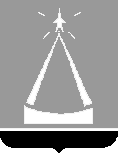 ГЛАВА ГОРОДА ЛЫТКАРИНОМОСКОВСКОЙ ОБЛАСТИПОСТАНОВЛЕНИЕ13.07.2015  №  391-пг.ЛыткариноО внесении изменений в муниципальную программу«Муниципальное управление города Лыткарино»на 2015-2019 годыВ соответствии с Решением Совета депутатов города Лыткарино от 30.06.2015 № 674/80 «О внесении изменений и дополнений в Решение Совета депутатов города Лыткарино «Об утверждении бюджета города Лыткарино на 2015 год и на плановый период 2016 и 2017 годов», в соответствии со ст. 179 Бюджетного кодекса Российской Федерации, Положением о  муниципальных программах города Лыткарино, утвержденным постановлением Главы города Лыткарино от 12.09.2013г. № 665-п, с учетом заключения Контрольно-счётной палаты города Лыткарино Московской области по результатам проведения финансово-экономической экспертизы от 08.07.2015 № 47, постановляю:1. Внести изменения в  муниципальную программу «Муниципальное управление города Лыткарино» на 2015-2019 годы, утвержденную  постановлением Главы города Лыткарино от 14.10.2014 № 807-п, изложив ее в новой редакции (прилагается). 2. Начальнику отдела экономики и перспективного развития (Демидова О.Н.) обеспечить опубликование настоящего постановления в газете «Лыткаринские вести» и размещение на официальном сайте города Лыткарино в сети «Интернет».3. Контроль за исполнением настоящего постановления возложить на заместителя  Главы Администрации города Лыткарино Л.С. Иванову.Е.В.Серёгин                        Приложение         																к постановлению Главы              города Лыткарино                                                											            от 13.07.2015 № 391-пМуниципальная программа «Муниципальное управление города Лыткарино» на 2015 – 2019 годы1. Паспорт муниципальной программы «Муниципальное управление города Лыткарино» на 2015 – 2019 годы2. Общая характеристика сферы реализации муниципальной программы, содержание проблемы и обоснование решения ее программным методом.Эффективность власти - одна из наиболее важных интегральных характеристик власти, показывающая степень выполнения ею своих задач и функций. Практически это означает гарантированное проведение в жизнь компетентных властных распоряжений с наименьшими затратами и издержками в максимально короткие сроки. Эффективность власти в стране определяется тем, насколько эффективна власть на первичном, низовом уровне – в муниципальном образовании. Население судит о работе всей государственной машины по тому, как работает муниципальная власть. Местное самоуправление в силу своей социальной природы и объективных закономерностей децентрализации управления призвано решать сложнейшие проблемы. Перечень этих проблем – вопросов местного значения – раскрыт в статьях Федерального закона от 6 октября 2003 г. № 131-ФЗ «Об общих принципах организации местного самоуправления в Российской Федерации».Указом Президента Российской Федерации от 28 апреля 2008 г. № 607 установлена система показателей для комплексной оценки работы органов местного самоуправления. Она охватывает все отрасли экономики и социальную сферу муниципалитетов: образование, здравоохранение, жилищно-коммунальное хозяйство, транспортную инфраструктуру, малый бизнес, территориальное планирование. Главное же внимание уделяется параметрам, характеризующим качество жизни населения, а также степень внедрения новых методов и принципов управления.Сегодня в городе Лыткарино приоритетным направлением является совершенствование системы муниципального управления. Данная стратегия отражается в рамках реализации долгосрочных целевых программ города Лыткарино в предшествующие годы, в текущем 2014 году, а также в мероприятиях настоящей муниципальной программы.Уже созданы определенные предпосылки и выполнены определенные мероприятия в целях повышения эффективности муниципальной власти:- начат процесс создания системы предоставления муниципальных услуг по принципу «одного окна»;- ведется работа по переводу предоставления муниципальных услуг в электронной форме;- реализован  комплекс мер по регламентации муниципальных услуг, по приведению в соответствие с действующим законодательством нормативных правовых актов города Лыткарино, регулирующих вопросы предоставления муниципальных услуг (выполнение функций);- разработан Генеральный план развития города Лыткарино.Перед Администрацией города стоят неотложные задачи по повышению качества и доступности муниципальных услуг, эффективности использования бюджетных средств, обеспечения сбалансированности и обоснованности планов и стратегии развития города с учетом потребностей и предпочтений жителей, а также открытости органов Администрации города Лыткарино и их подотчетности населению города.Для сегодняшнего дня характерно повышенное внимание к оперативному и эффективному взаимодействию между властью, гражданами и организациями посредством применения информационных и коммуникационных технологий (далее ИКТ), наблюдается процесс создания так называемых “электронных правительств”.Эти задачи невозможно решить без модернизации системы муниципального управления города и развития его кадрового потенциала, кардинального улучшения системы предоставления муниципальных услуг на основе новых экономических механизмов и управленческих технологий. Развитие информационно-коммуникационных технологий в городе Лыткарино обусловлено тем, что процесс перехода к информационному обществу – это непростая комплексная задача, результаты реализации которой тесно связаны с повышением эффективности процессов управления.Опыт взаимодействия между отраслевыми органами и структурными подразделениями Администрации города Лыткарино выявил острую необходимость во внедрении полноценной системы электронного документооборота. Развитие и информационное сопровождение системы электронного документооборота позволит сократить время на подготовку, согласование, обработку документов и, как результат, повысить эффективность и прозрачность работы управленческого аппарата в целом.Открытость и прозрачность деятельности органов местного самоуправления города Лыткарино являются важнейшими показателями эффективности их функционирования, а также необходимым элементом осуществления постоянной и качественной связи между гражданским обществом и органами местного самоуправления города Лыткарино. Оперативное распространение информации о выполнении городских социально-экономических программ, деятельности муниципальных органов власти, областных и городских мероприятиях, проводимых на территории города Лыткарино, осуществляется через средства массовой информации. Деятельность органов местного самоуправления в 2014 году освещали ГАУ МО «Лыткаринское информагентство Московской области», Лыткаринская редакция радиовещания – филиал ГТРК «РТВ-Подмосковье», Телеканал «Лыткари» (юр. лицо - ООО «Лыткаринский медиацентр»).Лыткаринским информагентством выпускается еженедельная газета «Лыткаринские вести» тиражом 2200 экземпляров. Информирование населения о деятельности муниципальных органов власти осуществляется также через Лыткаринскую редакцию радиовещания – филиал ГТРК «РТВ-Подмосковье».  Вещание происходит по 1 программе проводной радиотрансляционной сети с понедельника по пятницу с 18.10 – 19.00. Общее время трансляции 250 минут в неделю.Для публикации муниципальных нормативно-правовых актов, доведения до сведения жителей официальной информации о социально экономическом и культурном развитии города Лыткарино создан официальный сайт www.lytkarino.com , на котором ежедневно размещается информация.Решение задач муниципальной политики в области архивного дела требует реализации в ближайшие годы специального комплекса мероприятий по улучшению хранения документов.Архивный информационный потенциал города Лыткарино хранится в архивном отделе, ведомственных архивах организаций и учреждений – источниках комплектования отдела. На 01.09.2014 года на хранении в архивном отделе находится 8325 единиц хранения. Дальнейшее развитие архивного дела невозможно без решения вопросов прогнозирования комплектования Архивного фонда. Архивный отдел осуществляет в пределах своей компетенции организационно-методическое руководство деятельностью ведомственных архивов учреждений, организаций и предприятий – источников комплектования архивного отдела. Приоритетным направлением при комплектовании архива является комплектование документами постоянного хранения. По состоянию на 01.09.2014 года источниками комплектования архивного отдела являются 20 организаций муниципальной, государственной областной, государственной федеральной и негосударственной формы собственности, создающие документы постоянного хранения, имеющие социальное, экономическое и культурное значение и являющиеся составной частью государственного Архивного фонда Российской Федерации. Документы этих организаций ежегодно пополняют Архивный фонд города Лыткарино. На ведомственном хранении в этих организациях хранится около 2435 единиц хранения, из которых 435 дел управленческой документации ожидают передачи в муниципальный архив. Оставшиеся 2000 единиц хранения по личному составу поступят на муниципальное хранение в случае ликвидации этих организаций.Уровень развития земельно-имущественных отношений во многом определяет степень устойчивости экономики и возможность ее стабильного развития в рыночных условиях. Повышение эффективности управления и распоряжения муниципальным имуществом является необходимым условием устойчивого социально-экономического развития города Лыткарино Московской области.По состоянию на 01.01.2014 года в Реестре муниципального имущества городского округа Лыткарино Московской области содержатся сведения о 14 муниципальных унитарных предприятиях,  41 муниципальном учреждении.Всего в реестре муниципального имущества содержатся сведения о 11 431 объекте, в том числе:Движимое имущество – 3 161 объект;Недвижимое имущество – 8 270 объектов, из них:Жилые помещения – 3 363 объекта,Автомобильные дороги общего пользования местного значения – 355 объектов,Земельные участки – 63 объекта.Из общего количества объектов, содержащихся в реестре муниципального имущества, 3 594 объекта составляют казну муниципального образования.Управление муниципальным имуществом – одна из наиболее важных функций муниципального управления, так как эффективное использование муниципального имущества может существенно повысить доходность местного бюджета. Формирование сбалансированного бюджета городского округа Лыткарино на 2015-2017 г.г. делают значимой проблему повышения доходности бюджета муниципального образования «Город Лыткарино Московской области» за счет повышения эффективности управления и распоряжения объектами муниципальной собственности.Деятельность в сфере земельно-имущественных отношений направлена на использование земли как базового актива, обеспечивающего поступление средств, в бюджет городского округа Лыткарино, а также удовлетворяющего потребности граждан, организаций и государства в размещении объектов различного назначения – от жилых домов и административных зданий до улично-дорожной сети и природных комплексов.Основной проблемой является отсутствие в казне города Лыткарино достаточного количества земельных участков для реализации инвестиционно-значимых или социальных проектов, а также повышения уровня доходов бюджета города Лыткарино от продажи или передачи в аренду земельных участков. Для решения задачи по повышению эффективности управления и использования земельных участков, находящихся в муниципальной собственности, а также земельных участков, государственная собственность на которые не разграничена, ведется работа по инвентаризации земельных участков.В связи с активизацией работы по формированию и развитию рынка земли, в целях мобилизации доходов и вовлечения в налоговый оборот земельных участков необходимо продолжить осуществление кадастровых работ и регистрацию права муниципальной собственности на такие земельные участки.В соответствии с поручением Президента Российской Федерации в Московской области 01.06.2011 года был принят закон № 73/2011-ОЗ «О бесплатном предоставлении земельных участков многодетным семьям в Московской области». Законом установлены основные условия и порядок бесплатного предоставления земельных участков многодетным семьям для целей индивидуального жилищного строительства, дачного строительства, ведения садоводства. В настоящее время в городе Лыткарино принято на учет 85 многодетных семей, имеющих право на предоставление земельных участков. Для реализации задачи по предоставлению многодетным семьям земельных участков по соглашению между муниципальными образованиями «Город Лыткарино Московской области» и «Егорьевский муниципальный район Московской области» в собственность города Лыткарино передан земельный участок площадью 22,5 га, расположенный по адресу: Московская область, Егорьевский район, д.Алферово.Переход на программно-целевой метод управления позволит:- оптимизировать состав имущества, с целью выявления используемого не по целевому назначению и  вовлечения в хозяйственный оборот дополнительных площадей;- оптимизировать управление земельными ресурсами, находящимися в собственности города Лыткарино с целью вовлечения  дополнительных земельных участков в налоговый оборот;- повысить ликвидность имущества, составляющего казну муниципального образования «Город Лыткарино Московской области»;- решить социально значимые задачи.Эффективное, ответственное и прозрачное управление муниципальными финансами является базовым условием для повышения уровня и качества                         жизни населения, устойчивого экономического роста, модернизации экономики и социальной сферы и достижения других стратегических целей                                  социально-экономического развития муниципального образования.Состояние и развитие системы управления муниципальными финансами города Лыткарино Московской области характеризуется в настоящее время проведением ответственной и прозрачной бюджетной политики.В 2011 - 2012 годах была проведена фундаментальная реформа системы финансового обеспечения оказания муниципальных услуг.Федеральный закон от 8 мая 2010 года №83-ФЗ «О внесении изменений                             в отдельные законодательные акты Российской Федерации в связи                                                с совершенствованием правового положения государственных (муниципальных) учреждений» стал основополагающим документом для установления правового статуса муниципальных учреждений в форме казенных, бюджетных или автономных.После завершения переходного периода, установленного для изменения правового положения бюджетных учреждений с 1 января 2011 года по 31 декабря 2011 года, финансовое обеспечение деятельности бюджетных и автономных учреждений осуществляется путем предоставления данным учреждениям субсидий на выполнение муниципального задания. Финансовое обеспечение деятельности казённых учреждений осуществляется за счет средств городского бюджета и на основании бюджетной сметы.Результатом проведения данного реформирования стало осуществление на территории города комплекса мероприятий, направленных на совершенствование системы управления муниципальными финансами, в результате чего:действует развитая система казначейского исполнения бюджета на территории города, обеспечивающая кассовое обслуживание бюджета, эффективный учет и предварительный контроль в процессе исполнения расходных обязательств города, управление единым счетом бюджета, формирование достоверной и прозрачной бюджетной отчетности;сформирована необходимая нормативная правовая база;осуществлен окончательный переход от сметного финансирования бюджетных и автономных учреждений города к финансированию на выполнение муниципальных заданий на предоставление муниципальных услуг;созданы предпосылки для формирования программного бюджета.К нерешенным проблемам в сфере управления муниципальными финансами в городском округе относятся:развитие бюджетно-финансовой системы в муниципальном образовании в условиях непрерывно меняющегося федерального и регионального законодательства, что затрудняет осуществление достоверных среднесрочных и долгосрочных финансовых прогнозов;высокая стоимость заимствований.Исходя из анализа существующей ситуации, в которой находятся муниципальные финансы города Лыткарино, были сформированы приоритеты и цели муниципальной политики в сфере управления муниципальными финансами муниципального образования  на 2015 - 2019 годы.Следует учитывать, что на реализацию подпрограммы существенное влияние могут оказать внешние риски, связанные с ухудшением экономической ситуации на внешнем рынке. Поскольку рычаги управления указанными рисками у муниципального образования отсутствуют, а меры по снижению их влияния на устойчивость городского бюджета ограничены требованиями полного исполнения принятых расходных обязательств города, важно ежегодно формировать Резервный фонд Администрации города Лыткарино, который, в случае возникновения кризисных ситуаций, сможет помочь исполнить обязательства города в полном объеме.3. Планируемые результаты реализации муниципальной программы«Муниципальное управление города Лыткарино» на 2015 – 2019 годыПодпрограмма "Обеспечивающая подпрограмма" муниципальной программы города Лыткарино "Муниципальное управление города Лыткарино" на 2015-2019 годыПаспорт подпрограммы "Обеспечивающая подпрограмма"Характеристика состояния, основные проблемы и перспективыих развития в сфере муниципального управленияПодпрограмма "Обеспечивающая подпрограмма" (далее - Подпрограмма) сформирована в рамках выполнения задачи по совершенствованию системы муниципального управления города Лыткарино муниципальной программы "Эффективная власть".Основанием для разработки Подпрограммы является постановление Главы города Лыткарино от  .  .2014 N     -р. "О Перечне муниципальных программ города Лыткарино, реализация мероприятий которых планируется в 2015 году и планируемом периоде".Подпрограмма разработана в целях повышения эффективности организационного, нормативно-правового и финансового обеспечения, развития и укрепления материально-технической базы исполнительного органа муниципальной власти города Лыткарино: Администрация города Лыткарино, Комитет по управлению имуществом города Лыткарино, Управление Архитектуры и градостроительства города Лыткарино, Финансовое управление города Лыткарино.В ходе реализации Подпрограммы планируется решение следующих задач:материально-техническое обеспечение деятельности Администрации города Лыткарино, Комитета по управлению имуществом города Лыткарино, Управления Архитектуры и градостроительства города Лыткарино, Финансового управления города Лыткарино в соответствии с потребностью, заявленной в установленном нормативными документами порядке;организационное обеспечение деятельности Администрации города Лыткарино, Комитета по управлению имуществом города Лыткарино, Управления Архитектуры и градостроительства города Лыткарино, Финансового управления города Лыткарино по вопросам перспективного планирования, организации делопроизводства, документационного обеспечения и архивного хранения документов, осуществления контроля выполнения структурными подразделениями Администрации города Лыткарино распоряжений и постановлений Главы города Лыткарино по вопросам, отнесенным к компетенции Администрации города Лыткарино соответственно;нормативное правовое обеспечение деятельности Администрации города Лыткарино, Комитета по управлению имуществом города Лыткарино, Управления Архитектуры и градостроительства города Лыткарино, Финансового управления города Лыткарино по вопросам, связанным с совершенствованием законодательства Московской области в соответствующих отраслях, улучшения качества проектов нормативных правовых актов в сфере деятельности Администрации города Лыткарино, Комитета по управлению имуществом города Лыткарино, Управления Архитектуры и градостроительства города Лыткарино, Финансового управления города Лыткарино;своевременное и полное обеспечение денежным содержанием и дополнительными выплатами лиц, занимающих муниципальные должности (Глава города Лыткарино), лиц, замещающих должности муниципальной службы (муниципальные служащие), работников, замещающих должности, не относящиеся к должностям муниципальной службы, и осуществляющих техническое обеспечение деятельности Администрации города Лыткарино, Комитета по управлению имуществом города Лыткарино, Управления Архитектуры и градостроительства города Лыткарино, Финансового управления города Лыткарино начисление и перечисление денежных средств по страховым взносам в соответствии с действующими нормативно-правовыми актами;повышение эффективности использования и обеспечение прозрачности расходования средств бюджета города Лыткарино, выделяемых Администрации города Лыткарино, Комитету по управлению имуществом города Лыткарино, Управлению Архитектуры и градостроительства города Лыткарино, Финансовому управлению города Лыткарино для обеспечения деятельности, путем отчетности об исполнении сметы расходов по средствам бюджета города Лыткарино, выделенным на текущую деятельность, а также по средствам, поступающим во временное распоряжение, представление во внебюджетные фонды сведений по начисленным и перечисленным средствам по страховым взносам, другие организации в соответствии с действующим законодательством.Перечень мероприятий, направленных на решение указанных задач, включает в себя:оплату труда и начисления на выплаты по оплате труда;обеспечение деятельности, включая уплату налога на имущество;проведение текущего ремонта зданий и сооружений;приобретение объектов, относящихся к основным средствам;проведение единовременных мероприятий;обеспечение за счет средств федерального бюджета деятельности органов местного самоуправления городских округов в целях осуществления ими первичного воинского учета;обеспечение за счет средств бюджета Московской области деятельности органов местного самоуправления городских округов в целях осуществления ими переданных государственных полномочий по временному хранению, комплектованию, учету и использованию архивных документов, относящихся к собственности Московской области и временно хранящихся в муниципальных архивах Московской области;уплата взносов Администрацией города Лыткарино в общественные организации, фонды, ассоциации;уплата судебных расходов, расходов связанных с возмещением вреда, причиненного в результате незаконных действий (бездействий) должностных лиц муниципального образования;оплата услуг по транспортировке в морг с места обнаружения или происшествия, умерших, не имеющих супруга, близких родственников, иных родственников либо законного представителя умершего, а также иных умерших для производства судебно-медицинской экспертизы;мероприятия по обеспечению мобилизационной готовности экономики.Перечень мероприятий подпрограммы "Обеспечивающая подпрограмма"Подпрограмма " Информационно-коммуникационные технологии " муниципальной программы города Лыткарино "Муниципальное управление города Лыткарино" на 2015-2019 годыПаспорт подпрограммы " Информационно-коммуникационные технологии "Общая характеристика сферы реализации ПодпрограммыНеобходимость формирования и реализации в городе Лыткарино данной Подпрограммы, направленной на развитие информационно-коммуникационных технологий, обусловлена тем, что процесс перехода к информационному обществу – это непростая комплексная задача, результаты реализации которой тесно связаны с повышением эффективности процессов управления.Опыт взаимодействия между отраслевыми органами и структурными подразделениями Администрации города Лыткарино выявил острую необходимость во внедрении полноценной системы электронного документооборота. Развитие и информационное сопровождение системы электронного документооборота позволит сократить время на подготовку, согласование, обработку документов и, как результат, повысить эффективность и прозрачность работы управленческого аппарата в целом. В рамках реализации данной Подпрограммы также возможно подключение к этой системе муниципальных предприятий и учреждений города Лыткарино по мере необходимости. Для достижения намеченной цели и решения поставленных задач в рамках Подпрограммы предусматривается реализация следующих основных мероприятий:- развитие и поддержка межведомственной системы электронного документооборота (МСЭД) Администрации города Лыткарино;- обеспечение защиты информации, информационных систем и баз данных, содержащих конфиденциальную информацию, в том числе персональные данные населения города Лыткарино;- развитие базовой информационно-технической инфраструктуры и информационных систем.- подключение Администрации  города Лыткарино к единой интегрированной мультисервисной телекоммуникационной сети Правительства Московской области для нужд ОМСУ города Лыткарино и обеспечения работы в ней. Настоящая Подпрограмма направлена на реализацию приоритетных направлений стратегии развития информационного общества, следование которой имеет конечной целью повышение эффективности процессов управления всех уровней, являющейся неотъемлемым условием улучшения качества жизни населения.    Цели и задачи ПодпрограммыЦели и задачи программы соответствуют национальным приоритетам использования информационных технологий в деятельности органов местного самоуправления муниципального образования Московской области, а также находящихся в ведении организаций и учреждений, определенных в следующих руководящих документах: Стратегия развития информационного общества в Российской Федерации до 2020 года, одобренная решением Президента Российской Федерации от 07.02.2008 № Пр-212;Концепция долгосрочного социально-экономического развития Российской Федерации на период до 2020 года, утвержденная распоряжением Правительства Российской Федерации от 17.11.2008 № 1662-р;Государственная программа Российской Федерации «Информационное общество (2011-2020 годы)», утвержденная постановлением Правительства Российской Федерации от 15.04.2014 № 313;Концепция снижения административных барьеров и повышения доступности государственных и муниципальных услуг на 2011-2013 годы, утвержденная распоряжением Правительства Российской Федерации от 10.06.2011 № 1021-р; Концепция создания и развития государственной интегрированной информационной системы управления общественными финансами «Электронный бюджет», утвержденная распоряжением Правительства Российской Федерации от 20.07.2011 № 1275-р;Концепция развития механизмов предоставления государственных и муниципальных услуг в электронном виде, утвержденная распоряжением Правительства Российской Федерации от 25.12.2013 № 2516-р.Постановление Правительства Московской области от 23.08.2013 № 660/37 «Об утверждении государственной программы Московской области «Эффективная власть» на 2014-2018 годы».Целью программы является повышение качества муниципальных и других услуг, оказываемых населению Московской области, обеспечение удобства их получения, увеличение производительности труда работников органов местного самоуправления города Лыткарино, а также находящихся в ведении организаций и учреждений за счет широкого использования информационных технологий в их деятельности.Для достижения указанной цели в рамках программы предусматривается решение следующих основных задач:- Развитие и поддержка межведомственной системы электронного документооборота (МСЭД) Администрации города Лыткарино.- Обучение сотрудников Администрации города Лыткарино межведомственной системе электронного документооборота (МСЭД).- Развитие и обеспечение функционирования базовой информационно-технологической инфраструктуры органов местного самоуправления города Лыткарино- Обеспечение защиты информации, безопасности информационных систем и баз данных, содержащих конфиденциальную информацию, в том числе персональные данные населения города Лыткарино, включая  проведение аттестации муниципальных информационных систем на соответствие требованиям по информационной безопасности и защите данных- Внедрение отраслевых сегментов Региональной географической информационной системы (РГИС МО) на уровне муниципальных образований - Модернизация, поддержка и сопровождение муниципального портала по предоставлению муниципальных услуг. - Создание, развитие и техническое обслуживание единой информационно-технологической и телекоммуникационной инфраструктуры ОМСУ города Лыткарино- Создание, развитие и сопровождение муниципальных информационных систем обеспечения деятельности ОМСУ города Лыткарино- Подключение ОМСУ города Лыткарино к инфраструктуре электронного правительства Московской области- Внедрение ИКТ в систему дошкольного, общего и среднего образования Московской областиХарактеристика основных мероприятий ПодпрограммыВ целях решения задач программы обеспечивается выполнение мероприятий, предусмотренных в приложении № 1 к программе.В рамках развития и обеспечения функционирования базовой информационно-технологической инфраструктуры ОМСУ города Лыткарино предусматривается оснащение рабочих мест сотрудников ОМСУ города Лыткарино современным компьютерным и сетевым оборудованием, организационной техникой, локальными прикладными программными продуктами, общесистемным и прикладным программным обеспечением, а также их подключение к локальным вычислительным сетям (при необходимости) в соответствии с едиными стандартами, требованиями и нормами обеспечения. Также в рамках решения данной задачи обеспечивается техническое обслуживание и работоспособность уже имеющегося оборудования.В рамках создания, развития и технического обслуживания единой информационно-технологической и телекоммуникационной инфраструктуры ОМСУ города Лыткарино предусматривается создание единой инфраструктуры информационно-технологического обеспечения функционирования информационных систем для нужд ОМСУ города Лыткарино на основе использования центров обработки данных (дата-центров). В рамках обеспечения защиты информации, безопасности информационных систем и баз данных, содержащих конфиденциальную информацию, в том числе персональные данные населения города Лыткарино, включая проведение аттестации муниципальных информационных систем на соответствие требованиям по информационной безопасности и защите данных предусматривается приобретение и установка средств криптографической защиты информации, приобретение антивирусного программного обеспечения и средств электронной подписи сотрудникам ОМСУ города Лыткарино для использования в информационных системах.В рамках внедрения систем электронного документооборота для обеспечения деятельности ОМСУ города Лыткарино предусматривается решение задач, связанных с организацией электронного документооборота и делопроизводства в ОМСУ города Лыткарино, а также обеспечен переход к безбумажному электронному документообороту в рамках служебной переписки.В рамках создания, развития и сопровождения муниципальных информационных систем обеспечения деятельности ОМСУ города Лыткарино  предусматривается реализация новых, сопровождение и модернизация действующих информационных систем, предназначенных для выполнения основных функций ОМСУ города Лыткарино, в том числе публикация «открытых данных» и внедрение автоматизированной системы управления бюджетным процессом.В рамках подключения ОМСУ города Лыткарино к инфраструктуре электронного правительства Московской области планируется перевод уникальных муниципальных услуг в электронный вид на региональный портал государственных и муниципальных услуг Московской области (РПГУ МО), а также внедрение и консультационная поддержка информационных систем электронного Правительства Московской области.В рамках внедрения отраслевых сегментов РГИС МО на уровне муниципальных образований планируется внедрение и консультационная поддержка отраслевых сегментов РГИС МО на уровне муниципального образования.В рамках внедрения ИКТ в систему дошкольного, общего и среднего образования Московской области  планируется увеличение скорости доступа дошкольных учреждений школ к сети Интернет до единого рекомендуемого уровня, выравнивание уровня оснащения школ современным мультимедийным оборудованием, обеспечивающим возможность использования новых технологий и электронных образовательных ресурсов в учебном процессе.Порядок взаимодействия исполнителей мероприятий
программы и муниципального заказчика программыМуниципальным заказчиком программы является Администрация города Лыткарино.Органы местного самоуправления города Лыткарино, а также находящиеся в ведении организации и учреждения, указанные в качестве ответственных исполнителей за выполнение мероприятий программы в приложении № 1 к программе, являются получателями средств бюджета города Лыткарино на реализацию этих мероприятий.Выполнение программы осуществляется на условиях, определяемых ответственными исполнителями ее мероприятий в рамках:- заключения муниципальных контрактов на выполнение мероприятий программы по итогам размещения заказов на поставки товаров, выполнение работ и оказание услуг для муниципальных нужд Московской области в установленном порядке;- формирования муниципальных заданий подведомственным учреждениям и организациям на выполнение мероприятий программы;- реализации инвестиционных проектов в целях выполнения мероприятий программы в рамках привлечения внебюджетного финансирования.Муниципальный заказчик программы обеспечивает:- координацию и контроль деятельности ответственных исполнителей мероприятий программы, в том числе по выполнению плана-графика размещения муниципальных заказов;- организацию взаимодействия между собой ответственных исполнителей мероприятий программы;- рассмотрение и согласование конкурсной документации и документации об аукционе в рамках формируемых ответственными исполнителями муниципальных заказов, документации на выбор исполнителей инвестиционных проектов, формируемых ответственными исполнителями мероприятий программы, рассмотрение и согласование соглашений и других документов, необходимых для предоставления субсидий бюджету муниципального образования Московской области;- рассмотрение и согласование проектной технической документации, формируемой в рамках исполнения заключенных ответственными исполнителями мероприятий программы муниципальных контрактов;- формирование отчетности о выполнении мероприятий программы и достижении предусмотренных результатов и показателей их выполнения.Ответственный исполнитель мероприятий программы обеспечивает:- формирование, согласование с муниципальным заказчиком программы и утверждение конкурсной документации и документации об аукционе в рамках размещения муниципальных заказов в соответствии с требованиями законодательства Российской Федерации о размещении заказов на поставки товаров, выполнение работ, оказание услуг для муниципальных нужд;- по итогам размещения муниципального заказа в установленном порядке определение исполнителей работ по выполнению мероприятий программы и заключение с ними муниципальных контрактов;- согласование с муниципальным заказчиком программы и утверждение проектной технической документации, формируемой в рамках исполнения заключенных муниципальных контрактов;- проведение инвестиционных конкурсов на привлечение внебюджетных средств для реализации инвестиционных проектов в рамках мероприятий программы и заключение с выбранными инвесторами соответствующих договоров;- контроль хода исполнения муниципальных контрактов;- информирование населения о результатах выполнения мероприятий программы;- формирование и представление муниципальному заказчику программы отчетности о выполнении закрепленных за ним мероприятий; осуществляет иные функции по реализации программы.Состав, форма и сроки предоставления отчетности о ходе
реализации мероприятий ПодпрограммыВ целях контроля реализации Подпрограммы исполнители мероприятий программы предоставляют муниципальному заказчику Подпрограммы оперативные и итоговые отчеты о реализации соответствующих мероприятий Подпрограммы по формам, определяемым муниципальным заказчиком Подпрограммы.Контроль за реализацией муниципальных  программ  осуществляется заместителем Главы Администрации города Лыткарино, курирующим вопросы экономики и финансов.С целью контроля за реализацией муниципальной Подпрограммы разработчик  муниципальной Подпрограммы (далее – разработчик) раз в квартал до 20 числа месяца, следующего за отчетным кварталом, направляет в Отдел экономики и перспективного развития Администрации города Лыткарино оперативный отчет о реализации мероприятий муниципальной программы, который содержит:перечень  мероприятий муниципальной программы  с указанием объемов,  источников финансирования и результатов выполнения меро-приятий;анализ причин несвоевременного выполнения программных мероприятий.Разработчик муниципальной Подпрограммы ежегодно готовит годовой отчет о реализации муниципальной  Подпрограммы и до 1 марта года, следующего за отчетным, представляет его в Отдел экономики и перспективного развития Администрации города Лыткарино  для  оценки эффективности реализации муниципальной Подпрограммы.После окончания срока реализации муниципальной Подпрограммы разработчик представляет в Отдел экономики и перспективного развития Администрации города Лыткарино не позднее 1 апреля года, следующего за последним годом реализации муниципальной  Подпрограммы, итоговый отчет о ее реализации.Годовой и итоговый отчеты о реализации  муниципальной Подпрограммы должны содержать:а) аналитическую записку, в которой указываются:- степень достижения запланированных результатов и намеченных целей муниципальной Подпрограммы;- общий объем фактически произведенных расходов, всего и в том числе по источникам финансирования;б) таблицу, в которой указываются:- данные об использовании средств бюджета города Лыткарино и средств иных привлекаемых для реализации муниципальной Подпрограммы источников по каждому программному мероприятию и в целом по муниципальной Подпрограмме;- по мероприятиям, не завершенным в утвержденные сроки, - причины их невыполнения и предложения по дальнейшей реализации.По показателям, не достигшим запланированного уровня, приводятся причины невыполнения и предложения по их дальнейшему достижению.Методика расчета значений показателей эффективности и результативности реализации программыПеречень мероприятий подпрограммы «Информационно-коммуникационные технологии»* - лимиты финансирования мероприятий могут быть измененыПодпрограмма «Снижение административных барьеров, повышение качества предоставления государственных и муниципальных услуг, в том числе на базе Многофункционального центра предоставления государственных и муниципальных услуг в городе Лыткарино» Муниципальной программы «Муниципальное управление города Лыткарино» на 2015-2019 годыПаспорт муниципальной подпрограммы «Снижение административных барьеров, повышение качества предоставления государственных и муниципальных услуг, в том числе на базе Многофункционального центра предоставления государственных и муниципальных услуг в городе Лыткарино» Характеристика состояния сферы реализации Подпрограммы, основные проблемы, прогноз её развития Повышение эффективности государственного и муниципального  управления направлено  на решение одной из ключевых задач органов исполнительной власти - повышение качества жизни населения, а также совершенствование контрольно-надзорных и разрешительных функций в различных сферах общественных отношений. К ведущим показателям, характеризующим качество жизни, относятся, в том числе,  качество и доступность государственных и муниципальных услуг, предоставляемых как гражданам, так и организациям. Численность населения городского округа Лыткарино по состоянию на 1 января 2014 года составляет 56,05 тыс. человек. В настоящее время в соответствии с утвержденным градостроительным планом города наблюдается рост жилищного строительства. Вследствие роста жилищного фонда растет и численность населения, которая к концу 2019 года составит около 60 тыс. населенияВ целях обеспечения реализации полномочий органов местного самоуправления городского округа Лыткарино в сфере организации предоставления государственных и муниципальных услуг, в том числе в электронной форме, по принципу «одного окна» на базе многофункционального центра на территории городского округа Лыткарино Московской области, в соответствии с Федеральным законом от 27.07.2010 № 210-ФЗ  «Об организации предоставления государственных и муниципальных услуг», Федеральным законом от 28.07.2012 № 133-ФЗ «О внесении изменений в отдельные законодательные акты Российской Федерации в целях устранения ограничений для предоставления государственных и муниципальных услуг по принципу «одного окна», постановлением  Правительства Российской Федерации от 27.09.2011 № 797 «О взаимодействии между многофункциональными центрами предоставления государственных (муниципальных) услуг и федеральными органами исполнительной власти, органами государственных внебюджетных фондов, органами государственной власти субъектов Российской Федерации, органами местного самоуправления», Постановлением Главы  городского округа Лыткарино Московской Области от 28.11.2012  №  1019-п «Об утверждении  Перечня муниципальных услуг, предоставляемых на базе  муниципального бюджетного учреждения «Многофункциональный центр предоставления государственных и муниципальных услуг Лыткарино» утверждён перечень муниципальных услуг в количестве 12 услуг.В процессе предоставления государственных и муниципальных услуг  возникает ряд проблем, требующих решения, особенно при получении массовых (широко востребованных) услуг, обращаясь за которыми заявителю приходится сталкиваться с очередями, территориальной разобщенностью инстанций, отсутствием комфорта мест ожидания и приема документов, длительностью сроков получения результатов, завышением обозначенных сроков, низким качеством информирования и консультирования.Комплексность проблем в сфере муниципального управления, требующая объединения усилий всех уровней власти и последовательности в их принятии, указывает на целесообразность применения программного подхода в решении задач. Программный сценарий развития сферы муниципального управления отличается от инерционного сценария устойчивостью решений, принятых органами местного самоуправления городского округа Лыткарино на пятилетний период, по совершенствованию системы муниципального управления и обеспечения сбалансированности ресурсов из возможных источников финансирования на реализацию необходимых мероприятий.Реализация программных мероприятий по целям и задачам в период с 2015 по 2019 годы обеспечит минимизацию усугубления существующих проблем, даст возможность г. Лыткарино выйти на целевые параметры развития и решение задач в сфере муниципального управления.     Одним из наиболее эффективных решений вышеуказанных проблем является организация предоставления на территории города Лыткарино государственных и муниципальных услуг по принципу «одного окна», предусматривающая возможность однократного обращения заявителя за получением государственной или муниципальной услуги, возможность получения заявителем полного комплекса государственных, муниципальных и сопутствующих услуг в одном месте – «одном окне». Наиболее действенным инструментом в достижении цели по повышению доступности и качества предоставления государственных и муниципальных услуг является работа на территории городского округа Лыткарино многофункционального центра предоставления государственных и муниципальных услуг (далее - МФЦ).Развитие в городе Лыткарино системы предоставления государственных и муниципальных услуг по принципу «одного окна», в том числе на базе МФЦ, позволит обеспечить:- высокое качество предоставляемых услуг и доведение уровня удовлетворенности граждан этими услугами до 95процентов;- стопроцентную доступность услуг для граждан, независимо от удаленности места проживания граждан от мест предоставления государственных и муниципальных услуг.Проведение комплексной оптимизации государственных и муниципальных услуг по сферам общественных отношений, а также совершенствование разрешительной и контрольно-надзорной деятельности в различных отраслях экономики города позволит улучшить условия для  развития в городском округе Лыткарино предпринимательства и инвестиционной деятельности.Обеспечение предоставления по принципу «одного окна», в том числе на базе МФЦ взаимосвязанных государственных и муниципальных услуг, необходимых для предпринимательской деятельности, в значительной мере сократит временные и финансовые издержки предпринимателей в процессе организации и развития их деятельности. В результате мероприятий Подпрограммы по оптимизации государственных и муниципальных услуг, в том числе связанных со сферой бизнеса, к концу 2016 года число обращений за одной услугой не должно превышать двух раз, а время ожидания в очереди - не более 15 минут.Совершенствование системы государственного и муниципального управления является общегосударственной задачей, которая поставлена перед органами власти всех уровней, определена  в Указах Президента Российской Федерации и постановлениях Правительства Российской Федерации.Настоящая Подпрограмма направлена на повышение эффективности деятельности органов местного самоуправления города Лыткарино.Целью Подпрограммы является:Снижение административных барьеров и коррупционных рисков, повышение доступности и качества предоставления государственных и муниципальных услуг, в том числе по принципу «одного окна».Задачами Подпрограммы, решение которых обеспечивает достижение цели Подпрограммы, являются:- создание условий для снижения административных барьеров и коррупционных рисков в городе Лыткарино;- развитие в городе Лыткарино системы предоставления государственных и муниципальных услуг по принципу «одного окна», в том числе на базе Многофункционального центра предоставления государственных и муниципальных услуг; - повышение качества предоставления и доступности государственных и муниципальных услуг, в том числе по принципу «одного окна». Достижение цели и решение задач Подпрограммы осуществляется путем скоординированного выполнения комплекса взаимоувязанных по срокам, ресурсам и исполнителям мероприятий.В целях обеспечения качества предоставляемых государственных и муниципальных услуг в Подпрограмме планируются мероприятия по организации предоставления комплекса государственных и муниципальных услуг по принципу «одного окна», в том числе сопутствующих услуг в одном месте – «одном окне», повышение уровня сервиса и комфорта мест предоставления государственных и муниципальных услуг, а также проведение обучения и аттестации персонала и руководящего состава МФЦ.
Основными ожидаемыми конечными результатами Подпрограммы станут снижение административных барьеров и создание условий для развития и совершенствования системы предоставления государственных и муниципальных услуг в городском округе Лыткарино,  в том числе по принципу «одного окна». Работа в городе Лыткарино Многофункционального центра, внедрение в его работу информационно-телекоммуникационных технологий (типовых автоматизированных решений поддержки деятельности многофункциональных центров, включая подсистемы электронного документооборота, информационно-справочного сопровождения, электронных платежей, интеграции баз данных служб и ведомств, создание центра телефонного обслуживания) позволит существенно упростить процесс предоставления услуг, снизить нагрузку на заявителей по сбору, согласованию, заполнению и предоставлению документов, необходимых для получения государственных и муниципальных услуг, обеспечит повышение уровня доступности государственных и муниципальных услуг и при этом сделает процесс обращения за государственными и муниципальными услугами менее затратным и более комфортным для заявителей.Для оценки достижения целей и выполнения задач Подпрограммы используются показатели характеризующие достижение цели.Сведения о показателях, их значениях в базовом году и планируемых значениях по годам реализации Подпрограммы приведены в приложении к муниципальной подпрограмме «Снижение административных барьеров, повышение качества предоставления государственных и муниципальных услуг, в том числе на базе Многофункционального центра предоставления государственных и муниципальных услуг в городе Лыткарино».Фактические значения показателей Подпрограммы применяются для оценки результативности и эффективности реализации Подпрограммы за соответствующий период и включаются в состав оперативного и ежегодного отчета о реализации Подпрограммы.Показателями результативности реализации Подпрограммы с учетом достигнутых параметров в 2015 – 2019 годах являются:- доля регламентированных муниципальных услуг (функций) - 100%; - доля граждан, имеющих доступ к получению государственных и муниципальных услуг по принципу «одного окна» по месту пребывания, в том числе в МФЦ –100%;- время ожидания в очереди при обращении граждан города Лыткарино для получения государственных (муниципальных) услуг с 2014 года – не более 15 минут;- степень удовлетворенности граждан города Лыткарино качеством и доступностью государственных и муниципальных услуг,  предоставляемых на базе МФЦ к концу 2017 года – не менее 90%.- среднее число обращений представителей бизнес-сообщества в орган местного самоуправления для получения одной муниципальной (государственной) услуги, связанной со сферой предпринимательской деятельности к концу 2015 года - не более 2.3. Перечень мероприятий муниципальной подпрограммы «Снижение административных барьеров, повышение качества предоставления государственных и муниципальных услуг, в том числе на базе Многофункционального центра предоставления государственных и муниципальных услуг в городе Лыткарино»Подпрограмма «Развитие системы информирования населения» Муниципальной программы «Муниципальное управление города Лыткарино» на 2015-2019 годыПаспорт муниципальной подпрограммы «Развитие системы информирования населения» Общая характеристика сферы реализации подпрограммыОткрытость и прозрачность деятельности органов местного самоуправления для граждан, является важным элементом осуществления постоянной и качественной связи между гражданским обществом и властью. Доступность к результатам деятельности Администрации города Лыткарино и ее взаимодействие с населением достигается при помощи СМИ.  Оперативное распространение информации о выполнении городских социально-экономических программ, деятельности муниципальных органов власти, областных и городских мероприятиях, проводимых на территории города Лыткарино, осуществляется через средства массовой информации. Администрацией города Лыткарино налажено взаимодействие с ГАУ МО «Лыткаринское информагентство Московской области», Лыткаринской редакцией радиовещания – филиалом ГТРК «РТВ-Подмосковье», Телеканалом «Лыткари» (юр. лицо - ООО «Лыткаринский медиацентр»).Лыткаринским информагентством выпускается еженедельная газета «Лыткаринские вести» тиражом 2200 экземпляров. Информирование населения о деятельности муниципальных органов власти осуществляется также через Лыткаринскую редакцию радиовещания – филиал ГТРК «РТВ-Подмосковье».  Вещание происходит по 1 программе проводной радиотрансляционной сети с понедельника по пятницу с 18.10 – 19.00. Общее время трансляции 250 минут в неделю.Для публикации муниципальных нормативно-правовых актов, доведения до сведения жителей официальной информации о социально экономическом и культурном развитии города Лыткарино создан официальный сайт www.lytkarino.com , на котором ежедневно размещается информация.Для достижения намеченной цели и решения поставленных задач в рамках Подпрограммы предусматривается реализация следующих основных мероприятий:- активное взаимодействие с Главным управлением по информационной политике Московской области, печатными и электронными средствами массовой информации;- разработка новых эффективных информационных проектов, повышающих степень интереса населения к проблематике города Лыткарино по социально значимым темам, в СМИ, на Интернет-ресурсах, в социальных сетях и блогосфере;- организация участия лыткаринских журналистов в методических и учебных семинарах (встречах) для работников муниципальных средств массовой информации, проводимых Главным управлением по информационной политике Московской области;- организация подписки на печатные периодические издания местного, областного и федерального уровней.Мероприятия подпрограммы по развитию системы информирования населения города Лыткарино необходимы для создания благоприятных условий для эффективного взаимодействия гражданского общества и органов власти. Методика расчета показателей эффективности реализации Подпрограммы «Развитие системы информирования населения»Обоснование финансовых ресурсов, необходимых для реализации мероприятий Подпрограммы «Развитие системы информирования населения»Перечень мероприятий подпрограммы «Развитие системы информирования населения»Подпрограмма «Развитие архивного дела в городе Лыткарино» Муниципальной программы «Муниципальное управление города Лыткарино» на 2015-2019 годыПаспорт муниципальной подпрограммы «Развитие архивного дела в городе Лыткарино» 2.Общая характеристика сферы реализации основных проблем,на решение которых направлена муниципальная подпрограммаАрхив является хранителем огромного, многоаспектного, многоотраслевого комплекса документов, который предназначен для использования в интересах общества и государства. Сохраняя документацию, имеющую историческое, научное, социальное, экономическое, политическое и культурное значение, архив выступает гарантом социальной защищенности граждан и их пенсионного обеспечения. Решение задач муниципальной политики в области архивного дела требует реализации в ближайшие годы специального комплекса мероприятий по улучшению хранения документов.Архивный информационный потенциал города Лыткарино хранится в архивном отделе, ведомственных архивах организаций и учреждений – источниках комплектования отдела. На 01.09.2014 года на хранении в архивном отделе находится 8325 единиц хранения. Дальнейшее развитие архивного дела невозможно без решения вопросов прогнозирования комплектования Архивного фонда. Архивный отдел осуществляет в пределах своей компетенции организационно-методическое руководство деятельностью ведомственных архивов учреждений, организаций и предприятий – источников комплектования архивного отдела. Приоритетным направлением при комплектовании архива является комплектование документами постоянного хранения. По состоянию на 01.09.2014 года источниками комплектования архивного отдела являются 20 организаций муниципальной, государственной областной, государственной федеральной и негосударственной формы собственности, создающие документы постоянного хранения, имеющие социальное, экономическое и культурное значение и являющиеся составной частью государственного Архивного фонда Российской Федерации. Документы этих организаций ежегодно пополняют Архивный фонд города Лыткарино. На ведомственном хранении в этих организациях хранится около 2435 единиц хранения, из которых 435 дел управленческой документации ожидают передачи в муниципальный архив. Оставшиеся 2000 единиц хранения по личному составу поступят на муниципальное хранение в случае ликвидации этих организаций.Существует проблема с обеспечением сохранности документов в организациях – источниках комплектования архива: нарушается график проведения обработки документов и представления справочного аппарата (описи, исторические справки и т. д.) в архив. Нарушение установленных сроков приема-передачи дел на хранение отрицательно скажется на обеспечении сохранности, создаст угрозу утраты, уничтожения и порчи документов, находящихся на ведомственном хранении. Качественное упорядочение документов на стадии ведомственного хранения пополнит Архивный фонд, приведет к увеличению процента упорядоченности управленческой документации и обеспечит ее сохранность. Прогнозируется также поступление в архив документов по личному составу от организаций, не являющихся источниками комплектования муниципального архива, в случае их ликвидации. В рамках настоящей Подпрограммы следует решить наиболее важную проблему сохранности, предотвращения повреждения и утраты документов. В настоящее время существующее состояние архивохранилища не обеспечивает в полной мере сохранность архивных документов на уровне нормативных требований. Существенным недостатком, требующим дополнительного финансирования, является отсутствие вентиляции. Проблемой, требующей безотлагательного решения, является ремонт архивохранилища. Из-за неоднократных протечек после дождя, таяния снега краска на стенах трескается, отваливается штукатурка, появилась грибковая плесень. Система отопления в здании не регулируется, в связи с чем не соблюдается температурно-влажностный режим хранения документов, что приводит к преждевременному старению, разрушению физической основы бумаги, угрозе гибели документов. Проветривание не осуществляется. Низкий воздухообмен в архивохранилище способствует окислению бумаги и заражению документов грибком. Одним из самых масштабных и трудозатратных мероприятий является перевод архивных документов на электронные носители. Стратегией развития информационного общества в Российской Федерации и Программой информатизации Федерального архивного агентства и подведомственных ему учреждений на 2011–2020 гг. определен приоритет формирования информационного потенциала страны путем создания электронных документов и перевода традиционных документов в цифровой формат. Для архивных учреждений Стратегией определен показатель оцифровки в 20% фондов, находящихся на хранении. Применительно к архивному отделу указанный показатель составляет 1550 дел. Осуществление оцифровки архивных документов неразрывно связано с  переводом в электронный вид и научно-справочного аппарата (описей дел) к ним. Внедрение специализированных программных продуктов по архивному делу (ПК «Архивный фонд-5») предполагает обновление современных технических средств. Назрела необходимость неотложного решения вопросов материально-технического оснащения архивохранилища: выработали ресурс и требуют замены архивные стеллажи и коробки: полки прогнулись, хранящиеся на них коробки деформируются, крышки не закрываются, вследствие чего архивные документы не защищены от пыли и света. Приобретение архивных стеллажей и коробок обеспечит нормативное хранение документов.Совершенствование архивного дела в первую очередь связано с расширением доступа граждан к архивной информации, интенсивным использованием архивных документов. Пропаганда документального наследия сегодня, как никогда необходима людям и обществу для сохранения основ государственности, возрождения духовно-нравственных ценностей в обществе, формирования патриотизма и любви к Отечеству, гармоничного развития человеческой личности. В архивных документах отдела содержатся бесценные сведения по истории, экономике и культуре города, начиная с 1941 года и по сегодняшний день. Однако архивные источники и деятельность архивной службы не популяризируются в виду того, что архивохранилище находится в неприспособленном помещении -  в подвале пристройки к жилому дому. Не представляется возможным в силу ограниченного пространства провести экскурсию, поработать с источниками для изучения документов и организации выставки. Выполнение этих мероприятий будут способствовать пополнению архивных фондов, популяризации архивных документов и повышению исторической грамотности жителей города.Архивные документы активно используются как при принятии управленческих решений, так и для подтверждения прав собственности на землю и недвижимость. Только за 2013 год было изготовлено для пользователей более 300 копий документов.В функции муниципального архива входит такой важный вид оказания услуг населению, как исполнение социально-правовых запросов граждан путем оформления и выдачи архивных справок для подтверждения трудового стажа и размера заработной платы, социальных льгот. В связи с непрекращающимися пенсионными реформами интенсивность работы по использованию архивных документов социально-правового характера с каждым годом возрастает. Ежегодно муниципальный архив исполняет свыше 300 социально-правовых запросов. Растет количество тематических запросов, поступивших от органов власти, организаций и граждан. Результатом реализации Подпрограммы станет сохранение исторического наследия города, повышение качества обслуживания жителей и организаций города Лыткарино, улучшение условий обеспечения сохранности и безопасности архивного фонда, повышение профессионального уровня работников архивного отдела.Внедрение методов программно-целевого планирования позволит повысить эффективность вложения финансовых средств в мероприятия, предусмотренные Подпрограммой, обеспечить оптимальное решение поставленных задач. Долгосрочный период позволяет реально спрогнозировать мероприятия Подпрограммы и объемы их финансирования, а также показатели, позволяющие оценить итоги ее реализации. 3.Перечень мероприятий подпрограммы «Развитие архивного дела в городе Лыткарино» 		Подпрограмма «Развитие муниципальной службы» муниципальной программы«Муниципальное управление города Лыткарино на 2015-2019 годы».Паспорт подпрограммы «Развитие муниципальной службы» 2.Общая характеристика сферы реализации подпрограммы, в том числе формулировки основных проблем в указанной сфере и прогноз ее развития.Для достижения намеченной цели и решения поставленных задач в рамках Подпрограммы предусматривается реализация следующих основных мероприятий:1. Организация подготовки проектов муниципальных правовых актов по вопросам муниципальной службы в связи с изменением законодательства о муниципальной службе.2. Организация назначения на муниципальную службу:- по итогам проведения конкурса на замещение вакантных должностей муниципальной службы и включения муниципальных служащих в кадровый резерв;-    из кадрового резерва муниципального образования.3. Организация работы по проведению аттестации муниципальных служащих.4. Организация работы по присвоению классных чинов.5. Организация работы по созданию муниципального кадрового резерва.6. Ведение реестра муниципальных служащих в муниципальном образовании. 7. Ведение кадровой работы (ведение личных дел, трудовых книжек).8. Организация работыпо повышению квалификации муниципальных служащих.9. Организация работы по прохождению диспансеризации муниципальными служащими.10. Организация сбора достоверности и полноты сведений о доходах, расходах, об имуществе и обязательствах имущественного характера; достоверности и полноты сведений, представляемых гражданами при поступлении на муниципальную службу в соответствии с нормативными правовыми актами Российской Федерации; соблюдения муниципальными служащими ограничений и запретов, требований о предотвращении или об урегулировании конфликта интересов, исполнения ими обязанностей, установленных Федеральным законом от 25 декабря 2008 года № 273-ФЗ «О противодействии коррупции» и другими нормативными правовыми актами.11. Предоставление информации в Реестр сведений о составе муниципальных служащих в Московской области.  12. Организация работы по исчислению стажа муниципальной службы.13. Своевременная и качественная подготовка и предоставление отчетных данных. 14. Организация выплаты пенсии за выслугу лет лицам, замещающим муниципальные должности и должности муниципальной службы. 15. Консультирование муниципальных служащих по правовым и иным вопросам муниципальной службы.Реализация вышеуказанных направлений должна осуществляться посредством единой Программы, которая позволит комплексно подойти крешению вопросов развития муниципальной службы. Подпрограмма направлена на совершенствование нормативной правовойбазы муниципальной службы, на создание эффективной системы управления муниципальной службой, проведение системы непрерывного обучениямуниципальных служащих как основы профессионального и должностного роста, на стимулирование, мотивацию и оценку деятельностимуниципальных служащих, на формирование и подготовку кадрового резерва для замещения должностей муниципальной службы, на созданиесистемы открытости, гласности и престижа муниципальной службы и совершенствование работы, направленной на предупреждение ипротиводействие коррупции на муниципальной службе. В муниципальном образовании городской округ Лыткарино Московской области  сложилась система правовогорегулирования и организации муниципальной службы в соответствии с действующим федеральным и областным законодательством. Вместе с тем, сучетом складывающейся практики реализации законодательства о муниципальной службе, происходит его совершенствование. Как следствие,требуется постоянный мониторинг действующего законодательства и совершенствование нормативной правовой базы муниципальной службы наместном уровне. Изменение содержания целей, задач, функций, полномочий и предметов ведения органов местного самоуправления повлекло за собой значительное усложнение и расширение поля деятельности муниципальных служащих. Одним из основных условий развития муниципальной службы является повышение профессионализма и компетентности кадрового состава муниципальных служащих, которое тесно взаимосвязано с решением задач по созданию и эффективному применению системы непрерывного профессионального развития муниципальной службы.Основой для решения данной задачи является постоянный мониторинг кадрового состава муниципальных служащих.Необходимо проведение целенаправленной работы по закреплению кадрового состава муниципальных служащих, в том числе внедрениеоптимальных методов мотивации и стимулирования труда, обеспечение создания надлежащих организационно-технических условий дляэффективной служебной деятельности. Эффективность муниципальной службы связана с организацией профессиональной деятельности, качественной подготовкой,переподготовкой и повышением квалификации кадров. Одним из важнейших направлений кадровой работы на муниципальной службе являетсяформирование системы профессионального развития муниципальных служащих, в том числе с развитием современных информационныхтехнологий - повышение компьютерной грамотности.В рамках реализации подпрограмм «Подготовка выборных должностных лиц и муниципальных служащих по основным вопросамдеятельности органов местного самоуправления», «Повышение квалификации специалистов по финансовой работе органов местногосамоуправления», «Повышение квалификации специалистов в сфере размещения заказов органов местного самоуправления» областной целевойпрограммы «Развитие системы подготовки выборных должностных лиц и муниципальных служащих органов местного самоуправления»муниципальные служащие согласно графику обучения и в зависимости от направлений деятельности структурныхподразделений имеют возможность пройти курс профессиональной переподготовки по 500-часовой программе или пройтикурсы повышения квалификации по 72 или 120-часовой программе.Основными принципами повышения квалификации являются обязательность, периодичность и целевая направленность. Главной цельюпроводимого обучения должно стать стремление выработать у муниципальных служащих навыки практической деятельности поисполнению возложенных на них должностных обязанностей.Одним из приоритетных направлений формирования кадрового состава также является создание кадрового резерва и его эффективноеиспользование. Кадровый резерв формируется по итогам проведения конкурса на включение в кадровый резерв, проведения конкурса назамещение вакантной должности, по решению аттестационной комиссии по результатам аттестации о том, чтомуниципальный служащий рекомендуется к включению в установленном порядке в кадровый резерв.Самостоятельным направлением развития муниципальной службыявляется противодействие проявлениюкоррупционно опасных действий. На современном этапе коррупциявыступает основным препятствием для политического и экономическогоразвития, приводит к серьезным сдвигам в сознании граждан, которые всебольше утрачивают доверие к власти, в том числе и на местном уровне.Борьба с коррупцией должна вестись комплексно и системно.3.Перечень мероприятий подпрограммы «Развитие муниципальной службы»Подпрограмма «Архитектура и градостроительство города Лыткарино» муниципальной программы города Лыткарино "Муниципальное управление города Лыткарино" на 2015-2019 годыПаспорт подпрограммы «Архитектура и градостроительство города Лыткарино» Общая характеристика сферы реализации. Основные проблемы в данной сфереМуниципальная подпрограмма «Архитектура и градостроительство  города Лыткарино» разработана в соответствии со ст.179 Бюджетного кодекса Российской Федерации и  постановлением Главы г.Лыткарино от 13.09.2013 №665-п «Об утверждении Положения о муниципальных программах города Лыткарино».Документом территориального планирования города Лыткарино является Генеральный план развития городского округа Лыткарино на период до 2020 года, утвержденный решением Совета депутатов г.Лыткарино от 13.05.2010 №875/85. Целью территориального планирования является устойчивое развитие территории города Лыткарино, улучшение качества жизни его населения, развитие социальной, транспортной и инженерной инфраструктур, совершенствование системы улично-дорожной сети, оптимизация экологической ситуации.Концепция архитектурно-художественного облика города формируется в результате сочетания, взаимного влияния и взаимного дополнения всех компонентов развития и жизнедеятельности городского пространства от организации планировочной структуры, архитектурных решений зданий, инженерных и  транспортных сооружений до эмоционального восприятия элементов средового дизайна и художественного оформления, а именно формирование новых пешеходных зон и улиц, единого гармоничного подхода к размещению информационных конструкций на зданиях и сооружениях, отдельно стоящих рекламоносителей, самих элементов наружной рекламы и городской навигации, а так же материалов визуальной идентификации города - «городской бренд — бук» (эмблематика, логотип, шрифт, общая колористическая схема, графический образ и т.п.).  Целями разработки Концепции  архитектурно-художественного облика города Лыткарино являются: устойчивое развития территории города на основании утвержденной градостроительной документации и проектов охранных зон; обеспечение эффективного использования городских территорий; сохранение и регенерация историко-культурного, ландшафтного и архитектурно-пространственного своеобразия города. Наличие разработанной Концепции  обеспечит формирование благоприятного социального климата для привлечения материальных, финансовых, интеллектуальных и иных ресурсов в развитие городской среды, создание инвестиционной привлекательности города;  комплексность благоустройства и озеленения территории города; безопасность территории и окружающей среды; создание благоприятной среды жизнедеятельности человека.Полноценная реализация Генерального плана и развитие территорий во многом зависит от профилактики самовольного строительства в границах муниципального образования. Самовольное строительство создает существенную опасность жизни и здоровью граждан, прямо нарушает имущественные права и охраняемые законом интересы собственников земельных участков и иных лиц, ставит под угрозу права неопределенного круга лиц, нарушает установленные государством процедуры строительства. Полномочие собственника (в том числе — муниципального образования) по беспрепятственному пользованию своим земельным участком существенно ограничивается произвольным расположением на нем чужого строения. Самовольная постройка подлежит сносу осуществившим ее лицом либо за его счет на основании решения суда. Как показывает судебная практика, в процессе судебного разбирательства по иску заинтересованного лица (в том числе представителей органов местного самоуправления) возникает вопрос о том, является ли самовольно возведенный объект недвижимым имуществом. Для решения данного вопроса суд назначает судебно-строительную экспертизу, расходы на которую возлагаются на заинтересованное лицо, что требует дополнительных средств.Правильное и своевременное присвоение почтового адреса является залогом своевременного получения физическими и юридическими лицами почтовой корреспонденции. Значительный рост объема жилищного строительства на территории города обуславливает значимость правильного и своевременного присвоения почтового адреса таким объектам. К первоочередным задачам органов местного самоуправления также в данной сфере относится максимально полное  выявление документов, содержащих недостоверное (несуществующее на сегодняшний день) наименование улиц и иных подобных элементов, в целях устранения указанных несоответствий.В тесной взаимосвязи с адресацией объектов недвижимости находится ведение дежурной карты города, дающей наиболее полную информацию о текущей застройке города, существующих элементах планировочной структуры и объектах капитального строительства.Формой реализации прав населения муниципального образования (общественности) на участие в процессе принятия решений органами местного самоуправления посредством проведения собрания для публичного обсуждения проектов нормативных правовых актов муниципального образования и других общественно значимых вопросов являются публичные слушания. Организация и проведение публичных слушаний является обязанностью органов местного самоуправления в ряде случаев, предусмотренных законодательством.Подготовка Схемы размещения рекламных конструкций и Схемы размещения нестационарных торговых объектов осуществляется в рамках соответствующих требований законодательства Российской Федерации и имеет конечной целью упорядочение расположения рекламных конструкций и нестационарных торговых объектов на территории города.Благоустройством города является комплекс мероприятий по содержанию объектов благоустройства, в том числе зеленых насаждений, направленных на создание благоприятных, здоровых и культурных условий жизни, трудовой деятельности и досуга населения. Благоустройство представляет собой совокупность работ и мероприятий, осуществляемых для создания здоровых, удобных и культурных условий жизни населения на территории города,  в том числе  отдельные мероприятия по озеленению, улучшению микроклимата, оздоровлению и охране от загрязнения воздушного бассейна, открытых водоёмов и почвы, санитарной очистке, снижению уровня городского шума, уменьшению возможности уличного травматизма и пр. В связи с изложенным, разработка Правил благоустройства территории города, а также предложений по благоустройству территории города имеет немаловажное значение в рамках реализации Генерального плана и реализации права населения на благоприятную среду обитания. Рассмотрение писем и обращений физических и юридических лиц осуществляется в рамках реализации Федеральных законов «Об общих принципах организации местного самоуправления в Российской Федерации»,  «О порядке рассмотрения обращений граждан Российской Федерации», «Об организации предоставления государственных и муниципальных услуг». Следствием отказов в предоставлении муниципальных услуг периодически являются судебные процессы, ответчиками по которым выступают органы местного самоуправления города Лыткарино, представителями которых по вопросам, входящим в компетенцию Управления, являются работники Управления.Целями муниципальной подпрограммы «Архитектура и градостроительство города Лыткарино» являются определение приоритетов формирования политики пространственного развития города Лыткарино Московской области, повышение качества оказания муниципальных услуг в рамках реализации предусмотренных законодательством Российской Федерации полномочий органов местного самоуправления в сфере градостроительства, создание условий для устойчивого развития территории города Лыткарино Московской области.Задачами муниципальной подпрограммы «Архитектура и градостроительство города Лыткарино» являются:   Наличие архитектурно-планировочных концепций по формированию привлекательного облика города Лыткарино, создание и развитие пешеходных зон и улиц;Предупреждение и пресечение случаев самовольного строительства на территории города Лыткарино.Муниципальная подпрограмма «Архитектура и градостроительство города Лыткарино» разработана для качественного и своевременного решения вышеуказанных задач, а также в целях определения приоритетов формирования политики пространственного развития города Лыткарино, повышения качества оказания муниципальных услуг в рамках реализации предусмотренных законодательством Российской Федерации полномочий органов местного самоуправления в сфере градостроительства, создания условий для устойчивого ра развития территории города Лыткарино.3.Перечень мероприятий подпрограммы «Архитектура и градостроительство города Лыткарино»Подпрограмма «Развитие земельно-имущественного комплекса в городе Лыткарино» муниципальной программы города Лыткарино "Муниципальное управление города Лыткарино" на 2015-2019 годыПаспортподпрограммы «Развитие земельно-имущественного комплекса в городе Лыткарино» Общая характеристика сферы реализации подпрограммы Уровень развития земельно-имущественных отношений во многом определяет степень устойчивости экономики и возможность ее стабильного развития в рыночных условиях. Повышение эффективности управления и распоряжения муниципальным имуществом является необходимым условием устойчивого социально-экономического развития города Лыткарино Московской области.По состоянию на 01.01.2014 года в Реестре муниципального имущества городского округа Лыткарино Московской области содержатся сведения о 14 муниципальных унитарных предприятиях,  41 муниципальном учреждении.Всего в реестре муниципального имущества содержатся сведения о 11431 объекте, в том числе:Движимое имущество – 3161 объект;Недвижимое имущество – 8270 объектов, из них:Жилые помещения – 3363 объекта,Автомобильные дороги общего пользования местного значения – 355 объектов,Земельные участки – 63 объекта.Из общего количества объектов, содержащихся в реестре муниципального имущества 3594 объекта составляют казну муниципального образования.Управление муниципальным имуществом – одна из наиболее важных функций муниципального управления, так как эффективное использование муниципального имущества может существенно повысить доходность местного бюджета. Формирование сбалансированного бюджета городского округа Лыткарино на 2015- 2017 г.г. делают значимой проблему повышения доходности бюджета муниципального образования «город Лыткарино» Московской области за счет повышения эффективности управления и распоряжения объектами муниципальной собственности.Для повышения эффективности управления и распоряжения муниципальным имуществом предлагается реализация мер по следующим основным направлениям:- инвентаризация объектов муниципального имущества, оформление прав на них;- формирование полноценной информационной базы в отношении объектов, находящихся на территории города Лыткарино, позволяющей принимать оптимальные управленческие решения, направленные как на распоряжение конкретными объектами, так и на рост доходной части бюджета города Лыткарино;- создание прозрачных процедур, определяющих вопросы передачи прав на объекты муниципального имущества;- совершенствование приватизационных процедур;- совершенствование системы показателей оценки эффективности использования муниципального имущества.Основную долю объектов муниципального недвижимого имущества в Реестре муниципального имущества городского округа Лыткарино Московской области  составляют объекты жилищно-коммунального назначения, культуры, образования, нежилые помещения в жилых домах, используемые для размещения государственных и муниципальных учреждений, общественных организаций, а также нежилые помещения, переданные в аренду субъектам малого и среднего предпринимательства. Приватизация объектов муниципального имущества предполагается за счет реализации субъектами малого и среднего предпринимательства права на приобретение в собственность арендуемого  имущества в соответствии с нормами Федерального закона от 22.07.2008 №159-ФЗ «Об особенностях отчуждения недвижимого имущества, находящегося в государственной собственности РФ или в муниципальной собственности и арендуемого субъектами малого и среднего предпринимательства, и о внесении изменений в отдельные законодательные акты РФ». В целях формирования базы данных объектов муниципального имущества для последующего оформления договоров аренды или договоров купли-продажи в установленном действующим законодательством порядке необходимо активизировать работу по выявлению неэффективно используемых площадей, осуществлению государственного кадастрового учета и регистрации права муниципальной собственности. Деятельность в сфере земельных-имущественно отношений направлена на использование земли как базового актива, обеспечивающего поступление средств, в бюджет городского округа Лыткарино, а также удовлетворяющего потребности граждан, организаций и государства в размещении объектов различного назначения - от жилых домов и административных зданий до улично-дорожной сети и природных комплексов.Основной проблемой является отсутствие в казне города Лыткарино достаточного количества земельных участков для реализации инвестиционно-значимых или социальных проектов, а также повышения уровня доходов бюджета города Лыткарино от продажи или передачи в аренду земельных участков. Для решения задачи по повышению эффективности управления и использования земельных участков, находящихся в муниципальной собственности, а также земельных участков, государственная собственность на которые не разграничена, ведется работа по инвентаризации земельных участков.В связи с активизацией работы по формированию и развитию рынка земли, в целях мобилизации доходов и вовлечения в налоговый оборот земельных участков необходимо продолжить осуществление кадастровых работ и регистрацию права муниципальной собственности на такие земельные участки.В соответствии с поручением Президента Российской Федерации в Московской области 01.06.2011 года был принят закон № 73/2011-ОЗ «О бесплатном предоставлении земельных участков многодетным семьям в Московской области». Законом установлены основные условия и порядок бесплатного предоставления земельных участков многодетным семьям для целей индивидуального жилищного строительства, дачного строительства, ведения садоводства. В настоящее время в городе Лыткарино принято на учет 85 многодетных семей, имеющих право на предоставление земельных участков. Для реализации задачи по предоставлению многодетным семьям земельных участков по соглашению между муниципальными образованиями «город Лыткарино» Московской области и «Егорьевский муниципальный район» Московской области в собственность города Лыткарино передан земельный участок площадью 22,5 га, расположенный по адресу: Московская область, Егорьевский район, д.Алферово.Переход на программно-целевой метод управления позволит:- оптимизировать состав имущества, с целью выявления используемого не по целевому назначению и  вовлечения в хозяйственный оборот дополнительных площадей;- оптимизировать управление земельными ресурсами, находящимися в собственности города Лыткарино с целью вовлечения  дополнительных земельных участков в налоговый оборот;- повысить ликвидность имущества, составляющего казну муниципального образования «Город Лыткарино»;- решить социально значимые задачи.На основе анализа проблем в сфере управления и распоряжения имуществом определены цель и задачи муниципальной подпрограммы.Цель муниципальной подпрограммы – развитие имущественного комплекса в городе  Лыткарино Московской области для повышения эффективности управления и распоряжения имуществом и земельными участками, находящимися в собственности города Лыткарино, а также участками, государственная собственность на которые не разграничена. Задачи муниципальной подпрограммы:- выполнение плановых назначений по доходам, поступающим в бюджет города Лыткарино от использования и распоряжения муниципальным имуществом и земельными участками.- развитие имущественного комплекса города Лыткарино;- предоставление многодетным семьям земельных участков.Достижение поставленной цели осуществляется путем реализации программных мероприятий - постановка на государственный кадастровый учет и государственная регистрация прав, в том числе: постановка на государственный кадастровый учет земельных участков (проведение кадастровых работ, подготовка межевых планов), постановка на государственный кадастровый учет объектов капитального строительства (техническая инвентаризация и изготовление технических планов).Необходимость получения кадастровых паспортов при регистрационных действиях определена Федеральным законом от 24.07.2007 №221-ФЗ «О государственном кадастре недвижимости» и Федеральным законом от 21.07.1997 «О государственной регистрации прав на недвижимое имущество и сделок с ним».- рыночная оценка, в том числе: рыночная оценка прав аренды земельных участков и начальной цены земельных участков, рыночная оценка прав аренды муниципального имущества, рыночная оценка начальной цены продажи муниципального имущества.Оценка стоимости имущества производится в соответствии с Федеральным законом от 29.07.1998 №135-ФЗ «Об оценочной деятельности в Российской Федерации».- содержание и обслуживание казны муниципального образования: закупка товаров, работ, услуг в целях проведения капитального ремонта муниципального имущества для повышения ликвидности имущества или решения социально-значимых задач.- приобретение недвижимого имущества  и имущественных прав на результаты капитальных вложений. - судебные издержки по взысканию арендной платы, пеней, поступлений от продажи земельных участков и других платежей в соответствии с заключенными договорами аренды и продажи земельных участков- перечисление региональному оператору взносов на капитальный ремонт в части муниципального имущества (жилой и нежилой фонд).3.Перечень мероприятий подпрограммы «Развитие земельно-имущественного комплекса в городе Лыткарино» 	Подпрограмма 	«Управление муниципальными финансами города Лыткарино» муниципальной программы «Муниципальное управлениегорода Лыткарино» на 2015-2019 годы1.Паспорт подпрограммы «Управление муниципальными финансами города Лыткарино» Характеристика текущего состояния,основные проблемы и прогноз развития сферы реализацииПодпрограммыОтветственным исполнителем подпрограммы является Финансовое управление города Лыткарино, которое, в соответствии с Положением о Финансовом управлении города Лыткарино, утвержденным решением Совета депутатов города Лыткарино №697/67 от 20.05.2009, является отраслевым (функциональным) органом Администрации города Лыткарино, осуществляющим работу по обеспечению единой политики по составлению проекта бюджета                               и организации исполнения бюджета муниципального образования  «Город Лыткарино Московской области».Эффективное, ответственное и прозрачное управление муниципальными финансами является базовым условием для повышения уровня и качества  жизни населения, устойчивого экономического роста, модернизации экономики и социальной сферы и достижения других стратегических целей социально-экономического развития муниципального образования.Состояние и развитие системы управления муниципальными финансами города Лыткарино Московской области характеризуется в настоящее время проведением ответственной и прозрачной бюджетной политики.В 2011 - 2012 годах была проведена фундаментальная реформа системы финансового обеспечения оказания муниципальных услуг.Федеральный закон от 8 мая 2010 года №83-ФЗ «О внесении изменений                             в отдельные законодательные акты Российской Федерации в связи  с совершенствованием правового положения государственных (муниципальных) учреждений» стал основополагающим документом для установления правового статуса муниципальных учреждений в форме казенных, бюджетных или автономных.После завершения переходного периода, установленного для изменения правового положения бюджетных учреждений с 1 января 2011 года по 31 декабря 2011 года, финансовое обеспечение деятельности бюджетных и автономных учреждений осуществляется путем предоставления данным учреждениям субсидий на выполнение муниципального задания. Финансовое обеспечение деятельности казённых учреждений осуществляется за счет средств городского бюджета и на основании бюджетной сметы.Результатом проведения данного реформирования стало осуществление на территории города комплекса мероприятий, направленных на совершенствование системы управления муниципальными финансами, в результате чего:действует развитая система казначейского исполнения бюджета на территории города, обеспечивающая кассовое обслуживание бюджета, эффективный учет и предварительный контроль в процессе исполнения расходных обязательств города, управление единым счетом бюджета, формирование достоверной и прозрачной бюджетной отчетности;сформирована необходимая нормативная правовая база;осуществлен окончательный переход от сметного финансирования бюджетных и автономных учреждений города к финансированию на выполнение муниципальных заданий на предоставление муниципальных услуг;созданы предпосылки для формирования программного бюджета.Проведенные мероприятия в сфере управления муниципальными финансами города Лыткарино позволили достичь определенных результатов.В целях выполнения бюджетных обязательств Финансовое управление города Лыткарино постоянно отслеживает ход исполнения бюджета, что гарантирует стабильное финансирование всех расходов бюджета, своевременное и полное выполнение принятых обязательств.Бюджет муниципального образования за 2013 год исполнен по доходам в сумме 1709,2 млн.рублей, или на 87 процентов к годовым плановым назначениям.Налоговые и неналоговые доходы местного бюджета (без учета межбюджетных трансфертов из бюджета Московской области и поступлений НДФЛ по дополнительному нормативу) составили 820,6 млн.рублей с ростом на 89,0 млн.рублей (или 12 процентов) по отношению к 2012 году.Вместе с тем в общем объёме доходной части бюджета выросла доля межбюджетных трансфертов и составила в отчётном году 43 процента: это практически 735,0 млн.рублей, рост – 196 млн.рублей. (В 2012 году объем межбюджетных трансфертов занимал в доходной части бюджета 41 процент и составил 538,8 млн. рублей).Расходы бюджета в 2013 году составили 1635,5 млн. рублей, или 80 процентов к годовым назначениям. Как и в предыдущие годы, бюджетные расходы были ориентированы, прежде всего, на неукоснительное выполнение действующих обязательств социальной политики и обеспечение объема и качества муниципальных услуг отраслей социально-культурной сферы.Расходы на социальную сферу в 2013 году в целом составили 72 процента от общих расходов бюджета.   В отчетном году рост расходов городского бюджета к исполнению бюджета 2012 года составил 275 млн.рублей или 20 процентов.Бюджет 2013-го года исполнен с профицитом в объёме 73,7 млн.рублей, который был направлен на погашение муниципального долга и увеличение остатков средств бюджета.По результатам ежегодного мониторинга и оценки качества  управления финансами муниципальных образований Московской области  (по итогам 2013 года) Министерство финансов Московской области определило город Лыткарино как муниципальное образование с надлежащим управлением муниципальными финансами.К нерешенным проблемам в сфере управления муниципальными финансами в городском округе относятся:развитие бюджетно-финансовой системы в муниципальном образовании в условиях непрерывно меняющегося федерального и регионального законодательства, что затрудняет осуществление достоверных среднесрочных и долгосрочных финансовых прогнозов;высокая стоимость заимствований.Исходя из анализа существующей ситуации, в которой находятся муниципальные финансы города Лыткарино, были сформированы приоритеты и цели муниципальной политики в сфере управления муниципальными финансами муниципального образования  на 2015 - 2019 годы.Следует учитывать, что на реализацию подпрограммы существенное влияние могут оказать внешние риски, связанные с ухудшением экономической ситуации на внешнем рынке. Поскольку рычаги управления указанными рисками у муниципального образования отсутствуют, а меры по снижению их влияния на устойчивость городского бюджета ограничены требованиями полного исполнения принятых расходных обязательств города, важно ежегодно формировать Резервный фонд Администрации города Лыткарино, который, в случае возникновения кризисных ситуаций, сможет помочь исполнить обязательства города в полном объеме.Основным стратегическим приоритетом политики в сфере управления муниципальными финансами города Лыткарино является эффективное использование бюджетных ресурсов для обеспечения динамичного развития экономики, повышения уровня жизни населения и формирования благоприятных условий жизнедеятельности.В условиях ограниченных финансовых ресурсов бюджета города требуется усиленное внимание за обеспечением взвешенного подхода к управлению бюджетными средствами, повышением эффективности и результативности бюджетных расходов. Проведение предсказуемой и ответственной бюджетной политики является важнейшей предпосылкой для обеспечения стабильности.Для повышения эффективности деятельности необходимо установление и соблюдение четко сформулированных принципов ответственной бюджетной политики, к которым относятся:реалистичность и надежность экономических прогнозов и предпосылок, положенных в основу бюджетного планирования;формирование бюджета с учетом долгосрочного прогноза основных параметров бюджетной системы;ограничение бюджетного дефицита, муниципального долга;полнота учета и прогнозирования финансовых и других ресурсов, которые могут быть направлены на достижение конкретных целей (включая бюджетные ассигнования, налоговые льготы, имущество, доходы от приносящей доход деятельности, проведение оптимизационных мероприятий);планирование бюджетных ассигнований исходя из необходимости безусловного исполнения действующих расходных обязательств;принятие новых расходных обязательств при наличии четкой оценки необходимых для их исполнения бюджетных ассигнований;соблюдение установленных бюджетных ограничений и обеспечение финансовой устойчивости и платежеспособности бюджета города при принятии новых расходных обязательств, в том числе при условии и в пределах реструктуризации (сокращении) ранее принятых обязательств (в случае необходимости);создание и поддержание необходимых финансовых резервов. На основе вышеуказанных принципов определена стратегическая цель подпрограммы: повышение качества управления муниципальными финансами   города Лыткарино. Для достижения поставленной цели в рамках реализации подпрограммы предусматривается решение следующих приоритетных задач:Задача 1. Обеспечение сбалансированности и устойчивости бюджета муниципального образования «Город Лыткарино».Решение данной задачи будет осуществляться  путем выполнения следующих мероприятий:осуществление краткосрочного прогнозирования поступления доходов  в бюджет города Лыткарино; установление ответственности за выполнение плана по мобилизации доходов муниципального бюджета со стороны главных администраторов доходов муниципального бюджета; утверждение (совершенствование) Методики прогнозирования доходов бюджета муниципального образования.Задача 2. Повышение эффективности бюджетных расходов муниципального образования «Город Лыткарино»Решение данной задачи будет осуществляться  путем выполнения следующих мероприятий: равномерное финансирование расходов бюджета муниципального образования в течение финансового года;разработка критериев по введению новых (увеличению действующих)  расходных обязательств;утверждение планов повышения эффективности бюджетных расходов;проведение мониторинга кредиторской задолженности казенных учреждений (на ежеквартальной основе по данным оперативной отчетности), бюджетных и автономных учреждений муниципального образования   (на ежегодной основе по данным отчетов о результатах деятельности и использовании закрепленного муниципального имущества. Задача 3. Совершенствование системы управление муниципальным долгомРешение данной задачи будет осуществляться  путем выполнения следующих мероприятий:обеспечение своевременности и полноты исполнения долговых обязательств в части расходов на обслуживание муниципального долга;проведение оценки действующих долговых обязательств муниципального образования, в том числе с группировкой по видам заимствований, срокам их погашения за последние три отчетных года и текущий финансовый год;проведение анализа графика платежей по погашению долговых обязательств муниципального образования с учетом оценки возможности погашения действующих и новых планируемых заимствований;проведение мониторинга условий предоставления кредитных ресурсов коммерческими банками;принятие порядка об осуществлении рефинансирования муниципалитетом действующих долговых обязательств в целях улучшения существующих условий заимствований и снижения стоимости заимствований.Расходы на реализацию Подпрограммы предусматриваются за счет средств бюджета муниципального образования «Город Лыткарино» на обслуживание муниципального долга. Общий объем средств бюджета муниципального образования «Город Лыткарино» на обслуживание муниципального долга составит 20000,0 тыс.рублей, из них по годам:2015 год –   6000,0 тыс. рублей;2016 год –   5000,0 тыс. рублей;2017 год –   4000,0 тыс. рублей;2018 год –   3000,0 тыс. рублей;2019 год –   2000,0 тыс. рублей.Расчет потребности в ресурсном обеспечении для реализации подпрограммы основан на оценке объемов средств, необходимых для реализации мероприятия. Указанное распределение носит прогнозный характер и подлежит ежегодному уточнению в установленном порядке при формировании проекта бюджета города на очередной финансовый год и плановый период.	Для единого подхода к выполнению всего комплекса мероприятий Подпрограммы, целенаправленного и эффективного расходования финансовых средств, выделенных на ее реализацию, необходимо четкое взаимодействие между всеми исполнителями программы.Механизм реализации программы заключается в координации действий непосредственных исполнителей мероприятий Подпрограммы, обеспечения контроля за исполнением мероприятий, выработке решений при возникновении отклонения хода работ от плана мероприятий.Уполномоченным органом по координации деятельности по разработке Подпрограммы является Отдел экономики и перспективного развития Администрации г.Лыткарино.Ответственный исполнитель Подпрограммы – Финансовое управление города Лыткарино:-  формирует прогноз расходов на реализацию мероприятий Подпрограммы и направляет его заказчику – Администрации г.Лыткарино;-   определяет исполнителей мероприятия Подпрограммы;- участвует в обсуждении вопросов, связанных с реализацией и финансированием Подпрограммы, в части соответствующих мероприятий;- организует реализацию Подпрограммы, вносит предложение о внесении изменений в Подпрограмму и несет ответственность за достижение показателей (индикаторов) программы, а также конечных результатов ее реализации;- представляет в отдел экономики и перспективного развития Администрации г.Лыткарино сведения о реализации Подпрограммы;- запрашивает у исполнителей информацию, необходимую для проведения оценки эффективности Подпрограммы и подготовки отчетов о ходе реализации и оценки эффективности Подпрограммы.Исполнитель:- осуществляет реализацию мероприятий Подпрограммы, в отношении которых он является исполнителем, вносит ответственному исполнителю предложения о необходимости внесения изменений в Подпрограмму;- представляет в установленный срок ответственному исполнителю информацию, необходимую для проведения оценки эффективности Подпрограммы и годового отчета;Внесение изменений в Подпрограмму осуществляется по инициативе ответственного исполнителя либо во исполнение поручений Администрации города Лыткарино, в том числе с учетом результатов оценки эффективности реализации Подпрограммы.Ответственный исполнитель размещает на официальном сайте Администрации г.Лыткарино в информационно-коммуникационной сети «Интернет» информацию о Подпрограмме, ходе ее реализации.Оценка показателей эффективности реализации Подпрограммы осуществляется ежегодно на основе данных отчетного года и данных года, предшествующего отчетному. Оценка показателя «Отсутствие просроченной кредиторской задолженности по оплате труда (включая начисления на оплату труда) муниципальных учреждений в общем объеме расходов муниципального образования на оплату труда (включая начисления на оплату труда)» может осуществляться в течение года.1. Ежегодный прирост доли налоговых и неналоговых доходов местного бюджета (за исключением поступлений налоговых доходов по дополнительным нормативам отчислений) в общем объеме собственных доходов бюджета муниципального образования (без учета субвенций), %. Расчет показателя:U1=(NNi – NNDi)/Di*100% – (NNi-1 – NNDi-1)/Di-1*100%, где:NNi - объем налоговых и неналоговых доходов бюджета муниципального образования в отчетном финансовом году;NNDi - объем отчислений от налога на доходы физических лиц по дополнительным нормативам в бюджет муниципального образования в отчетном финансовом году;Di – объем собственных доходов бюджета муниципального образования в отчетном финансовом году (объем собственных доходов определяется в соответствии со статьей 47 Бюджетного кодекса Российской Федерации);NNi-1 - объем налоговых и неналоговых доходов бюджета муниципального образования в году, предшествующему отчетному;NNDi-1 - объем отчислений от налога на доходы физических лиц по дополнительным нормативам в бюджет муниципального образования в году, предшествующем отчетному;Di-1 – объем собственных доходов бюджета муниципального образования в году, предшествующему отчетному (объем собственных доходов определяется в соответствии со статьей 47 Бюджетного кодекса Российской Федерации).Налоговые и неналоговые доходы местных бюджетов (за исключением поступлений налоговых доходов по дополнительным нормативам отчислений) учитываются как разница объемов доходов по коду классификации доходов                      1 00 00000 00 0000 000 Отчета об исполнении консолидированного бюджета субъекта Российской Федерации и бюджета территориального государственного внебюджетного фонда (бюджетная деятельность) (ф.0521428) и объемов доходов, передаваемых по установленным субъектами Российской Федерации дополнительным нормативам отчислений от налога на доходы физических лиц в местные бюджеты в соответствии с пунктами 2 и 3 статьи 58 Бюджетного кодекса Российской Федерации.Собственные доходы местных бюджетов учитываются как разница  объемов доходов по кодам классификации доходов 8 50 00000 00 0000 000                        и 2 02 03000 00 0000 151 Отчета об исполнении консолидированного бюджета субъекта Российской Федерации и бюджета территориального государственного внебюджетного фонда (бюджетная деятельность) (ф.0521428).2. Ежегодное снижение доли просроченной кредиторской задолженности в расходах бюджета муниципального образования, %.Расчет показателя:U2= (PZi/Ri*100% – PZi-1/Ri-1 *100%), гдеPZi – объем просроченной кредиторской задолженности бюджета муниципального образования в отчетном финансовом году;Ri – объем расходов бюджета муниципального образования в отчетном финансовом году (по плану);PZi-1 – объем просроченной кредиторской задолженности бюджета муниципального образования в году, предшествующему отчетному;Ri-1 – объем расходов бюджета муниципального образования в году, предшествующему отчетному (по плану).Отрицательное значение показателя свидетельствует о снижении просроченной кредиторской задолженности.3. Отсутствие просроченной кредиторской задолженности по оплате труда (включая начисления на оплату труда) муниципальных учреждений в общем объеме расходов муниципального образования на оплату труда (включая начисления на оплату труда), да/нет. Расчет показателя:                                      U3 = «да», если PZT = 0,U3 = «нет», если PZT > 0, где:PZT - просроченная кредиторская задолженность по оплате труда (включая начисления на оплату труда) муниципальных учреждений в отчетном периоде.4. Отношение дефицита бюджета муниципального образования к доходам бюджета, рассчитанное в соответствии с требованиями Бюджетного кодекса Российской Федерации, %.Расчет показателя:U4= (DF – А)/(D – БП) ,где: DF – дефицит бюджета муниципального образования в отчетном финансовом году;А – объем поступлений от продажи акций и иных форм участия в капитале, находящихся в собственности муниципального образования, и снижения остатков средств на счетах по учету средств местного бюджета, утвержденный муниципальным правовым актом представительного органа муниципального образования о бюджете в составе источников финансирования дефицита местного бюджета в отчетном финансовом году;D - утвержденный общий годовой объем доходов местного бюджета в отчетном финансовом году;БП - утвержденный объем безвозмездных поступлений и (или) поступлений налоговых доходов по дополнительным нормативам отчислений местного бюджета в отчетном финансовом году.5. Снижение долговой нагрузки на бюджет муниципального образования (отношение объема муниципального долга к годовому объему доходов бюджета муниципального образования без учета безвозмездных поступлений), %.Расчет показателя:U5=DL / (D – БП)*100%, где:DL – объем муниципального долга бюджета муниципального образования на 1 января текущего финансового года;D – утвержденный общий годовой объем доходов местного бюджета в отчетном финансовом году;БП – утвержденный объем безвозмездных поступлений и (или) поступлений налоговых доходов по дополнительным нормативам отчислений в отчетном финансовом году.	Состав, форма и сроки представления отчетности о ходе реализации мероприятий Подпрограммы будет осуществляться в соответствии с разделом VI Положения о муниципальных программах города Лыткарино, утвержденным постановлением Главы города Лыткарино от 12.09.2013 №665-П.С целью контроля  за реализацией Подпрограммы ответственные  за выполнение мероприятий подпрограммы представляют следующую отчетность:- оперативный отчет о реализации мероприятий Подпрограммы раз в квартал до 20 числа месяца, следующего за отчетным кварталом, который содержит:перечень  мероприятий Подпрограммы  с указанием объемов,  источников финансирования и результатов выполнения мероприятий;анализ причин несвоевременного выполнения мероприятий.-  годовой отчет  для  оценки эффективности реализации Подпрограммы до 1 марта года, следующего за отчетным;- итоговый отчет после окончания срока реализации Подпрограммы не позднее 1 апреля года, следующего за последним годом реализации   Подпрограммы.Годовой и итоговый отчеты о реализации Подпрограммы должны содержать:а) аналитическую записку, в которой указываются:- степень достижения запланированных результатов и намеченных целей Подпрограммы;- общий объем фактически произведенных расходов, всего и в том числе по источникам финансирования;б) таблицу, в которой указываются:- данные об использовании средств бюджета города Лыткарино по каждому мероприятию и в целом по Подпрограмме;- по мероприятиям, не завершенным в утвержденные сроки, - причины их невыполнения и предложения по дальнейшей реализации.По показателям, не достигшим запланированного уровня, приводятся причины невыполнения и предложения по их дальнейшему достижению. Основным финансовым риском реализации Подпрограммы является существенное ухудшение параметров внешнеэкономической конъюнктуры, что повлечет за собой увеличение дефицита местного бюджета, увеличение объема муниципального долга и стоимости его обслуживания. Кроме того, имеются риски использования при формировании документов стратегического планирования (в том числе муниципальных программ) прогноза расходов, не соответствующего прогнозу доходов местного бюджета.Успешная реализация Подпрограммы во многом зависит от своевременной оценки рисков.Наибольшую опасность представляют риски, связанные с возможным ухудшением экономической ситуации в экономике Российской Федерации и Московской области, которыми сложно управлять в рамках реализации Подпрограммы, которые могут препятствовать достижению запланированных результатов:риски, связанные с изменением бюджетного и налогового законодательства;риски, связанные с увеличением заемных средств, в рамках управления муниципальными финансами;изменение уровня инфляции, кризисные явления;недостаточное поступление собственных налоговых и неналоговых доходов;риск роста процентной ставки по кредитам.риск неисполнения постановлений Администрации города о выделении средств из резервного фонда;риск неисполнения расходных обязательств муниципального образования. Управление рисками реализации Подпрограммы будет осуществляться на основе следующих мер:комплексного анализа федерального, регионального законодательства, муниципальных нормативных правовых актов;анализа показателей долговой устойчивости;мониторинга процентных ставок;принятия мер, направленных на реализацию первоочередных задач;формирования резервного фонда Администрации города;мониторинга исполнения постановлений Администрации города о выделении средств из резервного фонда;мониторинга исполнения расходных обязательств города главными распорядителями.	Оценка эффективности и результативности реализации Подпрограммы будет осуществляться в соответствии с разделом VII Положения  о муниципальных программах города Лыткарино, утвержденным постановлением Главы города Лыткарино от 12.09.2013 №665-П. Для оценки эффективности и результативности Подпрограммы используются показатели:степени достижения целей и решения задач Подпрограммы в целом;степени соответствия запланированному уровню расходов и эффективности использования средств бюджета города;степени реализации мероприятий (достижения непосредственных результатов их реализации).3.Перечень мероприятий подпрограммы «Управление муниципальными финансами города Лыткарино» Подпрограмма«Создание условий для оказания медицинской помощи на территории городаЛыткарино» муниципальной программы «Муниципальное управление городаЛыткарино» на 2015-2019 годы1. Паспорт подпрограммы «Создание условий для оказания медицинской помощи на территории города Лыткарино»Характеристика текущего состояния сферы здравоохранения                                             города ЛыткариноВзрослое население города Лыткарино составляет 47 094  человек. Количество лиц моложе трудоспособного возраста – 8 686 человек, в трудоспособном возрасте - 34422 человек, старше трудоспособного возраста - 13549 человек. Рождаемость в 2013 году составляла 8,26 на 1000 населения, смертность – 12,06 на 1000 населения. Наиболее распространенными причинами смерти в 2013 году остались болезни системы кровообращения 65,7% в общем числе умерших, новообразования 17,2%, болезни органов пищеварения 4,2%  и внешние причины 4,6%. Медицинская помощь населению города Лыткарино оказывается двумя муниципальными учреждениями здравоохранения:- ГБУЗ МО «Лыткаринская городская больница»;- ГБУЗ МО «Стоматологическая поликлиника»Коечный фонд на 01.01.2013 составил 256 круглосуточных коек.В ходе модернизации здравоохранения в 2011-2012 годах сформирована трехуровневая система оказания медицинской помощи населению Московской области. По уровням оказания медицинской помощи учреждения здравоохранения Московской области подразделяются следующим образом:1 уровень, обеспечивающий население первичной медико-санитарной помощью, в том числе первичной специализированной медико-санитарной помощью;2 уровень - межмуниципальный, для оказания специализированной медицинской помощи, преимущественно в экстренной и неотложной форме;3 уровень - региональный, для оказания специализированной, в том числе высокотехнологичной медицинской помощи.Учреждения здравоохранения города Лыткарино относятся к первому уровню оказания медицинской помощи.Амбулаторно-поликлиническая помощь населению оказывается в поликлинических отделениях (взрослое и детское) МУЗ «Центральная городская больница» г. Лыткарино и МУЗ «Стоматологическая поликлиника».Плановая мощность амбулаторно-поликлинических учреждений составляет 700 посещений в смену при нормативной потребности 971. Число посещений на одного жителя поликлиники (включая посещения врачей на дому и посещения стоматологов) составило 6,8. Число посещений на дому в расчете на одного жителя составило 0,5%.Усиление профилактических мер в первичном звене системы предполагает диспансеризацию, профилактические медицинские осмотры, диспансерное наблюдение лиц, страдающих хроническими заболеваниями, как фактор снижения рецидивов, осложнений и инвалидизации, оказание медицинской помощи по коррекции факторов риска неинфекционных заболеваний (в кабинетах медицинской профилактики). По состоянию на 01.01.2014 количество мест в дневных стационарах при амбулаторно-поликлинических учреждениях составило 20 пациенто-мест при работе в 2 смены и 34 пациенто-мест при стационаре на дому. Число мест в стационарах дневного пребывания при больницах составляет 40 койко- мест, в 2012 году 35 койко-мест. Занятость мест в дневных стационарах при больницах в 2013 году составила 290,8 дня, при амбулаторно-поликлинических учреждениях – 468,4 дня, в стационаре на дому 411,3 дня. В целях оптимизации коечной сети в лечебных учреждениях увеличена коечная мощность в дневных стационарах при городских поликлиниках с 10 пациенто-мест до 20 пациенто-мест при 2-х сменной работе.В дальнейшем будет продолжена работа по оптимизации коечной сети учреждений здравоохранения с увеличением коечной мощности дневных стационаров всех типов, интенсификацией работы коек дневных стационаров но для этого необходимы дополнительные площади. В целях обеспечения потребности в реабилитации и восстановительном лечении жители города Лыткарино направляются в рамках программы оказания специализированной и высокотехнологичной медицинской помощи в федеральные учреждения здравоохранения и лечебно-профилактические учреждения города Москвы и Московской области по профилю заболевания.Стационарная медицинская помощь жителям города Лыткарино оказывается в МУЗ «Центральная городская больница», а также в учреждениях здравоохранения четвертого медицинского округа Московской области в рамках межмуниципального соглашения. К сожалению, в связи с отсутствием врачебных медицинских кадров с 2012 года не работают круглосуточные койки педиатрического профиля и детской инфекции. Данный вид помощи оказывается в Раменской ЦРБ.Мощность круглосуточного стационара составляет 256 коек.Средняя занятость койки достигла 330,1 дня при рекомендуемом показателе 330,0 дня (2012 год – 323,1 дня), средняя длительность пребывания больных – 13,4 дня (2012 год – 12,2 дня), оборот койки – 25,0 (26,0 раза - в 2012 году), среднее время простоя – 1,4 дней (2012 год – 1,6 дней).В 2012 году в лечебных учреждениях здравоохранения города Лыткарино внедрены федеральные стандарты и порядки оказания медицинской помощи больным с острым инфарктом миокарда, острыми нарушениями мозгового кровообращения, гипертонической болезнью, пневмонией, ХОБЛ, язвенной болезнью желудка и 12-ти перстной кишки. Это заболевания, которые обусловливают основную причину смертности населения. Экстренная медицинская помощь населению города Лыткарино оказывается пятью бригадами ОСМП МУЗ «Центральная городская больница».Занятость должностей физическими лицами в отделении скорой медицинской помощи по врачебному персоналу составляет 35%, средним медицинским работникам – 53%. Общее количество вызовов за 2013 год составило 15376, из них обоснованных 13967 вызовов – 91%, в 2012 году - 15581 вызовов из них обоснованных 14654 вызовов – 94%. В рамках Программы модернизации проведены мероприятия по совершенствованию ОСМП г. Лыткарино, в том числе оснащение машин навигационными системами ГЛОНАСС в количестве 5 штук, укрепление материально-технической базы станции скорой медицинской помощи – 2 машинами. С 2010 года ОСМП оснащено системой АДИС - организация единой диспетчерской службы;Планируется развитие подсистемы навигационно-информационной автоматизированной системы обмена информацией, обработки вызовов и управления с использованием аппаратуры спутниковой навигации ГЛОНАСС. Ожидаемым результатом развития скорой медицинской помощи до 2018 года является увеличение доли выездов бригад скорой медицинской помощи со временем доезда до больного менее 20 минут с 84% в 2013 году до 95 % в 2018 году.Структурные преобразования системы оказания первичной медико-санитарной помощи в городе Лыткарино в 2013-2018 годах будут включать следующие мероприятия:формирование потоков пациентов по единым принципам маршрутизации;совершенствование системы диспансеризации населения и развитие патронажной службы;развитие стационарзамещающих форм и выездных методов работы;увеличение объема медицинской помощи в условиях дневных стационаров, паллиативной помощи, а также медицинской помощи, оказываемой в амбулаторных условиях в неотложной форме;развитие системы медицинской реабилитации;создание единой диспетчерской службы скорой медицинской помощи, оснащение станций (отделений) скорой медицинской помощи автоматизированной системой управления, приема и обработки вызовов и использование системы ГЛОНАСС.Одним из важнейших направлений деятельности является реализация мер, направленных на снижение смертности, профилактика и своевременное выявление на ранних стадиях и лечение заболеваний, которые дают высокий процент смертности населения.	 В городском здравоохранении имеется ряд недостатков. Низкая эффективность профилактической работы первичного звена медицинской помощи, отсутствие системы амбулаторного долечивания и патронажа. В городе отсутствует система восстановительного лечения и реабилитации. Большая часть медицинского оборудования имеет износ 70 % и более и не может быть использовано в дальнейшем по своим техническим характеристикам.Здания ГБУЗ МО «ЛГБ» имеют высокий процент износа и несмотря на ежегодное проведение текущих и капитальных ремонтов еще не все помещения приведены в соответствие с санитарными нормами и правилами. Основной проблемой кадрового обеспечения системы здравоохранения города Лыткарино является дефицит специалистов, как с высшим, так и со средним медицинским образованием. Укомплектованность должностей физическими лицами составляет; врачами – 57,9%, средним медперсоналом – 61,6%.3. Перечень мероприятий муниципальной подпрограммы«Создание условий для оказания медицинской помощи на территории города Лыткарино»Наименование муниципальной программы  Муниципальное управление города Лыткарино Муниципальное управление города Лыткарино Муниципальное управление города Лыткарино Муниципальное управление города Лыткарино Муниципальное управление города Лыткарино Муниципальное управление города ЛыткариноЦели муниципальной программы 1. Повышение эффективности организационного, нормативного, правового и финансового обеспечения, развития и укрепления материально-технической базы Администрации города Лыткарино, Комитета по управлению имуществом города Лыткарино, Управления Архитектуры и градостроительства города Лыткарино, Финансового управления города Лыткарино.2. Развитие  информационно-коммуникационных технологий для повышения эффективности деятельности органов местного самоуправления 3. Снижение административных барьеров и коррупционных рисков, повышение доступности и качества предоставления государственных и муниципальных услуг, в том числе по принципу «одного окна».4. Повышение степени осведомленности населения города Лыткарино о деятельности органов местного самоуправления.5. Определение приоритетов формирования политики пространственного развития города Лыткарино, повышение качества оказания муниципальных услуг в рамках реализации предусмотренных законодательством Российской Федерации полномочий органов местного самоуправления в сфере градостроительства, создание условий для устойчивого развития территории города Лыткарино.6. Повышение эффективности муниципальной службы муниципального образования «Город Лыткарино Московской области».7. Создание условий для хранения, комплектования, учета и использования архивных документов государственного Архивного фонда и других архивных документов в интересах граждан, общества и государства.8. Развитие имущественного комплекса в городе Лыткарино для повышения эффективности управления и распоряжения имуществом и земельными участками, находящимися в собственности города Лыткарино, а также участками, государственная собственность на которые не разграничена.9. Повышение качества управления муниципальными финансами города Лыткарино.10. Создание условий для оказания медицинской помощи на территории города Лыткарино.1. Повышение эффективности организационного, нормативного, правового и финансового обеспечения, развития и укрепления материально-технической базы Администрации города Лыткарино, Комитета по управлению имуществом города Лыткарино, Управления Архитектуры и градостроительства города Лыткарино, Финансового управления города Лыткарино.2. Развитие  информационно-коммуникационных технологий для повышения эффективности деятельности органов местного самоуправления 3. Снижение административных барьеров и коррупционных рисков, повышение доступности и качества предоставления государственных и муниципальных услуг, в том числе по принципу «одного окна».4. Повышение степени осведомленности населения города Лыткарино о деятельности органов местного самоуправления.5. Определение приоритетов формирования политики пространственного развития города Лыткарино, повышение качества оказания муниципальных услуг в рамках реализации предусмотренных законодательством Российской Федерации полномочий органов местного самоуправления в сфере градостроительства, создание условий для устойчивого развития территории города Лыткарино.6. Повышение эффективности муниципальной службы муниципального образования «Город Лыткарино Московской области».7. Создание условий для хранения, комплектования, учета и использования архивных документов государственного Архивного фонда и других архивных документов в интересах граждан, общества и государства.8. Развитие имущественного комплекса в городе Лыткарино для повышения эффективности управления и распоряжения имуществом и земельными участками, находящимися в собственности города Лыткарино, а также участками, государственная собственность на которые не разграничена.9. Повышение качества управления муниципальными финансами города Лыткарино.10. Создание условий для оказания медицинской помощи на территории города Лыткарино.1. Повышение эффективности организационного, нормативного, правового и финансового обеспечения, развития и укрепления материально-технической базы Администрации города Лыткарино, Комитета по управлению имуществом города Лыткарино, Управления Архитектуры и градостроительства города Лыткарино, Финансового управления города Лыткарино.2. Развитие  информационно-коммуникационных технологий для повышения эффективности деятельности органов местного самоуправления 3. Снижение административных барьеров и коррупционных рисков, повышение доступности и качества предоставления государственных и муниципальных услуг, в том числе по принципу «одного окна».4. Повышение степени осведомленности населения города Лыткарино о деятельности органов местного самоуправления.5. Определение приоритетов формирования политики пространственного развития города Лыткарино, повышение качества оказания муниципальных услуг в рамках реализации предусмотренных законодательством Российской Федерации полномочий органов местного самоуправления в сфере градостроительства, создание условий для устойчивого развития территории города Лыткарино.6. Повышение эффективности муниципальной службы муниципального образования «Город Лыткарино Московской области».7. Создание условий для хранения, комплектования, учета и использования архивных документов государственного Архивного фонда и других архивных документов в интересах граждан, общества и государства.8. Развитие имущественного комплекса в городе Лыткарино для повышения эффективности управления и распоряжения имуществом и земельными участками, находящимися в собственности города Лыткарино, а также участками, государственная собственность на которые не разграничена.9. Повышение качества управления муниципальными финансами города Лыткарино.10. Создание условий для оказания медицинской помощи на территории города Лыткарино.1. Повышение эффективности организационного, нормативного, правового и финансового обеспечения, развития и укрепления материально-технической базы Администрации города Лыткарино, Комитета по управлению имуществом города Лыткарино, Управления Архитектуры и градостроительства города Лыткарино, Финансового управления города Лыткарино.2. Развитие  информационно-коммуникационных технологий для повышения эффективности деятельности органов местного самоуправления 3. Снижение административных барьеров и коррупционных рисков, повышение доступности и качества предоставления государственных и муниципальных услуг, в том числе по принципу «одного окна».4. Повышение степени осведомленности населения города Лыткарино о деятельности органов местного самоуправления.5. Определение приоритетов формирования политики пространственного развития города Лыткарино, повышение качества оказания муниципальных услуг в рамках реализации предусмотренных законодательством Российской Федерации полномочий органов местного самоуправления в сфере градостроительства, создание условий для устойчивого развития территории города Лыткарино.6. Повышение эффективности муниципальной службы муниципального образования «Город Лыткарино Московской области».7. Создание условий для хранения, комплектования, учета и использования архивных документов государственного Архивного фонда и других архивных документов в интересах граждан, общества и государства.8. Развитие имущественного комплекса в городе Лыткарино для повышения эффективности управления и распоряжения имуществом и земельными участками, находящимися в собственности города Лыткарино, а также участками, государственная собственность на которые не разграничена.9. Повышение качества управления муниципальными финансами города Лыткарино.10. Создание условий для оказания медицинской помощи на территории города Лыткарино.1. Повышение эффективности организационного, нормативного, правового и финансового обеспечения, развития и укрепления материально-технической базы Администрации города Лыткарино, Комитета по управлению имуществом города Лыткарино, Управления Архитектуры и градостроительства города Лыткарино, Финансового управления города Лыткарино.2. Развитие  информационно-коммуникационных технологий для повышения эффективности деятельности органов местного самоуправления 3. Снижение административных барьеров и коррупционных рисков, повышение доступности и качества предоставления государственных и муниципальных услуг, в том числе по принципу «одного окна».4. Повышение степени осведомленности населения города Лыткарино о деятельности органов местного самоуправления.5. Определение приоритетов формирования политики пространственного развития города Лыткарино, повышение качества оказания муниципальных услуг в рамках реализации предусмотренных законодательством Российской Федерации полномочий органов местного самоуправления в сфере градостроительства, создание условий для устойчивого развития территории города Лыткарино.6. Повышение эффективности муниципальной службы муниципального образования «Город Лыткарино Московской области».7. Создание условий для хранения, комплектования, учета и использования архивных документов государственного Архивного фонда и других архивных документов в интересах граждан, общества и государства.8. Развитие имущественного комплекса в городе Лыткарино для повышения эффективности управления и распоряжения имуществом и земельными участками, находящимися в собственности города Лыткарино, а также участками, государственная собственность на которые не разграничена.9. Повышение качества управления муниципальными финансами города Лыткарино.10. Создание условий для оказания медицинской помощи на территории города Лыткарино.1. Повышение эффективности организационного, нормативного, правового и финансового обеспечения, развития и укрепления материально-технической базы Администрации города Лыткарино, Комитета по управлению имуществом города Лыткарино, Управления Архитектуры и градостроительства города Лыткарино, Финансового управления города Лыткарино.2. Развитие  информационно-коммуникационных технологий для повышения эффективности деятельности органов местного самоуправления 3. Снижение административных барьеров и коррупционных рисков, повышение доступности и качества предоставления государственных и муниципальных услуг, в том числе по принципу «одного окна».4. Повышение степени осведомленности населения города Лыткарино о деятельности органов местного самоуправления.5. Определение приоритетов формирования политики пространственного развития города Лыткарино, повышение качества оказания муниципальных услуг в рамках реализации предусмотренных законодательством Российской Федерации полномочий органов местного самоуправления в сфере градостроительства, создание условий для устойчивого развития территории города Лыткарино.6. Повышение эффективности муниципальной службы муниципального образования «Город Лыткарино Московской области».7. Создание условий для хранения, комплектования, учета и использования архивных документов государственного Архивного фонда и других архивных документов в интересах граждан, общества и государства.8. Развитие имущественного комплекса в городе Лыткарино для повышения эффективности управления и распоряжения имуществом и земельными участками, находящимися в собственности города Лыткарино, а также участками, государственная собственность на которые не разграничена.9. Повышение качества управления муниципальными финансами города Лыткарино.10. Создание условий для оказания медицинской помощи на территории города Лыткарино.Задачи муниципальной программы 1. Обеспечение деятельности Администрации города Лыткарино, Комитета по управлению имуществом города Лыткарино, Управления Архитектуры и градостроительства города Лыткарино, Финансового управления города Лыткарино.2. Мероприятия по обеспечению мобилизационной готовности экономики города Лыткарино.3. Развитие и поддержка межведомственной системы электронного документооборота (МСЭД).4. Обеспечение защиты информации, безопасности информационных систем и баз данных, содержащих конфиденциальную информацию, в том числе персональные данные населения города Лыткарино.5. Внедрение муниципальной географической информационной системы (ГИС) для обеспечения деятельности органов местного самоуправления города Лыткарино.6. Модернизация, поддержка и сопровождение муниципального портала по предоставлению муниципальных услуг.7. Повышение качества оказания и доступности государственных и муниципальных услуг, в том числе по принципу «одного окна» на базе Многофункционального центра предоставления государственных и муниципальных услуг, создание условий для снижения административных барьеров и коррупционных рисков.8. Организация мониторинга качества и доступности предоставления государственных и муниципальных услуг в городе Лыткарино, в том числе по принципу «одного окна».9. Освещение деятельности органов местного самоуправления в региональных, муниципальных печатных и электронных средствах массовой информации.10. Развитие максимальной открытости власти, поддержание коммуникации между властью и обществом, развитие института гражданского общества, и повышения авторитета власти. Установление эффективной обратной связи с населением для прогнозирования общественных настроений и принятия своевременных эффективных управленческих решений по проблемам социальной, экономической и культурной жизни города.11. Оформление наружного информационного пространства города Лыткарино согласно правилам эстетики и нормам законодательства.12. Создание оптимальных условий для обеспечения сохранности архивных документов. Совершенствование использования архивных документов.13. Развитие нормативной правовой базы по вопросам муниципальной службы. Совершенствование профессионального развития муниципальных служащих.14.  Разработка архитектурно-планировочных концепций по формированию привлекательного облика города Лыткарино, созданию и развитию пешеходных зон и улиц.15. Создание и обустройство детских игровых площадок.16. Предупреждение и пресечение случаев самовольного строительства на территории города Лыткарино.17. Выполнение плановых назначений по доходам, поступающим в бюджет города Лыткарино от использования и распоряжения муниципальным имуществом и земельными участками.18. Развитие имущественного комплекса города Лыткарино.19.Предоставление многодетным семьям земельных участков.20. Обеспечение сбалансированности и устойчивости бюджета муниципального образования. Повышение эффективности бюджетных расходов муниципального образования. Совершенствование системы управление муниципальным долгом.21. Обеспечение учреждений здравоохранения высококвалифицированными кадрами.1. Обеспечение деятельности Администрации города Лыткарино, Комитета по управлению имуществом города Лыткарино, Управления Архитектуры и градостроительства города Лыткарино, Финансового управления города Лыткарино.2. Мероприятия по обеспечению мобилизационной готовности экономики города Лыткарино.3. Развитие и поддержка межведомственной системы электронного документооборота (МСЭД).4. Обеспечение защиты информации, безопасности информационных систем и баз данных, содержащих конфиденциальную информацию, в том числе персональные данные населения города Лыткарино.5. Внедрение муниципальной географической информационной системы (ГИС) для обеспечения деятельности органов местного самоуправления города Лыткарино.6. Модернизация, поддержка и сопровождение муниципального портала по предоставлению муниципальных услуг.7. Повышение качества оказания и доступности государственных и муниципальных услуг, в том числе по принципу «одного окна» на базе Многофункционального центра предоставления государственных и муниципальных услуг, создание условий для снижения административных барьеров и коррупционных рисков.8. Организация мониторинга качества и доступности предоставления государственных и муниципальных услуг в городе Лыткарино, в том числе по принципу «одного окна».9. Освещение деятельности органов местного самоуправления в региональных, муниципальных печатных и электронных средствах массовой информации.10. Развитие максимальной открытости власти, поддержание коммуникации между властью и обществом, развитие института гражданского общества, и повышения авторитета власти. Установление эффективной обратной связи с населением для прогнозирования общественных настроений и принятия своевременных эффективных управленческих решений по проблемам социальной, экономической и культурной жизни города.11. Оформление наружного информационного пространства города Лыткарино согласно правилам эстетики и нормам законодательства.12. Создание оптимальных условий для обеспечения сохранности архивных документов. Совершенствование использования архивных документов.13. Развитие нормативной правовой базы по вопросам муниципальной службы. Совершенствование профессионального развития муниципальных служащих.14.  Разработка архитектурно-планировочных концепций по формированию привлекательного облика города Лыткарино, созданию и развитию пешеходных зон и улиц.15. Создание и обустройство детских игровых площадок.16. Предупреждение и пресечение случаев самовольного строительства на территории города Лыткарино.17. Выполнение плановых назначений по доходам, поступающим в бюджет города Лыткарино от использования и распоряжения муниципальным имуществом и земельными участками.18. Развитие имущественного комплекса города Лыткарино.19.Предоставление многодетным семьям земельных участков.20. Обеспечение сбалансированности и устойчивости бюджета муниципального образования. Повышение эффективности бюджетных расходов муниципального образования. Совершенствование системы управление муниципальным долгом.21. Обеспечение учреждений здравоохранения высококвалифицированными кадрами.1. Обеспечение деятельности Администрации города Лыткарино, Комитета по управлению имуществом города Лыткарино, Управления Архитектуры и градостроительства города Лыткарино, Финансового управления города Лыткарино.2. Мероприятия по обеспечению мобилизационной готовности экономики города Лыткарино.3. Развитие и поддержка межведомственной системы электронного документооборота (МСЭД).4. Обеспечение защиты информации, безопасности информационных систем и баз данных, содержащих конфиденциальную информацию, в том числе персональные данные населения города Лыткарино.5. Внедрение муниципальной географической информационной системы (ГИС) для обеспечения деятельности органов местного самоуправления города Лыткарино.6. Модернизация, поддержка и сопровождение муниципального портала по предоставлению муниципальных услуг.7. Повышение качества оказания и доступности государственных и муниципальных услуг, в том числе по принципу «одного окна» на базе Многофункционального центра предоставления государственных и муниципальных услуг, создание условий для снижения административных барьеров и коррупционных рисков.8. Организация мониторинга качества и доступности предоставления государственных и муниципальных услуг в городе Лыткарино, в том числе по принципу «одного окна».9. Освещение деятельности органов местного самоуправления в региональных, муниципальных печатных и электронных средствах массовой информации.10. Развитие максимальной открытости власти, поддержание коммуникации между властью и обществом, развитие института гражданского общества, и повышения авторитета власти. Установление эффективной обратной связи с населением для прогнозирования общественных настроений и принятия своевременных эффективных управленческих решений по проблемам социальной, экономической и культурной жизни города.11. Оформление наружного информационного пространства города Лыткарино согласно правилам эстетики и нормам законодательства.12. Создание оптимальных условий для обеспечения сохранности архивных документов. Совершенствование использования архивных документов.13. Развитие нормативной правовой базы по вопросам муниципальной службы. Совершенствование профессионального развития муниципальных служащих.14.  Разработка архитектурно-планировочных концепций по формированию привлекательного облика города Лыткарино, созданию и развитию пешеходных зон и улиц.15. Создание и обустройство детских игровых площадок.16. Предупреждение и пресечение случаев самовольного строительства на территории города Лыткарино.17. Выполнение плановых назначений по доходам, поступающим в бюджет города Лыткарино от использования и распоряжения муниципальным имуществом и земельными участками.18. Развитие имущественного комплекса города Лыткарино.19.Предоставление многодетным семьям земельных участков.20. Обеспечение сбалансированности и устойчивости бюджета муниципального образования. Повышение эффективности бюджетных расходов муниципального образования. Совершенствование системы управление муниципальным долгом.21. Обеспечение учреждений здравоохранения высококвалифицированными кадрами.1. Обеспечение деятельности Администрации города Лыткарино, Комитета по управлению имуществом города Лыткарино, Управления Архитектуры и градостроительства города Лыткарино, Финансового управления города Лыткарино.2. Мероприятия по обеспечению мобилизационной готовности экономики города Лыткарино.3. Развитие и поддержка межведомственной системы электронного документооборота (МСЭД).4. Обеспечение защиты информации, безопасности информационных систем и баз данных, содержащих конфиденциальную информацию, в том числе персональные данные населения города Лыткарино.5. Внедрение муниципальной географической информационной системы (ГИС) для обеспечения деятельности органов местного самоуправления города Лыткарино.6. Модернизация, поддержка и сопровождение муниципального портала по предоставлению муниципальных услуг.7. Повышение качества оказания и доступности государственных и муниципальных услуг, в том числе по принципу «одного окна» на базе Многофункционального центра предоставления государственных и муниципальных услуг, создание условий для снижения административных барьеров и коррупционных рисков.8. Организация мониторинга качества и доступности предоставления государственных и муниципальных услуг в городе Лыткарино, в том числе по принципу «одного окна».9. Освещение деятельности органов местного самоуправления в региональных, муниципальных печатных и электронных средствах массовой информации.10. Развитие максимальной открытости власти, поддержание коммуникации между властью и обществом, развитие института гражданского общества, и повышения авторитета власти. Установление эффективной обратной связи с населением для прогнозирования общественных настроений и принятия своевременных эффективных управленческих решений по проблемам социальной, экономической и культурной жизни города.11. Оформление наружного информационного пространства города Лыткарино согласно правилам эстетики и нормам законодательства.12. Создание оптимальных условий для обеспечения сохранности архивных документов. Совершенствование использования архивных документов.13. Развитие нормативной правовой базы по вопросам муниципальной службы. Совершенствование профессионального развития муниципальных служащих.14.  Разработка архитектурно-планировочных концепций по формированию привлекательного облика города Лыткарино, созданию и развитию пешеходных зон и улиц.15. Создание и обустройство детских игровых площадок.16. Предупреждение и пресечение случаев самовольного строительства на территории города Лыткарино.17. Выполнение плановых назначений по доходам, поступающим в бюджет города Лыткарино от использования и распоряжения муниципальным имуществом и земельными участками.18. Развитие имущественного комплекса города Лыткарино.19.Предоставление многодетным семьям земельных участков.20. Обеспечение сбалансированности и устойчивости бюджета муниципального образования. Повышение эффективности бюджетных расходов муниципального образования. Совершенствование системы управление муниципальным долгом.21. Обеспечение учреждений здравоохранения высококвалифицированными кадрами.1. Обеспечение деятельности Администрации города Лыткарино, Комитета по управлению имуществом города Лыткарино, Управления Архитектуры и градостроительства города Лыткарино, Финансового управления города Лыткарино.2. Мероприятия по обеспечению мобилизационной готовности экономики города Лыткарино.3. Развитие и поддержка межведомственной системы электронного документооборота (МСЭД).4. Обеспечение защиты информации, безопасности информационных систем и баз данных, содержащих конфиденциальную информацию, в том числе персональные данные населения города Лыткарино.5. Внедрение муниципальной географической информационной системы (ГИС) для обеспечения деятельности органов местного самоуправления города Лыткарино.6. Модернизация, поддержка и сопровождение муниципального портала по предоставлению муниципальных услуг.7. Повышение качества оказания и доступности государственных и муниципальных услуг, в том числе по принципу «одного окна» на базе Многофункционального центра предоставления государственных и муниципальных услуг, создание условий для снижения административных барьеров и коррупционных рисков.8. Организация мониторинга качества и доступности предоставления государственных и муниципальных услуг в городе Лыткарино, в том числе по принципу «одного окна».9. Освещение деятельности органов местного самоуправления в региональных, муниципальных печатных и электронных средствах массовой информации.10. Развитие максимальной открытости власти, поддержание коммуникации между властью и обществом, развитие института гражданского общества, и повышения авторитета власти. Установление эффективной обратной связи с населением для прогнозирования общественных настроений и принятия своевременных эффективных управленческих решений по проблемам социальной, экономической и культурной жизни города.11. Оформление наружного информационного пространства города Лыткарино согласно правилам эстетики и нормам законодательства.12. Создание оптимальных условий для обеспечения сохранности архивных документов. Совершенствование использования архивных документов.13. Развитие нормативной правовой базы по вопросам муниципальной службы. Совершенствование профессионального развития муниципальных служащих.14.  Разработка архитектурно-планировочных концепций по формированию привлекательного облика города Лыткарино, созданию и развитию пешеходных зон и улиц.15. Создание и обустройство детских игровых площадок.16. Предупреждение и пресечение случаев самовольного строительства на территории города Лыткарино.17. Выполнение плановых назначений по доходам, поступающим в бюджет города Лыткарино от использования и распоряжения муниципальным имуществом и земельными участками.18. Развитие имущественного комплекса города Лыткарино.19.Предоставление многодетным семьям земельных участков.20. Обеспечение сбалансированности и устойчивости бюджета муниципального образования. Повышение эффективности бюджетных расходов муниципального образования. Совершенствование системы управление муниципальным долгом.21. Обеспечение учреждений здравоохранения высококвалифицированными кадрами.1. Обеспечение деятельности Администрации города Лыткарино, Комитета по управлению имуществом города Лыткарино, Управления Архитектуры и градостроительства города Лыткарино, Финансового управления города Лыткарино.2. Мероприятия по обеспечению мобилизационной готовности экономики города Лыткарино.3. Развитие и поддержка межведомственной системы электронного документооборота (МСЭД).4. Обеспечение защиты информации, безопасности информационных систем и баз данных, содержащих конфиденциальную информацию, в том числе персональные данные населения города Лыткарино.5. Внедрение муниципальной географической информационной системы (ГИС) для обеспечения деятельности органов местного самоуправления города Лыткарино.6. Модернизация, поддержка и сопровождение муниципального портала по предоставлению муниципальных услуг.7. Повышение качества оказания и доступности государственных и муниципальных услуг, в том числе по принципу «одного окна» на базе Многофункционального центра предоставления государственных и муниципальных услуг, создание условий для снижения административных барьеров и коррупционных рисков.8. Организация мониторинга качества и доступности предоставления государственных и муниципальных услуг в городе Лыткарино, в том числе по принципу «одного окна».9. Освещение деятельности органов местного самоуправления в региональных, муниципальных печатных и электронных средствах массовой информации.10. Развитие максимальной открытости власти, поддержание коммуникации между властью и обществом, развитие института гражданского общества, и повышения авторитета власти. Установление эффективной обратной связи с населением для прогнозирования общественных настроений и принятия своевременных эффективных управленческих решений по проблемам социальной, экономической и культурной жизни города.11. Оформление наружного информационного пространства города Лыткарино согласно правилам эстетики и нормам законодательства.12. Создание оптимальных условий для обеспечения сохранности архивных документов. Совершенствование использования архивных документов.13. Развитие нормативной правовой базы по вопросам муниципальной службы. Совершенствование профессионального развития муниципальных служащих.14.  Разработка архитектурно-планировочных концепций по формированию привлекательного облика города Лыткарино, созданию и развитию пешеходных зон и улиц.15. Создание и обустройство детских игровых площадок.16. Предупреждение и пресечение случаев самовольного строительства на территории города Лыткарино.17. Выполнение плановых назначений по доходам, поступающим в бюджет города Лыткарино от использования и распоряжения муниципальным имуществом и земельными участками.18. Развитие имущественного комплекса города Лыткарино.19.Предоставление многодетным семьям земельных участков.20. Обеспечение сбалансированности и устойчивости бюджета муниципального образования. Повышение эффективности бюджетных расходов муниципального образования. Совершенствование системы управление муниципальным долгом.21. Обеспечение учреждений здравоохранения высококвалифицированными кадрами.Перечень подпрограмм муниципальной программыПодпрограмма № 1: Обеспечивающая подпрограммаПодпрограмма № 2: Информационно-коммуникационные технологии.Подпрограмма № 3: Снижение административных барьеров, повышение качества предоставления государственных и муниципальных услуг, в том числе на базе Многофункционального центра предоставления государственных и муниципальных услуг в городе Лыткарино.Подпрограмма № 4: Развитие системы информирования населенияПодпрограмма № 5: Развитие архивного дела в городе Лыткарино.Подпрограмма № 6: Развитие муниципальной службы.Подпрограмма № 7: Архитектура и градостроительство города ЛыткариноПодпрограмма №8: Развитие земельно-имущественного комплекса в городе Лыткарино.Подпрограмма №9: Управление муниципальными финансами города Лыткарино.Подпрограмма №10: Создание условий для оказания медицинской помощи на территории города Лыткарино.Подпрограмма № 1: Обеспечивающая подпрограммаПодпрограмма № 2: Информационно-коммуникационные технологии.Подпрограмма № 3: Снижение административных барьеров, повышение качества предоставления государственных и муниципальных услуг, в том числе на базе Многофункционального центра предоставления государственных и муниципальных услуг в городе Лыткарино.Подпрограмма № 4: Развитие системы информирования населенияПодпрограмма № 5: Развитие архивного дела в городе Лыткарино.Подпрограмма № 6: Развитие муниципальной службы.Подпрограмма № 7: Архитектура и градостроительство города ЛыткариноПодпрограмма №8: Развитие земельно-имущественного комплекса в городе Лыткарино.Подпрограмма №9: Управление муниципальными финансами города Лыткарино.Подпрограмма №10: Создание условий для оказания медицинской помощи на территории города Лыткарино.Подпрограмма № 1: Обеспечивающая подпрограммаПодпрограмма № 2: Информационно-коммуникационные технологии.Подпрограмма № 3: Снижение административных барьеров, повышение качества предоставления государственных и муниципальных услуг, в том числе на базе Многофункционального центра предоставления государственных и муниципальных услуг в городе Лыткарино.Подпрограмма № 4: Развитие системы информирования населенияПодпрограмма № 5: Развитие архивного дела в городе Лыткарино.Подпрограмма № 6: Развитие муниципальной службы.Подпрограмма № 7: Архитектура и градостроительство города ЛыткариноПодпрограмма №8: Развитие земельно-имущественного комплекса в городе Лыткарино.Подпрограмма №9: Управление муниципальными финансами города Лыткарино.Подпрограмма №10: Создание условий для оказания медицинской помощи на территории города Лыткарино.Подпрограмма № 1: Обеспечивающая подпрограммаПодпрограмма № 2: Информационно-коммуникационные технологии.Подпрограмма № 3: Снижение административных барьеров, повышение качества предоставления государственных и муниципальных услуг, в том числе на базе Многофункционального центра предоставления государственных и муниципальных услуг в городе Лыткарино.Подпрограмма № 4: Развитие системы информирования населенияПодпрограмма № 5: Развитие архивного дела в городе Лыткарино.Подпрограмма № 6: Развитие муниципальной службы.Подпрограмма № 7: Архитектура и градостроительство города ЛыткариноПодпрограмма №8: Развитие земельно-имущественного комплекса в городе Лыткарино.Подпрограмма №9: Управление муниципальными финансами города Лыткарино.Подпрограмма №10: Создание условий для оказания медицинской помощи на территории города Лыткарино.Подпрограмма № 1: Обеспечивающая подпрограммаПодпрограмма № 2: Информационно-коммуникационные технологии.Подпрограмма № 3: Снижение административных барьеров, повышение качества предоставления государственных и муниципальных услуг, в том числе на базе Многофункционального центра предоставления государственных и муниципальных услуг в городе Лыткарино.Подпрограмма № 4: Развитие системы информирования населенияПодпрограмма № 5: Развитие архивного дела в городе Лыткарино.Подпрограмма № 6: Развитие муниципальной службы.Подпрограмма № 7: Архитектура и градостроительство города ЛыткариноПодпрограмма №8: Развитие земельно-имущественного комплекса в городе Лыткарино.Подпрограмма №9: Управление муниципальными финансами города Лыткарино.Подпрограмма №10: Создание условий для оказания медицинской помощи на территории города Лыткарино.Подпрограмма № 1: Обеспечивающая подпрограммаПодпрограмма № 2: Информационно-коммуникационные технологии.Подпрограмма № 3: Снижение административных барьеров, повышение качества предоставления государственных и муниципальных услуг, в том числе на базе Многофункционального центра предоставления государственных и муниципальных услуг в городе Лыткарино.Подпрограмма № 4: Развитие системы информирования населенияПодпрограмма № 5: Развитие архивного дела в городе Лыткарино.Подпрограмма № 6: Развитие муниципальной службы.Подпрограмма № 7: Архитектура и градостроительство города ЛыткариноПодпрограмма №8: Развитие земельно-имущественного комплекса в городе Лыткарино.Подпрограмма №9: Управление муниципальными финансами города Лыткарино.Подпрограмма №10: Создание условий для оказания медицинской помощи на территории города Лыткарино.Координатор муниципальной программыЗаместитель Главы Администрации города Лыткарино Л.С. ИвановаЗаместитель Главы Администрации города Лыткарино Л.С. ИвановаЗаместитель Главы Администрации города Лыткарино Л.С. ИвановаЗаместитель Главы Администрации города Лыткарино Л.С. ИвановаЗаместитель Главы Администрации города Лыткарино Л.С. ИвановаЗаместитель Главы Администрации города Лыткарино Л.С. ИвановаЗаказчик муниципальной программыАдминистрация города ЛыткариноАдминистрация города ЛыткариноАдминистрация города ЛыткариноАдминистрация города ЛыткариноАдминистрация города ЛыткариноАдминистрация города ЛыткариноРазработчик муниципальной программыАдминистрация города ЛыткариноАдминистрация города ЛыткариноАдминистрация города ЛыткариноАдминистрация города ЛыткариноАдминистрация города ЛыткариноАдминистрация города ЛыткариноОтветственные за выполнение мероприятий муниципальной программы Администрация города Лыткарино, Комитет по управлению имуществом города Лыткарино, Управление архитектуры и градостроительства города Лыткарино, Финансовое управление города Лыткарино.Администрация города Лыткарино, Комитет по управлению имуществом города Лыткарино, Управление архитектуры и градостроительства города Лыткарино, Финансовое управление города Лыткарино.Администрация города Лыткарино, Комитет по управлению имуществом города Лыткарино, Управление архитектуры и градостроительства города Лыткарино, Финансовое управление города Лыткарино.Администрация города Лыткарино, Комитет по управлению имуществом города Лыткарино, Управление архитектуры и градостроительства города Лыткарино, Финансовое управление города Лыткарино.Администрация города Лыткарино, Комитет по управлению имуществом города Лыткарино, Управление архитектуры и градостроительства города Лыткарино, Финансовое управление города Лыткарино.Администрация города Лыткарино, Комитет по управлению имуществом города Лыткарино, Управление архитектуры и градостроительства города Лыткарино, Финансовое управление города Лыткарино.Сроки реализации подпрограммы  2015 – 2019 гг.2015 – 2019 гг.2015 – 2019 гг.2015 – 2019 гг.2015 – 2019 гг.2015 – 2019 гг.Источники финансирования муниципальной программы В том числе по годам:Расходы  (тыс. рублей)Расходы  (тыс. рублей)Расходы  (тыс. рублей)Расходы  (тыс. рублей)Расходы  (тыс. рублей)Расходы  (тыс. рублей)Источники финансирования муниципальной программы В том числе по годам:Всего2015 год2016 год.2017 год.2018 год.2019 год.Средства бюджета г. Лыткарино725 614,4162 127,5143 285,1142 806,6138 850,1138 545,1Средства бюджета Московской области42 837,526 501,54 084,04 084,04  084,04 084,0Средства Федерального бюджета14 058,02 628,02 958,02 824,02 824,02 824,0Внебюджетные средства500,0 500,00000Итого783 009,9191 757,0150 327,1149 714,6145 758,1145 453,1Планируемые результаты реализации муниципальной программы 1. Доля обращений граждан, рассмотренных без нарушений установленных сроков, в общем числе обращений граждан на уровне 100 процентов.2. Доля нормативных правовых актов, разработанных без нарушений сроков реализации поручений, содержащихся в постановлениях и распоряжениях Главы города Лыткарино, от общего количества разработанных на основании поручений нормативных правовых актов на уровне 100 процентов.3. Доля проведенных процедур закупок в общем количестве запланированных процедур закупок на уровне 100 процентов.4. Информированность населения о работе органов местного самоуправления – 100%;5. Охват населения информационными ресурсами – 100%;6. Увеличение удовлетворенности граждан качеством предоставления в городском округе Лыткарино государственных и муниципальных услуг до не менее 90 % к концу 2017 года. 7. Увеличение доли граждан, имеющих доступ к получению государственных и муниципальных услуг по принципу «одного окна» по месту пребывания на территории муниципального образования, в том числе в многофункциональном центре  предоставления государственных  и муниципальных услуг до не менее 
90 % к концу 2015 года.8. Увеличение доли регламентированных муниципальных услуг (функций) до 100 %.9. Снижение среднего числа обращений представителей бизнес-сообщества в органы местного самоуправления городского округа Лыткарино для получения одной муниципальной услуги, связанной со сферой предпринимательской деятельности, до 2 раз. 10. Сокращение времени ожидания в очереди при обращении заявителя в органы местного самоуправления городского округа Лыткарино для получения муниципальных услуг до 15 минут.11. Увеличение доли органов и структурных подразделений Администрации города, подключенных к межведомственной системе электронного документооборота  от 10 % в 2014 году до 100 % в 2018 году.12. Увеличение доли информационных систем, соответствующих требованиям по защите информации, от общего количества государственных и муниципальных информационных систем, используемых органами местного самоуправления города Лыткарино от 60% в 2014 году до 100% в 2016 году.13. Увеличение доли введенных в ГИС картографических данных от 0 % в 2014 году до 100 % в 2019 году.14. Увеличение доли жителей, использующих механизм получения государственных и муниципальных услуг в электронном виде, от численности трудоспособного населения города от 10 % в 2014 году до 70 % в 2018 году.15. Доля архивных документов, хранящихся в муниципальном архиве в нормативных условиях, обеспечивающих их постоянное хранение, в общем количестве документов в муниципальном архиве - 100 %.16. Увеличение количества упорядоченных документов постоянного хранения и по личному составу до 10916 ед.хр. в 2019 году.17. Доля единиц хранения, включенных в автоматизированные информационно-поисковые системы муниципального архива, от общего количества единиц хранения в муниципальном архиве до 16,5 %.18. Доля запросов, поступивших в электронном виде в муниципальный архив, от общего числа запросов, поступивших за отчетный период до 2,8 %.19. Повышение эффективности кадровой политики в системе муниципальной службы в целях улучшения кадрового состава муниципальных служащих.20. Повышение профессионального уровня муниципальных служащих.21. Создание кадрового резерва муниципальных служащих.22. Обеспечение архитектурно-планировочными концепциями по формированию привлекательного облика города Лыткарино, созданию и развитию пешеходных зон и улиц.23. Обеспечение мероприятий по созданию и обустройству детских игровых площадок.24. Обеспечение отсутствия случаев самовольного строительства на территории города Лыткарино Московской области.25. Выполнение плановых назначений по доходам, поступающим в бюджет города Лыткарино от использования и распоряжения муниципальным имуществом и земельными участками.26. Оформление свидетельств о государственной регистрации прав собственности муниципального образования «Город Лыткарино Московской области» на объекты муниципального имущества.27. Доля многодетных семей, которым предоставлены земельные участки - 100 %.28. Прирост доли налоговых и неналоговых доходов местного бюджета (за исключением поступлений налоговых доходов по дополнительным нормативам отчислений) в общем объеме собственных доходов бюджета муниципального образования (без учета субвенций) к 2019 году на 3 %.29. Формирование бездефицитного бюджета к 2019 году.30. Полное обеспечение исполнения расходных обязательств муниципального образования к 2019 году.31. Отсутствие просроченной кредиторской задолженности к 2019 году. 32. Отсутствие долговой нагрузки на бюджет муниципального образования к 2019 году.33. Увеличение обеспеченности учреждений здравоохранения медицинскими кадрами до 26,8 на 10 тыс. населения в 2019 году.1. Доля обращений граждан, рассмотренных без нарушений установленных сроков, в общем числе обращений граждан на уровне 100 процентов.2. Доля нормативных правовых актов, разработанных без нарушений сроков реализации поручений, содержащихся в постановлениях и распоряжениях Главы города Лыткарино, от общего количества разработанных на основании поручений нормативных правовых актов на уровне 100 процентов.3. Доля проведенных процедур закупок в общем количестве запланированных процедур закупок на уровне 100 процентов.4. Информированность населения о работе органов местного самоуправления – 100%;5. Охват населения информационными ресурсами – 100%;6. Увеличение удовлетворенности граждан качеством предоставления в городском округе Лыткарино государственных и муниципальных услуг до не менее 90 % к концу 2017 года. 7. Увеличение доли граждан, имеющих доступ к получению государственных и муниципальных услуг по принципу «одного окна» по месту пребывания на территории муниципального образования, в том числе в многофункциональном центре  предоставления государственных  и муниципальных услуг до не менее 
90 % к концу 2015 года.8. Увеличение доли регламентированных муниципальных услуг (функций) до 100 %.9. Снижение среднего числа обращений представителей бизнес-сообщества в органы местного самоуправления городского округа Лыткарино для получения одной муниципальной услуги, связанной со сферой предпринимательской деятельности, до 2 раз. 10. Сокращение времени ожидания в очереди при обращении заявителя в органы местного самоуправления городского округа Лыткарино для получения муниципальных услуг до 15 минут.11. Увеличение доли органов и структурных подразделений Администрации города, подключенных к межведомственной системе электронного документооборота  от 10 % в 2014 году до 100 % в 2018 году.12. Увеличение доли информационных систем, соответствующих требованиям по защите информации, от общего количества государственных и муниципальных информационных систем, используемых органами местного самоуправления города Лыткарино от 60% в 2014 году до 100% в 2016 году.13. Увеличение доли введенных в ГИС картографических данных от 0 % в 2014 году до 100 % в 2019 году.14. Увеличение доли жителей, использующих механизм получения государственных и муниципальных услуг в электронном виде, от численности трудоспособного населения города от 10 % в 2014 году до 70 % в 2018 году.15. Доля архивных документов, хранящихся в муниципальном архиве в нормативных условиях, обеспечивающих их постоянное хранение, в общем количестве документов в муниципальном архиве - 100 %.16. Увеличение количества упорядоченных документов постоянного хранения и по личному составу до 10916 ед.хр. в 2019 году.17. Доля единиц хранения, включенных в автоматизированные информационно-поисковые системы муниципального архива, от общего количества единиц хранения в муниципальном архиве до 16,5 %.18. Доля запросов, поступивших в электронном виде в муниципальный архив, от общего числа запросов, поступивших за отчетный период до 2,8 %.19. Повышение эффективности кадровой политики в системе муниципальной службы в целях улучшения кадрового состава муниципальных служащих.20. Повышение профессионального уровня муниципальных служащих.21. Создание кадрового резерва муниципальных служащих.22. Обеспечение архитектурно-планировочными концепциями по формированию привлекательного облика города Лыткарино, созданию и развитию пешеходных зон и улиц.23. Обеспечение мероприятий по созданию и обустройству детских игровых площадок.24. Обеспечение отсутствия случаев самовольного строительства на территории города Лыткарино Московской области.25. Выполнение плановых назначений по доходам, поступающим в бюджет города Лыткарино от использования и распоряжения муниципальным имуществом и земельными участками.26. Оформление свидетельств о государственной регистрации прав собственности муниципального образования «Город Лыткарино Московской области» на объекты муниципального имущества.27. Доля многодетных семей, которым предоставлены земельные участки - 100 %.28. Прирост доли налоговых и неналоговых доходов местного бюджета (за исключением поступлений налоговых доходов по дополнительным нормативам отчислений) в общем объеме собственных доходов бюджета муниципального образования (без учета субвенций) к 2019 году на 3 %.29. Формирование бездефицитного бюджета к 2019 году.30. Полное обеспечение исполнения расходных обязательств муниципального образования к 2019 году.31. Отсутствие просроченной кредиторской задолженности к 2019 году. 32. Отсутствие долговой нагрузки на бюджет муниципального образования к 2019 году.33. Увеличение обеспеченности учреждений здравоохранения медицинскими кадрами до 26,8 на 10 тыс. населения в 2019 году.1. Доля обращений граждан, рассмотренных без нарушений установленных сроков, в общем числе обращений граждан на уровне 100 процентов.2. Доля нормативных правовых актов, разработанных без нарушений сроков реализации поручений, содержащихся в постановлениях и распоряжениях Главы города Лыткарино, от общего количества разработанных на основании поручений нормативных правовых актов на уровне 100 процентов.3. Доля проведенных процедур закупок в общем количестве запланированных процедур закупок на уровне 100 процентов.4. Информированность населения о работе органов местного самоуправления – 100%;5. Охват населения информационными ресурсами – 100%;6. Увеличение удовлетворенности граждан качеством предоставления в городском округе Лыткарино государственных и муниципальных услуг до не менее 90 % к концу 2017 года. 7. Увеличение доли граждан, имеющих доступ к получению государственных и муниципальных услуг по принципу «одного окна» по месту пребывания на территории муниципального образования, в том числе в многофункциональном центре  предоставления государственных  и муниципальных услуг до не менее 
90 % к концу 2015 года.8. Увеличение доли регламентированных муниципальных услуг (функций) до 100 %.9. Снижение среднего числа обращений представителей бизнес-сообщества в органы местного самоуправления городского округа Лыткарино для получения одной муниципальной услуги, связанной со сферой предпринимательской деятельности, до 2 раз. 10. Сокращение времени ожидания в очереди при обращении заявителя в органы местного самоуправления городского округа Лыткарино для получения муниципальных услуг до 15 минут.11. Увеличение доли органов и структурных подразделений Администрации города, подключенных к межведомственной системе электронного документооборота  от 10 % в 2014 году до 100 % в 2018 году.12. Увеличение доли информационных систем, соответствующих требованиям по защите информации, от общего количества государственных и муниципальных информационных систем, используемых органами местного самоуправления города Лыткарино от 60% в 2014 году до 100% в 2016 году.13. Увеличение доли введенных в ГИС картографических данных от 0 % в 2014 году до 100 % в 2019 году.14. Увеличение доли жителей, использующих механизм получения государственных и муниципальных услуг в электронном виде, от численности трудоспособного населения города от 10 % в 2014 году до 70 % в 2018 году.15. Доля архивных документов, хранящихся в муниципальном архиве в нормативных условиях, обеспечивающих их постоянное хранение, в общем количестве документов в муниципальном архиве - 100 %.16. Увеличение количества упорядоченных документов постоянного хранения и по личному составу до 10916 ед.хр. в 2019 году.17. Доля единиц хранения, включенных в автоматизированные информационно-поисковые системы муниципального архива, от общего количества единиц хранения в муниципальном архиве до 16,5 %.18. Доля запросов, поступивших в электронном виде в муниципальный архив, от общего числа запросов, поступивших за отчетный период до 2,8 %.19. Повышение эффективности кадровой политики в системе муниципальной службы в целях улучшения кадрового состава муниципальных служащих.20. Повышение профессионального уровня муниципальных служащих.21. Создание кадрового резерва муниципальных служащих.22. Обеспечение архитектурно-планировочными концепциями по формированию привлекательного облика города Лыткарино, созданию и развитию пешеходных зон и улиц.23. Обеспечение мероприятий по созданию и обустройству детских игровых площадок.24. Обеспечение отсутствия случаев самовольного строительства на территории города Лыткарино Московской области.25. Выполнение плановых назначений по доходам, поступающим в бюджет города Лыткарино от использования и распоряжения муниципальным имуществом и земельными участками.26. Оформление свидетельств о государственной регистрации прав собственности муниципального образования «Город Лыткарино Московской области» на объекты муниципального имущества.27. Доля многодетных семей, которым предоставлены земельные участки - 100 %.28. Прирост доли налоговых и неналоговых доходов местного бюджета (за исключением поступлений налоговых доходов по дополнительным нормативам отчислений) в общем объеме собственных доходов бюджета муниципального образования (без учета субвенций) к 2019 году на 3 %.29. Формирование бездефицитного бюджета к 2019 году.30. Полное обеспечение исполнения расходных обязательств муниципального образования к 2019 году.31. Отсутствие просроченной кредиторской задолженности к 2019 году. 32. Отсутствие долговой нагрузки на бюджет муниципального образования к 2019 году.33. Увеличение обеспеченности учреждений здравоохранения медицинскими кадрами до 26,8 на 10 тыс. населения в 2019 году.1. Доля обращений граждан, рассмотренных без нарушений установленных сроков, в общем числе обращений граждан на уровне 100 процентов.2. Доля нормативных правовых актов, разработанных без нарушений сроков реализации поручений, содержащихся в постановлениях и распоряжениях Главы города Лыткарино, от общего количества разработанных на основании поручений нормативных правовых актов на уровне 100 процентов.3. Доля проведенных процедур закупок в общем количестве запланированных процедур закупок на уровне 100 процентов.4. Информированность населения о работе органов местного самоуправления – 100%;5. Охват населения информационными ресурсами – 100%;6. Увеличение удовлетворенности граждан качеством предоставления в городском округе Лыткарино государственных и муниципальных услуг до не менее 90 % к концу 2017 года. 7. Увеличение доли граждан, имеющих доступ к получению государственных и муниципальных услуг по принципу «одного окна» по месту пребывания на территории муниципального образования, в том числе в многофункциональном центре  предоставления государственных  и муниципальных услуг до не менее 
90 % к концу 2015 года.8. Увеличение доли регламентированных муниципальных услуг (функций) до 100 %.9. Снижение среднего числа обращений представителей бизнес-сообщества в органы местного самоуправления городского округа Лыткарино для получения одной муниципальной услуги, связанной со сферой предпринимательской деятельности, до 2 раз. 10. Сокращение времени ожидания в очереди при обращении заявителя в органы местного самоуправления городского округа Лыткарино для получения муниципальных услуг до 15 минут.11. Увеличение доли органов и структурных подразделений Администрации города, подключенных к межведомственной системе электронного документооборота  от 10 % в 2014 году до 100 % в 2018 году.12. Увеличение доли информационных систем, соответствующих требованиям по защите информации, от общего количества государственных и муниципальных информационных систем, используемых органами местного самоуправления города Лыткарино от 60% в 2014 году до 100% в 2016 году.13. Увеличение доли введенных в ГИС картографических данных от 0 % в 2014 году до 100 % в 2019 году.14. Увеличение доли жителей, использующих механизм получения государственных и муниципальных услуг в электронном виде, от численности трудоспособного населения города от 10 % в 2014 году до 70 % в 2018 году.15. Доля архивных документов, хранящихся в муниципальном архиве в нормативных условиях, обеспечивающих их постоянное хранение, в общем количестве документов в муниципальном архиве - 100 %.16. Увеличение количества упорядоченных документов постоянного хранения и по личному составу до 10916 ед.хр. в 2019 году.17. Доля единиц хранения, включенных в автоматизированные информационно-поисковые системы муниципального архива, от общего количества единиц хранения в муниципальном архиве до 16,5 %.18. Доля запросов, поступивших в электронном виде в муниципальный архив, от общего числа запросов, поступивших за отчетный период до 2,8 %.19. Повышение эффективности кадровой политики в системе муниципальной службы в целях улучшения кадрового состава муниципальных служащих.20. Повышение профессионального уровня муниципальных служащих.21. Создание кадрового резерва муниципальных служащих.22. Обеспечение архитектурно-планировочными концепциями по формированию привлекательного облика города Лыткарино, созданию и развитию пешеходных зон и улиц.23. Обеспечение мероприятий по созданию и обустройству детских игровых площадок.24. Обеспечение отсутствия случаев самовольного строительства на территории города Лыткарино Московской области.25. Выполнение плановых назначений по доходам, поступающим в бюджет города Лыткарино от использования и распоряжения муниципальным имуществом и земельными участками.26. Оформление свидетельств о государственной регистрации прав собственности муниципального образования «Город Лыткарино Московской области» на объекты муниципального имущества.27. Доля многодетных семей, которым предоставлены земельные участки - 100 %.28. Прирост доли налоговых и неналоговых доходов местного бюджета (за исключением поступлений налоговых доходов по дополнительным нормативам отчислений) в общем объеме собственных доходов бюджета муниципального образования (без учета субвенций) к 2019 году на 3 %.29. Формирование бездефицитного бюджета к 2019 году.30. Полное обеспечение исполнения расходных обязательств муниципального образования к 2019 году.31. Отсутствие просроченной кредиторской задолженности к 2019 году. 32. Отсутствие долговой нагрузки на бюджет муниципального образования к 2019 году.33. Увеличение обеспеченности учреждений здравоохранения медицинскими кадрами до 26,8 на 10 тыс. населения в 2019 году.1. Доля обращений граждан, рассмотренных без нарушений установленных сроков, в общем числе обращений граждан на уровне 100 процентов.2. Доля нормативных правовых актов, разработанных без нарушений сроков реализации поручений, содержащихся в постановлениях и распоряжениях Главы города Лыткарино, от общего количества разработанных на основании поручений нормативных правовых актов на уровне 100 процентов.3. Доля проведенных процедур закупок в общем количестве запланированных процедур закупок на уровне 100 процентов.4. Информированность населения о работе органов местного самоуправления – 100%;5. Охват населения информационными ресурсами – 100%;6. Увеличение удовлетворенности граждан качеством предоставления в городском округе Лыткарино государственных и муниципальных услуг до не менее 90 % к концу 2017 года. 7. Увеличение доли граждан, имеющих доступ к получению государственных и муниципальных услуг по принципу «одного окна» по месту пребывания на территории муниципального образования, в том числе в многофункциональном центре  предоставления государственных  и муниципальных услуг до не менее 
90 % к концу 2015 года.8. Увеличение доли регламентированных муниципальных услуг (функций) до 100 %.9. Снижение среднего числа обращений представителей бизнес-сообщества в органы местного самоуправления городского округа Лыткарино для получения одной муниципальной услуги, связанной со сферой предпринимательской деятельности, до 2 раз. 10. Сокращение времени ожидания в очереди при обращении заявителя в органы местного самоуправления городского округа Лыткарино для получения муниципальных услуг до 15 минут.11. Увеличение доли органов и структурных подразделений Администрации города, подключенных к межведомственной системе электронного документооборота  от 10 % в 2014 году до 100 % в 2018 году.12. Увеличение доли информационных систем, соответствующих требованиям по защите информации, от общего количества государственных и муниципальных информационных систем, используемых органами местного самоуправления города Лыткарино от 60% в 2014 году до 100% в 2016 году.13. Увеличение доли введенных в ГИС картографических данных от 0 % в 2014 году до 100 % в 2019 году.14. Увеличение доли жителей, использующих механизм получения государственных и муниципальных услуг в электронном виде, от численности трудоспособного населения города от 10 % в 2014 году до 70 % в 2018 году.15. Доля архивных документов, хранящихся в муниципальном архиве в нормативных условиях, обеспечивающих их постоянное хранение, в общем количестве документов в муниципальном архиве - 100 %.16. Увеличение количества упорядоченных документов постоянного хранения и по личному составу до 10916 ед.хр. в 2019 году.17. Доля единиц хранения, включенных в автоматизированные информационно-поисковые системы муниципального архива, от общего количества единиц хранения в муниципальном архиве до 16,5 %.18. Доля запросов, поступивших в электронном виде в муниципальный архив, от общего числа запросов, поступивших за отчетный период до 2,8 %.19. Повышение эффективности кадровой политики в системе муниципальной службы в целях улучшения кадрового состава муниципальных служащих.20. Повышение профессионального уровня муниципальных служащих.21. Создание кадрового резерва муниципальных служащих.22. Обеспечение архитектурно-планировочными концепциями по формированию привлекательного облика города Лыткарино, созданию и развитию пешеходных зон и улиц.23. Обеспечение мероприятий по созданию и обустройству детских игровых площадок.24. Обеспечение отсутствия случаев самовольного строительства на территории города Лыткарино Московской области.25. Выполнение плановых назначений по доходам, поступающим в бюджет города Лыткарино от использования и распоряжения муниципальным имуществом и земельными участками.26. Оформление свидетельств о государственной регистрации прав собственности муниципального образования «Город Лыткарино Московской области» на объекты муниципального имущества.27. Доля многодетных семей, которым предоставлены земельные участки - 100 %.28. Прирост доли налоговых и неналоговых доходов местного бюджета (за исключением поступлений налоговых доходов по дополнительным нормативам отчислений) в общем объеме собственных доходов бюджета муниципального образования (без учета субвенций) к 2019 году на 3 %.29. Формирование бездефицитного бюджета к 2019 году.30. Полное обеспечение исполнения расходных обязательств муниципального образования к 2019 году.31. Отсутствие просроченной кредиторской задолженности к 2019 году. 32. Отсутствие долговой нагрузки на бюджет муниципального образования к 2019 году.33. Увеличение обеспеченности учреждений здравоохранения медицинскими кадрами до 26,8 на 10 тыс. населения в 2019 году.1. Доля обращений граждан, рассмотренных без нарушений установленных сроков, в общем числе обращений граждан на уровне 100 процентов.2. Доля нормативных правовых актов, разработанных без нарушений сроков реализации поручений, содержащихся в постановлениях и распоряжениях Главы города Лыткарино, от общего количества разработанных на основании поручений нормативных правовых актов на уровне 100 процентов.3. Доля проведенных процедур закупок в общем количестве запланированных процедур закупок на уровне 100 процентов.4. Информированность населения о работе органов местного самоуправления – 100%;5. Охват населения информационными ресурсами – 100%;6. Увеличение удовлетворенности граждан качеством предоставления в городском округе Лыткарино государственных и муниципальных услуг до не менее 90 % к концу 2017 года. 7. Увеличение доли граждан, имеющих доступ к получению государственных и муниципальных услуг по принципу «одного окна» по месту пребывания на территории муниципального образования, в том числе в многофункциональном центре  предоставления государственных  и муниципальных услуг до не менее 
90 % к концу 2015 года.8. Увеличение доли регламентированных муниципальных услуг (функций) до 100 %.9. Снижение среднего числа обращений представителей бизнес-сообщества в органы местного самоуправления городского округа Лыткарино для получения одной муниципальной услуги, связанной со сферой предпринимательской деятельности, до 2 раз. 10. Сокращение времени ожидания в очереди при обращении заявителя в органы местного самоуправления городского округа Лыткарино для получения муниципальных услуг до 15 минут.11. Увеличение доли органов и структурных подразделений Администрации города, подключенных к межведомственной системе электронного документооборота  от 10 % в 2014 году до 100 % в 2018 году.12. Увеличение доли информационных систем, соответствующих требованиям по защите информации, от общего количества государственных и муниципальных информационных систем, используемых органами местного самоуправления города Лыткарино от 60% в 2014 году до 100% в 2016 году.13. Увеличение доли введенных в ГИС картографических данных от 0 % в 2014 году до 100 % в 2019 году.14. Увеличение доли жителей, использующих механизм получения государственных и муниципальных услуг в электронном виде, от численности трудоспособного населения города от 10 % в 2014 году до 70 % в 2018 году.15. Доля архивных документов, хранящихся в муниципальном архиве в нормативных условиях, обеспечивающих их постоянное хранение, в общем количестве документов в муниципальном архиве - 100 %.16. Увеличение количества упорядоченных документов постоянного хранения и по личному составу до 10916 ед.хр. в 2019 году.17. Доля единиц хранения, включенных в автоматизированные информационно-поисковые системы муниципального архива, от общего количества единиц хранения в муниципальном архиве до 16,5 %.18. Доля запросов, поступивших в электронном виде в муниципальный архив, от общего числа запросов, поступивших за отчетный период до 2,8 %.19. Повышение эффективности кадровой политики в системе муниципальной службы в целях улучшения кадрового состава муниципальных служащих.20. Повышение профессионального уровня муниципальных служащих.21. Создание кадрового резерва муниципальных служащих.22. Обеспечение архитектурно-планировочными концепциями по формированию привлекательного облика города Лыткарино, созданию и развитию пешеходных зон и улиц.23. Обеспечение мероприятий по созданию и обустройству детских игровых площадок.24. Обеспечение отсутствия случаев самовольного строительства на территории города Лыткарино Московской области.25. Выполнение плановых назначений по доходам, поступающим в бюджет города Лыткарино от использования и распоряжения муниципальным имуществом и земельными участками.26. Оформление свидетельств о государственной регистрации прав собственности муниципального образования «Город Лыткарино Московской области» на объекты муниципального имущества.27. Доля многодетных семей, которым предоставлены земельные участки - 100 %.28. Прирост доли налоговых и неналоговых доходов местного бюджета (за исключением поступлений налоговых доходов по дополнительным нормативам отчислений) в общем объеме собственных доходов бюджета муниципального образования (без учета субвенций) к 2019 году на 3 %.29. Формирование бездефицитного бюджета к 2019 году.30. Полное обеспечение исполнения расходных обязательств муниципального образования к 2019 году.31. Отсутствие просроченной кредиторской задолженности к 2019 году. 32. Отсутствие долговой нагрузки на бюджет муниципального образования к 2019 году.33. Увеличение обеспеченности учреждений здравоохранения медицинскими кадрами до 26,8 на 10 тыс. населения в 2019 году.№ п/п№ п/пЗадачи, 
направленные на достижение целиЗадачи, 
направленные на достижение целиПоказатели, 
характеризующие достижение целиПоказатели, 
характеризующие достижение целиПоказатели, 
характеризующие достижение целиЕдиница 
измеренияЕдиница 
измеренияЕдиница 
измеренияБазовое значение показателя (на 2014 год)Базовое значение показателя (на 2014 год)Планируемое значение показателя по годам реализацииПланируемое значение показателя по годам реализацииПланируемое значение показателя по годам реализацииПланируемое значение показателя по годам реализацииПланируемое значение показателя по годам реализацииПланируемое значение показателя по годам реализацииПланируемое значение показателя по годам реализацииПланируемое значение показателя по годам реализацииПланируемое значение показателя по годам реализацииПланируемое значение показателя по годам реализацииПланируемое значение показателя по годам реализацииПланируемое значение показателя по годам реализацииПланируемое значение показателя по годам реализации№ п/п№ п/пЗадачи, 
направленные на достижение целиЗадачи, 
направленные на достижение целиПоказатели, 
характеризующие достижение целиПоказатели, 
характеризующие достижение целиПоказатели, 
характеризующие достижение целиЕдиница 
измеренияЕдиница 
измеренияЕдиница 
измеренияБазовое значение показателя (на 2014 год)Базовое значение показателя (на 2014 год)2015 год2015 год2016 год2016 год2016 год2017 год2017 год2017 год2018 год2018 год2018 год2019 год2019 годПодпрограмма «Обеспечивающая подпрограмма»Подпрограмма «Обеспечивающая подпрограмма»Подпрограмма «Обеспечивающая подпрограмма»Подпрограмма «Обеспечивающая подпрограмма»Подпрограмма «Обеспечивающая подпрограмма»Подпрограмма «Обеспечивающая подпрограмма»Подпрограмма «Обеспечивающая подпрограмма»Подпрограмма «Обеспечивающая подпрограмма»Подпрограмма «Обеспечивающая подпрограмма»Подпрограмма «Обеспечивающая подпрограмма»Подпрограмма «Обеспечивающая подпрограмма»Подпрограмма «Обеспечивающая подпрограмма»Подпрограмма «Обеспечивающая подпрограмма»Подпрограмма «Обеспечивающая подпрограмма»Подпрограмма «Обеспечивающая подпрограмма»Подпрограмма «Обеспечивающая подпрограмма»Подпрограмма «Обеспечивающая подпрограмма»Подпрограмма «Обеспечивающая подпрограмма»Подпрограмма «Обеспечивающая подпрограмма»Подпрограмма «Обеспечивающая подпрограмма»Подпрограмма «Обеспечивающая подпрограмма»Подпрограмма «Обеспечивающая подпрограмма»Подпрограмма «Обеспечивающая подпрограмма»Подпрограмма «Обеспечивающая подпрограмма»Подпрограмма «Обеспечивающая подпрограмма»1.1.Обеспечение деятельности Администрации города Лыткарино, Комитета по управлению имуществом города Лыткарино, Управления Архитектуры и градостроительства города Лыткарино, Финансового управления города ЛыткариноОбеспечение деятельности Администрации города Лыткарино, Комитета по управлению имуществом города Лыткарино, Управления Архитектуры и градостроительства города Лыткарино, Финансового управления города ЛыткариноДоля обращений граждан, рассмотренных Администрацией города Лыткарино, Комитетом по управлению имуществом города Лыткарино, Управлением Архитектуры и градостроительства города Лыткарино, Финансовым управлением города Лыткарино без нарушений установленных сроков, в общем числе обращений гражданДоля обращений граждан, рассмотренных Администрацией города Лыткарино, Комитетом по управлению имуществом города Лыткарино, Управлением Архитектуры и градостроительства города Лыткарино, Финансовым управлением города Лыткарино без нарушений установленных сроков, в общем числе обращений гражданДоля обращений граждан, рассмотренных Администрацией города Лыткарино, Комитетом по управлению имуществом города Лыткарино, Управлением Архитектуры и градостроительства города Лыткарино, Финансовым управлением города Лыткарино без нарушений установленных сроков, в общем числе обращений гражданпроцентпроцентпроцентпроцент100,0100,0100,0100,0100,0100,0100,0100,0100,0100,0100,0100,0100,0100,01.1.Обеспечение деятельности Администрации города Лыткарино, Комитета по управлению имуществом города Лыткарино, Управления Архитектуры и градостроительства города Лыткарино, Финансового управления города ЛыткариноОбеспечение деятельности Администрации города Лыткарино, Комитета по управлению имуществом города Лыткарино, Управления Архитектуры и градостроительства города Лыткарино, Финансового управления города ЛыткариноДоля нормативных правовых актов, разработанных Администрацией города Лыткарино, Комитетом по управлению имуществом города Лыткарино, Управлением Архитектуры и градостроительства города Лыткарино без нарушений сроков реализации поручений, содержащихся в постановлениях и распоряжениях Главы города Лыткарино, от общего количества разработанных на основании поручений нормативных правовых актовДоля нормативных правовых актов, разработанных Администрацией города Лыткарино, Комитетом по управлению имуществом города Лыткарино, Управлением Архитектуры и градостроительства города Лыткарино без нарушений сроков реализации поручений, содержащихся в постановлениях и распоряжениях Главы города Лыткарино, от общего количества разработанных на основании поручений нормативных правовых актовДоля нормативных правовых актов, разработанных Администрацией города Лыткарино, Комитетом по управлению имуществом города Лыткарино, Управлением Архитектуры и градостроительства города Лыткарино без нарушений сроков реализации поручений, содержащихся в постановлениях и распоряжениях Главы города Лыткарино, от общего количества разработанных на основании поручений нормативных правовых актовпроцентпроцентпроцентпроцент100,0100,0100,0100,0100,0100,0100,0100,0100,0100,0100,0100,0100,0100,0Доля проведенных процедур закупок Администрацией города Лыткарино, Комитетом по управлению имуществом города Лыткарино, Управлением Архитектуры и градостроительства города Лыткарино, Финансовым управлением города Лыткарино в общем количестве запланированных процедур закупокДоля проведенных процедур закупок Администрацией города Лыткарино, Комитетом по управлению имуществом города Лыткарино, Управлением Архитектуры и градостроительства города Лыткарино, Финансовым управлением города Лыткарино в общем количестве запланированных процедур закупокДоля проведенных процедур закупок Администрацией города Лыткарино, Комитетом по управлению имуществом города Лыткарино, Управлением Архитектуры и градостроительства города Лыткарино, Финансовым управлением города Лыткарино в общем количестве запланированных процедур закупокпроцентпроцентпроцентпроцент100,0100,0100,0100,0100,0100,0100,0100,0100,0100,0100,0100,0100,0100,0Доля выплаченных Администрацией города Лыткарино, Комитетом по управлению имуществом города Лыткарино, Управлением Архитектуры и градостроительства города Лыткарино, Финансовым управлением города Лыткарино объемов денежного содержания, прочих и иных выплат, страховых взносов от запланированных выплатДоля выплаченных Администрацией города Лыткарино, Комитетом по управлению имуществом города Лыткарино, Управлением Архитектуры и градостроительства города Лыткарино, Финансовым управлением города Лыткарино объемов денежного содержания, прочих и иных выплат, страховых взносов от запланированных выплатДоля выплаченных Администрацией города Лыткарино, Комитетом по управлению имуществом города Лыткарино, Управлением Архитектуры и градостроительства города Лыткарино, Финансовым управлением города Лыткарино объемов денежного содержания, прочих и иных выплат, страховых взносов от запланированных выплатпроцентпроцентпроцентпроцент100,0100,0100,0100,0100,0100,0100,0100,0100,0100,0100,0100,0100,0100,02.2.Другие общегосударственные мероприятияДругие общегосударственные мероприятияВыполнение обязательств Администрацией города Лыткарино по уплате судебных расходов в полном объемеВыполнение обязательств Администрацией города Лыткарино по уплате судебных расходов в полном объемеВыполнение обязательств Администрацией города Лыткарино по уплате судебных расходов в полном объемепроцентпроцентпроцентпроцент100,0100,0100,0100,0100,0100,0100,0100,0100,0100,0100,0100,0100,0100,02.2.Другие общегосударственные мероприятияДругие общегосударственные мероприятияВыполнение обязательств Администрацией города Лыткарино по уплате членских взносов в полном объемеВыполнение обязательств Администрацией города Лыткарино по уплате членских взносов в полном объемеВыполнение обязательств Администрацией города Лыткарино по уплате членских взносов в полном объемепроцентпроцентпроцентпроцент100,0100,0100,0100,0100,0100,0100,0100,0100,0100,0100,0100,0100,0100,02.2.Другие общегосударственные мероприятияДругие общегосударственные мероприятияВыполнение обязательств по обеспечению возмещения Администрацией города Лыткарино стоимости ритуальных услуг в полном объемеВыполнение обязательств по обеспечению возмещения Администрацией города Лыткарино стоимости ритуальных услуг в полном объемеВыполнение обязательств по обеспечению возмещения Администрацией города Лыткарино стоимости ритуальных услуг в полном объемепроцентпроцентпроцентпроцент100,0100,0100,0100,0100,0100,0100,0100,0100,0100,0100,0100,0100,0100,0Доля проведенных процедур закупок Администрацией города Лыткарино в общем количестве запланированных процедур закупокДоля проведенных процедур закупок Администрацией города Лыткарино в общем количестве запланированных процедур закупокДоля проведенных процедур закупок Администрацией города Лыткарино в общем количестве запланированных процедур закупокпроцентпроцентпроцентпроцент100,0100,0100,0100,0100,0100,0100,0100,0100,0100,0100,0100,0100,0100,03.3.Мероприятия по обеспечению мобилизационной готовности экономики.Мероприятия по обеспечению мобилизационной готовности экономики.Доля проведенных процедур закупок Администрацией города Лыткарино в общем количестве запланированных процедур закупокДоля проведенных процедур закупок Администрацией города Лыткарино в общем количестве запланированных процедур закупокДоля проведенных процедур закупок Администрацией города Лыткарино в общем количестве запланированных процедур закупокпроцентпроцентпроцентпроцент100,0100,0100,0100,0100,0100,0100,0100,0100,0100,0100,0100,0100,0100,0Подпрограмма «Информационно-коммуникационные технологии»Подпрограмма «Информационно-коммуникационные технологии»Подпрограмма «Информационно-коммуникационные технологии»Подпрограмма «Информационно-коммуникационные технологии»Подпрограмма «Информационно-коммуникационные технологии»Подпрограмма «Информационно-коммуникационные технологии»Подпрограмма «Информационно-коммуникационные технологии»Подпрограмма «Информационно-коммуникационные технологии»Подпрограмма «Информационно-коммуникационные технологии»Подпрограмма «Информационно-коммуникационные технологии»Подпрограмма «Информационно-коммуникационные технологии»Подпрограмма «Информационно-коммуникационные технологии»Подпрограмма «Информационно-коммуникационные технологии»Подпрограмма «Информационно-коммуникационные технологии»Подпрограмма «Информационно-коммуникационные технологии»Подпрограмма «Информационно-коммуникационные технологии»Подпрограмма «Информационно-коммуникационные технологии»Подпрограмма «Информационно-коммуникационные технологии»Подпрограмма «Информационно-коммуникационные технологии»Подпрограмма «Информационно-коммуникационные технологии»Подпрограмма «Информационно-коммуникационные технологии»Подпрограмма «Информационно-коммуникационные технологии»Подпрограмма «Информационно-коммуникационные технологии»Подпрограмма «Информационно-коммуникационные технологии»Подпрограмма «Информационно-коммуникационные технологии»1.1.Развитие и поддержка межведомственной системы электронного документооборота (МСЭД) Администрации города ЛыткариноРазвитие и поддержка межведомственной системы электронного документооборота (МСЭД) Администрации города ЛыткариноДоля ОМСУ города Лыткарино, а также находящихся в их ведении организаций и учреждений, подключенных к межведомственной системе электронного документооборота (МСЭД) определенных Администрацией для выполнения муниципальных функций, от общего количества ОМСУ города Лыткарино  Доля ОМСУ города Лыткарино, а также находящихся в их ведении организаций и учреждений, подключенных к межведомственной системе электронного документооборота (МСЭД) определенных Администрацией для выполнения муниципальных функций, от общего количества ОМСУ города Лыткарино  Доля ОМСУ города Лыткарино, а также находящихся в их ведении организаций и учреждений, подключенных к межведомственной системе электронного документооборота (МСЭД) определенных Администрацией для выполнения муниципальных функций, от общего количества ОМСУ города Лыткарино  ПроцентыПроцентыПроцентыПроценты101030305050501001001001001001001002.2.Обучение сотрудников Администрации города Лыткарино межведомственной системе электронного документооборота (МСЭД)Обучение сотрудников Администрации города Лыткарино межведомственной системе электронного документооборота (МСЭД)Доля сотрудников Администрации города, работающих в межведомственной системе электронного документооборота (МСЭД), определенных Администрацией для выполнения муниципальных функцийДоля сотрудников Администрации города, работающих в межведомственной системе электронного документооборота (МСЭД), определенных Администрацией для выполнения муниципальных функцийДоля сотрудников Администрации города, работающих в межведомственной системе электронного документооборота (МСЭД), определенных Администрацией для выполнения муниципальных функцийПроцентыПроцентыПроцентыПроценты303050507070701001001001001001001003.3.Развитие и обеспечение функционирования базовой информационно-технологической инфраструктуры органов местного самоуправления города ЛыткариноРазвитие и обеспечение функционирования базовой информационно-технологической инфраструктуры органов местного самоуправления города ЛыткариноСтепень достоверности и актуальности данных информационных системСтепень достоверности и актуальности данных информационных системСтепень достоверности и актуальности данных информационных системПроцентыПроцентыПроцентыПроценты606080801001001001001001001001001001003.3.Развитие и обеспечение функционирования базовой информационно-технологической инфраструктуры органов местного самоуправления города ЛыткариноРазвитие и обеспечение функционирования базовой информационно-технологической инфраструктуры органов местного самоуправления города ЛыткариноДоля используемых в деятельности ОМСУ города Лыткарино средств компьютерного и сетевого оборудования, организационной техники, работоспособность которых обеспечена в соответствии с установленными требованиями по их ремонту и техническому обслуживаниюДоля используемых в деятельности ОМСУ города Лыткарино средств компьютерного и сетевого оборудования, организационной техники, работоспособность которых обеспечена в соответствии с установленными требованиями по их ремонту и техническому обслуживаниюДоля используемых в деятельности ОМСУ города Лыткарино средств компьютерного и сетевого оборудования, организационной техники, работоспособность которых обеспечена в соответствии с установленными требованиями по их ремонту и техническому обслуживаниюПроцентыПроцентыПроцентыПроценты707075758080808585859595951003.3.Развитие и обеспечение функционирования базовой информационно-технологической инфраструктуры органов местного самоуправления города ЛыткариноРазвитие и обеспечение функционирования базовой информационно-технологической инфраструктуры органов местного самоуправления города ЛыткариноОбеспеченность работников ОМСУ города Лыткарино необходимым компьютерным оборудованием с предустановленным общесистемным программным обеспечением и организационной техникой в соответствии с установленными требованиямиОбеспеченность работников ОМСУ города Лыткарино необходимым компьютерным оборудованием с предустановленным общесистемным программным обеспечением и организационной техникой в соответствии с установленными требованиямиОбеспеченность работников ОМСУ города Лыткарино необходимым компьютерным оборудованием с предустановленным общесистемным программным обеспечением и организационной техникой в соответствии с установленными требованиямиПроцентыПроцентыПроцентыПроценты808085859090909595951001001001003.3.Развитие и обеспечение функционирования базовой информационно-технологической инфраструктуры органов местного самоуправления города ЛыткариноРазвитие и обеспечение функционирования базовой информационно-технологической инфраструктуры органов местного самоуправления города ЛыткариноДоля рабочих мест сотрудников ОМСУ города Лыткарино подключенных к ЛВС ОМСУ города ЛыткариноДоля рабочих мест сотрудников ОМСУ города Лыткарино подключенных к ЛВС ОМСУ города ЛыткариноДоля рабочих мест сотрудников ОМСУ города Лыткарино подключенных к ЛВС ОМСУ города ЛыткариноПроцентыПроцентыПроцентыПроценты1001001001001001001001001001001001001001003.3.Развитие и обеспечение функционирования базовой информационно-технологической инфраструктуры органов местного самоуправления города ЛыткариноРазвитие и обеспечение функционирования базовой информационно-технологической инфраструктуры органов местного самоуправления города ЛыткариноДоля лицензионного базового и общесистемного и прикладного программного обеспечения, используемого в деятельности ОМСУ города ЛыткариноДоля лицензионного базового и общесистемного и прикладного программного обеспечения, используемого в деятельности ОМСУ города ЛыткариноДоля лицензионного базового и общесистемного и прикладного программного обеспечения, используемого в деятельности ОМСУ города ЛыткариноПроцентыПроцентыПроцентыПроценты9090100100100100100100100100100100100703.3.Развитие и обеспечение функционирования базовой информационно-технологической инфраструктуры органов местного самоуправления города ЛыткариноРазвитие и обеспечение функционирования базовой информационно-технологической инфраструктуры органов местного самоуправления города ЛыткариноДоля финансово-экономических служб, служб бухгалтерского учета и управления кадрами ОМСУ города Лыткарино, обеспеченных необходимой лицензионной и консультационной поддержкой по использованию программных продуктов учета и анализа финансово-экономической и хозяйственной деятельности, формирования экспертизы смет, бухгалтерского учета и отчетности, кадрового учета и делопроизводства, представления отчетности в налоговые и другие контрольные органы Доля финансово-экономических служб, служб бухгалтерского учета и управления кадрами ОМСУ города Лыткарино, обеспеченных необходимой лицензионной и консультационной поддержкой по использованию программных продуктов учета и анализа финансово-экономической и хозяйственной деятельности, формирования экспертизы смет, бухгалтерского учета и отчетности, кадрового учета и делопроизводства, представления отчетности в налоговые и другие контрольные органы Доля финансово-экономических служб, служб бухгалтерского учета и управления кадрами ОМСУ города Лыткарино, обеспеченных необходимой лицензионной и консультационной поддержкой по использованию программных продуктов учета и анализа финансово-экономической и хозяйственной деятельности, формирования экспертизы смет, бухгалтерского учета и отчетности, кадрового учета и делопроизводства, представления отчетности в налоговые и другие контрольные органы ПроцентыПроцентыПроцентыПроценты1001001001001001001001001001001001001004.4.Обеспечение защиты информации, безопасности информационных систем и баз данных, содержащих конфиденциальную информацию, в том числе персональные данные населения города ЛыткариноОбеспечение защиты информации, безопасности информационных систем и баз данных, содержащих конфиденциальную информацию, в том числе персональные данные населения города ЛыткариноДоля информационных систем, соответствующих требованиям по защите информации, от общего количества государственных и муниципальных информационных систем, используемых органами местного самоуправления города ЛыткариноДоля информационных систем, соответствующих требованиям по защите информации, от общего количества государственных и муниципальных информационных систем, используемых органами местного самоуправления города ЛыткариноДоля информационных систем, соответствующих требованиям по защите информации, от общего количества государственных и муниципальных информационных систем, используемых органами местного самоуправления города ЛыткариноПроцентыПроцентыПроцентыПроценты606080801001001001001001001001001004.4.Обеспечение защиты информации, безопасности информационных систем и баз данных, содержащих конфиденциальную информацию, в том числе персональные данные населения города ЛыткариноОбеспечение защиты информации, безопасности информационных систем и баз данных, содержащих конфиденциальную информацию, в том числе персональные данные населения города ЛыткариноДоля работников ОМСУ города Лыткарино, обеспеченных средствами электронной подписи для работы с информационными системами в соответствии с установленными требованиями (перечнем)Доля работников ОМСУ города Лыткарино, обеспеченных средствами электронной подписи для работы с информационными системами в соответствии с установленными требованиями (перечнем)Доля работников ОМСУ города Лыткарино, обеспеченных средствами электронной подписи для работы с информационными системами в соответствии с установленными требованиями (перечнем)ПроцентыПроцентыПроцентыПроценты1001001001001001001001001001001001001004.4.Обеспечение защиты информации, безопасности информационных систем и баз данных, содержащих конфиденциальную информацию, в том числе персональные данные населения города ЛыткариноОбеспечение защиты информации, безопасности информационных систем и баз данных, содержащих конфиденциальную информацию, в том числе персональные данные населения города ЛыткариноДоля персональных компьютеров, используемых на рабочих местах работников ОМСУ города Лыткарино, обеспеченных антивирусным программным обеспечением с регулярным обновлением соответствующих базДоля персональных компьютеров, используемых на рабочих местах работников ОМСУ города Лыткарино, обеспеченных антивирусным программным обеспечением с регулярным обновлением соответствующих базДоля персональных компьютеров, используемых на рабочих местах работников ОМСУ города Лыткарино, обеспеченных антивирусным программным обеспечением с регулярным обновлением соответствующих базПроцентПроцентПроцентПроцент95951001001001001001001001001001001005.5.Внедрение отраслевых сегментов Региональной географической информационной системы (РГИС МО) на уровне муниципальных образованийВнедрение отраслевых сегментов Региональной географической информационной системы (РГИС МО) на уровне муниципальных образованийДоля введенных в РГИС картографических данных Доля введенных в РГИС картографических данных Доля введенных в РГИС картографических данных ПроцентыПроцентыПроцентыПроценты0020204040406060608080805.5.Внедрение отраслевых сегментов Региональной географической информационной системы (РГИС МО) на уровне муниципальных образованийВнедрение отраслевых сегментов Региональной географической информационной системы (РГИС МО) на уровне муниципальных образованийДоля ОМСУ города Лыткарино, использующих данные и подсистемы РГИС МО при осуществлении муниципальных функций, от общего числа ОМСУ города ЛыткариноДоля ОМСУ города Лыткарино, использующих данные и подсистемы РГИС МО при осуществлении муниципальных функций, от общего числа ОМСУ города ЛыткариноДоля ОМСУ города Лыткарино, использующих данные и подсистемы РГИС МО при осуществлении муниципальных функций, от общего числа ОМСУ города ЛыткариноПроцентыПроцентыПроцентыПроценты0070708080809090901001001006.6.Создание, развитие и техническое обслуживание единой информационно-технологической и телекоммуникационной инфраструктуры ОМСУ города ЛыткариноСоздание, развитие и техническое обслуживание единой информационно-технологической и телекоммуникационной инфраструктуры ОМСУ города ЛыткариноДоля размещенных ИС для нужд ОМСУ города Лыткарино в единой инфраструктуре информационно-технологического обеспечения, от общего количества используемых информационных систем и ресурсовДоля размещенных ИС для нужд ОМСУ города Лыткарино в единой инфраструктуре информационно-технологического обеспечения, от общего количества используемых информационных систем и ресурсовДоля размещенных ИС для нужд ОМСУ города Лыткарино в единой инфраструктуре информационно-технологического обеспечения, от общего количества используемых информационных систем и ресурсовПроцентыПроцентыПроцентыПроценты0070708585859090909090906.6.Создание, развитие и техническое обслуживание единой информационно-технологической и телекоммуникационной инфраструктуры ОМСУ города ЛыткариноСоздание, развитие и техническое обслуживание единой информационно-технологической и телекоммуникационной инфраструктуры ОМСУ города ЛыткариноДоля ОМСУ города Лыткарино подключенных к ЕИМТС Правительства Московской областиДоля ОМСУ города Лыткарино подключенных к ЕИМТС Правительства Московской областиДоля ОМСУ города Лыткарино подключенных к ЕИМТС Правительства Московской областиПроцентПроцентПроцентПроцент505060608080801001001001001001001007.7.Развитие и сопровождение муниципальных информационных систем обеспечения деятельности ОМСУ города ЛыткариноРазвитие и сопровождение муниципальных информационных систем обеспечения деятельности ОМСУ города ЛыткариноДоля ОМСУ города Лыткарино, использующих автоматизированные системы управления бюджетными процессами ОМСУ Московской области в части исполнения местных бюджетовДоля ОМСУ города Лыткарино, использующих автоматизированные системы управления бюджетными процессами ОМСУ Московской области в части исполнения местных бюджетовДоля ОМСУ города Лыткарино, использующих автоматизированные системы управления бюджетными процессами ОМСУ Московской области в части исполнения местных бюджетовПроцентыПроцентыПроцентыПроценты70701001001001001001001001001001001001008.8.Подключение ОМСУ города Лыткарино к инфраструктуре электронного правительства Московской областиПодключение ОМСУ города Лыткарино к инфраструктуре электронного правительства Московской областиДоля уникальных муниципальных услуг, доступных на РПГУ МО для населения города Лыткарино, от общего количества уникальных муниципальных услуг, предоставляемых ОМСУ города ЛыткариноДоля уникальных муниципальных услуг, доступных на РПГУ МО для населения города Лыткарино, от общего количества уникальных муниципальных услуг, предоставляемых ОМСУ города ЛыткариноДоля уникальных муниципальных услуг, доступных на РПГУ МО для населения города Лыткарино, от общего количества уникальных муниципальных услуг, предоставляемых ОМСУ города ЛыткариноПроцентыПроцентыПроцентыПроценты1001001001001001001001001001001001001001008.8.Подключение ОМСУ города Лыткарино к инфраструктуре электронного правительства Московской областиПодключение ОМСУ города Лыткарино к инфраструктуре электронного правительства Московской областиДоля информации о муниципальных платежах, переданных в ИС УНП МО для взаимодействия с государственной информационной системой о государственных и муниципальных платежахДоля информации о муниципальных платежах, переданных в ИС УНП МО для взаимодействия с государственной информационной системой о государственных и муниципальных платежахДоля информации о муниципальных платежах, переданных в ИС УНП МО для взаимодействия с государственной информационной системой о государственных и муниципальных платежахПроцентыПроцентыПроцентыПроценты505060607070708080808080801008.8.Подключение ОМСУ города Лыткарино к инфраструктуре электронного правительства Московской областиПодключение ОМСУ города Лыткарино к инфраструктуре электронного правительства Московской областиДоля жителей, использующих механизм получения  муниципальных услуг в электронном видеДоля жителей, использующих механизм получения  муниципальных услуг в электронном видеДоля жителей, использующих механизм получения  муниципальных услуг в электронном видеПроцентыПроцентыПроцентыПроценты45455555656565707070757575809.9.Внедрение ИКТ в систему дошкольного, общего и среднего образования Московской областиВнедрение ИКТ в систему дошкольного, общего и среднего образования Московской областиДоля общеобразовательных организаций города Лыткарино, оснащенных необходимым количеством комплектов мультимедийного оборудования для использования электронных образовательных ресурсов в учебном процессе в соответствии с установленными требованиямиДоля общеобразовательных организаций города Лыткарино, оснащенных необходимым количеством комплектов мультимедийного оборудования для использования электронных образовательных ресурсов в учебном процессе в соответствии с установленными требованиямиДоля общеобразовательных организаций города Лыткарино, оснащенных необходимым количеством комплектов мультимедийного оборудования для использования электронных образовательных ресурсов в учебном процессе в соответствии с установленными требованиямиПроцентыПроцентыПроцентыПроценты45456060707070808080909090959.9.Внедрение ИКТ в систему дошкольного, общего и среднего образования Московской областиВнедрение ИКТ в систему дошкольного, общего и среднего образования Московской областиДоля муниципальных организаций дошкольного образования и муниципальных общеобразовательных организаций города Лыткарино, подключенных к сети Интернет на скорости:Для организаций дошкольного образования – не менее 2Мбит\с;Для общеобразовательных организаций, расположенных в городских поселениях, - не менее 10 Мбит\с;Для общеобразовательных организаций, расположенных в сельских поселениях – не менее 2Мбит\сДоля муниципальных организаций дошкольного образования и муниципальных общеобразовательных организаций города Лыткарино, подключенных к сети Интернет на скорости:Для организаций дошкольного образования – не менее 2Мбит\с;Для общеобразовательных организаций, расположенных в городских поселениях, - не менее 10 Мбит\с;Для общеобразовательных организаций, расположенных в сельских поселениях – не менее 2Мбит\сДоля муниципальных организаций дошкольного образования и муниципальных общеобразовательных организаций города Лыткарино, подключенных к сети Интернет на скорости:Для организаций дошкольного образования – не менее 2Мбит\с;Для общеобразовательных организаций, расположенных в городских поселениях, - не менее 10 Мбит\с;Для общеобразовательных организаций, расположенных в сельских поселениях – не менее 2Мбит\сПроцентПроцентПроцентПроцент7070100100100100100100100100100100100100Подпрограмма «Снижение административных барьеров, повышение качества предоставления государственных и муниципальных услуг, в том числе на базе Многофункционального центра предоставления государственных и муниципальных услуг в городе Лыткарино» на 2015-2019 годыПодпрограмма «Снижение административных барьеров, повышение качества предоставления государственных и муниципальных услуг, в том числе на базе Многофункционального центра предоставления государственных и муниципальных услуг в городе Лыткарино» на 2015-2019 годыПодпрограмма «Снижение административных барьеров, повышение качества предоставления государственных и муниципальных услуг, в том числе на базе Многофункционального центра предоставления государственных и муниципальных услуг в городе Лыткарино» на 2015-2019 годыПодпрограмма «Снижение административных барьеров, повышение качества предоставления государственных и муниципальных услуг, в том числе на базе Многофункционального центра предоставления государственных и муниципальных услуг в городе Лыткарино» на 2015-2019 годыПодпрограмма «Снижение административных барьеров, повышение качества предоставления государственных и муниципальных услуг, в том числе на базе Многофункционального центра предоставления государственных и муниципальных услуг в городе Лыткарино» на 2015-2019 годыПодпрограмма «Снижение административных барьеров, повышение качества предоставления государственных и муниципальных услуг, в том числе на базе Многофункционального центра предоставления государственных и муниципальных услуг в городе Лыткарино» на 2015-2019 годыПодпрограмма «Снижение административных барьеров, повышение качества предоставления государственных и муниципальных услуг, в том числе на базе Многофункционального центра предоставления государственных и муниципальных услуг в городе Лыткарино» на 2015-2019 годыПодпрограмма «Снижение административных барьеров, повышение качества предоставления государственных и муниципальных услуг, в том числе на базе Многофункционального центра предоставления государственных и муниципальных услуг в городе Лыткарино» на 2015-2019 годыПодпрограмма «Снижение административных барьеров, повышение качества предоставления государственных и муниципальных услуг, в том числе на базе Многофункционального центра предоставления государственных и муниципальных услуг в городе Лыткарино» на 2015-2019 годыПодпрограмма «Снижение административных барьеров, повышение качества предоставления государственных и муниципальных услуг, в том числе на базе Многофункционального центра предоставления государственных и муниципальных услуг в городе Лыткарино» на 2015-2019 годыПодпрограмма «Снижение административных барьеров, повышение качества предоставления государственных и муниципальных услуг, в том числе на базе Многофункционального центра предоставления государственных и муниципальных услуг в городе Лыткарино» на 2015-2019 годыПодпрограмма «Снижение административных барьеров, повышение качества предоставления государственных и муниципальных услуг, в том числе на базе Многофункционального центра предоставления государственных и муниципальных услуг в городе Лыткарино» на 2015-2019 годыПодпрограмма «Снижение административных барьеров, повышение качества предоставления государственных и муниципальных услуг, в том числе на базе Многофункционального центра предоставления государственных и муниципальных услуг в городе Лыткарино» на 2015-2019 годыПодпрограмма «Снижение административных барьеров, повышение качества предоставления государственных и муниципальных услуг, в том числе на базе Многофункционального центра предоставления государственных и муниципальных услуг в городе Лыткарино» на 2015-2019 годыПодпрограмма «Снижение административных барьеров, повышение качества предоставления государственных и муниципальных услуг, в том числе на базе Многофункционального центра предоставления государственных и муниципальных услуг в городе Лыткарино» на 2015-2019 годыПодпрограмма «Снижение административных барьеров, повышение качества предоставления государственных и муниципальных услуг, в том числе на базе Многофункционального центра предоставления государственных и муниципальных услуг в городе Лыткарино» на 2015-2019 годыПодпрограмма «Снижение административных барьеров, повышение качества предоставления государственных и муниципальных услуг, в том числе на базе Многофункционального центра предоставления государственных и муниципальных услуг в городе Лыткарино» на 2015-2019 годыПодпрограмма «Снижение административных барьеров, повышение качества предоставления государственных и муниципальных услуг, в том числе на базе Многофункционального центра предоставления государственных и муниципальных услуг в городе Лыткарино» на 2015-2019 годыПодпрограмма «Снижение административных барьеров, повышение качества предоставления государственных и муниципальных услуг, в том числе на базе Многофункционального центра предоставления государственных и муниципальных услуг в городе Лыткарино» на 2015-2019 годыПодпрограмма «Снижение административных барьеров, повышение качества предоставления государственных и муниципальных услуг, в том числе на базе Многофункционального центра предоставления государственных и муниципальных услуг в городе Лыткарино» на 2015-2019 годыПодпрограмма «Снижение административных барьеров, повышение качества предоставления государственных и муниципальных услуг, в том числе на базе Многофункционального центра предоставления государственных и муниципальных услуг в городе Лыткарино» на 2015-2019 годыПодпрограмма «Снижение административных барьеров, повышение качества предоставления государственных и муниципальных услуг, в том числе на базе Многофункционального центра предоставления государственных и муниципальных услуг в городе Лыткарино» на 2015-2019 годыПодпрограмма «Снижение административных барьеров, повышение качества предоставления государственных и муниципальных услуг, в том числе на базе Многофункционального центра предоставления государственных и муниципальных услуг в городе Лыткарино» на 2015-2019 годыПодпрограмма «Снижение административных барьеров, повышение качества предоставления государственных и муниципальных услуг, в том числе на базе Многофункционального центра предоставления государственных и муниципальных услуг в городе Лыткарино» на 2015-2019 годыПодпрограмма «Снижение административных барьеров, повышение качества предоставления государственных и муниципальных услуг, в том числе на базе Многофункционального центра предоставления государственных и муниципальных услуг в городе Лыткарино» на 2015-2019 годы1.1.Реализация общесистемных мер по снижению административных барьеров и повышению доступности государственных и муниципальных услуг в г. ЛыткариноРеализация общесистемных мер по снижению административных барьеров и повышению доступности государственных и муниципальных услуг в г. ЛыткариноРеализация общесистемных мер по снижению административных барьеров и повышению доступности государственных и муниципальных услуг в г. ЛыткариноРеализация общесистемных мер по снижению административных барьеров и повышению доступности государственных и муниципальных услуг в г. ЛыткариноДоля субъектов малого и среднего бизнеса, удовлетво-ренных качеством предоставле-ния  муниципальных услуг в г. Лыткарино, от общего числа опрошенных представителей субъектов малого и среднего предпринимательстваДоля субъектов малого и среднего бизнеса, удовлетво-ренных качеством предоставле-ния  муниципальных услуг в г. Лыткарино, от общего числа опрошенных представителей субъектов малого и среднего предпринимательствапроцентпроцентпроцент65657070808080858585909090901.1.Реализация общесистемных мер по снижению административных барьеров и повышению доступности государственных и муниципальных услуг в г. ЛыткариноРеализация общесистемных мер по снижению административных барьеров и повышению доступности государственных и муниципальных услуг в г. ЛыткариноРеализация общесистемных мер по снижению административных барьеров и повышению доступности государственных и муниципальных услуг в г. ЛыткариноРеализация общесистемных мер по снижению административных барьеров и повышению доступности государственных и муниципальных услуг в г. ЛыткариноСреднее число обращений представителей бизнес-сообщества в орган местного самоуправления для получения одной муниципальной услуги, связанной со сферой предпри-нимательской деятельностиСреднее число обращений представителей бизнес-сообщества в орган местного самоуправления для получения одной муниципальной услуги, связанной со сферой предпри-нимательской деятельностиединицаединицаединица222222222222221.1.Реализация общесистемных мер по снижению административных барьеров и повышению доступности государственных и муниципальных услуг в г. ЛыткариноРеализация общесистемных мер по снижению административных барьеров и повышению доступности государственных и муниципальных услуг в г. ЛыткариноРеализация общесистемных мер по снижению административных барьеров и повышению доступности государственных и муниципальных услуг в г. ЛыткариноРеализация общесистемных мер по снижению административных барьеров и повышению доступности государственных и муниципальных услуг в г. ЛыткариноДоля случаев нарушения нормативных сроков и порядка предоставления муниципальных услугДоля случаев нарушения нормативных сроков и порядка предоставления муниципальных услугпроцентпроцентпроцент666655544433331.1.Реализация общесистемных мер по снижению административных барьеров и повышению доступности государственных и муниципальных услуг в г. ЛыткариноРеализация общесистемных мер по снижению административных барьеров и повышению доступности государственных и муниципальных услуг в г. ЛыткариноРеализация общесистемных мер по снижению административных барьеров и повышению доступности государственных и муниципальных услуг в г. ЛыткариноРеализация общесистемных мер по снижению административных барьеров и повышению доступности государственных и муниципальных услуг в г. ЛыткариноВремя ожидания в очереди при обращении заявителя в орган местного самоуправления для получения муниципальных услугВремя ожидания в очереди при обращении заявителя в орган местного самоуправления для получения муниципальных услугминутаминутаминута1515151515151515151515151515Доля  муниципальных услуг (функций), информация о которых содержится в Федеральном реестре государственных и муниципальных услуг (функций) и на Едином портале государственных и муниципальных услуг (функций), от общего количества  муниципальных услугДоля  муниципальных услуг (функций), информация о которых содержится в Федеральном реестре государственных и муниципальных услуг (функций) и на Едином портале государственных и муниципальных услуг (функций), от общего количества  муниципальных услугДоля  муниципальных услуг (функций), информация о которых содержится в Федеральном реестре государственных и муниципальных услуг (функций) и на Едином портале государственных и муниципальных услуг (функций), от общего количества  муниципальных услугДоля  муниципальных услуг (функций), информация о которых содержится в Федеральном реестре государственных и муниципальных услуг (функций) и на Едином портале государственных и муниципальных услуг (функций), от общего количества  муниципальных услугпроцентпроцент1001001001001001001001001001001001001001002.Создание и развитие в г. Лыткарино системы предоставления государственных и муниципальных услуг по принципу «одного окна», в том числе на базе многофункционального центра предоставления государственных и муниципальных услугСоздание и развитие в г. Лыткарино системы предоставления государственных и муниципальных услуг по принципу «одного окна», в том числе на базе многофункционального центра предоставления государственных и муниципальных услугСоздание и развитие в г. Лыткарино системы предоставления государственных и муниципальных услуг по принципу «одного окна», в том числе на базе многофункционального центра предоставления государственных и муниципальных услугСоздание и развитие в г. Лыткарино системы предоставления государственных и муниципальных услуг по принципу «одного окна», в том числе на базе многофункционального центра предоставления государственных и муниципальных услугДоля граждан, имеющих доступ к получению государственных и муниципальных услуг по принципу «одного окна» на территории г.о. Лыткарино, в том числе в многофункциональном центре предоставления государственных и муниципальных услугДоля граждан, имеющих доступ к получению государственных и муниципальных услуг по принципу «одного окна» на территории г.о. Лыткарино, в том числе в многофункциональном центре предоставления государственных и муниципальных услугДоля граждан, имеющих доступ к получению государственных и муниципальных услуг по принципу «одного окна» на территории г.о. Лыткарино, в том числе в многофункциональном центре предоставления государственных и муниципальных услугДоля граждан, имеющих доступ к получению государственных и муниципальных услуг по принципу «одного окна» на территории г.о. Лыткарино, в том числе в многофункциональном центре предоставления государственных и муниципальных услугпроцентпроцент858590909090909090909095951003.Организация мониторинга качества и доступности предоставления государственных и муниципальных услуг в г. Лыткарино, в том числе по принципу «одного окнаОрганизация мониторинга качества и доступности предоставления государственных и муниципальных услуг в г. Лыткарино, в том числе по принципу «одного окнаОрганизация мониторинга качества и доступности предоставления государственных и муниципальных услуг в г. Лыткарино, в том числе по принципу «одного окнаОрганизация мониторинга качества и доступности предоставления государственных и муниципальных услуг в г. Лыткарино, в том числе по принципу «одного окнаУровень удовлетворенности граждан качеством предоставления государственных и муниципальных услуг, в том числе:Уровень удовлетворенности граждан качеством предоставления государственных и муниципальных услуг, в том числе:Уровень удовлетворенности граждан качеством предоставления государственных и муниципальных услуг, в том числе:Уровень удовлетворенности граждан качеством предоставления государственных и муниципальных услуг, в том числе:процентпроцент60607070708080808585859090903.Организация мониторинга качества и доступности предоставления государственных и муниципальных услуг в г. Лыткарино, в том числе по принципу «одного окнаОрганизация мониторинга качества и доступности предоставления государственных и муниципальных услуг в г. Лыткарино, в том числе по принципу «одного окнаОрганизация мониторинга качества и доступности предоставления государственных и муниципальных услуг в г. Лыткарино, в том числе по принципу «одного окнаОрганизация мониторинга качества и доступности предоставления государственных и муниципальных услуг в г. Лыткарино, в том числе по принципу «одного окнаУровень удовлетворенности граждан качеством и доступностью муниципальных услуг, предоставляемых непосредственно органами местного самоуправления г.о. ЛыткариноУровень удовлетворенности граждан качеством и доступностью муниципальных услуг, предоставляемых непосредственно органами местного самоуправления г.о. ЛыткариноУровень удовлетворенности граждан качеством и доступностью муниципальных услуг, предоставляемых непосредственно органами местного самоуправления г.о. ЛыткариноУровень удовлетворенности граждан качеством и доступностью муниципальных услуг, предоставляемых непосредственно органами местного самоуправления г.о. Лыткаринопроцентпроцент60607070708080808585859090903.Организация мониторинга качества и доступности предоставления государственных и муниципальных услуг в г. Лыткарино, в том числе по принципу «одного окнаОрганизация мониторинга качества и доступности предоставления государственных и муниципальных услуг в г. Лыткарино, в том числе по принципу «одного окнаОрганизация мониторинга качества и доступности предоставления государственных и муниципальных услуг в г. Лыткарино, в том числе по принципу «одного окнаОрганизация мониторинга качества и доступности предоставления государственных и муниципальных услуг в г. Лыткарино, в том числе по принципу «одного окнаУровень удовлетворенности граждан качеством и доступностью государственных и муниципальных услуг, предоставляемых на базе МФЦУровень удовлетворенности граждан качеством и доступностью государственных и муниципальных услуг, предоставляемых на базе МФЦУровень удовлетворенности граждан качеством и доступностью государственных и муниципальных услуг, предоставляемых на базе МФЦУровень удовлетворенности граждан качеством и доступностью государственных и муниципальных услуг, предоставляемых на базе МФЦпроцентпроцент6060707070808080858585909090Подпрограмма «Развитие системы информирования населения»Подпрограмма «Развитие системы информирования населения»Подпрограмма «Развитие системы информирования населения»Подпрограмма «Развитие системы информирования населения»Подпрограмма «Развитие системы информирования населения»Подпрограмма «Развитие системы информирования населения»Подпрограмма «Развитие системы информирования населения»Подпрограмма «Развитие системы информирования населения»Подпрограмма «Развитие системы информирования населения»Подпрограмма «Развитие системы информирования населения»Подпрограмма «Развитие системы информирования населения»Подпрограмма «Развитие системы информирования населения»Подпрограмма «Развитие системы информирования населения»Подпрограмма «Развитие системы информирования населения»Подпрограмма «Развитие системы информирования населения»Подпрограмма «Развитие системы информирования населения»Подпрограмма «Развитие системы информирования населения»Подпрограмма «Развитие системы информирования населения»Подпрограмма «Развитие системы информирования населения»Подпрограмма «Развитие системы информирования населения»Подпрограмма «Развитие системы информирования населения»Подпрограмма «Развитие системы информирования населения»Подпрограмма «Развитие системы информирования населения»Подпрограмма «Развитие системы информирования населения»Подпрограмма «Развитие системы информирования населения»1.1.1.Освещение деятельности органов местного самоуправления в региональных, муниципальных печатных и электронных средствах массовой информацииОсвещение деятельности органов местного самоуправления в региональных, муниципальных печатных и электронных средствах массовой информацииОсвещение деятельности органов местного самоуправления в региональных, муниципальных печатных и электронных средствах массовой информацииРост материалов о деятельности органов местного самоуправления в печатных и электронных СМИРост материалов о деятельности органов местного самоуправления в печатных и электронных СМИРост материалов о деятельности органов местного самоуправления в печатных и электронных СМИПроцентПроцент100*100*1051051051101101101151151151201201252.2.2.Обеспечение населения качественной и достоверной информацией о деятельности органов местного самоуправления, о социально-экономических и общественных процессах, происходящих на территории города ЛыткариноОбеспечение населения качественной и достоверной информацией о деятельности органов местного самоуправления, о социально-экономических и общественных процессах, происходящих на территории города ЛыткариноОбеспечение населения качественной и достоверной информацией о деятельности органов местного самоуправления, о социально-экономических и общественных процессах, происходящих на территории города ЛыткариноРост достоверности и актуальности публикуемых материалов о деятельности органов местного самоуправленияРост достоверности и актуальности публикуемых материалов о деятельности органов местного самоуправленияРост достоверности и актуальности публикуемых материалов о деятельности органов местного самоуправленияПроцентПроцент100*100*1051051051101101101151151151201201253.3.3.Развитие максимальной открытости власти, поддержание коммуникации между властью и обществом, развитие института гражданского общества, и повышения авторитета властиРазвитие максимальной открытости власти, поддержание коммуникации между властью и обществом, развитие института гражданского общества, и повышения авторитета властиРазвитие максимальной открытости власти, поддержание коммуникации между властью и обществом, развитие института гражданского общества, и повышения авторитета властиРост информационных и позитивных материалов о деятельности органов местного самоуправления Рост информационных и позитивных материалов о деятельности органов местного самоуправления Рост информационных и позитивных материалов о деятельности органов местного самоуправления ПроцентПроцент100*100*1051051051101101101151151151201201254.4.4.Установление эффективной обратной связи с населением для прогнозирования общественных настроений и принятия своевременных эффективных управленческих решений по проблемам социальной, экономической и культурной жизни городаУстановление эффективной обратной связи с населением для прогнозирования общественных настроений и принятия своевременных эффективных управленческих решений по проблемам социальной, экономической и культурной жизни городаУстановление эффективной обратной связи с населением для прогнозирования общественных настроений и принятия своевременных эффективных управленческих решений по проблемам социальной, экономической и культурной жизни городаРейтинг города Лыткарино в Московской областиРейтинг города Лыткарино в Московской областиРейтинг города Лыткарино в Московской областиСтепень удовлетворен-ностиСтепень удовлетворен-ности100**100**1051051051101101101151151151201201254.4.4.Установление эффективной обратной связи с населением для прогнозирования общественных настроений и принятия своевременных эффективных управленческих решений по проблемам социальной, экономической и культурной жизни городаУстановление эффективной обратной связи с населением для прогнозирования общественных настроений и принятия своевременных эффективных управленческих решений по проблемам социальной, экономической и культурной жизни городаУстановление эффективной обратной связи с населением для прогнозирования общественных настроений и принятия своевременных эффективных управленческих решений по проблемам социальной, экономической и культурной жизни городаСтепень удовлетворенности населения деятельностью органов местного самоуправленияСтепень удовлетворенности населения деятельностью органов местного самоуправленияСтепень удовлетворенности населения деятельностью органов местного самоуправленияПроцентПроцент100**100**1051051051101101101151151151201201255.5.5.Оформление наружного информационного пространства города Лыткарино согласно правилам эстетики и нормам законодательстваОформление наружного информационного пространства города Лыткарино согласно правилам эстетики и нормам законодательстваОформление наружного информационного пространства города Лыткарино согласно правилам эстетики и нормам законодательстваКоличество мероприятий, к которым обеспечено праздничное/тематическое оформление города ЛыткариноКоличество мероприятий, к которым обеспечено праздничное/тематическое оформление города ЛыткариноКоличество мероприятий, к которым обеспечено праздничное/тематическое оформление города ЛыткариноКоличество мероприятийКоличество мероприятий888888888888885.5.5.Оформление наружного информационного пространства города Лыткарино согласно правилам эстетики и нормам законодательстваОформление наружного информационного пространства города Лыткарино согласно правилам эстетики и нормам законодательстваОформление наружного информационного пространства города Лыткарино согласно правилам эстетики и нормам законодательстваСоответствие количества и фактического расположения рекламных конструкций на территории города Лыткарино согласованной Правительством Московской области схеме размещения рекламных конструкций и актуальность схемы размещения рекламных конструкцийСоответствие количества и фактического расположения рекламных конструкций на территории города Лыткарино согласованной Правительством Московской области схеме размещения рекламных конструкций и актуальность схемы размещения рекламных конструкцийСоответствие количества и фактического расположения рекламных конструкций на территории города Лыткарино согласованной Правительством Московской области схеме размещения рекламных конструкций и актуальность схемы размещения рекламных конструкцийПроцентПроцент100100100100100100100100100100100100100100Количество тематических информационных кампаний, охваченных социальной рекламой на рекламных носителях наружной рекламы на территории города ЛыткариноКоличество тематических информационных кампаний, охваченных социальной рекламой на рекламных носителях наружной рекламы на территории города ЛыткариноКоличество тематических информационных кампаний, охваченных социальной рекламой на рекламных носителях наружной рекламы на территории города ЛыткариноКоличество информационных кампанийКоличество информационных кампаний66666666666666_________________________________________* за 100 % принимается количество материалов, опубликованных в 2014 году.** за 100 % принимается значение степени удовлетворенности по состоянию на 2014 год._________________________________________* за 100 % принимается количество материалов, опубликованных в 2014 году.** за 100 % принимается значение степени удовлетворенности по состоянию на 2014 год._________________________________________* за 100 % принимается количество материалов, опубликованных в 2014 году.** за 100 % принимается значение степени удовлетворенности по состоянию на 2014 год._________________________________________* за 100 % принимается количество материалов, опубликованных в 2014 году.** за 100 % принимается значение степени удовлетворенности по состоянию на 2014 год._________________________________________* за 100 % принимается количество материалов, опубликованных в 2014 году.** за 100 % принимается значение степени удовлетворенности по состоянию на 2014 год._________________________________________* за 100 % принимается количество материалов, опубликованных в 2014 году.** за 100 % принимается значение степени удовлетворенности по состоянию на 2014 год._________________________________________* за 100 % принимается количество материалов, опубликованных в 2014 году.** за 100 % принимается значение степени удовлетворенности по состоянию на 2014 год._________________________________________* за 100 % принимается количество материалов, опубликованных в 2014 году.** за 100 % принимается значение степени удовлетворенности по состоянию на 2014 год._________________________________________* за 100 % принимается количество материалов, опубликованных в 2014 году.** за 100 % принимается значение степени удовлетворенности по состоянию на 2014 год._________________________________________* за 100 % принимается количество материалов, опубликованных в 2014 году.** за 100 % принимается значение степени удовлетворенности по состоянию на 2014 год._________________________________________* за 100 % принимается количество материалов, опубликованных в 2014 году.** за 100 % принимается значение степени удовлетворенности по состоянию на 2014 год._________________________________________* за 100 % принимается количество материалов, опубликованных в 2014 году.** за 100 % принимается значение степени удовлетворенности по состоянию на 2014 год._________________________________________* за 100 % принимается количество материалов, опубликованных в 2014 году.** за 100 % принимается значение степени удовлетворенности по состоянию на 2014 год._________________________________________* за 100 % принимается количество материалов, опубликованных в 2014 году.** за 100 % принимается значение степени удовлетворенности по состоянию на 2014 год._________________________________________* за 100 % принимается количество материалов, опубликованных в 2014 году.** за 100 % принимается значение степени удовлетворенности по состоянию на 2014 год._________________________________________* за 100 % принимается количество материалов, опубликованных в 2014 году.** за 100 % принимается значение степени удовлетворенности по состоянию на 2014 год._________________________________________* за 100 % принимается количество материалов, опубликованных в 2014 году.** за 100 % принимается значение степени удовлетворенности по состоянию на 2014 год._________________________________________* за 100 % принимается количество материалов, опубликованных в 2014 году.** за 100 % принимается значение степени удовлетворенности по состоянию на 2014 год._________________________________________* за 100 % принимается количество материалов, опубликованных в 2014 году.** за 100 % принимается значение степени удовлетворенности по состоянию на 2014 год._________________________________________* за 100 % принимается количество материалов, опубликованных в 2014 году.** за 100 % принимается значение степени удовлетворенности по состоянию на 2014 год._________________________________________* за 100 % принимается количество материалов, опубликованных в 2014 году.** за 100 % принимается значение степени удовлетворенности по состоянию на 2014 год._________________________________________* за 100 % принимается количество материалов, опубликованных в 2014 году.** за 100 % принимается значение степени удовлетворенности по состоянию на 2014 год._________________________________________* за 100 % принимается количество материалов, опубликованных в 2014 году.** за 100 % принимается значение степени удовлетворенности по состоянию на 2014 год._________________________________________* за 100 % принимается количество материалов, опубликованных в 2014 году.** за 100 % принимается значение степени удовлетворенности по состоянию на 2014 год._________________________________________* за 100 % принимается количество материалов, опубликованных в 2014 году.** за 100 % принимается значение степени удовлетворенности по состоянию на 2014 год.Подпрограмма «Развитие архивного дела в городе Лыткарино» Подпрограмма «Развитие архивного дела в городе Лыткарино» Подпрограмма «Развитие архивного дела в городе Лыткарино» Подпрограмма «Развитие архивного дела в городе Лыткарино» Подпрограмма «Развитие архивного дела в городе Лыткарино» Подпрограмма «Развитие архивного дела в городе Лыткарино» Подпрограмма «Развитие архивного дела в городе Лыткарино» Подпрограмма «Развитие архивного дела в городе Лыткарино» Подпрограмма «Развитие архивного дела в городе Лыткарино» Подпрограмма «Развитие архивного дела в городе Лыткарино» Подпрограмма «Развитие архивного дела в городе Лыткарино» Подпрограмма «Развитие архивного дела в городе Лыткарино» Подпрограмма «Развитие архивного дела в городе Лыткарино» Подпрограмма «Развитие архивного дела в городе Лыткарино» Подпрограмма «Развитие архивного дела в городе Лыткарино» Подпрограмма «Развитие архивного дела в городе Лыткарино» Подпрограмма «Развитие архивного дела в городе Лыткарино» Подпрограмма «Развитие архивного дела в городе Лыткарино» 1.Организация упорядочения документов постоянного хранения и по личному составуОрганизация упорядочения документов постоянного хранения и по личному составуКоличество упорядоченных документовед. хр.ед. хр.83258325902590259415941596419641100411004110916109161.Организация упорядочения документов постоянного хранения и по личному составуОрганизация упорядочения документов постоянного хранения и по личному составуДоля архивных документов, хранящихся в муниципальном архиве в нормативных условиях, обеспечивающих их постоянное (вечное) хранение, в общем количестве документов в муниципальном архиве  процентпроцент1001001001001001001001001001001001002. Создание оптимальных условий для обеспечения сохранности архивных документовСоздание оптимальных условий для обеспечения сохранности архивных документовКоличество отремонтированных площадей архивохранилищам²       м²       00292900454500002. Создание оптимальных условий для обеспечения сохранности архивных документовСоздание оптимальных условий для обеспечения сохранности архивных документовДоля закартонированных документов процентпроцент1001001001001001001001001001001001003.Совершенствование использования архивных документов Совершенствование использования архивных документов Количество изданных справочниковнаим.наим.0000110000003.Совершенствование использования архивных документов Совершенствование использования архивных документов Доля архивных фондов муниципального архива, внесенных в общеотраслевую базу данных «Архивный фонд» от общего количества архивных фондов, хранящихся в муниципальном архиве  процентпроцент1001001001001001001001001001001001003.Совершенствование использования архивных документов Совершенствование использования архивных документов Доля запросов  граждан и организаций, исполненных  муниципальным архивом в нормативные сроки, от общего числа исполненных запросов за отчетный периодпроцентпроцент1001001001001001001001001001001001003.Совершенствование использования архивных документов Совершенствование использования архивных документов Доля описей дел в муни-ципальном архиве, на которые создан фонд пользования в электронном виде, от общего количества описей дел в муниципальном архивепроцентпроцент1001001001001001001001001001001001003.Совершенствование использования архивных документов Совершенствование использования архивных документов Доля запросов, поступивших в электронном виде в муниципальный архив, от общего числа запросов, поступивших за отчетный периодпроцентпроцент1,51,51,81,82,12,12,32,32,62,62,82,83.Совершенствование использования архивных документов Совершенствование использования архивных документов Доля единиц хранения, включенных в автоматизированные информационно-поисковые системы муниципального архива, от общего количества единиц хранения в муниципальном архивепроцентпроцент002,42,46,86,89,89,813,813,816,516,54.Повышение уровня технической оснащенности архивохранилищаПовышение уровня технической оснащенности архивохранилищаКоличество приобретенных и установленных стеллажейметрпогонныйметрпогонный004040000080807070Подпрограмма «Развитие муниципальной службы»Подпрограмма «Развитие муниципальной службы»Подпрограмма «Развитие муниципальной службы»Подпрограмма «Развитие муниципальной службы»Подпрограмма «Развитие муниципальной службы»Подпрограмма «Развитие муниципальной службы»Подпрограмма «Развитие муниципальной службы»Подпрограмма «Развитие муниципальной службы»Подпрограмма «Развитие муниципальной службы»Подпрограмма «Развитие муниципальной службы»Подпрограмма «Развитие муниципальной службы»Подпрограмма «Развитие муниципальной службы»Подпрограмма «Развитие муниципальной службы»Подпрограмма «Развитие муниципальной службы»Подпрограмма «Развитие муниципальной службы»Подпрограмма «Развитие муниципальной службы»Подпрограмма «Развитие муниципальной службы»Подпрограмма «Развитие муниципальной службы»1.1.Развитие нормативной правовой базы по вопросам муниципальной службыОтсутствие замечаний контролирующих органов о противоречии НПА о муниципальной службе действующемузаконодательствуЗамечанияотсутствуютЗамечанияотсутствуютЗамечанияотсутствуютЗамечанияотсутствуютЗамечанияотсутствуютЗамечанияотсутствуютЗамечанияотсутствуютЗамечанияотсутствуютЗамечанияотсутствуютЗамечанияотсутствуютЗамечания отсутствуютЗамечания отсутствуют2.2.Повышение мотивации к исполнению должностных обязанностей муниципальных служащихДоля муниципальных служащих, вышедших на пенсию, и получающих пенсию за выслугу лет%%1001001001001001001001001001001001002.2.Повышение мотивации к исполнению должностных обязанностей муниципальных служащихДоля муниципальных служащих, прошедших медицинскую диспансеризацию и имеющих заключение об отсутствии заболеваний,препятствующих прохождениюмуниципальной службы, от числамуниципальных служащих, подлежащих диспансеризации%%1001001001001001001001001001001001003.3.Совершенствование профессионального развития муниципальных служащихДоля муниципальных служащих, прошедших обучение по программам профессиональной переподготовки и повышения квалификации в соответствии с планом - заказом, от общего числа муниципальных служащих%%1010202020202020202020204.4.Совершенствование организации прохождения муниципальной службы.Расходы бюджета на содержание работников органов местного самоуправле-ния в расчете на одного жителя муниципального образованияРуб.Руб.1725,31725,31939,31939,31899,81899,81885,61885,61885,61885,61885,61885,64.4.Совершенствование организации прохождения муниципальной службы.Доля выполненных мероприя-тий от общего количества меро-приятий, связанных с организа-цией муниципальной службы%%100100100100   100   1001001001001001001005.5.Совершенствование мер по противодействию коррупции на муниципальной службе в части кадровой работы.Доля выполненных мероприятий от общего количества мероприятий, предусмотренных планом противодействия коррупции%%1001001001001001001001001001001001005.5.Совершенствование мер по противодействию коррупции на муниципальной службе в части кадровой работы.Доля муниципальных служащих, в должностные обязанности которых входит участие в противодействие коррупции, прошедших обу-чение по данной тематике, от общего числа муниципальных служащих, ответственных за противодействие коррупции%%1212222222222222222212125.5.Совершенствование мер по противодействию коррупции на муниципальной службе в части кадровой работы.Доля нарушений, выявленных по результатам прокурорского надзора%%000000000000Подпрограмма «Архитектура и градостроительство города Лыткарино» Подпрограмма «Архитектура и градостроительство города Лыткарино» Подпрограмма «Архитектура и градостроительство города Лыткарино» Подпрограмма «Архитектура и градостроительство города Лыткарино» Подпрограмма «Архитектура и градостроительство города Лыткарино» Подпрограмма «Архитектура и градостроительство города Лыткарино» Подпрограмма «Архитектура и градостроительство города Лыткарино» Подпрограмма «Архитектура и градостроительство города Лыткарино» Подпрограмма «Архитектура и градостроительство города Лыткарино» Подпрограмма «Архитектура и градостроительство города Лыткарино» Подпрограмма «Архитектура и градостроительство города Лыткарино» Подпрограмма «Архитектура и градостроительство города Лыткарино» Подпрограмма «Архитектура и градостроительство города Лыткарино» Подпрограмма «Архитектура и градостроительство города Лыткарино» Подпрограмма «Архитектура и градостроительство города Лыткарино» Подпрограмма «Архитектура и градостроительство города Лыткарино» Подпрограмма «Архитектура и градостроительство города Лыткарино» Подпрограмма «Архитектура и градостроительство города Лыткарино» 1Разработка и утверждение архитектурно-планировочных концепций по формированию привлекательного облика города Лыткарино, создание и развитие пешеходных зон и улицРазработка и утверждение архитектурно-планировочных концепций по формированию привлекательного облика города Лыткарино, создание и развитие пешеходных зон и улицНаличие утвержденныхархитектурно-планировочных концепций по формированию привлекательного облика города Лыткарино, создание и развитие пешеходных зон и улицда/нетнетнетдададададададададада2Предупреждение и пресечение случаев самовольного строительства на территории города Лыткарино Московской областиПредупреждение и пресечение случаев самовольного строительства на территории города Лыткарино Московской областиКоличество снесенных  самовольных построекшт--3333333333Подпрограмма «Развитие земельно-имущественного комплекса в городе Лыткарино»Подпрограмма «Развитие земельно-имущественного комплекса в городе Лыткарино»Подпрограмма «Развитие земельно-имущественного комплекса в городе Лыткарино»Подпрограмма «Развитие земельно-имущественного комплекса в городе Лыткарино»Подпрограмма «Развитие земельно-имущественного комплекса в городе Лыткарино»Подпрограмма «Развитие земельно-имущественного комплекса в городе Лыткарино»Подпрограмма «Развитие земельно-имущественного комплекса в городе Лыткарино»Подпрограмма «Развитие земельно-имущественного комплекса в городе Лыткарино»Подпрограмма «Развитие земельно-имущественного комплекса в городе Лыткарино»Подпрограмма «Развитие земельно-имущественного комплекса в городе Лыткарино»Подпрограмма «Развитие земельно-имущественного комплекса в городе Лыткарино»Подпрограмма «Развитие земельно-имущественного комплекса в городе Лыткарино»Подпрограмма «Развитие земельно-имущественного комплекса в городе Лыткарино»Подпрограмма «Развитие земельно-имущественного комплекса в городе Лыткарино»Подпрограмма «Развитие земельно-имущественного комплекса в городе Лыткарино»Подпрограмма «Развитие земельно-имущественного комплекса в городе Лыткарино»Подпрограмма «Развитие земельно-имущественного комплекса в городе Лыткарино»1Выполнение плановых назначений по доходам, поступающим в бюджет города Лыткарино от использования и распоряжения муниципальным имуществом и земельными участкамиВыполнение плановых назначений по доходам, поступающим в бюджет города Лыткарино от использования и распоряжения муниципальным имуществом и земельными участкамиПланируемые поступления арендной платы за земельные участки включая средства от продажи права аренды  тыс.руб.273 925,0273 925,0180 000,0180 000,0198 000,0198 000,0217 800,0217 800,0217 800,0217 800,0217 800,0217 800,01Выполнение плановых назначений по доходам, поступающим в бюджет города Лыткарино от использования и распоряжения муниципальным имуществом и земельными участкамиВыполнение плановых назначений по доходам, поступающим в бюджет города Лыткарино от использования и распоряжения муниципальным имуществом и земельными участкамиПоступления от взыскания задолженноститыс.руб.2 319,02 319,01 159,01 159,01 000,01 000,01 000,01 000,01 000,01 000,01 000,01 000,01Выполнение плановых назначений по доходам, поступающим в бюджет города Лыткарино от использования и распоряжения муниципальным имуществом и земельными участкамиВыполнение плановых назначений по доходам, поступающим в бюджет города Лыткарино от использования и распоряжения муниципальным имуществом и земельными участкамиПланируемые поступления от арендной платы за нежилые помещения включая средства от продажи права аренды тыс.руб.40 500,040 500,045 000,045 000,045 000,045 000,045 000,045 000,045 000,045 000,045 000,045 000,01Выполнение плановых назначений по доходам, поступающим в бюджет города Лыткарино от использования и распоряжения муниципальным имуществом и земельными участкамиВыполнение плановых назначений по доходам, поступающим в бюджет города Лыткарино от использования и распоряжения муниципальным имуществом и земельными участкамиПланируемые поступления денежных средств от продажи земельных участков тыс.руб.14 988,014 988,045 000,045 000,049 500,049 500,054 450,054 450,000001Выполнение плановых назначений по доходам, поступающим в бюджет города Лыткарино от использования и распоряжения муниципальным имуществом и земельными участкамиВыполнение плановых назначений по доходам, поступающим в бюджет города Лыткарино от использования и распоряжения муниципальным имуществом и земельными участкамиПланируемая сумма поступлений от земельного налога тыс.руб.89 844,089 844,0122 449,0122 449,0128 571,0128 571,0128 571,0128 571,0128 571,0128 571,0128 571,0128 571,01Выполнение плановых назначений по доходам, поступающим в бюджет города Лыткарино от использования и распоряжения муниципальным имуществом и земельными участкамиВыполнение плановых назначений по доходам, поступающим в бюджет города Лыткарино от использования и распоряжения муниципальным имуществом и земельными участкамиПланируемая сумма поступлений от приватизации недвижимого имуществатыс.руб.80 300,080 300,011 358,011 358,06 135,0 6 135,0 3 100,03 100,000002Развитие имущественного комплекса города ЛыткариноРазвитие имущественного комплекса города ЛыткариноКоличество объектов недвижимого имущества и земельных участков, приобретенных в муниципальную собственностьШт.1100000000002Развитие имущественного комплекса города ЛыткариноРазвитие имущественного комплекса города ЛыткариноКоличество отремонтированных объектов муниципального имуществаШт.3322000000002Развитие имущественного комплекса города ЛыткариноРазвитие имущественного комплекса города ЛыткариноПлощадь земельных участков, подлежащая постановке на кадастровый учет в границах муниципального образования Га12,212,243434343434300002Развитие имущественного комплекса города ЛыткариноРазвитие имущественного комплекса города ЛыткариноПроцент оформления земельных участков и объектов недвижимости в муниципальную собственность от количества объектов находящихся в реестре муниципальной собственности %494975751001001001001001001001002Развитие имущественного комплекса города ЛыткариноРазвитие имущественного комплекса города ЛыткариноПлощадь земельных участков, подлежащая оформлению в муниципальную собственность Га146,2146,244444400003Предоставление многодетным семьям земельных участковПредоставление многодетным семьям земельных участковПроцент обеспечения многодетных семей земельными участками от количества многодетных семей состоящих на учете %1001001001001001001001001001001001004Площадь  земельных участков, подлежащая оформлению в собственность Московской областиГа4444444400005Процент земельных участков, категория и вид разрешенного использования (ВРИ) которых подлежит установлению от земель категория и ВРИ которых не установлены%100100100100100100100100100100100100Подпрограмма «Управление муниципальными финансами города Лыткарино» Подпрограмма «Управление муниципальными финансами города Лыткарино» Подпрограмма «Управление муниципальными финансами города Лыткарино» Подпрограмма «Управление муниципальными финансами города Лыткарино» Подпрограмма «Управление муниципальными финансами города Лыткарино» Подпрограмма «Управление муниципальными финансами города Лыткарино» Подпрограмма «Управление муниципальными финансами города Лыткарино» Подпрограмма «Управление муниципальными финансами города Лыткарино» Подпрограмма «Управление муниципальными финансами города Лыткарино» Подпрограмма «Управление муниципальными финансами города Лыткарино» Подпрограмма «Управление муниципальными финансами города Лыткарино» Подпрограмма «Управление муниципальными финансами города Лыткарино» Подпрограмма «Управление муниципальными финансами города Лыткарино» Подпрограмма «Управление муниципальными финансами города Лыткарино» Подпрограмма «Управление муниципальными финансами города Лыткарино» Подпрограмма «Управление муниципальными финансами города Лыткарино» Подпрограмма «Управление муниципальными финансами города Лыткарино» 1.Обеспечение сбалансированности и устойчивости бюджета муниципального образования «Город Лыткарино»Обеспечение сбалансированности и устойчивости бюджета муниципального образования «Город Лыткарино»Ежегодный прирост доли налоговых и неналоговых доходов местного бюджета (за исключением поступлений налоговых доходов по дополнительным нормативам отчислений) в общем объеме собственных доходов бюджета муниципального образования (без учета субвенций) %-16,27-16,273,63,63,03,03,03,03,03,03,03,02.Повышение эффективности бюджетных расходов муниципального образования «Город Лыткарино» Повышение эффективности бюджетных расходов муниципального образования «Город Лыткарино» Отношение дефицита бюджета города к доходам бюджета, рассчитанное в соответствии с требованиями Бюджетного кодекса Российской Федерации %0,00,0≤7≤7≤5≤5≤ 3≤ 3≤ 2≤ 2002.Повышение эффективности бюджетных расходов муниципального образования «Город Лыткарино» Повышение эффективности бюджетных расходов муниципального образования «Город Лыткарино» ежегодное снижение доли просроченной кредиторской задолженности в расходах бюджета муниципального образования %-0,02-0,0200000000002.Повышение эффективности бюджетных расходов муниципального образования «Город Лыткарино» Повышение эффективности бюджетных расходов муниципального образования «Город Лыткарино» отсутствие просроченной кредиторской задолженности по оплате труда (включая начисления на оплату труда) муниципальных учреждений в общем объеме расходов муниципального образования на оплату труда (включая начисления на оплату труда) да/нетдададададададададададада3. Совершенствование системы управления муниципальным долгом Совершенствование системы управления муниципальным долгомСнижение долговой нагрузки на бюджет муниципального образования (отношение объема муниципального долга к годовому объему доходов бюджета муниципального образования без учета безвозмездных поступлений и (или) поступлений налоговых доходов по дополнительным нормативам отчислений)%00≤ 20,0≤ 20,0≤ 15,0≤ 15,0≤ 10,0≤ 10,0≤ 10,0≤ 10,000Подпрограмма «Создание условий для оказания медицинской помощи на территории города Лыткарино»Подпрограмма «Создание условий для оказания медицинской помощи на территории города Лыткарино»Подпрограмма «Создание условий для оказания медицинской помощи на территории города Лыткарино»Подпрограмма «Создание условий для оказания медицинской помощи на территории города Лыткарино»Подпрограмма «Создание условий для оказания медицинской помощи на территории города Лыткарино»Подпрограмма «Создание условий для оказания медицинской помощи на территории города Лыткарино»Подпрограмма «Создание условий для оказания медицинской помощи на территории города Лыткарино»Подпрограмма «Создание условий для оказания медицинской помощи на территории города Лыткарино»Подпрограмма «Создание условий для оказания медицинской помощи на территории города Лыткарино»Подпрограмма «Создание условий для оказания медицинской помощи на территории города Лыткарино»Подпрограмма «Создание условий для оказания медицинской помощи на территории города Лыткарино»Подпрограмма «Создание условий для оказания медицинской помощи на территории города Лыткарино»Подпрограмма «Создание условий для оказания медицинской помощи на территории города Лыткарино»Подпрограмма «Создание условий для оказания медицинской помощи на территории города Лыткарино»Подпрограмма «Создание условий для оказания медицинской помощи на территории города Лыткарино»Подпрограмма «Создание условий для оказания медицинской помощи на территории города Лыткарино»Подпрограмма «Создание условий для оказания медицинской помощи на территории города Лыткарино»1.1.Обеспечение системы здравоохранения высококвалифицированными кадрами;2.Повышение доступности качества и эффективности медицинской помощи.1.Обеспечение системы здравоохранения высококвалифицированными кадрами;2.Повышение доступности качества и эффективности медицинской помощи.1.Обеспеченность врачамина 10 тыс. населенияна 10 тыс. населения25,725,725,925,926,226,226,526,526,826,826,81.1.Обеспечение системы здравоохранения высококвалифицированными кадрами;2.Повышение доступности качества и эффективности медицинской помощи.1.Обеспечение системы здравоохранения высококвалифицированными кадрами;2.Повышение доступности качества и эффективности медицинской помощи.2.Соотношение врачей и среднего медицинского персонала1:1,851:1,851:1,871:1,871:1,881:1,881:1,941:1,941:21:21:21.1.Обеспечение системы здравоохранения высококвалифицированными кадрами;2.Повышение доступности качества и эффективности медицинской помощи.1.Обеспечение системы здравоохранения высококвалифицированными кадрами;2.Повышение доступности качества и эффективности медицинской помощи.3. Смертность от дорожно-транспортных происшествийчисло умерших на 100 тысяч населениячисло умерших на 100 тысяч населения1,781,781,771,771,761,761,751,751,741,741,73Наименование подпрограммыОбеспечивающая подпрограммаОбеспечивающая подпрограммаОбеспечивающая подпрограммаОбеспечивающая подпрограммаОбеспечивающая подпрограммаОбеспечивающая подпрограммаЦель подпрограммыПовышение эффективности организационного, нормативного, правового и финансового обеспечения, развития и укрепления материально-технической базы Администрации города Лыткарино, Комитета по управлению имуществом города Лыткарино, Управления Архитектуры и градостроительства города Лыткарино, Финансового управления города Лыткарино.Повышение эффективности организационного, нормативного, правового и финансового обеспечения, развития и укрепления материально-технической базы Администрации города Лыткарино, Комитета по управлению имуществом города Лыткарино, Управления Архитектуры и градостроительства города Лыткарино, Финансового управления города Лыткарино.Повышение эффективности организационного, нормативного, правового и финансового обеспечения, развития и укрепления материально-технической базы Администрации города Лыткарино, Комитета по управлению имуществом города Лыткарино, Управления Архитектуры и градостроительства города Лыткарино, Финансового управления города Лыткарино.Повышение эффективности организационного, нормативного, правового и финансового обеспечения, развития и укрепления материально-технической базы Администрации города Лыткарино, Комитета по управлению имуществом города Лыткарино, Управления Архитектуры и градостроительства города Лыткарино, Финансового управления города Лыткарино.Повышение эффективности организационного, нормативного, правового и финансового обеспечения, развития и укрепления материально-технической базы Администрации города Лыткарино, Комитета по управлению имуществом города Лыткарино, Управления Архитектуры и градостроительства города Лыткарино, Финансового управления города Лыткарино.Повышение эффективности организационного, нормативного, правового и финансового обеспечения, развития и укрепления материально-технической базы Администрации города Лыткарино, Комитета по управлению имуществом города Лыткарино, Управления Архитектуры и градостроительства города Лыткарино, Финансового управления города Лыткарино.Задачи подпрограммы1. Обеспечение деятельности Администрации города Лыткарино, Комитета по управлению имуществом города Лыткарино, Управления Архитектуры и градостроительства города Лыткарино, Финансового управления города Лыткарино.2. Другие общегосударственные мероприятия3. Мероприятия по обеспечению мобилизационной готовности экономики1. Обеспечение деятельности Администрации города Лыткарино, Комитета по управлению имуществом города Лыткарино, Управления Архитектуры и градостроительства города Лыткарино, Финансового управления города Лыткарино.2. Другие общегосударственные мероприятия3. Мероприятия по обеспечению мобилизационной готовности экономики1. Обеспечение деятельности Администрации города Лыткарино, Комитета по управлению имуществом города Лыткарино, Управления Архитектуры и градостроительства города Лыткарино, Финансового управления города Лыткарино.2. Другие общегосударственные мероприятия3. Мероприятия по обеспечению мобилизационной готовности экономики1. Обеспечение деятельности Администрации города Лыткарино, Комитета по управлению имуществом города Лыткарино, Управления Архитектуры и градостроительства города Лыткарино, Финансового управления города Лыткарино.2. Другие общегосударственные мероприятия3. Мероприятия по обеспечению мобилизационной готовности экономики1. Обеспечение деятельности Администрации города Лыткарино, Комитета по управлению имуществом города Лыткарино, Управления Архитектуры и градостроительства города Лыткарино, Финансового управления города Лыткарино.2. Другие общегосударственные мероприятия3. Мероприятия по обеспечению мобилизационной готовности экономики1. Обеспечение деятельности Администрации города Лыткарино, Комитета по управлению имуществом города Лыткарино, Управления Архитектуры и градостроительства города Лыткарино, Финансового управления города Лыткарино.2. Другие общегосударственные мероприятия3. Мероприятия по обеспечению мобилизационной готовности экономикиКоординатор муниципальной подпрограммыЗаместитель Главы Администрации города – управляющий делами Администрация города Лыткарино      Дьячков С.В. Заместитель Главы Администрации города – управляющий делами Администрация города Лыткарино      Дьячков С.В. Заместитель Главы Администрации города – управляющий делами Администрация города Лыткарино      Дьячков С.В. Заместитель Главы Администрации города – управляющий делами Администрация города Лыткарино      Дьячков С.В. Заместитель Главы Администрации города – управляющий делами Администрация города Лыткарино      Дьячков С.В. Заместитель Главы Администрации города – управляющий делами Администрация города Лыткарино      Дьячков С.В. Заказчик муниципальной программыАдминистрация города ЛыткариноАдминистрация города ЛыткариноАдминистрация города ЛыткариноАдминистрация города ЛыткариноАдминистрация города ЛыткариноАдминистрация города ЛыткариноРазработчик муниципальной подпрограммыАдминистрация города ЛыткариноАдминистрация города ЛыткариноАдминистрация города ЛыткариноАдминистрация города ЛыткариноАдминистрация города ЛыткариноАдминистрация города ЛыткариноОтветственные за выполнение мероприятий муниципальной подпрограммыАдминистрация города Лыткарино, Комитет по управлению имуществом города Лыткарино, Управление Архитектуры и градостроительства города Лыткарино, Финансовое управление города Лыткарино.Администрация города Лыткарино, Комитет по управлению имуществом города Лыткарино, Управление Архитектуры и градостроительства города Лыткарино, Финансовое управление города Лыткарино.Администрация города Лыткарино, Комитет по управлению имуществом города Лыткарино, Управление Архитектуры и градостроительства города Лыткарино, Финансовое управление города Лыткарино.Администрация города Лыткарино, Комитет по управлению имуществом города Лыткарино, Управление Архитектуры и градостроительства города Лыткарино, Финансовое управление города Лыткарино.Администрация города Лыткарино, Комитет по управлению имуществом города Лыткарино, Управление Архитектуры и градостроительства города Лыткарино, Финансовое управление города Лыткарино.Администрация города Лыткарино, Комитет по управлению имуществом города Лыткарино, Управление Архитектуры и градостроительства города Лыткарино, Финансовое управление города Лыткарино.Сроки реализации подпрограммы2015-2019 годы2015-2019 годы2015-2019 годы2015-2019 годы2015-2019 годы2015-2019 годыИсточники финансирования подпрограммы, в том числе по годам:Расходы (тыс. рублей)Расходы (тыс. рублей)Расходы (тыс. рублей)Расходы (тыс. рублей)Расходы (тыс. рублей)Расходы (тыс. рублей)Источники финансирования подпрограммы, в том числе по годам:Всего2015 год2016 год2017 год2018 год2019 год577 832,4114 920,0115 735,9115 725,5115 725,5115 725,5Средства бюджета города Лыткарино 545 815,4109 017,0109 103,9109 231,5109 231,5109 231,5Средства бюджета Московской области17 959,03 275,03 674,03 670,03 670,03 670,0Средства федерального бюджета14 058,02 628,02 958,02 824,02 824,02 824,0Другие источники0,00,00,00,00,00,0В том числе:Раздел 1. Обеспечение деятельности Администрации города Лыткарино, Комитета по управлению имуществом города Лыткарино, Управления Архитектуры и градостроительства города Лыткарино, Финансового управления города Лыткарино.Раздел 1. Обеспечение деятельности Администрации города Лыткарино, Комитета по управлению имуществом города Лыткарино, Управления Архитектуры и градостроительства города Лыткарино, Финансового управления города Лыткарино.Раздел 1. Обеспечение деятельности Администрации города Лыткарино, Комитета по управлению имуществом города Лыткарино, Управления Архитектуры и градостроительства города Лыткарино, Финансового управления города Лыткарино.Раздел 1. Обеспечение деятельности Администрации города Лыткарино, Комитета по управлению имуществом города Лыткарино, Управления Архитектуры и градостроительства города Лыткарино, Финансового управления города Лыткарино.Раздел 1. Обеспечение деятельности Администрации города Лыткарино, Комитета по управлению имуществом города Лыткарино, Управления Архитектуры и градостроительства города Лыткарино, Финансового управления города Лыткарино.Раздел 1. Обеспечение деятельности Администрации города Лыткарино, Комитета по управлению имуществом города Лыткарино, Управления Архитектуры и градостроительства города Лыткарино, Финансового управления города Лыткарино.Раздел 1. Обеспечение деятельности Администрации города Лыткарино, Комитета по управлению имуществом города Лыткарино, Управления Архитектуры и градостроительства города Лыткарино, Финансового управления города Лыткарино.575 021,6113 870,1115 297,4115 284,7115 284,7115 284,7Средства бюджета города Лыткарино543 004,6107 967,1108 665,4108 790,7108 790,7108 790,7Средства бюджета Московской области17 959,03 275,03 674,03 670,03 670,03 670,0Средства федерального бюджета14 058,02 628,02 958,02 824,02 824,02 824,0Другие источники0,00,00,00,00,00,0Раздел 2. Другие общегосударственные вопросы.Раздел 2. Другие общегосударственные вопросы.Раздел 2. Другие общегосударственные вопросы.Раздел 2. Другие общегосударственные вопросы.Раздел 2. Другие общегосударственные вопросы.Раздел 2. Другие общегосударственные вопросы.Раздел 2. Другие общегосударственные вопросы.2 317,7823,6371,8374,1374,1374,1Средства бюджета города Лыткарино2 317,7823,6371,8374,1374,1374,1Средства бюджета Московской области0,00,00,00,00,00,0Средства федерального бюджета0,00,00,00,00,00,0Другие источники0,00,00,00,00,00,0Раздел 3. Мероприятия по обеспечению мобилизационной готовности экономики.Раздел 3. Мероприятия по обеспечению мобилизационной готовности экономики.Раздел 3. Мероприятия по обеспечению мобилизационной готовности экономики.Раздел 3. Мероприятия по обеспечению мобилизационной готовности экономики.Раздел 3. Мероприятия по обеспечению мобилизационной готовности экономики.Раздел 3. Мероприятия по обеспечению мобилизационной готовности экономики.Раздел 3. Мероприятия по обеспечению мобилизационной готовности экономики.493,1226,366,766,766,766,7Средства бюджета города Лыткарино493,1226,366,766,766,766,7Средства бюджета Московской области0,00,00,00,00,00,0Средства федерального бюджета0,00,00,00,00,00,0Другие источники0,00,00,00,00,00,0Планируемые результаты реализации подпрограммыДоля обращений граждан, рассмотренных без нарушений установленных сроков, в общем числе обращений граждан на уровне 100 процентов.Доля нормативных правовых актов, разработанных без нарушений сроков реализации поручений, содержащихся в постановлениях и распоряжениях Главы города Лыткарино, от общего количества разработанных на основании поручений нормативных правовых актов на уровне 100 процентов.Доля проведенных процедур закупок в общем количестве запланированных процедур закупок на уровне 100 процентов.Доля выплаченных объемов денежного содержания, прочих и иных выплат от запланированных к выплате на уровне 100 процентов.Доля обращений граждан, рассмотренных без нарушений установленных сроков, в общем числе обращений граждан на уровне 100 процентов.Доля нормативных правовых актов, разработанных без нарушений сроков реализации поручений, содержащихся в постановлениях и распоряжениях Главы города Лыткарино, от общего количества разработанных на основании поручений нормативных правовых актов на уровне 100 процентов.Доля проведенных процедур закупок в общем количестве запланированных процедур закупок на уровне 100 процентов.Доля выплаченных объемов денежного содержания, прочих и иных выплат от запланированных к выплате на уровне 100 процентов.Доля обращений граждан, рассмотренных без нарушений установленных сроков, в общем числе обращений граждан на уровне 100 процентов.Доля нормативных правовых актов, разработанных без нарушений сроков реализации поручений, содержащихся в постановлениях и распоряжениях Главы города Лыткарино, от общего количества разработанных на основании поручений нормативных правовых актов на уровне 100 процентов.Доля проведенных процедур закупок в общем количестве запланированных процедур закупок на уровне 100 процентов.Доля выплаченных объемов денежного содержания, прочих и иных выплат от запланированных к выплате на уровне 100 процентов.Доля обращений граждан, рассмотренных без нарушений установленных сроков, в общем числе обращений граждан на уровне 100 процентов.Доля нормативных правовых актов, разработанных без нарушений сроков реализации поручений, содержащихся в постановлениях и распоряжениях Главы города Лыткарино, от общего количества разработанных на основании поручений нормативных правовых актов на уровне 100 процентов.Доля проведенных процедур закупок в общем количестве запланированных процедур закупок на уровне 100 процентов.Доля выплаченных объемов денежного содержания, прочих и иных выплат от запланированных к выплате на уровне 100 процентов.Доля обращений граждан, рассмотренных без нарушений установленных сроков, в общем числе обращений граждан на уровне 100 процентов.Доля нормативных правовых актов, разработанных без нарушений сроков реализации поручений, содержащихся в постановлениях и распоряжениях Главы города Лыткарино, от общего количества разработанных на основании поручений нормативных правовых актов на уровне 100 процентов.Доля проведенных процедур закупок в общем количестве запланированных процедур закупок на уровне 100 процентов.Доля выплаченных объемов денежного содержания, прочих и иных выплат от запланированных к выплате на уровне 100 процентов.Доля обращений граждан, рассмотренных без нарушений установленных сроков, в общем числе обращений граждан на уровне 100 процентов.Доля нормативных правовых актов, разработанных без нарушений сроков реализации поручений, содержащихся в постановлениях и распоряжениях Главы города Лыткарино, от общего количества разработанных на основании поручений нормативных правовых актов на уровне 100 процентов.Доля проведенных процедур закупок в общем количестве запланированных процедур закупок на уровне 100 процентов.Доля выплаченных объемов денежного содержания, прочих и иных выплат от запланированных к выплате на уровне 100 процентов.п./п.Мероприятия по реализации подпрограммыИсточник финансированияСрок выполнения мероприятияВсего, тыс. руб.Объем финансирования по годам, тыс.руб.Объем финансирования по годам, тыс.руб.Объем финансирования по годам, тыс.руб.Объем финансирования по годам, тыс.руб.Объем финансирования по годам, тыс.руб.Ответственный за выполнение мероприятия подпрограммып./п.Мероприятия по реализации подпрограммыИсточник финансированияСрок выполнения мероприятияВсего, тыс. руб.2015 год2016 год2017 год2018 год2019 годОтветственный за выполнение мероприятия подпрограммы1234567891011Раздел 1. Обеспечение деятельности Администрации города Лыткарино, Комитета по управлению имуществом города Лыткарино, Управления Архитектуры и градостроительства города Лыткарино, Финансового управления города Лыткарино.Раздел 1. Обеспечение деятельности Администрации города Лыткарино, Комитета по управлению имуществом города Лыткарино, Управления Архитектуры и градостроительства города Лыткарино, Финансового управления города Лыткарино.Раздел 1. Обеспечение деятельности Администрации города Лыткарино, Комитета по управлению имуществом города Лыткарино, Управления Архитектуры и градостроительства города Лыткарино, Финансового управления города Лыткарино.Раздел 1. Обеспечение деятельности Администрации города Лыткарино, Комитета по управлению имуществом города Лыткарино, Управления Архитектуры и градостроительства города Лыткарино, Финансового управления города Лыткарино.Раздел 1. Обеспечение деятельности Администрации города Лыткарино, Комитета по управлению имуществом города Лыткарино, Управления Архитектуры и градостроительства города Лыткарино, Финансового управления города Лыткарино.Раздел 1. Обеспечение деятельности Администрации города Лыткарино, Комитета по управлению имуществом города Лыткарино, Управления Архитектуры и градостроительства города Лыткарино, Финансового управления города Лыткарино.Раздел 1. Обеспечение деятельности Администрации города Лыткарино, Комитета по управлению имуществом города Лыткарино, Управления Архитектуры и градостроительства города Лыткарино, Финансового управления города Лыткарино.Раздел 1. Обеспечение деятельности Администрации города Лыткарино, Комитета по управлению имуществом города Лыткарино, Управления Архитектуры и градостроительства города Лыткарино, Финансового управления города Лыткарино.Раздел 1. Обеспечение деятельности Администрации города Лыткарино, Комитета по управлению имуществом города Лыткарино, Управления Архитектуры и градостроительства города Лыткарино, Финансового управления города Лыткарино.Раздел 1. Обеспечение деятельности Администрации города Лыткарино, Комитета по управлению имуществом города Лыткарино, Управления Архитектуры и градостроительства города Лыткарино, Финансового управления города Лыткарино.Раздел 1. Обеспечение деятельности Администрации города Лыткарино, Комитета по управлению имуществом города Лыткарино, Управления Архитектуры и градостроительства города Лыткарино, Финансового управления города Лыткарино.1.1.Обеспечение денежным содержанием работников Всего:2015-2019 годы461 779,891 682,992 606,292 496,992 496,992 496,9Администрация города Лыткарино, Комитет по управлению имуществом города Лыткарино, Управление Архитектуры и градостроительства города Лыткарино, Финансовое управление города Лыткарино1.1.Обеспечение денежным содержанием работников Средства бюджета города Лыткарино2015-2019 годы432 701,886 050,986 644,286 668,986 668,986 668,9Администрация города Лыткарино, Комитет по управлению имуществом города Лыткарино, Управление Архитектуры и градостроительства города Лыткарино, Финансовое управление города Лыткарино1.1.Обеспечение денежным содержанием работников Средства бюджета Московской области2015-2019 годы15 020,03 004,03 004,03 004,03 004,03 004,0Администрация города Лыткарино1.1.Обеспечение денежным содержанием работников Средства федерального бюджета 2015-2019 годы14 058,02 628,02 958,02 824,02 824,02 824,0Администрация города Лыткарино1.1.Обеспечение денежным содержанием работников Другие источники2015-2019 годы0,00,00,00,00,00,01.1.1.Обеспечение денежным содержанием, прочими и иными выплатами сотрудников не реже двух раз в месяц в течение года.Обеспечение своевременного перечисления средств во внебюджетные фонды Российской Федерации в течение года на основании установленных законодательством сроков.Средства бюджета города Лыткарино2015-2019 годы432 701,886 050,986 644,286 668,986 668,986 668,9Администрация города Лыткарино, Комитет по управлению имуществом города Лыткарино, Управление Архитектуры и градостроительства города Лыткарино, Финансовое управление города Лыткарино1.1.2.Обеспечение денежным содержанием, прочими и иными выплатами сотрудников в целях осуществления ими переданных государственных полномочий по временному хранению, комплектованию, учету и использованию архивных документов, относящихся к собственности Московской области и временно хранящихся в муниципальных архивах Московской области не реже двух раз в месяц в течение года.Обеспечение своевременного перечисления средств во внебюджетные фонды Российской Федерации в течение года на основании установленных законодательством сроков.Средства бюджета Московской области2015-2019 годы6 770,01 354,01 354,01 354,01 354,01 354,0Администрация города Лыткарино1.1.3.Обеспечение денежным содержанием, прочими и иными выплатами сотрудников в целях осуществления ими первичного воинского учета не реже двух раз в месяц в течение года.Обеспечение своевременного перечисления средств во внебюджетные фонды Российской Федерации в течение года на основании установленных законодательством сроков.Средства федерального бюджета  2015-2019 годы14 058,02 628,02 958,02 824,02 824,02 824,0Администрация города Лыткарино1.1.4Обеспечение денежным содержанием, прочими и иными выплатами сотрудников в целях осуществления ими переданных государственных полномочий по  распоряжению земельными участками, государственная собственность на которые не разграничена, расположенными на территории городского округа, но не реже двух раз в месяц в течение года.Обеспечение своевременного перечисления средств во внебюджетные фонды Российской Федерации в течение года на основании установленных законодательством сроков.Средства бюджета Московской области2015-2019 годы8 250,01 650,01 650,01 650,01 650,01 650,0Комитет по управлению имуществом г.Лыткарино1.2.Материальные затраты Всего:2015-2019 годы112 719,122 075,722 587,222 685,422 685,422 685,4Администрация города Лыткарино, Комитет по управлению имуществом города Лыткарино, Управление Архитектуры и градостроительства города Лыткарино, Финансовое управления города Лыткарино1.2.Материальные затраты Средства бюджета города Лыткарино2015-2019 годы109 780,121 804,721 917,222 019,422 019,422 019,4Администрация города Лыткарино, Комитет по управлению имуществом города Лыткарино, Управление Архитектуры и градостроительства города Лыткарино, Финансовое управления города Лыткарино1.2.Материальные затраты Средства бюджета Московской области2015-2019 годы2 939,0271,0670,0666,0666,0666,0Администрация города Лыткарино, Комитет по управлению имуществом г.Лыткарино1.2.Материальные затраты Средства федерального бюджета2015-2019 годы0,00,00,00,00,000,0Администрация города Лыткарино1.2.Материальные затраты Другие источники2015-2019 годы0,00,00,00,00,00,01.2.1.Материальные затратыВсего:2015-2019 годы80 823,516 023,916 144,116 218,516 218,516 218,5Администрация города Лыткарино 1.2.1.Материальные затратыСредства бюджета города Лыткарино2015-2019 годы79 982,515 850,915 974,116 052,516 052,516 052,5Администрация города Лыткарино 1.2.1.Материальные затратыСредства бюджета Московской области2015-2019 годы841,0173,0170,0166,0166,0166,0Администрация города Лыткарино 1.2.1.Материальные затратыСредства федерального бюджета 2015-2019 годы100,0100,00,00,00,000,0Администрация города Лыткарино 1.2.2.Материальные затратыВсего:2015-2019 годы12 200,72 105,62 516,82 526,12 526,12 526,1Комитет по управлению имуществом города Лыткарино1.2.2.Материальные затратыСредства бюджета города Лыткарино2015-2019 годы10 102,72 007,62 016,82 026,12 026,12 026,1Комитет по управлению имуществом города Лыткарино1.2.2.Материальные затратыСредства бюджета Московской области2015-2019 годы2098,098,0500,0500,0500,0500,0Комитет по управлению имуществом города Лыткарино1.2.3.Материальные затратыСредства бюджета города Лыткарино2015-2019 годы4 642,01 000,3909,3910,8910,8910,8Управление архитектуры и градостроительства города Лыткарино1.2.4.Материальные затратыСредства бюджета города Лыткарино2015-2019 годы15 052,92 945,93 017,03 030,03 030,03 030,0Финансовое управление города Лыткарино1.3.Расчет и своевременная уплата налога на имущество Всего:2015-2019 годы522,7111,5104,0102,4102,4102,4Администрация города Лыткарино, Комитет по управлению имуществом города Лыткарино, Управление Архитектуры и градостроительства города Лыткарино, Финансовое управления города Лыткарино1.3.Расчет и своевременная уплата налога на имущество Средства бюджета города Лыткарино2015-2019 годы522,7111,5104,0102,4102,4102,4Администрация города Лыткарино, Комитет по управлению имуществом города Лыткарино, Управление Архитектуры и градостроительства города Лыткарино, Финансовое управления города Лыткарино1.3.1.Расчет и своевременная уплата налога на имущество организаций в течение года на основании сроков, установленных законодательными актами.Средства бюджета города Лыткарино2015-2019 годы500,0100,0100,0100,0100,0100,0Администрация города Лыткарино 1.3.2.Расчет и своевременная уплата налога на имущество организаций в течение года на основании сроков, установленных законодательными актами.Средства бюджета города Лыткарино2015-2019 годы9,54,02,51,01,01,0Комитет по управлению имуществом города Лыткарино1.3.3.Расчет и своевременная уплата налога на имущество организаций в течение года на основании сроков, установленных законодательными актами.Средства бюджета города Лыткарино2015-2019 годы8,26,50,50,40,40,4Управление архитектуры и градостроительства города Лыткарино1.3.4.Расчет и своевременная уплата налога на имущество организаций в течение года на основании сроков, установленных законодательными актами.Средства бюджета города Лыткарино2015-2019 годы5,01,01,01,01,01,0Финансовое управление города ЛыткариноРаздел 2. Другие общегосударственные вопросы.Раздел 2. Другие общегосударственные вопросы.Раздел 2. Другие общегосударственные вопросы.Раздел 2. Другие общегосударственные вопросы.Раздел 2. Другие общегосударственные вопросы.Раздел 2. Другие общегосударственные вопросы.Раздел 2. Другие общегосударственные вопросы.Раздел 2. Другие общегосударственные вопросы.Раздел 2. Другие общегосударственные вопросы.Раздел 2. Другие общегосударственные вопросы.Раздел 2. Другие общегосударственные вопросы.2.1.Другие общегосударственные мероприятияВсего:2015-2019 годы2 317,7823,6371,8374,1374,1374,1Администрация города Лыткарино2.1.Другие общегосударственные мероприятияСредства бюджета города Лыткарино2015-2019 годы2 317,7823,6371,8374,1374,1374,1Администрация города Лыткарино2.1.1.Уплата судебных расходов, расходов, связанных с возмещением вреда, причиненного в результате незаконных действий (бездействий) должностных лиц муниципального образования. Средства бюджета города Лыткарино2015-2019 годы950,0550,0100,0100,0100,0100,0Администрация города Лыткарино2.1.2.Ежегодная уплата членских взносов в Совет муниципальных образований Московской области, на основании выставляемых им счетов.Средства бюджета города Лыткарино2015-2019 годы613,2122,7120,9123,2123,2123,2Администрация города Лыткарино2.1.3.Транспортировка в морг с места обнаружения или происшествия, умерших, не имеющих супруга, близких родственников, иных родственников либо законного представителя умершего, а также иных умерших для производства судебно-медицинской экспертизы и обеспечение возмещения стоимости ритуальных услуг, предоставляемых согласно гарантированному перечню услуг на безвозмездной основе МУП «Ритуал-Сервис».Средства бюджета города Лыткарино2015-2019 годы754,5150,9150,9150,9150,9150,9Администрация города ЛыткариноРаздел 3. Мероприятия по обеспечению мобилизационной готовности экономики.Раздел 3. Мероприятия по обеспечению мобилизационной готовности экономики.Раздел 3. Мероприятия по обеспечению мобилизационной готовности экономики.Раздел 3. Мероприятия по обеспечению мобилизационной готовности экономики.Раздел 3. Мероприятия по обеспечению мобилизационной готовности экономики.Раздел 3. Мероприятия по обеспечению мобилизационной готовности экономики.Раздел 3. Мероприятия по обеспечению мобилизационной готовности экономики.Раздел 3. Мероприятия по обеспечению мобилизационной готовности экономики.Раздел 3. Мероприятия по обеспечению мобилизационной готовности экономики.Раздел 3. Мероприятия по обеспечению мобилизационной готовности экономики.Раздел 3. Мероприятия по обеспечению мобилизационной готовности экономики.3.1.Мероприятия по обеспечению мобилизационной готовности экономики.Всего:2015-2019 годы493,1226,366,766,766,766,7Администрация города Лыткарино3.1.Мероприятия по обеспечению мобилизационной готовности экономики.Средства бюджета города Лыткарино2015-2019 годы493,1226,366,766,766,766,7Администрация города Лыткарино3.1.1.Материальные затратыСредства бюджета города Лыткарино 2015-2019 годы493,1226,366,766,766,766,7Администрация города ЛыткариноНаименование подпрограммы«Информационно-коммуникационные технологии» (далее – Подпрограмма)«Информационно-коммуникационные технологии» (далее – Подпрограмма)«Информационно-коммуникационные технологии» (далее – Подпрограмма)«Информационно-коммуникационные технологии» (далее – Подпрограмма)«Информационно-коммуникационные технологии» (далее – Подпрограмма)«Информационно-коммуникационные технологии» (далее – Подпрограмма)Цель подпрограммыРазвитие  информационно-коммуникационных технологий для повышения эффективности деятельности органов местного самоуправленияРазвитие  информационно-коммуникационных технологий для повышения эффективности деятельности органов местного самоуправленияРазвитие  информационно-коммуникационных технологий для повышения эффективности деятельности органов местного самоуправленияРазвитие  информационно-коммуникационных технологий для повышения эффективности деятельности органов местного самоуправленияРазвитие  информационно-коммуникационных технологий для повышения эффективности деятельности органов местного самоуправленияРазвитие  информационно-коммуникационных технологий для повышения эффективности деятельности органов местного самоуправленияЗадачи подпрограммы1. Развитие и поддержка межведомственной системы электронного документооборота (МСЭД) Администрации города Лыткарино.2. Обучение сотрудников Администрации города Лыткарино межведомственной системе электронного документооборота (МСЭД).3. Развитие и обеспечение функционирования базовой информационно-технологической инфраструктуры органов местного самоуправления города Лыткарино4. Создание, развитие и техническое обслуживание единой информационно-технологической и телекоммуникационной инфраструктуры ОМСУ города Лыткарино 5. Обеспечение защиты информации, безопасности информационных систем и баз данных, содержащих конфиденциальную информацию, в том числе персональные данные населения города Лыткарино, включая  проведение аттестации муниципальных информационных систем на соответствие требованиям по информационной безопасности и защите данных6. Внедрение отраслевых сегментов Региональной географической информационной системы (РГИС МО) на уровне муниципальных образований 7. Создание, развитие и сопровождение муниципальных информационных систем обеспечения деятельности ОМСУ города Лыткарино8. Подключение ОМСУ города Лыткарино к инфраструктуре электронного правительства Московской области9. Внедрение ИКТ в систему дошкольного, общего и среднего образования Московской области1. Развитие и поддержка межведомственной системы электронного документооборота (МСЭД) Администрации города Лыткарино.2. Обучение сотрудников Администрации города Лыткарино межведомственной системе электронного документооборота (МСЭД).3. Развитие и обеспечение функционирования базовой информационно-технологической инфраструктуры органов местного самоуправления города Лыткарино4. Создание, развитие и техническое обслуживание единой информационно-технологической и телекоммуникационной инфраструктуры ОМСУ города Лыткарино 5. Обеспечение защиты информации, безопасности информационных систем и баз данных, содержащих конфиденциальную информацию, в том числе персональные данные населения города Лыткарино, включая  проведение аттестации муниципальных информационных систем на соответствие требованиям по информационной безопасности и защите данных6. Внедрение отраслевых сегментов Региональной географической информационной системы (РГИС МО) на уровне муниципальных образований 7. Создание, развитие и сопровождение муниципальных информационных систем обеспечения деятельности ОМСУ города Лыткарино8. Подключение ОМСУ города Лыткарино к инфраструктуре электронного правительства Московской области9. Внедрение ИКТ в систему дошкольного, общего и среднего образования Московской области1. Развитие и поддержка межведомственной системы электронного документооборота (МСЭД) Администрации города Лыткарино.2. Обучение сотрудников Администрации города Лыткарино межведомственной системе электронного документооборота (МСЭД).3. Развитие и обеспечение функционирования базовой информационно-технологической инфраструктуры органов местного самоуправления города Лыткарино4. Создание, развитие и техническое обслуживание единой информационно-технологической и телекоммуникационной инфраструктуры ОМСУ города Лыткарино 5. Обеспечение защиты информации, безопасности информационных систем и баз данных, содержащих конфиденциальную информацию, в том числе персональные данные населения города Лыткарино, включая  проведение аттестации муниципальных информационных систем на соответствие требованиям по информационной безопасности и защите данных6. Внедрение отраслевых сегментов Региональной географической информационной системы (РГИС МО) на уровне муниципальных образований 7. Создание, развитие и сопровождение муниципальных информационных систем обеспечения деятельности ОМСУ города Лыткарино8. Подключение ОМСУ города Лыткарино к инфраструктуре электронного правительства Московской области9. Внедрение ИКТ в систему дошкольного, общего и среднего образования Московской области1. Развитие и поддержка межведомственной системы электронного документооборота (МСЭД) Администрации города Лыткарино.2. Обучение сотрудников Администрации города Лыткарино межведомственной системе электронного документооборота (МСЭД).3. Развитие и обеспечение функционирования базовой информационно-технологической инфраструктуры органов местного самоуправления города Лыткарино4. Создание, развитие и техническое обслуживание единой информационно-технологической и телекоммуникационной инфраструктуры ОМСУ города Лыткарино 5. Обеспечение защиты информации, безопасности информационных систем и баз данных, содержащих конфиденциальную информацию, в том числе персональные данные населения города Лыткарино, включая  проведение аттестации муниципальных информационных систем на соответствие требованиям по информационной безопасности и защите данных6. Внедрение отраслевых сегментов Региональной географической информационной системы (РГИС МО) на уровне муниципальных образований 7. Создание, развитие и сопровождение муниципальных информационных систем обеспечения деятельности ОМСУ города Лыткарино8. Подключение ОМСУ города Лыткарино к инфраструктуре электронного правительства Московской области9. Внедрение ИКТ в систему дошкольного, общего и среднего образования Московской области1. Развитие и поддержка межведомственной системы электронного документооборота (МСЭД) Администрации города Лыткарино.2. Обучение сотрудников Администрации города Лыткарино межведомственной системе электронного документооборота (МСЭД).3. Развитие и обеспечение функционирования базовой информационно-технологической инфраструктуры органов местного самоуправления города Лыткарино4. Создание, развитие и техническое обслуживание единой информационно-технологической и телекоммуникационной инфраструктуры ОМСУ города Лыткарино 5. Обеспечение защиты информации, безопасности информационных систем и баз данных, содержащих конфиденциальную информацию, в том числе персональные данные населения города Лыткарино, включая  проведение аттестации муниципальных информационных систем на соответствие требованиям по информационной безопасности и защите данных6. Внедрение отраслевых сегментов Региональной географической информационной системы (РГИС МО) на уровне муниципальных образований 7. Создание, развитие и сопровождение муниципальных информационных систем обеспечения деятельности ОМСУ города Лыткарино8. Подключение ОМСУ города Лыткарино к инфраструктуре электронного правительства Московской области9. Внедрение ИКТ в систему дошкольного, общего и среднего образования Московской области1. Развитие и поддержка межведомственной системы электронного документооборота (МСЭД) Администрации города Лыткарино.2. Обучение сотрудников Администрации города Лыткарино межведомственной системе электронного документооборота (МСЭД).3. Развитие и обеспечение функционирования базовой информационно-технологической инфраструктуры органов местного самоуправления города Лыткарино4. Создание, развитие и техническое обслуживание единой информационно-технологической и телекоммуникационной инфраструктуры ОМСУ города Лыткарино 5. Обеспечение защиты информации, безопасности информационных систем и баз данных, содержащих конфиденциальную информацию, в том числе персональные данные населения города Лыткарино, включая  проведение аттестации муниципальных информационных систем на соответствие требованиям по информационной безопасности и защите данных6. Внедрение отраслевых сегментов Региональной географической информационной системы (РГИС МО) на уровне муниципальных образований 7. Создание, развитие и сопровождение муниципальных информационных систем обеспечения деятельности ОМСУ города Лыткарино8. Подключение ОМСУ города Лыткарино к инфраструктуре электронного правительства Московской области9. Внедрение ИКТ в систему дошкольного, общего и среднего образования Московской областиКоординатор муниципальной подпрограммыЗаместитель Главы Администрации города Лыткарино – управляющий делами Администрации г.Лыткарино – С.В. ДьячковЗаместитель Главы Администрации города Лыткарино – управляющий делами Администрации г.Лыткарино – С.В. ДьячковЗаместитель Главы Администрации города Лыткарино – управляющий делами Администрации г.Лыткарино – С.В. ДьячковЗаместитель Главы Администрации города Лыткарино – управляющий делами Администрации г.Лыткарино – С.В. ДьячковЗаместитель Главы Администрации города Лыткарино – управляющий делами Администрации г.Лыткарино – С.В. ДьячковЗаместитель Главы Администрации города Лыткарино – управляющий делами Администрации г.Лыткарино – С.В. ДьячковЗаказчик муниципальной подпрограммыАдминистрация города ЛыткариноАдминистрация города ЛыткариноАдминистрация города ЛыткариноАдминистрация города ЛыткариноАдминистрация города ЛыткариноАдминистрация города ЛыткариноРазработчик муниципальной подпрограммыОрганизационный отдел Администрации города ЛыткариноОрганизационный отдел Администрации города ЛыткариноОрганизационный отдел Администрации города ЛыткариноОрганизационный отдел Администрации города ЛыткариноОрганизационный отдел Администрации города ЛыткариноОрганизационный отдел Администрации города ЛыткариноОтветственные за выполнение мероприятий подпрограммыЗаместитель Главы Администрации города Лыткарино – управляющий делами Администрации г.Лыткарино – С.В. ДьячковЗаместитель Главы Администрации города Лыткарино – управляющий делами Администрации г.Лыткарино – С.В. ДьячковЗаместитель Главы Администрации города Лыткарино – управляющий делами Администрации г.Лыткарино – С.В. ДьячковЗаместитель Главы Администрации города Лыткарино – управляющий делами Администрации г.Лыткарино – С.В. ДьячковЗаместитель Главы Администрации города Лыткарино – управляющий делами Администрации г.Лыткарино – С.В. ДьячковЗаместитель Главы Администрации города Лыткарино – управляющий делами Администрации г.Лыткарино – С.В. ДьячковСроки реализации подпрограммы2015-2019 гг.2015-2019 гг.2015-2019 гг.2015-2019 гг.2015-2019 гг.2015-2019 гг.Источники финансирования подпрограммыВ том числе по годам:Расходы (тыс. рублей)Расходы (тыс. рублей)Расходы (тыс. рублей)Расходы (тыс. рублей)Расходы (тыс. рублей)Расходы (тыс. рублей)Источники финансирования подпрограммыВ том числе по годам:Всего2015г.2016г.2017г.2018г.2019г.Средства бюджета г.Лыткарино11 590,51679,52 605,52 605,523502350Средства бюджета Московской области112,5112,50000Итого:11 703,01 792,02 605,52 605,523502350Планируемые результаты реализации подпрограммыУвеличение доли органов и структурных подразделений Администрации города, подключенных к межведомственной системе электронного документооборота  от 10% в 2014 году до 100% в 2017 году.Увеличение доли сотрудников Администрации, работающих в межведомственной системе электронного документооборота (МСЭД) от 30 % в 2014 году до 100% в 2017 году.Увеличение доли используемых в деятельности ОМСУ города Лыткарино средств компьютерного оборудования, организационной техники, работоспособность которых обеспечена в соответствии с установленными требованиями по их техническому ремонту и обслуживанию от 70% в 2014 году до 95% в 2018 году.Увеличение обеспеченности работников ОМСУ города Лыткарино необходимым компьютерным оборудованием с предустановленным общесистемным программным обеспечением и организационной техникой в соответствии с установленными требованиями от 80% в 2014 году до 100% в 2018 году.Увеличение доли лицензионного базового общесистемного и прикладного программного обеспечения, используемого в деятельности ОМСУ города Лыткарино на уровне 100%.Обеспечение доли финансово-экономических служб, служб бухгалтерского учета и управления кадрами ОМСУ города Лыткарино, обеспеченных необходимой лицензионной и консультационной поддержкой по использованию программных продуктов учета и анализа финансово-экономической и хозяйственной деятельности, формирования экспертизы смет, бухгалтерского учета и отчетности и кадрового учета и делопроизводства, представления отчетности в налоговые и другие контрольные органы на уровне 100%.Увеличение доли информационных систем, соответствующих требованиям по защите информации, от общего количества государственных и муниципальных информационных систем, используемых органами местного самоуправления города Лыткарино от 60% в 2014 году до 100% в 2016 году.Обеспечение полноты, достоверности и актуальности данных, содержащихся в информационных системах органов местного самоуправления города Лыткарино от 60% в 2014 году до 100%  в 2016 году.Увеличение доли персональных компьютеров используемых на рабочих местах работников ОМСУ города Лыткарино, обеспеченных антивирусным программным обеспечением с регулярным обновлением соответствующих баз от 95% в 2014 году до 100% в 2015 году.Увеличение доли введенных в ГИС картографических данных от 0% в 2014 году до 100% в 2019 году.Увеличение доли размещенных ИС для нужд ОМСУ города Лыткарино в единой инфраструктуре информационно-технологического обеспечения, от общего количества используемых информационных систем и ресурсов от 0% в 2014 году до 100% в 2019 году.Увеличение доли жителей, использующих механизм получения муниципальных услуг в электронном виде от 45% в 2014 году до 80% в 2019 году.Увеличение доли ОМСУ города Лыткарино использующих автоматизированные системы управления бюджетными процессами ОМСУ Московской области в части исполнения местных бюджетов от 70% в 2014 году до 100% в 2015 году.Увеличение доли общеобразовательных организаций города Лыткарино, оснащенных необходимым количеством комплектов мультимедийного оборудования для использования электронных общеобразовательных ресурсов в учебном процессе в соответствии с установленными требованиями от 45% в 2014 году до 95% в 2019 году.Увеличение доли органов и структурных подразделений Администрации города, подключенных к межведомственной системе электронного документооборота  от 10% в 2014 году до 100% в 2017 году.Увеличение доли сотрудников Администрации, работающих в межведомственной системе электронного документооборота (МСЭД) от 30 % в 2014 году до 100% в 2017 году.Увеличение доли используемых в деятельности ОМСУ города Лыткарино средств компьютерного оборудования, организационной техники, работоспособность которых обеспечена в соответствии с установленными требованиями по их техническому ремонту и обслуживанию от 70% в 2014 году до 95% в 2018 году.Увеличение обеспеченности работников ОМСУ города Лыткарино необходимым компьютерным оборудованием с предустановленным общесистемным программным обеспечением и организационной техникой в соответствии с установленными требованиями от 80% в 2014 году до 100% в 2018 году.Увеличение доли лицензионного базового общесистемного и прикладного программного обеспечения, используемого в деятельности ОМСУ города Лыткарино на уровне 100%.Обеспечение доли финансово-экономических служб, служб бухгалтерского учета и управления кадрами ОМСУ города Лыткарино, обеспеченных необходимой лицензионной и консультационной поддержкой по использованию программных продуктов учета и анализа финансово-экономической и хозяйственной деятельности, формирования экспертизы смет, бухгалтерского учета и отчетности и кадрового учета и делопроизводства, представления отчетности в налоговые и другие контрольные органы на уровне 100%.Увеличение доли информационных систем, соответствующих требованиям по защите информации, от общего количества государственных и муниципальных информационных систем, используемых органами местного самоуправления города Лыткарино от 60% в 2014 году до 100% в 2016 году.Обеспечение полноты, достоверности и актуальности данных, содержащихся в информационных системах органов местного самоуправления города Лыткарино от 60% в 2014 году до 100%  в 2016 году.Увеличение доли персональных компьютеров используемых на рабочих местах работников ОМСУ города Лыткарино, обеспеченных антивирусным программным обеспечением с регулярным обновлением соответствующих баз от 95% в 2014 году до 100% в 2015 году.Увеличение доли введенных в ГИС картографических данных от 0% в 2014 году до 100% в 2019 году.Увеличение доли размещенных ИС для нужд ОМСУ города Лыткарино в единой инфраструктуре информационно-технологического обеспечения, от общего количества используемых информационных систем и ресурсов от 0% в 2014 году до 100% в 2019 году.Увеличение доли жителей, использующих механизм получения муниципальных услуг в электронном виде от 45% в 2014 году до 80% в 2019 году.Увеличение доли ОМСУ города Лыткарино использующих автоматизированные системы управления бюджетными процессами ОМСУ Московской области в части исполнения местных бюджетов от 70% в 2014 году до 100% в 2015 году.Увеличение доли общеобразовательных организаций города Лыткарино, оснащенных необходимым количеством комплектов мультимедийного оборудования для использования электронных общеобразовательных ресурсов в учебном процессе в соответствии с установленными требованиями от 45% в 2014 году до 95% в 2019 году.Увеличение доли органов и структурных подразделений Администрации города, подключенных к межведомственной системе электронного документооборота  от 10% в 2014 году до 100% в 2017 году.Увеличение доли сотрудников Администрации, работающих в межведомственной системе электронного документооборота (МСЭД) от 30 % в 2014 году до 100% в 2017 году.Увеличение доли используемых в деятельности ОМСУ города Лыткарино средств компьютерного оборудования, организационной техники, работоспособность которых обеспечена в соответствии с установленными требованиями по их техническому ремонту и обслуживанию от 70% в 2014 году до 95% в 2018 году.Увеличение обеспеченности работников ОМСУ города Лыткарино необходимым компьютерным оборудованием с предустановленным общесистемным программным обеспечением и организационной техникой в соответствии с установленными требованиями от 80% в 2014 году до 100% в 2018 году.Увеличение доли лицензионного базового общесистемного и прикладного программного обеспечения, используемого в деятельности ОМСУ города Лыткарино на уровне 100%.Обеспечение доли финансово-экономических служб, служб бухгалтерского учета и управления кадрами ОМСУ города Лыткарино, обеспеченных необходимой лицензионной и консультационной поддержкой по использованию программных продуктов учета и анализа финансово-экономической и хозяйственной деятельности, формирования экспертизы смет, бухгалтерского учета и отчетности и кадрового учета и делопроизводства, представления отчетности в налоговые и другие контрольные органы на уровне 100%.Увеличение доли информационных систем, соответствующих требованиям по защите информации, от общего количества государственных и муниципальных информационных систем, используемых органами местного самоуправления города Лыткарино от 60% в 2014 году до 100% в 2016 году.Обеспечение полноты, достоверности и актуальности данных, содержащихся в информационных системах органов местного самоуправления города Лыткарино от 60% в 2014 году до 100%  в 2016 году.Увеличение доли персональных компьютеров используемых на рабочих местах работников ОМСУ города Лыткарино, обеспеченных антивирусным программным обеспечением с регулярным обновлением соответствующих баз от 95% в 2014 году до 100% в 2015 году.Увеличение доли введенных в ГИС картографических данных от 0% в 2014 году до 100% в 2019 году.Увеличение доли размещенных ИС для нужд ОМСУ города Лыткарино в единой инфраструктуре информационно-технологического обеспечения, от общего количества используемых информационных систем и ресурсов от 0% в 2014 году до 100% в 2019 году.Увеличение доли жителей, использующих механизм получения муниципальных услуг в электронном виде от 45% в 2014 году до 80% в 2019 году.Увеличение доли ОМСУ города Лыткарино использующих автоматизированные системы управления бюджетными процессами ОМСУ Московской области в части исполнения местных бюджетов от 70% в 2014 году до 100% в 2015 году.Увеличение доли общеобразовательных организаций города Лыткарино, оснащенных необходимым количеством комплектов мультимедийного оборудования для использования электронных общеобразовательных ресурсов в учебном процессе в соответствии с установленными требованиями от 45% в 2014 году до 95% в 2019 году.Увеличение доли органов и структурных подразделений Администрации города, подключенных к межведомственной системе электронного документооборота  от 10% в 2014 году до 100% в 2017 году.Увеличение доли сотрудников Администрации, работающих в межведомственной системе электронного документооборота (МСЭД) от 30 % в 2014 году до 100% в 2017 году.Увеличение доли используемых в деятельности ОМСУ города Лыткарино средств компьютерного оборудования, организационной техники, работоспособность которых обеспечена в соответствии с установленными требованиями по их техническому ремонту и обслуживанию от 70% в 2014 году до 95% в 2018 году.Увеличение обеспеченности работников ОМСУ города Лыткарино необходимым компьютерным оборудованием с предустановленным общесистемным программным обеспечением и организационной техникой в соответствии с установленными требованиями от 80% в 2014 году до 100% в 2018 году.Увеличение доли лицензионного базового общесистемного и прикладного программного обеспечения, используемого в деятельности ОМСУ города Лыткарино на уровне 100%.Обеспечение доли финансово-экономических служб, служб бухгалтерского учета и управления кадрами ОМСУ города Лыткарино, обеспеченных необходимой лицензионной и консультационной поддержкой по использованию программных продуктов учета и анализа финансово-экономической и хозяйственной деятельности, формирования экспертизы смет, бухгалтерского учета и отчетности и кадрового учета и делопроизводства, представления отчетности в налоговые и другие контрольные органы на уровне 100%.Увеличение доли информационных систем, соответствующих требованиям по защите информации, от общего количества государственных и муниципальных информационных систем, используемых органами местного самоуправления города Лыткарино от 60% в 2014 году до 100% в 2016 году.Обеспечение полноты, достоверности и актуальности данных, содержащихся в информационных системах органов местного самоуправления города Лыткарино от 60% в 2014 году до 100%  в 2016 году.Увеличение доли персональных компьютеров используемых на рабочих местах работников ОМСУ города Лыткарино, обеспеченных антивирусным программным обеспечением с регулярным обновлением соответствующих баз от 95% в 2014 году до 100% в 2015 году.Увеличение доли введенных в ГИС картографических данных от 0% в 2014 году до 100% в 2019 году.Увеличение доли размещенных ИС для нужд ОМСУ города Лыткарино в единой инфраструктуре информационно-технологического обеспечения, от общего количества используемых информационных систем и ресурсов от 0% в 2014 году до 100% в 2019 году.Увеличение доли жителей, использующих механизм получения муниципальных услуг в электронном виде от 45% в 2014 году до 80% в 2019 году.Увеличение доли ОМСУ города Лыткарино использующих автоматизированные системы управления бюджетными процессами ОМСУ Московской области в части исполнения местных бюджетов от 70% в 2014 году до 100% в 2015 году.Увеличение доли общеобразовательных организаций города Лыткарино, оснащенных необходимым количеством комплектов мультимедийного оборудования для использования электронных общеобразовательных ресурсов в учебном процессе в соответствии с установленными требованиями от 45% в 2014 году до 95% в 2019 году.Увеличение доли органов и структурных подразделений Администрации города, подключенных к межведомственной системе электронного документооборота  от 10% в 2014 году до 100% в 2017 году.Увеличение доли сотрудников Администрации, работающих в межведомственной системе электронного документооборота (МСЭД) от 30 % в 2014 году до 100% в 2017 году.Увеличение доли используемых в деятельности ОМСУ города Лыткарино средств компьютерного оборудования, организационной техники, работоспособность которых обеспечена в соответствии с установленными требованиями по их техническому ремонту и обслуживанию от 70% в 2014 году до 95% в 2018 году.Увеличение обеспеченности работников ОМСУ города Лыткарино необходимым компьютерным оборудованием с предустановленным общесистемным программным обеспечением и организационной техникой в соответствии с установленными требованиями от 80% в 2014 году до 100% в 2018 году.Увеличение доли лицензионного базового общесистемного и прикладного программного обеспечения, используемого в деятельности ОМСУ города Лыткарино на уровне 100%.Обеспечение доли финансово-экономических служб, служб бухгалтерского учета и управления кадрами ОМСУ города Лыткарино, обеспеченных необходимой лицензионной и консультационной поддержкой по использованию программных продуктов учета и анализа финансово-экономической и хозяйственной деятельности, формирования экспертизы смет, бухгалтерского учета и отчетности и кадрового учета и делопроизводства, представления отчетности в налоговые и другие контрольные органы на уровне 100%.Увеличение доли информационных систем, соответствующих требованиям по защите информации, от общего количества государственных и муниципальных информационных систем, используемых органами местного самоуправления города Лыткарино от 60% в 2014 году до 100% в 2016 году.Обеспечение полноты, достоверности и актуальности данных, содержащихся в информационных системах органов местного самоуправления города Лыткарино от 60% в 2014 году до 100%  в 2016 году.Увеличение доли персональных компьютеров используемых на рабочих местах работников ОМСУ города Лыткарино, обеспеченных антивирусным программным обеспечением с регулярным обновлением соответствующих баз от 95% в 2014 году до 100% в 2015 году.Увеличение доли введенных в ГИС картографических данных от 0% в 2014 году до 100% в 2019 году.Увеличение доли размещенных ИС для нужд ОМСУ города Лыткарино в единой инфраструктуре информационно-технологического обеспечения, от общего количества используемых информационных систем и ресурсов от 0% в 2014 году до 100% в 2019 году.Увеличение доли жителей, использующих механизм получения муниципальных услуг в электронном виде от 45% в 2014 году до 80% в 2019 году.Увеличение доли ОМСУ города Лыткарино использующих автоматизированные системы управления бюджетными процессами ОМСУ Московской области в части исполнения местных бюджетов от 70% в 2014 году до 100% в 2015 году.Увеличение доли общеобразовательных организаций города Лыткарино, оснащенных необходимым количеством комплектов мультимедийного оборудования для использования электронных общеобразовательных ресурсов в учебном процессе в соответствии с установленными требованиями от 45% в 2014 году до 95% в 2019 году.Увеличение доли органов и структурных подразделений Администрации города, подключенных к межведомственной системе электронного документооборота  от 10% в 2014 году до 100% в 2017 году.Увеличение доли сотрудников Администрации, работающих в межведомственной системе электронного документооборота (МСЭД) от 30 % в 2014 году до 100% в 2017 году.Увеличение доли используемых в деятельности ОМСУ города Лыткарино средств компьютерного оборудования, организационной техники, работоспособность которых обеспечена в соответствии с установленными требованиями по их техническому ремонту и обслуживанию от 70% в 2014 году до 95% в 2018 году.Увеличение обеспеченности работников ОМСУ города Лыткарино необходимым компьютерным оборудованием с предустановленным общесистемным программным обеспечением и организационной техникой в соответствии с установленными требованиями от 80% в 2014 году до 100% в 2018 году.Увеличение доли лицензионного базового общесистемного и прикладного программного обеспечения, используемого в деятельности ОМСУ города Лыткарино на уровне 100%.Обеспечение доли финансово-экономических служб, служб бухгалтерского учета и управления кадрами ОМСУ города Лыткарино, обеспеченных необходимой лицензионной и консультационной поддержкой по использованию программных продуктов учета и анализа финансово-экономической и хозяйственной деятельности, формирования экспертизы смет, бухгалтерского учета и отчетности и кадрового учета и делопроизводства, представления отчетности в налоговые и другие контрольные органы на уровне 100%.Увеличение доли информационных систем, соответствующих требованиям по защите информации, от общего количества государственных и муниципальных информационных систем, используемых органами местного самоуправления города Лыткарино от 60% в 2014 году до 100% в 2016 году.Обеспечение полноты, достоверности и актуальности данных, содержащихся в информационных системах органов местного самоуправления города Лыткарино от 60% в 2014 году до 100%  в 2016 году.Увеличение доли персональных компьютеров используемых на рабочих местах работников ОМСУ города Лыткарино, обеспеченных антивирусным программным обеспечением с регулярным обновлением соответствующих баз от 95% в 2014 году до 100% в 2015 году.Увеличение доли введенных в ГИС картографических данных от 0% в 2014 году до 100% в 2019 году.Увеличение доли размещенных ИС для нужд ОМСУ города Лыткарино в единой инфраструктуре информационно-технологического обеспечения, от общего количества используемых информационных систем и ресурсов от 0% в 2014 году до 100% в 2019 году.Увеличение доли жителей, использующих механизм получения муниципальных услуг в электронном виде от 45% в 2014 году до 80% в 2019 году.Увеличение доли ОМСУ города Лыткарино использующих автоматизированные системы управления бюджетными процессами ОМСУ Московской области в части исполнения местных бюджетов от 70% в 2014 году до 100% в 2015 году.Увеличение доли общеобразовательных организаций города Лыткарино, оснащенных необходимым количеством комплектов мультимедийного оборудования для использования электронных общеобразовательных ресурсов в учебном процессе в соответствии с установленными требованиями от 45% в 2014 году до 95% в 2019 году.№ п/пНаименование показателяМетодика расчета значения показателя1.Доля отраслевых органов и структурных подразделений Администрации города, подключенных к межведомственной системе электронного документооборота (МСЭД), определенных Администрацией для выполнения муниципальных функцийN= R / K * 100%N – доля отраслевых органов и структурных подразделений Администрации города, подключенных к  межведомственной системе электронного документооборота(МСЭД)R - количество зарегистрированных сотрудников в МСЭД K - количество отраслевых органов и структурных подразделений Администрации 2.Доля сотрудников Администрации города, работающих в межведомственной системе электронного документооборота (МСЭД), определенных Администрацией для выполнения муниципальных функцийN= R / K * 100%N – доля сотрудников Администрации города, работающих в межведомственной системе электронного документооборота (МСЭД)R - количество зарегистрированных  сотрудников в МСЭД K - количество всех сотрудников 3.Степень достоверности и актуальности данных информационных системСумма  – соответствующих показателей по i-той системе / n – количество муниципальных наборов данных, рекомендованных к раскрытию Мингосуправления. х 100%, где C – полнота данных i-той информационной системы, А – достоверность данных i-той системы, R- актуальность данных i-той системы. Показатели C,A,R определяются экспертами по 10-бальной шкале по информационным системам МСЭД МО, РГИС МО, ГАСУ, РПГУ.4.Доля используемых в деятельности ОМСУ города Лыткарино средств компьютерного и сетевого оборудования, организационной техники, работоспособность которых обеспечена в соответствии с установленными требованиями по их ремонту и техническому обслуживаниюN= R / K * 100%Где:N – доля используемой в деятельности ОМСУ города Лыткарино средств компьютерного и сетевого оборудования, организационной техники, работоспособность которых обеспечена в соответствии с установленными требованиями по их ремонту и техническому обслуживанию;R – количество используемой ОМСУ города Лыткарино средств компьютерного и сетевого оборудования, организационной техники, работоспособность которых обеспечена в соответствии с установленными требованиями по их ремонту и техническому обслуживанию;K – общее количество используемой в деятельности ОМСУ города Лыткарино средств компьютерного и сетевого оборудования, организационной техники5.Обеспеченность работников ОМСУ города Лыткарино необходимым компьютерным оборудованием с предустановленным общесистемным программным обеспечением и организационной техникой в соответствии с установленными требованиямиN= R / K * 100%Где:N – обеспеченность работников ОМСУ города Лыткарино необходимым компьютерным оборудованием с предустановленным общесистемным программным обеспечением и организационной техникой в соответствии с установленными требованиямиR – количество поставленного работникам ОМСУ компьютерного оборудования с предустановленным общесистемным программным обеспечением и организационной техникой в соответствии с установленными требованиями K – общее количество работников ОМСУ, нуждающихся в компьютерном оборудовании с предустановленным общесистемным программным обеспечением и организационной техникой в соответствии с установленными требованиями6.Доля рабочих мест сотрудников ОМСУ города Лыткарино подключенных к ЛВС ОМСУ города ЛыткариноN= R / K * 100%Где:N - Доля рабочих мест сотрудников ОМСУ города Лыткарино подключенных к ЛВС ОМСУ города Лыткарино  R – количество работников ОМСУ города Лыткарино, подключенных к локальным вычислительным сетям в соответствии с установленными требованиями;K – общее количество работников ОМСУ города Лыткарино7.Доля лицензионного базового и общесистемного и прикладного программного обеспечения, используемого в деятельности ОМСУ города ЛыткариноN= R / K * 100%Где:N – доля персональных компьютеров, используемых в ОМСУ города Лыткарино, обеспеченных необходимым лицензионным базовым общесистемным и прикладным программным обеспечением в соответствии с установленными требованиями;R – количество персональных компьютеров, используемых ОМСУ города Лыткарино, обеспеченных необходимым лицензионным базовым общесистемным и прикладным программным обеспечением в соответствии с установленными требованиями;K – общее количество персональных компьютеров, используемых в ОМСУ города Лыткарино8.Доля финансово-экономических служб, служб бухгалтерского учета и управления кадрами ОМСУ города Лыткарино, обеспеченных необходимой лицензионной и консультационной поддержкой по использованию программных продуктов учета и анализа финансово-экономической и хозяйственной деятельности, формирования экспертизы смет, бухгалтерского учета и отчетности, кадрового учета и делопроизводства, представления отчетности в налоговые и другие контрольные органыN= R / K * 100%Где:N – доля финансово-экономических служб, служб бухгалтерского учета и управления кадрами ОМСУ города Лыткарино, обеспеченных необходимой лицензионной и консультационной поддержкой по использованию программных продуктов учета и анализа финансово-экономической и хозяйственной деятельности, формирования экспертизы смет, бухгалтерского учета и отчетности, кадрового учета и делопроизводства, представления отчетности в налоговые и другие контрольные органы;R – количество финансово-экономических служб, служб бухгалтерского учета и управления кадрами ОМСУ города Лыткарино, обеспеченных необходимой лицензионной и консультационной поддержкой по использованию программных продуктов учета и анализа финансово-экономической и хозяйственной деятельности, формирования экспертизы смет, бухгалтерского учета и отчетности, кадрового учета и делопроизводства, представления отчетности в налоговые и другие контрольные органы;K – общее количество финансово-экономических служб, служб бухгалтерского учета и управления кадрами ОМСУ города Лыткарино9.Доля информационных систем, соответствующих требованиям по защите информации, от общего количества государственных и муниципальных информационных систем, используемых органами местного самоуправления города ЛыткариноКоличество информационных систем, соответствующих требованиям по защите информации / количество государственных и муниципальных информационных систем *100%10.Доля работников ОМСУ города Лыткарино, обеспеченных средствами электронной подписи для работы с информационными системами в соответствии с установленными требованиями (перечнем)N= R / K * 100%Где:N – доля работников ОМСУ города Лыткарино, обеспеченных средствами электронной подписи для работы с информационными системами в соответствии с установленными требованиями (перечнем);R – количество работников ОМСУ города Лыткарино, обеспеченных средствами электронной подписи для работы с информационными системами в соответствии с установленными требованиями (перечнем);K – общее количество работников ОМСУ города Лыткарино.11.Доля персональных компьютеров, используемых на рабочих местах работников ОМСУ города Лыткарино, обеспеченных антивирусным программным обеспечением с регулярным обновлением соответствующих базN= R / K * 100%Где:N – доля персональных компьютеров, используемых на рабочих местах работников ОМСУ города Лыткарино, обеспеченных антивирусным программным обеспечением с регулярным обновлением соответствующих баз;R – количество персональных компьютеров, используемых на рабочих местах работников ОМСУ города Лыткарино, обеспеченных антивирусным программным обеспечением с регулярным обновлением соответствующих баз;K – общее количество компьютерного оборудования, используемого на рабочих местах сотрудников ОМСУ города Лыткарино.12Доля введенных в РГИС картографических данныхКоличество введенных данных / общее количество данных *100%13.Доля ОМСУ города Лыткарино, использующих данные и подсистемы РГИС МО при осуществлении муниципальных функций, от общего числа ОМСУ города ЛыткариноN= R / K * 100%Где:N – доля ОМСУ города Лыткарино, использующих данные подсистемы РГИС МО при осуществлении муниципальных функций;R – количество сотрудников ОМСУ города Лыткарино, зарегистрированных в РГИС МО;K – общее количество сотрудников ОМСУ города Лыткарино, использующих геопространственные данные.14.Доля размещенных ИС для нужд ОМСУ города Лыткарино в единой инфраструктуре информационно-технологического обеспечения, от общего количества используемых информационных систем и ресурсовN= R / K * 100%Где:N – доля размещенных ИС для нужд ОМСУ города Лыткарино в единой инфраструктуре информационно-технологического обеспечения;R – количество размещенных ИС для нужд ОМСУ города Лыткарино в единой инфраструктуре информационно-технологического обеспечения;K – общее количество ИС для нужд ОМСУ города Лыткарино15.Доля ОМСУ города Лыткарино подключенных к ЕИМТС Правительства Московской областиN= R / K * 100%Где:N – доля ОМСУ города Лыткарино, подключенных ЕИМТС;R – количество ОМСУ города Лыткарино, подключенных к ЕИМТС;K – общее количество ОМСУ города Лыткарино16.Доля ОМСУ города Лыткарино, использующих автоматизированные системы управления бюджетными процессами ОМСУ Московской области в части исполнения местных бюджетовN= R / K * 100%Где:N – доля ОМСУ города Лыткарино, использующих автоматизированные системы управления бюджетными процессами ОМСУ Московской области в части исполнения местных бюджетов;R – количество ОМСУ города Лыткарино, автоматизированные системы управления бюджетными процессами ОМСУ Московской области в части исполнения местных бюджетов;K – общее количество ОМСУ города Лыткарино17.Доля уникальных муниципальных услуг, доступных на РПГУ МО для населения города Лыткарино, от общего количества уникальных муниципальных услуг, предоставляемых ОМСУ города ЛыткариноN= R / K * 100%Где:N – доля уникальных муниципальных услуг, доступных на РПГУ МО для населения города Лыткарино, от общего количества уникальных муниципальных услуг, предоставляемых ОМСУ города Лыткарино;R – количество уникальных муниципальных услуг, доступных на РПГУ МО для населения города Лыткарино;K – общее количество муниципальных услуг ОМСУ города Лыткарино.18.Доля жителей, использующих механизм получения муниципальных услуг в электронном видеN= R / K * 100%N – доля граждан, использующих механизм получения муниципальных услуг в электронной форме;R – численность граждан, использующих механизм получения муниципальных и государственных  услуг в электронной форме;K – численность населения города Лыткарино19.Доля информации о муниципальных платежах, переданных в ИС УНП МО для взаимодействия с государственной информационной системой о государственных и муниципальных платежахN= R / K * 100%Где:N – доля информации о муниципальных платежах, переданных в ИС УНП МО для взаимодействия с государственной информационной системой о государственных и муниципальных платежах;R – объем муниципальных платежей ОМСУ города Лыткарино, переданных в ИС УНП МО;K – общий объем муниципальных платежей ОМСУ города Лыткарино за отчетный период.20.Доля общеобразовательных организаций города Лыткарино, оснащенных необходимым количеством комплектов мультимедийного оборудования для использования электронных образовательных ресурсов в учебном процессе в соответствии с установленными требованиямиN= R / K * 100%Где:N – доля общеобразовательных организаций города Лыткарино, оснащенных необходимым количеством комплектов мультимедийного оборудования для использования электронных образовательных ресурсов в учебном процессе в соответствии с установленными требованиями;R – число общеобразовательных организаций города Лыткарино, оснащенных необходимым количеством комплектов мультимедийного оборудования для использования электронных образовательных ресурсов в учебном процессе в соответствии с установленными требованиями;K – общее число общеобразовательных организаций города Лыткарино.21.Доля муниципальных организаций дошкольного образования и муниципальных общеобразовательных организаций  города Лыткарино, подключенных к сети Интернет на скорости:для организаций дошкольного образования - не менее 2 Мбит/с;для общеобразовательных организаций, расположенных в городских поселениях, - не менее 10 Мбит/с;для общеобразовательных организаций, расположенные в сельских поселениях, - не менее 2 Мбит/сN=R / K *100%Где:
N – доля общеобразовательных организаций города Лыткарино, оснащенных необходимым количеством комплектов мультимедийного оборудования для использования электронных образовательных ресурсов в учебном процессе в соответствии с установленными требованиями;R – число общеобразовательных организаций города Лыткарино, оснащенных необходимым количеством комплектов мультимедийного оборудования для использования электронных образовательных ресурсов в учебном процессе в соответствии с установленными требованиями;K – общее число общеобразовательных организаций города Лыткарино№п/пМероприятия  по реализации подпрограммыПеречень стандартных процедур, обеспечивающих выполнение мероприятия с указанием предельных сроков их исполненияИсточники финансированияСрок исполнения мероприятияВсего (тыс. рублей)Объем финансирования по годам(тыс. рублей)Объем финансирования по годам(тыс. рублей)Объем финансирования по годам(тыс. рублей)Объем финансирования по годам(тыс. рублей)Объем финансирования по годам(тыс. рублей)Объем финансирования по годам(тыс. рублей)Объем финансирования по годам(тыс. рублей)Объем финансирования по годам(тыс. рублей)Объем финансирования по годам(тыс. рублей)Ответственный за выполнениемероприятия подпрограммыРезультаты выполнения мероприятий подпрограммыРезультаты выполнения мероприятий подпрограммыРезультаты выполнения мероприятий подпрограммы№п/пМероприятия  по реализации подпрограммыПеречень стандартных процедур, обеспечивающих выполнение мероприятия с указанием предельных сроков их исполненияИсточники финансированияСрок исполнения мероприятияВсего (тыс. рублей)2015г.2015г.2016г.2016г.2017г.2018г.2018г.2019г.2019г.1.Развитие, модернизация и техническая поддержка межведомственной системы электронного документооборота (МСЭД) Администрации города ЛыткариноОсуществление закупки путем определения поставщика (подрядчика, исполнителя)в течение годаСредства бюджета города Лыткарино2015-2019 гг.27015015030303030303030Администрация города ЛыткариноУвеличение количества рабочих мест, подключенных к МСЭДУвеличение количества рабочих мест, подключенных к МСЭДУвеличение количества рабочих мест, подключенных к МСЭД2.Обучение сотрудников Администрации г.Лыткарино межведомственной системе электронного документооборота (МСЭД)Осуществление закупки путем определения поставщика (подрядчика, исполнителя)в течение годаСредства бюджета города Лыткарино2015-2019 гг.В пределах средств на содержание ОМСУ города ЛыткариноВ пределах средств на содержание ОМСУ города ЛыткариноВ пределах средств на содержание ОМСУ города ЛыткариноВ пределах средств на содержание ОМСУ города ЛыткариноВ пределах средств на содержание ОМСУ города ЛыткариноВ пределах средств на содержание ОМСУ города ЛыткариноВ пределах средств на содержание ОМСУ города ЛыткариноВ пределах средств на содержание ОМСУ города ЛыткариноВ пределах средств на содержание ОМСУ города ЛыткариноВ пределах средств на содержание ОМСУ города ЛыткариноАдминистрация города ЛыткариноУвеличение количества сотрудников, обученных МСЭДУвеличение количества сотрудников, обученных МСЭДУвеличение количества сотрудников, обученных МСЭД3.Развитие и обеспечение функционирования базовой информационно-технологической инфраструктуры ОМСУ города ЛыткариноОсуществление закупки путем определения поставщика (подрядчика, исполнителя)в течение годаСредства бюджета города Лыткарино2015-2019 гг.4 5005005001 0001 0001 0001 0001 0001 0001 000Администрация города ЛыткариноАдминистрация города ЛыткариноПриобретение оргтехники, коммуникационного оборудованияПриобретение оргтехники, коммуникационного оборудованияПриобретение оргтехники, коммуникационного оборудования3.1.Приобретение, техническое обслуживание и ремонт компьютерного и сетевого оборудования, организационной техники для использования в ОМСУ города ЛыткариноОсуществление закупки путем определения поставщика (подрядчика, исполнителя)в течение годаСредства бюджета города Лыткарино2015-2019 гг.16505050400400400400400400400Администрация города ЛыткариноАдминистрация города ЛыткариноПриобретение оргтехники, коммуникационного оборудованияПриобретение оргтехники, коммуникационного оборудованияПриобретение оргтехники, коммуникационного оборудования3.1.Приобретение, техническое обслуживание и ремонт компьютерного и сетевого оборудования, организационной техники для использования в ОМСУ города ЛыткариноОсуществление закупки путем определения поставщика (подрядчика, исполнителя)в течение годаСредства бюджета города Лыткарино2015-2019 гг.150150150Управление образования города ЛыткариноУправление образования города ЛыткариноПриобретение оргтехники, коммуникационного оборудованияПриобретение оргтехники, коммуникационного оборудованияПриобретение оргтехники, коммуникационного оборудования3.2.Приобретение специализированных локальных прикладных программных продуктов, обновлений к ним, а так же прав доступа к справочным и информационным банкам данных для нужд ОМСУ города Лыткарино 2015-2019 гг.9001001002002002002002002002003.3.Приобретение прав использования на рабочих местах работников ОМСУ города Лыткарино стандартного пакета лицензионного базового общесистемного и прикладного лицензионного программного обеспечения2015-2019 гг.9001001002002002002002002002003.4.Создание, модернизация, развитие и техническое обслуживание локальных вычислительных сетей ОМСУ города Лыткарино2015-2019 гг.9001001002002002002002002002004.Создание, развитие и техническое обслуживание единой информационно-технологической и телекоммуникационной инфраструктуры ОМСУ города ЛыткариноОсуществление закупки путем определения поставщика (подрядчика, исполнителя)в течение годаСредства  бюджета города Лыткарино2015-2019 гг.1384384384250250250250250250250Администрация города ЛыткариноАдминистрация города ЛыткариноТехническое обслуживание vipnet- координатораТехническое обслуживание vipnet- координатораТехническое обслуживание vipnet- координатора4.1.Подключение Администрации  города Лыткарино к единой интегрированной мультисервисной телекоммуникационной сети Правительства Московской области для нужд ОМСУ города Лыткарино и обеспечения работы в ней, с учетом субсидии из бюджета Московской областиОсуществление закупки путем определения поставщика (подрядчика, исполнителя)в течение годаСредства  бюджета города Лыткарино2015-2019 гг.0*0*0*0*0*0*0*0*0*0*Администрация города ЛыткариноАдминистрация города ЛыткариноТехническое обслуживание vipnet- координатораТехническое обслуживание vipnet- координатораТехническое обслуживание vipnet- координатора4.2.Развитие и поддержка информационных системОсуществление закупки путем определения поставщика (подрядчика, исполнителя)в течение годаСредства  бюджета города Лыткарино2015-2019 гг.780300300120120120120120120120Отдел бухгалтерского учета и отчетности Администрации г.ЛыткариноОтдел бухгалтерского учета и отчетности Администрации г.ЛыткариноПоддержка информационных системПоддержка информационных системПоддержка информационных систем4.3.Создание, развитие и техническое обслуживание единой инфраструктуры информационно-технологического обеспечения функционирования информационных систем для нужд ОМСУ города ЛыткариноОсуществление закупки путем определения поставщика (подрядчика, исполнителя)в течение годаСредства бюджета города Лыткарино2015-2019 гг.6048484130130130130130130130Администрация города ЛыткариноАдминистрация города Лыткарино5.Обеспечение защиты информации, информационных систем и баз данных, содержащих конфиденциальную информацию, в том числе персональные данные населения города ЛыткариноОсуществление закупки путем определения поставщика (подрядчика, исполнителя)в течение годаСредства бюджета города Лыткарино2015-2019 гг.2940140140700  700700700700700700Администрация города ЛыткариноАдминистрация города ЛыткариноЗащита информации – 100%Защита информации – 100%Защита информации – 100%5.1.Приобретение антивирусного программного обеспечения для защиты компьютерного оборудования, используемого на рабочих местах работников ОМСУ города ЛыткариноОсуществление закупки путем определения поставщика (подрядчика, исполнителя)в течение годаСредства бюджета города Лыткарино2015-2019 гг.84040402002002002002002002005.2.Приобретение, установка, настройка и техническое обслуживание сертифицированных по требованиям безопасности информации технических, программных и программно-технических средств защиты  конфиденциальной информации и персональных данных, в том числе шифровальных (криптографических) средства защиты информации, содержащихся в муниципальных ИС в соответствии с установленными требованиямиОсуществление закупки путем определения поставщика (подрядчика, исполнителя)в течение годаСредства бюджета города Лыткарино2015-2019 гг.125050503003003003003003003005.3.Обеспечение работников ОМСУ города Лыткарино средствами электронной подписиОсуществление закупки путем определения поставщика (подрядчика, исполнителя)в течение годаСредства бюджета города Лыткарино2015-2019 гг.85050502002002002002002002006.Поддержка муниципальной географической информационной системы (ГИС) для обеспечения деятельности органов местного самоуправления города Лыткарино, интеграция с Региональной ГИС Московской областиОсуществление закупки путем определения поставщика (подрядчика, исполнителя)в течение годаСредства бюджета города Лыткарино2015-2019 гг.В пределах средств, предусмотренных на обеспечение деятельности Управления архитектуры и градостроительства г.ЛыткариноВ пределах средств, предусмотренных на обеспечение деятельности Управления архитектуры и градостроительства г.ЛыткариноВ пределах средств, предусмотренных на обеспечение деятельности Управления архитектуры и градостроительства г.ЛыткариноВ пределах средств, предусмотренных на обеспечение деятельности Управления архитектуры и градостроительства г.ЛыткариноВ пределах средств, предусмотренных на обеспечение деятельности Управления архитектуры и градостроительства г.ЛыткариноВ пределах средств, предусмотренных на обеспечение деятельности Управления архитектуры и градостроительства г.ЛыткариноВ пределах средств, предусмотренных на обеспечение деятельности Управления архитектуры и градостроительства г.ЛыткариноВ пределах средств, предусмотренных на обеспечение деятельности Управления архитектуры и градостроительства г.ЛыткариноВ пределах средств, предусмотренных на обеспечение деятельности Управления архитектуры и градостроительства г.ЛыткариноВ пределах средств, предусмотренных на обеспечение деятельности Управления архитектуры и градостроительства г.ЛыткариноАдминистрация города ЛыткариноАдминистрация города ЛыткариноВнедрение муниципальной ГИС7.Развитие и сопровождение муниципальных информационных систем обеспечения деятельности ОМСУ города ЛыткариноОсуществление закупки путем определения поставщика (подрядчика, исполнителя)в течение годаСредства бюджета города Лыткарино2015-2019 гг.0*0*0*0*0*0*0*0*0*0*Администрация города ЛыткариноАдминистрация города Лыткарино7.1.Техническая поддержка автоматизированных систем управления бюджетными процессами ОМСУ города Лыткарино, с учетом субсидии из бюджета Московской областиСредства бюджета города Лыткарино2015-2019 гг.0*0*0*0*0*0*0*0*0*0*Администрация города ЛыткариноАдминистрация города Лыткарино8.Подключение ОМСУ города Лыткарино к инфраструктуре электронного правительства Московской областиОсуществление закупки путем определения поставщика (подрядчика, исполнителя)в течение годаСредства бюджета города Лыткарино2015-2019 гг.17301730250370370370370370370370Администрация города ЛыткариноАдминистрация города Лыткарино8.1.Перевод уникальных муниципальных услуг в электронный вид РПГУ МО; Модернизация, поддержка и сопровождение муниципального портала по предоставлению муниципальных услугОсуществление закупки путем определения поставщика (подрядчика, исполнителя)в течение годаСредства бюджета города Лыткарино2015-2019 гг.12501250170 270270270270270270270Администрация города ЛыткариноАдминистрация города Лыткарино8.2.Внедрение и консультационная поддержка ИС УНП МО для взаимодействия с государственной информационной системой о государственных и муниципальных платежахОсуществление закупки путем определения поставщика (подрядчика, исполнителя)в течение годаСредства бюджета города Лыткарино2015-2019 гг.48048080100100100100100100100Администрация города ЛыткариноАдминистрация города Лыткарино9.Внедрение ИКТ в систему дошкольного, общего и среднего образования Московской областиОсуществление закупки путем определения поставщика (подрядчика, исполнителя)в течение годаИтого:2015-2019 гг.879,0879,0368,0255,5255,5255,5255,50*0*0*Управление образования города ЛыткариноУправление образования города ЛыткариноДоведение до запланированных значенийДоведение до запланированных значенийДоведение до запланированных значений9.Внедрение ИКТ в систему дошкольного, общего и среднего образования Московской областиОсуществление закупки путем определения поставщика (подрядчика, исполнителя)в течение годаСредства бюджета города Лыткарино2015-2019 гг.766,5766,5255,5255,5255,5255,5255,50*0*0*Управление образования города ЛыткариноУправление образования города ЛыткариноДоведение до запланированных значенийДоведение до запланированных значенийДоведение до запланированных значений9.Внедрение ИКТ в систему дошкольного, общего и среднего образования Московской областиОсуществление закупки путем определения поставщика (подрядчика, исполнителя)в течение годаСредства бюджета Московской области2015-2019 гг.112,5112,5112,50000000Управление образования города ЛыткариноУправление образования города ЛыткариноДоведение до запланированных значенийДоведение до запланированных значенийДоведение до запланированных значений9.1.Приобретение мультимедийного оборудования для использования электронных образовательных ресурсов в общеобразовательных организациях, с учетом субсидии из бюджета Московской областиОсуществление закупки путем определения поставщика (подрядчика, исполнителя)в течение годаСредства бюджета города Лыткарино2015-2019 гг.0*0*0*0*0*0*0*0*0*0*9.2Обеспечение общеобразовательных организаций доступом в сеть Интернет в соответствии с требованиями, с учетом субсидии из бюджета Московской областиОсуществление закупки путем определения поставщика (подрядчика, исполнителя)в течение годаИтого:2015-2019 гг.416,4416,4174,8120,8120,8120,8120,8000Управление образования города ЛыткариноУправление образования города Лыткарино9.2Обеспечение общеобразовательных организаций доступом в сеть Интернет в соответствии с требованиями, с учетом субсидии из бюджета Московской областиОсуществление закупки путем определения поставщика (подрядчика, исполнителя)в течение годаСредства бюджета города Лыткарино2015-2019 гг.362,4362,4120,8120,8120,8120,8120,8000Управление образования города ЛыткариноУправление образования города Лыткарино9.2Обеспечение общеобразовательных организаций доступом в сеть Интернет в соответствии с требованиями, с учетом субсидии из бюджета Московской областиОсуществление закупки путем определения поставщика (подрядчика, исполнителя)в течение годаСредства бюджета Московской области2015-2019 гг.54,054,054,00000000Управление образования города ЛыткариноУправление образования города Лыткарино9.3Обеспечение дошкольных образовательных организаций доступом в сеть Интернет в соответствии с требованиями, с учетом субсидии из бюджета Московской областиОсуществление закупки путем определения поставщика (подрядчика, исполнителя)в течение годаИтого:2015-2019 гг.462,6462,6193,2134,7134,7134,7134,7000Управление образования города ЛыткариноУправление образования города Лыткарино9.3Обеспечение дошкольных образовательных организаций доступом в сеть Интернет в соответствии с требованиями, с учетом субсидии из бюджета Московской областиОсуществление закупки путем определения поставщика (подрядчика, исполнителя)в течение годаСредства бюджета города Лыткарино2015-2019 гг.404,1404,1134,7134,7134,7134,7134,7000Управление образования города ЛыткариноУправление образования города Лыткарино9.3Обеспечение дошкольных образовательных организаций доступом в сеть Интернет в соответствии с требованиями, с учетом субсидии из бюджета Московской областиОсуществление закупки путем определения поставщика (подрядчика, исполнителя)в течение годаСредства бюджета Московской области2015-2019 гг.58,558,558,50000000Управление образования города ЛыткариноУправление образования города ЛыткариноИтого:11703,011703,01792,02605,52605,52605,52605,5235023502350в том числе:Средства бюджета города Лыткарино11590,511590,51679,52605,52605,52605,52605,5235023502350Средства бюджета Московской области112,5112,5112,50000000Наименование муниципальной подпрограммыСнижение административных барьеров, повышение качества предоставления государственных и муниципальных услуг, в том числе на базе Многофункционального центра предоставления государственных и муниципальных услуг в городе Лыткарино (далее - Подпрограмма)Снижение административных барьеров, повышение качества предоставления государственных и муниципальных услуг, в том числе на базе Многофункционального центра предоставления государственных и муниципальных услуг в городе Лыткарино (далее - Подпрограмма)Снижение административных барьеров, повышение качества предоставления государственных и муниципальных услуг, в том числе на базе Многофункционального центра предоставления государственных и муниципальных услуг в городе Лыткарино (далее - Подпрограмма)Снижение административных барьеров, повышение качества предоставления государственных и муниципальных услуг, в том числе на базе Многофункционального центра предоставления государственных и муниципальных услуг в городе Лыткарино (далее - Подпрограмма)Снижение административных барьеров, повышение качества предоставления государственных и муниципальных услуг, в том числе на базе Многофункционального центра предоставления государственных и муниципальных услуг в городе Лыткарино (далее - Подпрограмма)Снижение административных барьеров, повышение качества предоставления государственных и муниципальных услуг, в том числе на базе Многофункционального центра предоставления государственных и муниципальных услуг в городе Лыткарино (далее - Подпрограмма)Цели муниципальной подпрограммыСнижение административных барьеров и коррупционных рисков, повышение доступности и качества предоставления государственных и муниципальных услуг, в том числе по принципу «одного окна».Снижение административных барьеров и коррупционных рисков, повышение доступности и качества предоставления государственных и муниципальных услуг, в том числе по принципу «одного окна».Снижение административных барьеров и коррупционных рисков, повышение доступности и качества предоставления государственных и муниципальных услуг, в том числе по принципу «одного окна».Снижение административных барьеров и коррупционных рисков, повышение доступности и качества предоставления государственных и муниципальных услуг, в том числе по принципу «одного окна».Снижение административных барьеров и коррупционных рисков, повышение доступности и качества предоставления государственных и муниципальных услуг, в том числе по принципу «одного окна».Снижение административных барьеров и коррупционных рисков, повышение доступности и качества предоставления государственных и муниципальных услуг, в том числе по принципу «одного окна».Задачи муниципальной подпрограммы- повышение качества оказания и доступности государственных и муниципальных услуг, в том числе по принципу «одного окна».- создание условий для снижения административных барьеров и коррупционных рисков;- развитие системы предоставления государственных и муниципальных услуг по принципу «одного окна», в том числе на базе Многофункционального центра предоставления государственных и муниципальных услуг; - повышение эффективности организационного, нормативного, правового и финансового обеспечения, развитие и укрепление материально-технической базы МБУ «МФЦ Лыткарино»;- организация мониторинга качества и доступности предоставления государственных и муниципальных услуг городском округе Лыткарино, в том числе по принципу «одного окна».- повышение качества оказания и доступности государственных и муниципальных услуг, в том числе по принципу «одного окна».- создание условий для снижения административных барьеров и коррупционных рисков;- развитие системы предоставления государственных и муниципальных услуг по принципу «одного окна», в том числе на базе Многофункционального центра предоставления государственных и муниципальных услуг; - повышение эффективности организационного, нормативного, правового и финансового обеспечения, развитие и укрепление материально-технической базы МБУ «МФЦ Лыткарино»;- организация мониторинга качества и доступности предоставления государственных и муниципальных услуг городском округе Лыткарино, в том числе по принципу «одного окна».- повышение качества оказания и доступности государственных и муниципальных услуг, в том числе по принципу «одного окна».- создание условий для снижения административных барьеров и коррупционных рисков;- развитие системы предоставления государственных и муниципальных услуг по принципу «одного окна», в том числе на базе Многофункционального центра предоставления государственных и муниципальных услуг; - повышение эффективности организационного, нормативного, правового и финансового обеспечения, развитие и укрепление материально-технической базы МБУ «МФЦ Лыткарино»;- организация мониторинга качества и доступности предоставления государственных и муниципальных услуг городском округе Лыткарино, в том числе по принципу «одного окна».- повышение качества оказания и доступности государственных и муниципальных услуг, в том числе по принципу «одного окна».- создание условий для снижения административных барьеров и коррупционных рисков;- развитие системы предоставления государственных и муниципальных услуг по принципу «одного окна», в том числе на базе Многофункционального центра предоставления государственных и муниципальных услуг; - повышение эффективности организационного, нормативного, правового и финансового обеспечения, развитие и укрепление материально-технической базы МБУ «МФЦ Лыткарино»;- организация мониторинга качества и доступности предоставления государственных и муниципальных услуг городском округе Лыткарино, в том числе по принципу «одного окна».- повышение качества оказания и доступности государственных и муниципальных услуг, в том числе по принципу «одного окна».- создание условий для снижения административных барьеров и коррупционных рисков;- развитие системы предоставления государственных и муниципальных услуг по принципу «одного окна», в том числе на базе Многофункционального центра предоставления государственных и муниципальных услуг; - повышение эффективности организационного, нормативного, правового и финансового обеспечения, развитие и укрепление материально-технической базы МБУ «МФЦ Лыткарино»;- организация мониторинга качества и доступности предоставления государственных и муниципальных услуг городском округе Лыткарино, в том числе по принципу «одного окна».- повышение качества оказания и доступности государственных и муниципальных услуг, в том числе по принципу «одного окна».- создание условий для снижения административных барьеров и коррупционных рисков;- развитие системы предоставления государственных и муниципальных услуг по принципу «одного окна», в том числе на базе Многофункционального центра предоставления государственных и муниципальных услуг; - повышение эффективности организационного, нормативного, правового и финансового обеспечения, развитие и укрепление материально-технической базы МБУ «МФЦ Лыткарино»;- организация мониторинга качества и доступности предоставления государственных и муниципальных услуг городском округе Лыткарино, в том числе по принципу «одного окна».Координатор муниципальной подпрограммыЗам. Главы Администрация города – управляющий делами Администрации г. Лыткарино Дьячков С.В.Зам. Главы Администрация города – управляющий делами Администрации г. Лыткарино Дьячков С.В.Зам. Главы Администрация города – управляющий делами Администрации г. Лыткарино Дьячков С.В.Зам. Главы Администрация города – управляющий делами Администрации г. Лыткарино Дьячков С.В.Зам. Главы Администрация города – управляющий делами Администрации г. Лыткарино Дьячков С.В.Зам. Главы Администрация города – управляющий делами Администрации г. Лыткарино Дьячков С.В.Заказчик муниципальной подпрограммыАдминистрация города ЛыткариноАдминистрация города ЛыткариноАдминистрация города ЛыткариноАдминистрация города ЛыткариноАдминистрация города ЛыткариноАдминистрация города ЛыткариноРазработчик муниципальной подпрограммыОтдел экономики и перспективного развития Администрации города Лыткарино; МБУ «МФЦ Лыткарино»Отдел экономики и перспективного развития Администрации города Лыткарино; МБУ «МФЦ Лыткарино»Отдел экономики и перспективного развития Администрации города Лыткарино; МБУ «МФЦ Лыткарино»Отдел экономики и перспективного развития Администрации города Лыткарино; МБУ «МФЦ Лыткарино»Отдел экономики и перспективного развития Администрации города Лыткарино; МБУ «МФЦ Лыткарино»Отдел экономики и перспективного развития Администрации города Лыткарино; МБУ «МФЦ Лыткарино»Ответственные за выполнение мероприятий муниципальной подпрограммыАдминистрация города ЛыткариноМБУ «МФЦ Лыткарино»Администрация города ЛыткариноМБУ «МФЦ Лыткарино»Администрация города ЛыткариноМБУ «МФЦ Лыткарино»Администрация города ЛыткариноМБУ «МФЦ Лыткарино»Администрация города ЛыткариноМБУ «МФЦ Лыткарино»Администрация города ЛыткариноМБУ «МФЦ Лыткарино»Сроки реализации муниципальной подпрограммы2015-2019 годы2015-2019 годы2015-2019 годы2015-2019 годы2015-2019 годы2015-2019 годыИсточники финансирования муниципальной подпрограммыВ том числе по годам:Расходы  (тыс. рублей)Расходы  (тыс. рублей)Расходы  (тыс. рублей)Расходы  (тыс. рублей)Расходы  (тыс. рублей)Расходы  (тыс. рублей)Источники финансирования муниципальной подпрограммыВ том числе по годам:Всего2015г.2016г.2017г.2018г.2019г.48 650,521 511,76 784,76 784,76 784,76 784,7Средства бюджета г.Лыткарино33 923,56 784,76 784,76 784,76 784,76 784,7Средства бюджета Московской области14 727,014 727,0Другие источникиВ случаях, предусмотренных федеральными законами и законами Московской области, финансирование мероприятий программы осуществляется за счет средств бюджетов других уровней и внебюджетных источников.В случаях, предусмотренных федеральными законами и законами Московской области, финансирование мероприятий программы осуществляется за счет средств бюджетов других уровней и внебюджетных источников.В случаях, предусмотренных федеральными законами и законами Московской области, финансирование мероприятий программы осуществляется за счет средств бюджетов других уровней и внебюджетных источников.В случаях, предусмотренных федеральными законами и законами Московской области, финансирование мероприятий программы осуществляется за счет средств бюджетов других уровней и внебюджетных источников.В случаях, предусмотренных федеральными законами и законами Московской области, финансирование мероприятий программы осуществляется за счет средств бюджетов других уровней и внебюджетных источников.В случаях, предусмотренных федеральными законами и законами Московской области, финансирование мероприятий программы осуществляется за счет средств бюджетов других уровней и внебюджетных источников.Планируемые результаты реализации муниципальной подпрограммы1. Увеличение удовлетворенности граждан качеством предоставления в городском округе Лыткарино государственных и муниципальных услуг до не менее 90 % к концу 2017 года. 2. Увеличение доли граждан, имеющих доступ к получению государственных и муниципальных услуг по принципу «одного окна» по месту пребывания на территории муниципального образования, в том числе в многофункциональном центре  предоставления государственных  и муниципальных услуг до не менее 90 %.к концу 2015 года.3. Увеличение доли регламентированных муниципальных услуг (функций) до 100 %.4. Снижение среднего числа обращений представителей бизнес-сообщества в орган местного самоуправления городского округа Лыткарино для получения одной муниципальной услуги, связанной со сферой предпринимательской деятельности, до 2 раз. 5. Сокращение времени ожидания в очереди при обращении заявителя в органы местного самоуправления городского округа Лыткарино для получения муниципальных услуг до 15 минут.1. Увеличение удовлетворенности граждан качеством предоставления в городском округе Лыткарино государственных и муниципальных услуг до не менее 90 % к концу 2017 года. 2. Увеличение доли граждан, имеющих доступ к получению государственных и муниципальных услуг по принципу «одного окна» по месту пребывания на территории муниципального образования, в том числе в многофункциональном центре  предоставления государственных  и муниципальных услуг до не менее 90 %.к концу 2015 года.3. Увеличение доли регламентированных муниципальных услуг (функций) до 100 %.4. Снижение среднего числа обращений представителей бизнес-сообщества в орган местного самоуправления городского округа Лыткарино для получения одной муниципальной услуги, связанной со сферой предпринимательской деятельности, до 2 раз. 5. Сокращение времени ожидания в очереди при обращении заявителя в органы местного самоуправления городского округа Лыткарино для получения муниципальных услуг до 15 минут.1. Увеличение удовлетворенности граждан качеством предоставления в городском округе Лыткарино государственных и муниципальных услуг до не менее 90 % к концу 2017 года. 2. Увеличение доли граждан, имеющих доступ к получению государственных и муниципальных услуг по принципу «одного окна» по месту пребывания на территории муниципального образования, в том числе в многофункциональном центре  предоставления государственных  и муниципальных услуг до не менее 90 %.к концу 2015 года.3. Увеличение доли регламентированных муниципальных услуг (функций) до 100 %.4. Снижение среднего числа обращений представителей бизнес-сообщества в орган местного самоуправления городского округа Лыткарино для получения одной муниципальной услуги, связанной со сферой предпринимательской деятельности, до 2 раз. 5. Сокращение времени ожидания в очереди при обращении заявителя в органы местного самоуправления городского округа Лыткарино для получения муниципальных услуг до 15 минут.1. Увеличение удовлетворенности граждан качеством предоставления в городском округе Лыткарино государственных и муниципальных услуг до не менее 90 % к концу 2017 года. 2. Увеличение доли граждан, имеющих доступ к получению государственных и муниципальных услуг по принципу «одного окна» по месту пребывания на территории муниципального образования, в том числе в многофункциональном центре  предоставления государственных  и муниципальных услуг до не менее 90 %.к концу 2015 года.3. Увеличение доли регламентированных муниципальных услуг (функций) до 100 %.4. Снижение среднего числа обращений представителей бизнес-сообщества в орган местного самоуправления городского округа Лыткарино для получения одной муниципальной услуги, связанной со сферой предпринимательской деятельности, до 2 раз. 5. Сокращение времени ожидания в очереди при обращении заявителя в органы местного самоуправления городского округа Лыткарино для получения муниципальных услуг до 15 минут.1. Увеличение удовлетворенности граждан качеством предоставления в городском округе Лыткарино государственных и муниципальных услуг до не менее 90 % к концу 2017 года. 2. Увеличение доли граждан, имеющих доступ к получению государственных и муниципальных услуг по принципу «одного окна» по месту пребывания на территории муниципального образования, в том числе в многофункциональном центре  предоставления государственных  и муниципальных услуг до не менее 90 %.к концу 2015 года.3. Увеличение доли регламентированных муниципальных услуг (функций) до 100 %.4. Снижение среднего числа обращений представителей бизнес-сообщества в орган местного самоуправления городского округа Лыткарино для получения одной муниципальной услуги, связанной со сферой предпринимательской деятельности, до 2 раз. 5. Сокращение времени ожидания в очереди при обращении заявителя в органы местного самоуправления городского округа Лыткарино для получения муниципальных услуг до 15 минут.1. Увеличение удовлетворенности граждан качеством предоставления в городском округе Лыткарино государственных и муниципальных услуг до не менее 90 % к концу 2017 года. 2. Увеличение доли граждан, имеющих доступ к получению государственных и муниципальных услуг по принципу «одного окна» по месту пребывания на территории муниципального образования, в том числе в многофункциональном центре  предоставления государственных  и муниципальных услуг до не менее 90 %.к концу 2015 года.3. Увеличение доли регламентированных муниципальных услуг (функций) до 100 %.4. Снижение среднего числа обращений представителей бизнес-сообщества в орган местного самоуправления городского округа Лыткарино для получения одной муниципальной услуги, связанной со сферой предпринимательской деятельности, до 2 раз. 5. Сокращение времени ожидания в очереди при обращении заявителя в органы местного самоуправления городского округа Лыткарино для получения муниципальных услуг до 15 минут.N п/пМероприятия по реализации муниципальной подпрограммыПеречень стандартных процедур, обеспечивающих выполнение мероприятия, с указанием предельных сроков их исполненияИсточники финансированияСрок исполнения мероприятияОбъем финансирования мероприятия в 2014 г. (тыс. руб.)Объем финансирования мероприятия в 2014 г. (тыс. руб.)Всего (тыс. руб.)Всего (тыс. руб.)Объем финансирования по годам 
(тыс. руб.)Объем финансирования по годам 
(тыс. руб.)Объем финансирования по годам 
(тыс. руб.)Объем финансирования по годам 
(тыс. руб.)Объем финансирования по годам 
(тыс. руб.)Объем финансирования по годам 
(тыс. руб.)Объем финансирования по годам 
(тыс. руб.)Объем финансирования по годам 
(тыс. руб.)Ответственный за выполнение мероприятия муниципальной подпрограммыРезультаты выполнения мероприятий муниципальной подпрограммыN п/пМероприятия по реализации муниципальной подпрограммыПеречень стандартных процедур, обеспечивающих выполнение мероприятия, с указанием предельных сроков их исполненияИсточники финансированияСрок исполнения мероприятияОбъем финансирования мероприятия в 2014 г. (тыс. руб.)Объем финансирования мероприятия в 2014 г. (тыс. руб.)Всего (тыс. руб.)Всего (тыс. руб.)2015 год2016 год2016 год2017 год2017 год2018 год2018 год2019 годОтветственный за выполнение мероприятия муниципальной подпрограммыРезультаты выполнения мероприятий муниципальной подпрограммы123456677899101011111213141Реализация общесистемных мер по снижению административных барьеров и повышению доступности государственных и муниципальных услуг в городском округе ЛыткариноСредства местного бюджета2015-2018 гг.Не требует финансированияНе требует финансированияНе требует финансированияНе требует финансированияНе требует финансированияНе требует финансированияНе требует финансированияНе требует финансированияНе требует финансированияНе требует финансированияНе требует финансированияНе требует финансированияАдминистрация города Лыткарино;МБУ «МФЦ Лыткарино»1.1Приведение нормативных правовых актов органов местного самоуправления городском округе Лыткарино в соответствие с требованиями Федерального закона от 27.07.2010 № 210-ФЗ «Об организации предоставления государственных и муниципальных услуг»1. Анализ нормативных правовых актов Московской области и муниципальных правовых актов на соответствие требованиям Федерального закона от 27.07.2010 № 210-ФЗ.2. Внесение необходимых изменений в нормативные правовые акты, содержащие несоответствие Федерального закона от 27.07.2010 № 210-ФЗ.Средства местного бюджета2015-2018 гг.Не требует финансированияНе требует финансированияНе требует финансированияНе требует финансированияНе требует финансированияНе требует финансированияНе требует финансированияНе требует финансированияНе требует финансированияНе требует финансированияНе требует финансированияНе требует финансированияАдминистрация города ЛыткариноУтвержденные нормативные правовые акты органов местного самоуправления городского округа Лыткарино в соответствие с требованиями Федерального закона от 27.07.2010 № 210-ФЗ.1.2Установление порядка досудебного (внесудебного) обжалования в административных регламентах предоставления муниципальных услугВнесение дополнений в административные регламенты государственных услуг в части порядка досудебного (внесудебного) обжалования действий органов, предоставляющих услугиСредства местного бюджета2015-2018 гг.Не требует финансированияНе требует финансированияНе требует финансированияНе требует финансированияНе требует финансированияНе требует финансированияНе требует финансированияНе требует финансированияНе требует финансированияНе требует финансированияНе требует финансированияНе требует финансированияАдминистрация города ЛыткариноУтвержденные административные регламенты предоставления муниципальных услуг с предусмотренным порядком досудебного (внесудебного) обжалования1.3Сокращение  времени ожидания в очереди при обращении заявителя в орган местного самоуправления для получения муниципальных услуг до 15 минутВнесение изменений в административные регламенты предоставления муниципальных услуг в части сокращения времени ожидания в очереди при обращении заявителя в орган местного самоуправления для получения муниципальных услуг до 15 минутСредства местного бюджета2015 г.Не требует финансированияНе требует финансированияНе требует финансированияНе требует финансированияНе требует финансированияНе требует финансированияНе требует финансированияНе требует финансированияНе требует финансированияНе требует финансированияНе требует финансированияНе требует финансированияАдминистрация города Лыткарино;МБУ «МФЦ Лыт-карино»Утвержденные административные регламенты предоставления муниципальных услуг, предусматривающие время ожидания в очереди при обращении заявителя в орган местного самоуправления для получения муниципальных услуг до 15 минут1.4Снижение среднего числа обращений представителей бизнес-сообщества в орган местного самоуправления для получения одной муниципальной услуги, связанной со сферой предпринимательской деятельности, до 2Внесение изменений в административные регламенты предоставления муниципальных услуг, связанных со сферой предпринимательской деятельности, в части снижения среднего числа обращений представителей бизнес-сообщества в орган местного самоуправления для получения одной муниципальной услуги до 2Средства местного бюджета2015 г.Не требует финансированияНе требует финансированияНе требует финансированияНе требует финансированияНе требует финансированияНе требует финансированияНе требует финансированияНе требует финансированияНе требует финансированияНе требует финансированияНе требует финансированияНе требует финансированияАдминистрация города ЛыткариноУтвержденные административные регламенты предоставления муниципальных услуг, предусматривающие не более 2 обращений представителей бизнес-сообщества в орган местного самоуправления для получения одной муниципальной услуги, связанной со сферой предпринимательской деятельности2Софинансирование расходов на организацию деятельности МФЦ1.Определение объема субсидий на организацию деятельности МФЦ2.Предоставление субсидии  МБУ «МФЦ Лыт-карино»Итого2015-2019 гг.48 650,521 511,721 511,76 784,76 784,76 784,76 784,76 784,76 784,76 784,76 784,76 784,7Администрация города ЛыткариноМБУ «МФЦ Лыт-карино»2Софинансирование расходов на организацию деятельности МФЦ1.Определение объема субсидий на организацию деятельности МФЦ2.Предоставление субсидии  МБУ «МФЦ Лыт-карино»Средства местного бюджета 2015-2019 гг.33 923,56 784,76 784,76 784,76 784,76 784,76 784,76 784,76 784,76 784,76 784,76 784,7Администрация города ЛыткариноМБУ «МФЦ Лыт-карино»2Софинансирование расходов на организацию деятельности МФЦ1.Определение объема субсидий на организацию деятельности МФЦ2.Предоставление субсидии  МБУ «МФЦ Лыт-карино»Средства бюджета Московской области2015-2019 гг.14 727,014 727,014 727,0Администрация города ЛыткариноМБУ «МФЦ Лыт-карино»2.1.Субсидия на финансовое обеспечение выполнения муниципального задания на оказание муниципальных услуг Итого2015-2019 гг.45 867,518 728,718 728,76 784,76 784,76 784,76 784,76 784,76 784,76 784,76 784,76 784,7Администрация города ЛыткариноМБУ «МФЦ Лыт-карино»2.1.Субсидия на финансовое обеспечение выполнения муниципального задания на оказание муниципальных услуг Средства местного бюджета 2015-2019 гг.33 923,56 784,76 784,76 784,76 784,76 784,76 784,76 784,76 784,76 784,76 784,76 784,7Администрация города ЛыткариноМБУ «МФЦ Лыт-карино»2.1.Субсидия на финансовое обеспечение выполнения муниципального задания на оказание муниципальных услуг Средства бюджета Московской области2015-2019 гг.11 944,011 944,011 944,0Администрация города ЛыткариноМБУ «МФЦ Лыт-карино»2.2.Погашение кредиторской задолженности за 2014 годСредства бюджета Московской области2 783,02 783,02 783,03Организация мониторинга качества и доступности предоставления государственных и муниципальных услуг в городском округе Лыткарино, в том числе по принципу «одного окна»Формирование запросов в органы, предоставляющие муниципальные услуги, МФЦ и привлеченные организации,  о количестве предоставленных государственных и муниципальных услугах за отчетный период ежеквартально не позднее 10 числа месяца, следующего за отчетным кварталом текущего годаСредства местного бюджета2015-2018 гг.Не требует финансированияНе требует финансированияНе требует финансированияНе требует финансированияНе требует финансированияНе требует финансированияНе требует финансированияНе требует финансированияНе требует финансированияНе требует финансированияНе требует финансированияНе требует финансированияАдминистрация города Лыткарино;МБУ «МФЦ Лыт-карино»4Проведение оценки регулирующего воздействия в отношении проектов муниципальных нормативных правовых актов, затрагивающих вопросы осуществления предпринимательской и инвестиционной деятельностиПроведение оценки регулирующего воздействия в отношении проектов муниципальных нормативных правовых актов, затрагивающих вопросы осуществления предпринимательской и инвестиционной деятельностиСредства местного бюджета2016-2019 гг.Не требует финансированияНе требует финансированияНе требует финансированияНе требует финансированияНе требует финансированияНе требует финансированияНе требует финансированияНе требует финансированияНе требует финансированияНе требует финансированияНе требует финансированияНе требует финансированияАдминистрация города ЛыткариноУтвержденные нормативные правовые акты органов местного самоуправления, затрагивающие вопросы осуществления предпринимательской и инвестиционной деятельности, прошедшие процедуру регулирующего воздействияНаименование подпрограммы«Развитие системы информирования населения» (далее – Подпрограмма)«Развитие системы информирования населения» (далее – Подпрограмма)«Развитие системы информирования населения» (далее – Подпрограмма)«Развитие системы информирования населения» (далее – Подпрограмма)«Развитие системы информирования населения» (далее – Подпрограмма)«Развитие системы информирования населения» (далее – Подпрограмма)Цель подпрограммыПовышение степени осведомленности населения города Лыткарино о деятельности органов местного самоуправления. Повышение степени осведомленности населения города Лыткарино о деятельности органов местного самоуправления. Повышение степени осведомленности населения города Лыткарино о деятельности органов местного самоуправления. Повышение степени осведомленности населения города Лыткарино о деятельности органов местного самоуправления. Повышение степени осведомленности населения города Лыткарино о деятельности органов местного самоуправления. Повышение степени осведомленности населения города Лыткарино о деятельности органов местного самоуправления. Задачи подпрограммы1. Освещение деятельности органов местного самоуправления в региональных, муниципальных печатных и электронных средствах массовой информации.2. Обеспечение населения качественной и достоверной информацией о деятельности органов местного самоуправления, о социально-экономических и общественных процессах, происходящих на территории города Лыткарино. 3. Развитие максимальной открытости власти, поддержание коммуникации между властью и обществом, развитие института гражданского общества, и повышения авторитета власти.4. Установление эффективной обратной связи с населением для прогнозирования общественных настроений и принятия своевременных эффективных управленческих решений по проблемам социальной, экономической и культурной жизни города.5.  Оформление наружного информационного пространства города Лыткарино согласно правилам эстетики и нормам законодательства1. Освещение деятельности органов местного самоуправления в региональных, муниципальных печатных и электронных средствах массовой информации.2. Обеспечение населения качественной и достоверной информацией о деятельности органов местного самоуправления, о социально-экономических и общественных процессах, происходящих на территории города Лыткарино. 3. Развитие максимальной открытости власти, поддержание коммуникации между властью и обществом, развитие института гражданского общества, и повышения авторитета власти.4. Установление эффективной обратной связи с населением для прогнозирования общественных настроений и принятия своевременных эффективных управленческих решений по проблемам социальной, экономической и культурной жизни города.5.  Оформление наружного информационного пространства города Лыткарино согласно правилам эстетики и нормам законодательства1. Освещение деятельности органов местного самоуправления в региональных, муниципальных печатных и электронных средствах массовой информации.2. Обеспечение населения качественной и достоверной информацией о деятельности органов местного самоуправления, о социально-экономических и общественных процессах, происходящих на территории города Лыткарино. 3. Развитие максимальной открытости власти, поддержание коммуникации между властью и обществом, развитие института гражданского общества, и повышения авторитета власти.4. Установление эффективной обратной связи с населением для прогнозирования общественных настроений и принятия своевременных эффективных управленческих решений по проблемам социальной, экономической и культурной жизни города.5.  Оформление наружного информационного пространства города Лыткарино согласно правилам эстетики и нормам законодательства1. Освещение деятельности органов местного самоуправления в региональных, муниципальных печатных и электронных средствах массовой информации.2. Обеспечение населения качественной и достоверной информацией о деятельности органов местного самоуправления, о социально-экономических и общественных процессах, происходящих на территории города Лыткарино. 3. Развитие максимальной открытости власти, поддержание коммуникации между властью и обществом, развитие института гражданского общества, и повышения авторитета власти.4. Установление эффективной обратной связи с населением для прогнозирования общественных настроений и принятия своевременных эффективных управленческих решений по проблемам социальной, экономической и культурной жизни города.5.  Оформление наружного информационного пространства города Лыткарино согласно правилам эстетики и нормам законодательства1. Освещение деятельности органов местного самоуправления в региональных, муниципальных печатных и электронных средствах массовой информации.2. Обеспечение населения качественной и достоверной информацией о деятельности органов местного самоуправления, о социально-экономических и общественных процессах, происходящих на территории города Лыткарино. 3. Развитие максимальной открытости власти, поддержание коммуникации между властью и обществом, развитие института гражданского общества, и повышения авторитета власти.4. Установление эффективной обратной связи с населением для прогнозирования общественных настроений и принятия своевременных эффективных управленческих решений по проблемам социальной, экономической и культурной жизни города.5.  Оформление наружного информационного пространства города Лыткарино согласно правилам эстетики и нормам законодательства1. Освещение деятельности органов местного самоуправления в региональных, муниципальных печатных и электронных средствах массовой информации.2. Обеспечение населения качественной и достоверной информацией о деятельности органов местного самоуправления, о социально-экономических и общественных процессах, происходящих на территории города Лыткарино. 3. Развитие максимальной открытости власти, поддержание коммуникации между властью и обществом, развитие института гражданского общества, и повышения авторитета власти.4. Установление эффективной обратной связи с населением для прогнозирования общественных настроений и принятия своевременных эффективных управленческих решений по проблемам социальной, экономической и культурной жизни города.5.  Оформление наружного информационного пространства города Лыткарино согласно правилам эстетики и нормам законодательстваКоординатор муниципальной подпрограммыЗаместитель Главы Администрации города Лыткарино – управляющий делами Администрации г.Лыткарино – С.В. ДьячковЗаместитель Главы Администрации города Лыткарино – управляющий делами Администрации г.Лыткарино – С.В. ДьячковЗаместитель Главы Администрации города Лыткарино – управляющий делами Администрации г.Лыткарино – С.В. ДьячковЗаместитель Главы Администрации города Лыткарино – управляющий делами Администрации г.Лыткарино – С.В. ДьячковЗаместитель Главы Администрации города Лыткарино – управляющий делами Администрации г.Лыткарино – С.В. ДьячковЗаместитель Главы Администрации города Лыткарино – управляющий делами Администрации г.Лыткарино – С.В. ДьячковЗаказчик муниципальной подпрограммыАдминистрация города ЛыткариноАдминистрация города ЛыткариноАдминистрация города ЛыткариноАдминистрация города ЛыткариноАдминистрация города ЛыткариноАдминистрация города ЛыткариноРазработчик муниципальной подпрограммыОрганизационный отдел Администрации города ЛыткариноОрганизационный отдел Администрации города ЛыткариноОрганизационный отдел Администрации города ЛыткариноОрганизационный отдел Администрации города ЛыткариноОрганизационный отдел Администрации города ЛыткариноОрганизационный отдел Администрации города ЛыткариноОтветственные за выполнение мероприятий подпрограммыЗаместитель Главы Администрации города Лыткарино – управляющий делами Администрации г.Лыткарино – С.В. Дьячков Заместитель Главы Администрации города Лыткарино – управляющий делами Администрации г.Лыткарино – С.В. Дьячков Заместитель Главы Администрации города Лыткарино – управляющий делами Администрации г.Лыткарино – С.В. Дьячков Заместитель Главы Администрации города Лыткарино – управляющий делами Администрации г.Лыткарино – С.В. Дьячков Заместитель Главы Администрации города Лыткарино – управляющий делами Администрации г.Лыткарино – С.В. Дьячков Заместитель Главы Администрации города Лыткарино – управляющий делами Администрации г.Лыткарино – С.В. Дьячков Сроки реализации подпрограммы2015-2019 гг.2015-2019 гг.2015-2019 гг.2015-2019 гг.2015-2019 гг.2015-2019 гг.Источники финансирования подпрограммыВ том числе по годам:Расходы (тыс. рублей)Расходы (тыс. рублей)Расходы (тыс. рублей)Расходы (тыс. рублей)Расходы (тыс. рублей)Расходы (тыс. рублей)Источники финансирования подпрограммыВ том числе по годам:Всего2015г.2016г.2017г.2018г.2019г.Средства бюджета г.Лыткарино39 262,57 512,57 812,57 962,57 912,58 062,5Другие источники5005000000Итого:39 762,58 012,57 812,57 962,57 912,58 062,5Планируемые результаты реализации подпрограммыВ ходе реализации мероприятий планируется организовать размещение информации, направленной на привлечение внимания населения к актуальным проблемам и на формирование положительного имиджа и привлекательности города комфортного для жизни.В результате реализации мероприятий подпрограммы ожидается:- информированность населения о работе органов местного самоуправления – 100%;- охват населения информационными ресурсами – 100%;- рост числа позитивных и информационно-нейтральных материалов о деятельности органов местного самоуправления в общероссийских печатных и электронных СМИ.В ходе реализации мероприятий планируется организовать размещение информации, направленной на привлечение внимания населения к актуальным проблемам и на формирование положительного имиджа и привлекательности города комфортного для жизни.В результате реализации мероприятий подпрограммы ожидается:- информированность населения о работе органов местного самоуправления – 100%;- охват населения информационными ресурсами – 100%;- рост числа позитивных и информационно-нейтральных материалов о деятельности органов местного самоуправления в общероссийских печатных и электронных СМИ.В ходе реализации мероприятий планируется организовать размещение информации, направленной на привлечение внимания населения к актуальным проблемам и на формирование положительного имиджа и привлекательности города комфортного для жизни.В результате реализации мероприятий подпрограммы ожидается:- информированность населения о работе органов местного самоуправления – 100%;- охват населения информационными ресурсами – 100%;- рост числа позитивных и информационно-нейтральных материалов о деятельности органов местного самоуправления в общероссийских печатных и электронных СМИ.В ходе реализации мероприятий планируется организовать размещение информации, направленной на привлечение внимания населения к актуальным проблемам и на формирование положительного имиджа и привлекательности города комфортного для жизни.В результате реализации мероприятий подпрограммы ожидается:- информированность населения о работе органов местного самоуправления – 100%;- охват населения информационными ресурсами – 100%;- рост числа позитивных и информационно-нейтральных материалов о деятельности органов местного самоуправления в общероссийских печатных и электронных СМИ.В ходе реализации мероприятий планируется организовать размещение информации, направленной на привлечение внимания населения к актуальным проблемам и на формирование положительного имиджа и привлекательности города комфортного для жизни.В результате реализации мероприятий подпрограммы ожидается:- информированность населения о работе органов местного самоуправления – 100%;- охват населения информационными ресурсами – 100%;- рост числа позитивных и информационно-нейтральных материалов о деятельности органов местного самоуправления в общероссийских печатных и электронных СМИ.В ходе реализации мероприятий планируется организовать размещение информации, направленной на привлечение внимания населения к актуальным проблемам и на формирование положительного имиджа и привлекательности города комфортного для жизни.В результате реализации мероприятий подпрограммы ожидается:- информированность населения о работе органов местного самоуправления – 100%;- охват населения информационными ресурсами – 100%;- рост числа позитивных и информационно-нейтральных материалов о деятельности органов местного самоуправления в общероссийских печатных и электронных СМИ.№ п/пНаименование показателя эффективности реализации ПодпрограммыМетодика расчета показателя эффективности реализации Подпрограммы1.Рост материалов о деятельности органов местного самоуправления в печатных и электронных СМИКоличество полос, опубликованных в 2015 году / количество полос, опубликованных в 2014 году * 1002.Рост достоверности и актуальности публикуемых материалов о деятельности органов местного самоуправленияКоличество достоверных и актуальных материалов, опубликованных в 2015 году / количество достоверных и актуальных материалов, опубликованных в 2014 году  * 1003.Рост информационных и позитивных материалов о деятельности органов местного самоуправленияКоличество информационных и позитивных материалов, опубликованных в 2015 году / количество информационных и позитивных материалов, опубликованных в 2014 году * 1004.Рейтинг города Лыткарино в Московской областиОпределяется Правительством Московской области5.Степень удовлетворенности населения деятельностью органов местного самоуправленияСтепень удовлетворенности населения в текущем году / степень удовлетворенности населения в предыдущем году *10066.Количество мероприятий, к которым обеспечено праздничное/тематическое оформление города ЛыткариноКоличество мероприятий – 8, формируется в соответствии с постановлением Правительства Московской области от 21.05.2014 №363/16 «Об утверждении Методических рекомендаций по размещению и эксплуатации элементов праздничного, тематического и праздничного светового оформления на территории Московской области»77.Соответствие количества и фактического расположения рекламных конструкций на территории города Лыткарино согласованной Правительством Московской области схеме размещения рекламных конструкций и актуальность схемы размещения рекламных конструкцийК  – актуальность схемы размещения рекламных конструкций, %88.Количество тематических информационных кампаний, охваченных социальной рекламой на рекламных носителях наружной рекламы на территории города ЛыткариноКПРКТ – количество тематических информационных кампаний, проведенных в текущем отчетном году, охваченных социальной рекламой на рекламных носителях наружной рекламы на территории города ЛыткариноПоказатель КПРКП формируется из перечня и количества тематических информационных кампаний, фактически проведенных в указанном периоде.№ п/пНаименование мероприятия по реализации ПодпрограммыИсточник финансированияРасчет необходимых финансовых ресурсов на реализацию мероприятияОбщий объем финансовых ресурсов необходимых для реализации мероприятия, в том числе по годам (руб.)1.Размещение социальной рекламы (наружная реклама).Средства бюджета города Лыткарино30*10000=300 00030 – количество размещений наружной рекламы 10000 – стоимость одного размещенияВсего 1 500, в т.ч. :2015 г. – 300;2016 г. – 300;2017 г. – 300;2018 г. – 300;2019 г. – 300. 2.Оформление наружного информационного пространства города Лыткарино в соответствии с постановлением Правительства Московской области от 21.05.2014 № 363/16 «Об утверждении Методических рекомендаций по размещению и эксплуатации элементов праздничного, тематического и праздничного светового оформления на территории Московской области»Средства бюджета города ЛыткариноПлакаты 3х6 м:15*8000=120 00015 – количество элементов, необходимых для обеспечения тематического и праздничного оформления в год8000 – стоимость одного элемента оформленияСветоцветные элементы:15*30000=450 00015 – количество элементов, необходимых для обеспечения тематического и праздничного оформления в год30000 – стоимость одного элемента оформленияИллюминационные гирлянды:5*35000=175 0005 – количество элементов необходимых для обеспечения тематического и праздничного оформления в год35000 – стоимость одного элемента оформленияЛедяные фигуры:5*30000=150 0005 – количество элементов, необходимых для обеспечения тематического и праздничного оформления в год30000 – стоимость одного элемента оформленияЕль:1*500000= 500 0001 – количество элементов, необходимых для обеспечения тематического и праздничного оформления в год500 000 – стоимость одного элемента оформленияПеретяжки с креплением на опорах 1,1х8 м:3*35000=105 0003 – количество элементов, необходимых для обеспечения тематического и праздничного оформления в год35000 – стоимость одного элемента оформленияВсего 13 500, в т.ч.:2015 г. – 1 500;2016 г. – 3 000;2017 г. – 3 000;2018 г. – 3 000;2019 г. – 3 000.3.Разработка схемы размещения рекламных конструкцийСредства бюджета города Лыткарино004.Демонтаж незаконно установленных рекламных конструкций, не соответствующих утвержденной схеме размещения рекламных конструкций на территории города Лыткарино и внесение изменений в схему размещения рекламных конструкций на территории города ЛыткариноСредства бюджета города Лыткарино2015 г.:12*8 325=99 90012 – количество демонтированных незаконно установленных конструкций8 325 – стоимость демонтажаКоличество сформировано аналогично количеству демонтированных конструкций за 2014 год.Всего 500, в т.ч.:2015 г. – 100;2016 г. – 100;2017 г. – 100;2018 г. – 100;2019 г. – 100.5.Изготовление полиграфической продукции. (Буклеты, листовки, плакаты, пригласительные, бланки, открытки,  брошюры, пакеты, календари)Средства бюджета города ЛыткариноДля пригласительных: 7200*6=43 2007200 – количество пригласительных в год6 – стоимость создания и печати одного пригласительного.Для бланков:750*75=56 250750 – количество бланков в год75 – стоимость создания и печати одного бланкаДля открыток:400*35,19=14 076400 – количество открыток в год35,19 – стоимость создания и печати одной открыткиДля брошюр:10000*20=300 00015 000 – количество брошюр в год20 – стоимость создания и печати одной брошюрыИная продукция (буклеты, листовки, календари, пакеты, плакаты)8150*10,61=86 471,508150 – количество иной продукции в год10,61 – стоимость создания и печати иной продукцииЦена сформирована аналогично средней цене соответствующих контрактов, заключенных в 2014 году.Всего 2 100, в т.ч.:2015 г. – 500;2016 г. – 500;2017 г. – 500;2018 г. – 300;2019 г. – 300.5.1.Изготовление полиграфической продукции, посвященной Дню города, празднованию 70-летия Великой Победы, другим праздничным и памятным датам.Средства бюджета города ЛыткариноДля пригласительных: 7200*6=43 2007200 – количество пригласительных в год6 – стоимость создания и печати одного пригласительного.Для бланков:750*75=56 250750 – количество бланков в год75 – стоимость создания и печати одного бланкаДля открыток:400*35,19=14 076400 – количество открыток в год35,19 – стоимость создания и печати одной открыткиДля брошюр:10000*20=300 00015 000 – количество брошюр в год20 – стоимость создания и печати одной брошюрыИная продукция (буклеты, листовки, календари, пакеты, плакаты)8150*10,61=86 471,508150 – количество иной продукции в год10,61 – стоимость создания и печати иной продукцииЦена сформирована аналогично средней цене соответствующих контрактов, заключенных в 2014 году.Всего 2 100, в т.ч.:2015 г. – 500;2016 г. – 500;2017 г. – 500;2018 г. – 300;2019 г. – 300.6.Модернизация официального сайта Администрации города Лыткарино, и публикация муниципальных правовых актов и иной официальной информации на официальном сайте.Средства бюджета города ЛыткариноКоммерческое предложение по обслуживанию официального сайта Администрации города ЛыткариноВсего 1 500, в т.ч.:2015 г. – 300;2016 г. – 300;2017 г. – 300;2018 г. – 300;2019 г. – 300.7.Размещение материалов о деятельности органов местного самоуправления, нормативно-правовых актов и иной официальной информации в печатных средствах массовой информации, выходящих в свет на территории городского округа.Средства бюджета города Лыткарино292,4*9,063=2,499,57292,4 – количество полос в год9,063 – стоимость создания одной полосыЦена сформирована аналогично средней цене соответствующих контрактов, заключенных в 2014 году.Всего 14 000, в т.ч.:2015 г. – 2650;2016 г. – 2950;2017 г. – 3100;2018 г. – 3250;2019 г. – 3400.7.1.Информирование населения посредством печатных СМИ о состоянии защиты от чрезвычайных ситуаций, ликвидации их последствий, принятых мерах по обеспечению безопасности, прогнозируемых и возникших чрезвычайных ситуациях, приемах и способах защиты жителей и территории городского округа.Средства бюджета города Лыткарино292,4*9,063=2,499,57292,4 – количество полос в год9,063 – стоимость создания одной полосыЦена сформирована аналогично средней цене соответствующих контрактов, заключенных в 2014 году.Всего 14 000, в т.ч.:2015 г. – 2650;2016 г. – 2950;2017 г. – 3100;2018 г. – 3250;2019 г. – 3400.8.Подготовка спецвыпусков печатных СМИ, выходящих на территории города Лыткарино, посвященных Дню города, празднованию 70-летия Великой Победы, другим праздничным и памятным датам.Средства бюджета города Лыткарино33*9=29733 – количество полос в год9 – стоимость одной полосыВсего 1 500, в т.ч.:2015 г. – 300;2016 г. – 300;2017 г. – 300;2018 г. – 300;2019 г. – 300.9.Изготовление и распространение (вещание) на территории города радиопрограммы «РТВ-Подмосковье» о деятельности органов местного самоуправления.Средства бюджета города Лыткарино227*250*50=2 837,5227 – стоимость минуты вещания250 – количество передач в год50 – количество минут в выпуске2 837,5*10%=283,72 837,5 – стоимость вещания в год10% - оплачивает Администрация города ЛыткариноВсего 1 425, в т.ч.:2015 г. – 285;2016 г. – 285;2017 г. – 285;2018 г. – 285;2019 г. – 285.10.Подписка на периодические издания.Средства бюджета города Лыткарино«Лыткаринские вести»:13*12*95,33=14 87213 – количество комплектов в год12 – количество месяцев95,33 – стоимость одной газеты«Российская газета»: 3*12*222,22=8 0003 – количество комплектов12 – количество месяцев222,22 – стоимость одного издания«Еженедельные новости Подмосковья»:3*12*416,66=22 0003 – количество комплектов 12 – количество месяцев416,66 – стоимость одного издания«Информационный вестник Правительства Московской области»:3*12*833,33=30 0003 – количество комплектов 12 – количество месяцев833,33 – стоимость одного журналаЦена сформирована аналогично средней цене соответствующих контрактов, заключенных в 2014 г. Всего 375, в т.ч.:2015 г. – 75;2016 г. – 75;2017 г. – 75;2018 г. – 75;2019 г. – 75.11.Хостинг официального сайта Администрации города Лыткарино.Средства бюджета города Лыткарино2,5 – стоимость обслуживания сайта Администрации города Лыткарино в год.Всего 12,5, в т.ч.:2015 г. – 2,5;2016 г. – 2,5;2017 г. – 2,5;2018 г. – 2,5;2019 г. – 2,5.12.Информирование населения города Лыткарино об организации, подготовке и проведении выборов и референдумов на территории городского округа.Средства бюджета города Лыткарино15*10=15015 – количество полос в год10 – стоимость одной полосыВсего 1 350, в т.ч.:2015 г. – 150;2016 г. – 300;2017 г. – 300;2018 г. – 300;2019 г. – 300.13.Освещение деятельности ОМСУ города Лыткарино в средствах массовой информации (телевидение)Средства бюджета города ЛыткариноВсего 2 000, в т.ч.:2015 г. – 2 000№п/пМероприятия  по реализации подпрограммыПеречень стандартных процедур, обеспечивающих выполнение мероприятия с указанием предельных сроков их исполненияПеречень стандартных процедур, обеспечивающих выполнение мероприятия с указанием предельных сроков их исполненияИсточники финансированияИсточники финансированияИсточники финансированияСрок исполнения мероприятияВсего (тыс. рублей)Объем финансирования по годам (тыс. рублей)Объем финансирования по годам (тыс. рублей)Объем финансирования по годам (тыс. рублей)Объем финансирования по годам (тыс. рублей)Объем финансирования по годам (тыс. рублей)Объем финансирования по годам (тыс. рублей)Объем финансирования по годам (тыс. рублей)Ответственный за выполнение мероприятия подпрограммыРезультаты выполнения мероприятий подпрограммыРезультаты выполнения мероприятий подпрограммы№п/пМероприятия  по реализации подпрограммыПеречень стандартных процедур, обеспечивающих выполнение мероприятия с указанием предельных сроков их исполненияПеречень стандартных процедур, обеспечивающих выполнение мероприятия с указанием предельных сроков их исполненияИсточники финансированияИсточники финансированияИсточники финансированияСрок исполнения мероприятияВсего (тыс. рублей)2015г2015г2016г2017г2018г2019г2019гОтветственный за выполнение мероприятия подпрограммыРезультаты выполнения мероприятий подпрограммыРезультаты выполнения мероприятий подпрограммы1.Размещение социальной рекламы (наружная реклама).Осуществление закупки путем определения поставщика (подрядчика, исполнителя)Осуществление закупки путем определения поставщика (подрядчика, исполнителя)Средства бюджета города ЛыткариноСредства бюджета города ЛыткариноСредства бюджета города Лыткарино2015-2019 гг.1 500300300300300300300300Управление архитектуры и градостроительстваРазмещение социальной рекламы в количестве 30 экз.Размещение социальной рекламы в количестве 30 экз.2.Оформление наружного информационного пространства города Лыткарино в соответствии с постановлением Правительства Московской области от 21.05.2014 № 363/16 «Об утверждении Методических рекомендаций по размещению и эксплуатации элементов праздничного, тематического и праздничного светового оформления на территории Московской области»Осуществление закупки путем определения поставщика (подрядчика, исполнителя)Осуществление закупки путем определения поставщика (подрядчика, исполнителя)Средства бюджета города ЛыткариноСредства бюджета города ЛыткариноСредства бюджета города Лыткарино2015-2019 гг.13 0001 0001 0003 0003 0003 0003 0003 000Управление архитектуры и градостроительстваКоличество мероприятий – 8. Виды элементов (количество в год):плакаты формата 3х6м – 15 шт.светоцветовые элементы – 15 шт.иллюминационные гирлянды – 5 шт.ледяные фигуры – 5 шт.ель – 1 шт.перетяжки с креплениями на опорах 1,1х8м – 3 шт.Количество мероприятий – 8. Виды элементов (количество в год):плакаты формата 3х6м – 15 шт.светоцветовые элементы – 15 шт.иллюминационные гирлянды – 5 шт.ледяные фигуры – 5 шт.ель – 1 шт.перетяжки с креплениями на опорах 1,1х8м – 3 шт.2.Оформление наружного информационного пространства города Лыткарино в соответствии с постановлением Правительства Московской области от 21.05.2014 № 363/16 «Об утверждении Методических рекомендаций по размещению и эксплуатации элементов праздничного, тематического и праздничного светового оформления на территории Московской области»Осуществление закупки путем определения поставщика (подрядчика, исполнителя)Осуществление закупки путем определения поставщика (подрядчика, исполнителя)Другие источникиДругие источникиДругие источники2015-2019 гг.50050050000000Управление архитектуры и градостроительстваКоличество мероприятий – 8. Виды элементов (количество в год):плакаты формата 3х6м – 15 шт.светоцветовые элементы – 15 шт.иллюминационные гирлянды – 5 шт.ледяные фигуры – 5 шт.ель – 1 шт.перетяжки с креплениями на опорах 1,1х8м – 3 шт.Количество мероприятий – 8. Виды элементов (количество в год):плакаты формата 3х6м – 15 шт.светоцветовые элементы – 15 шт.иллюминационные гирлянды – 5 шт.ледяные фигуры – 5 шт.ель – 1 шт.перетяжки с креплениями на опорах 1,1х8м – 3 шт.2.Оформление наружного информационного пространства города Лыткарино в соответствии с постановлением Правительства Московской области от 21.05.2014 № 363/16 «Об утверждении Методических рекомендаций по размещению и эксплуатации элементов праздничного, тематического и праздничного светового оформления на территории Московской области»Осуществление закупки путем определения поставщика (подрядчика, исполнителя)Осуществление закупки путем определения поставщика (подрядчика, исполнителя)Итого:Итого:Итого:13 5001 5001 5003 0003 0003 0003 0003 000Управление архитектуры и градостроительстваКоличество мероприятий – 8. Виды элементов (количество в год):плакаты формата 3х6м – 15 шт.светоцветовые элементы – 15 шт.иллюминационные гирлянды – 5 шт.ледяные фигуры – 5 шт.ель – 1 шт.перетяжки с креплениями на опорах 1,1х8м – 3 шт.Количество мероприятий – 8. Виды элементов (количество в год):плакаты формата 3х6м – 15 шт.светоцветовые элементы – 15 шт.иллюминационные гирлянды – 5 шт.ледяные фигуры – 5 шт.ель – 1 шт.перетяжки с креплениями на опорах 1,1х8м – 3 шт.3.Разработка схемы размещения рекламных конструкцийЗа счет сметы расходов Управления архитектуры и градостроительстваЗа счет сметы расходов Управления архитектуры и градостроительстваСредства бюджета города ЛыткариноСредства бюджета города ЛыткариноСредства бюджета города Лыткарино2015-2019 гг.00000000Управление архитектуры и градостроительстваРазработка актуальной схемы размещения рекламных конструкций.Разработка актуальной схемы размещения рекламных конструкций.4.Демонтаж незаконно установленных рекламных конструкций, не соответствующих утвержденной схеме размещения рекламных конструкций на территории города Лыткарино и внесение изменений в схему размещения рекламных конструкций на территории города ЛыткариноОсуществление закупки путем определения поставщика (подрядчика, исполнителя)Осуществление закупки путем определения поставщика (подрядчика, исполнителя)Средства бюджета города ЛыткариноСредства бюджета города ЛыткариноСредства бюджета города Лыткарино2015-2019 гг.500100 100 100100100100100Управление жилищно-коммунального-хозяйства и развития городской инфраструктуры города ЛыткариноПроизведение демонтажа 12 незаконно установленных конструкцийПроизведение демонтажа 12 незаконно установленных конструкций5.Изготовление полиграфической продукции. (Буклеты, листовки, плакаты, пригласительные, бланки, открытки, конверты, брошюры, пакеты, календари)Осуществление закупки путем определения поставщика (подрядчика, исполнителя)Средства бюджета города ЛыткариноСредства бюджета города ЛыткариноСредства бюджета города Лыткарино2015-2019 гг.2015-2019 гг.2 100500500500500300300Организационный отдел Организационный отдел Изготовление полиграфической продукции.В год:Пригласительные формата А7 – 7200 экз.Бланки формата А4 – 750 экз.Открытки формата ЕВРО – 400 экз.Брошюры формата А5 – 10 000 экз.Иная продукция (буклеты формата А5 – 1 000 экз., листовки формата А6 – 550 экз., календари формата А6 – 2 000 экз., пакеты  формата А4 – 1 000 экз., плакаты формата А3 – 3600 экз.) – 8150 экз.Изготовление полиграфической продукции.В год:Пригласительные формата А7 – 7200 экз.Бланки формата А4 – 750 экз.Открытки формата ЕВРО – 400 экз.Брошюры формата А5 – 10 000 экз.Иная продукция (буклеты формата А5 – 1 000 экз., листовки формата А6 – 550 экз., календари формата А6 – 2 000 экз., пакеты  формата А4 – 1 000 экз., плакаты формата А3 – 3600 экз.) – 8150 экз.5.1.Изготовление полиграфической продукции, посвященной Дню города, празднованию 70-летия Великой Победы, другим праздничным и памятным датам.Осуществление закупки путем определения поставщика (подрядчика, исполнителя)Средства бюджета города ЛыткариноСредства бюджета города ЛыткариноСредства бюджета города Лыткарино2015-2019 гг.2015-2019 гг.2 100500500500500300300Организационный отдел Организационный отдел Изготовление полиграфической продукции.В год:Пригласительные формата А7 – 7200 экз.Бланки формата А4 – 750 экз.Открытки формата ЕВРО – 400 экз.Брошюры формата А5 – 10 000 экз.Иная продукция (буклеты формата А5 – 1 000 экз., листовки формата А6 – 550 экз., календари формата А6 – 2 000 экз., пакеты  формата А4 – 1 000 экз., плакаты формата А3 – 3600 экз.) – 8150 экз.Изготовление полиграфической продукции.В год:Пригласительные формата А7 – 7200 экз.Бланки формата А4 – 750 экз.Открытки формата ЕВРО – 400 экз.Брошюры формата А5 – 10 000 экз.Иная продукция (буклеты формата А5 – 1 000 экз., листовки формата А6 – 550 экз., календари формата А6 – 2 000 экз., пакеты  формата А4 – 1 000 экз., плакаты формата А3 – 3600 экз.) – 8150 экз.6.Модернизация официального сайта Администрации города Лыткарино, и публикация муниципальных правовых актов и иной официальной информации на официальном сайте.Осуществление закупки путем определения поставщика (подрядчика, исполнителя) Средства бюджета     города Лыткарино Средства бюджета     города Лыткарино Средства бюджета     города Лыткарино2015-2019 гг.2015-2019 гг.1 500300300300300300300Общий отделОбщий отделОбновление сайта с учетом современных требованийОбновление сайта с учетом современных требований7.Размещение материалов о деятельности органов местного самоуправления, нормативно-правовых актов и иной официальной информации в печатных средствах массовой информации, выходящих в свет на территории городского округа. Осуществление закупки путем определения поставщика (подрядчика, исполнителя)Средства бюджета города ЛыткариноСредства бюджета города Лыткарино2015-2019 гг.2015-2019 гг.2015-2019 гг.15 3502 6502 9502 9503 1003 2503 400Организационный отделОрганизационный отделРазмещение материалов о деятельности  органов местного самоуправления, нормативно-правовых актов и иной официальной информации, о состоянии защиты  от чрезвычайных ситуаций, ликвидации их последствий, принятых мерах по обеспечению безопасности объемом 275,8 полос формата А3 в годРазмещение материалов о деятельности  органов местного самоуправления, нормативно-правовых актов и иной официальной информации, о состоянии защиты  от чрезвычайных ситуаций, ликвидации их последствий, принятых мерах по обеспечению безопасности объемом 275,8 полос формата А3 в год7.1.Информирование населения посредством печатных СМИ о состоянии защиты от чрезвычайных ситуаций, ликвидации их последствий, принятых мерах по обеспечению безопасности, прогнозируемых и возникших чрезвычайных ситуациях, приемах и способах защиты жителей и территории городского округа.Осуществление закупки путем определения поставщика (подрядчика, исполнителя)Средства бюджета города ЛыткариноСредства бюджета города Лыткарино2015-2019 гг.2015-2019 гг.2015-2019 гг.15 3502 6502 9502 9503 1003 2503 400Организационный отделОрганизационный отделРазмещение материалов о деятельности  органов местного самоуправления, нормативно-правовых актов и иной официальной информации, о состоянии защиты  от чрезвычайных ситуаций, ликвидации их последствий, принятых мерах по обеспечению безопасности объемом 275,8 полос формата А3 в годРазмещение материалов о деятельности  органов местного самоуправления, нормативно-правовых актов и иной официальной информации, о состоянии защиты  от чрезвычайных ситуаций, ликвидации их последствий, принятых мерах по обеспечению безопасности объемом 275,8 полос формата А3 в год8.Подготовка спецвыпусков печатных СМИ, выходящих на территории города Лыткарино, посвященных Дню города, празднованию 70-летия Великой Победы, другим праздничным и памятным датам.Осуществление закупки путем определения поставщика (подрядчика, исполнителя)Средства бюджета города ЛыткариноСредства бюджета города Лыткарино2015-2019 гг.2015-2019 гг.2015-2019 гг.1 500300300300300300300Организационный отделОрганизационный отделПодготовка спецвыпусков печатных СМИ, выходящих на территории города Лыткарино объемом 33 полосы в год.Подготовка спецвыпусков печатных СМИ, выходящих на территории города Лыткарино объемом 33 полосы в год.9.Изготовление и распространение (вещание) на территории города радиопрограммы «РТВ-Подмосковье» о деятельности органов местного самоуправления.Осуществление закупки путем определения поставщика (подрядчика, исполнителя)Средства бюджета города ЛыткариноСредства бюджета города Лыткарино2015-2019 гг.2015-2019 гг.2015-2019 гг.1 425285285285285285285Организационный отделОрганизационный отделРазмещение материалов объемом 1250 минут в годРазмещение материалов объемом 1250 минут в год10.Подписка на периодические издания. Осуществление закупки путем определения поставщика (подрядчика, исполнителя)Средства бюджета города ЛыткариноСредства бюджета города Лыткарино2015-2019 гг.2015-2019 гг.2015-2019 гг.375757575757575Общий отделОбщий отделСовокупный тираж периодических изданий –  264 экз. в год.В т.ч.: «Лыткаринские вести» -156 экз.«Российская газета» - 36 экз.«Еженедельные новости Подмосковья» - 36 экз.«Информационный вестник Правительства Московской области» - 36 экз.10.Подписка на периодические издания. Осуществление закупки путем определения поставщика (подрядчика, исполнителя)Средства бюджета города ЛыткариноСредства бюджета города Лыткарино2015-2019 гг.2015-2019 гг.2015-2019 гг.11.Хостинг официального сайта Администрации города Лыткарино.Осуществление закупки путем определения поставщика (подрядчика, исполнителя)Средства бюджета города ЛыткариноСредства бюджета города Лыткарино2015-2019 гг.2015-2019 гг.2015-2019 гг.12,52,52,52,52,52,52,5Общий отделОбщий отделДоступность сайта Администрации для любого пользователя в круглосуточном режиме12.Информирование населения города Лыткарино об организации, подготовке и проведении выборов и референдумов на территории городского округа.Осуществление закупки путем определения поставщика (подрядчика, исполнителя)Средства бюджета города ЛыткариноСредства бюджета города Лыткарино2015-2019 гг.2015-2019 гг.2015-2019 гг.0000000Избирательная комиссия городского округа ЛыткариноИзбирательная комиссия городского округа ЛыткариноРазмещение информационных материалов13.Освещение деятельности ОМСУ города Лыткарино в средствах массовой информации (телевидение)Осуществление закупки путем определения поставщика (подрядчика, исполнителя)Средства бюджета города ЛыткариноСредства бюджета города Лыткарино2015-2019 гг.2015-2019 гг.2015-2019 гг.2 0002 00000000Администрация города ЛыткариноАдминистрация города ЛыткариноРазмещение материалов на телевиденииНаименование муниципальной подпрограммы Развитие архивного дела в городе Лыткарино Развитие архивного дела в городе Лыткарино Развитие архивного дела в городе Лыткарино Развитие архивного дела в городе Лыткарино Развитие архивного дела в городе Лыткарино Развитие архивного дела в городе Лыткарино Цели муниципальной подпрограммы Создание условий для хранения, комплектования, учета и использования архивных документов государственного Архивного фонда и других архивных документов в интересах граждан, общества и государстваСоздание условий для хранения, комплектования, учета и использования архивных документов государственного Архивного фонда и других архивных документов в интересах граждан, общества и государстваСоздание условий для хранения, комплектования, учета и использования архивных документов государственного Архивного фонда и других архивных документов в интересах граждан, общества и государстваСоздание условий для хранения, комплектования, учета и использования архивных документов государственного Архивного фонда и других архивных документов в интересах граждан, общества и государстваСоздание условий для хранения, комплектования, учета и использования архивных документов государственного Архивного фонда и других архивных документов в интересах граждан, общества и государстваСоздание условий для хранения, комплектования, учета и использования архивных документов государственного Архивного фонда и других архивных документов в интересах граждан, общества и государстваЗадачи муниципальной подпрограммы  Организация упорядочения документов постоянного хранения и по личному составуСоздание оптимальных условий для обеспечения сохранности архивных документовСовершенствование использования архивных документов 4. Повышение уровня технической оснащенности архивного отдела Организация упорядочения документов постоянного хранения и по личному составуСоздание оптимальных условий для обеспечения сохранности архивных документовСовершенствование использования архивных документов 4. Повышение уровня технической оснащенности архивного отдела Организация упорядочения документов постоянного хранения и по личному составуСоздание оптимальных условий для обеспечения сохранности архивных документовСовершенствование использования архивных документов 4. Повышение уровня технической оснащенности архивного отдела Организация упорядочения документов постоянного хранения и по личному составуСоздание оптимальных условий для обеспечения сохранности архивных документовСовершенствование использования архивных документов 4. Повышение уровня технической оснащенности архивного отдела Организация упорядочения документов постоянного хранения и по личному составуСоздание оптимальных условий для обеспечения сохранности архивных документовСовершенствование использования архивных документов 4. Повышение уровня технической оснащенности архивного отдела Организация упорядочения документов постоянного хранения и по личному составуСоздание оптимальных условий для обеспечения сохранности архивных документовСовершенствование использования архивных документов 4. Повышение уровня технической оснащенности архивного отделаКоординатор муниципальной подпрограммыЗаместитель Главы Администрации города – управляющий делами Администрации    г. Лыткарино Дьячков С.В. Заместитель Главы Администрации города – управляющий делами Администрации    г. Лыткарино Дьячков С.В. Заместитель Главы Администрации города – управляющий делами Администрации    г. Лыткарино Дьячков С.В. Заместитель Главы Администрации города – управляющий делами Администрации    г. Лыткарино Дьячков С.В. Заместитель Главы Администрации города – управляющий делами Администрации    г. Лыткарино Дьячков С.В. Заместитель Главы Администрации города – управляющий делами Администрации    г. Лыткарино Дьячков С.В. Заказчик муниципальной подпрограммыАдминистрация г. ЛыткариноАдминистрация г. ЛыткариноАдминистрация г. ЛыткариноАдминистрация г. ЛыткариноАдминистрация г. ЛыткариноАдминистрация г. ЛыткариноРазработчик муниципальной                  подпрограммыАрхивный отдел Администрации г. ЛыткариноАрхивный отдел Администрации г. ЛыткариноАрхивный отдел Администрации г. ЛыткариноАрхивный отдел Администрации г. ЛыткариноАрхивный отдел Администрации г. ЛыткариноАрхивный отдел Администрации г. ЛыткариноОтветственные за выполнение мероприятий муниципальной подпрограммы Управление образования г. Лыткарино, архивный отдел Администрации                       г. Лыткарино, информационно-аналитический отдел Администрации г. Лыткарино, Финансовое управление г. Лыткарино, КУИ г. Лыткарино, отдел экономики и перспективного развития Администрации г. Лыткарино, Управление архитектуры и градостроительства г. ЛыткариноУправление образования г. Лыткарино, архивный отдел Администрации                       г. Лыткарино, информационно-аналитический отдел Администрации г. Лыткарино, Финансовое управление г. Лыткарино, КУИ г. Лыткарино, отдел экономики и перспективного развития Администрации г. Лыткарино, Управление архитектуры и градостроительства г. ЛыткариноУправление образования г. Лыткарино, архивный отдел Администрации                       г. Лыткарино, информационно-аналитический отдел Администрации г. Лыткарино, Финансовое управление г. Лыткарино, КУИ г. Лыткарино, отдел экономики и перспективного развития Администрации г. Лыткарино, Управление архитектуры и градостроительства г. ЛыткариноУправление образования г. Лыткарино, архивный отдел Администрации                       г. Лыткарино, информационно-аналитический отдел Администрации г. Лыткарино, Финансовое управление г. Лыткарино, КУИ г. Лыткарино, отдел экономики и перспективного развития Администрации г. Лыткарино, Управление архитектуры и градостроительства г. ЛыткариноУправление образования г. Лыткарино, архивный отдел Администрации                       г. Лыткарино, информационно-аналитический отдел Администрации г. Лыткарино, Финансовое управление г. Лыткарино, КУИ г. Лыткарино, отдел экономики и перспективного развития Администрации г. Лыткарино, Управление архитектуры и градостроительства г. ЛыткариноУправление образования г. Лыткарино, архивный отдел Администрации                       г. Лыткарино, информационно-аналитический отдел Администрации г. Лыткарино, Финансовое управление г. Лыткарино, КУИ г. Лыткарино, отдел экономики и перспективного развития Администрации г. Лыткарино, Управление архитектуры и градостроительства г. ЛыткариноСроки реализации муниципальной подпрограммы 2015 - 2019 годы2015 - 2019 годы2015 - 2019 годы2015 - 2019 годы2015 - 2019 годы2015 - 2019 годыИсточники финансирования муниципальной подпрограммы В том числе по годам:Расходы  (тыс. рублей)Расходы  (тыс. рублей)Расходы  (тыс. рублей)Расходы  (тыс. рублей)Расходы  (тыс. рублей)Расходы  (тыс. рублей)Источники финансирования муниципальной подпрограммы В том числе по годам:Всего2015 год2016 год2017 год2018 год2019 год6214,01265,01201,0835,01184,01729,0Средства бюджета г.Лыткарино4155,0858,0791,0421,0770,01315,0Средства бюджета  Московской области2059,0407,0410,0414,0414,0414,0Планируемые результаты реализации муниципальной подпрограммы Доля архивных документов, хранящихся в муниципальном архиве в нормативных условиях, обеспечивающих их постоянное хранение, в общем количестве документов в муниципальном архиве - 100%Доля архивных документов, хранящихся в муниципальном архиве в нормативных условиях, обеспечивающих их постоянное хранение, в общем количестве документов в муниципальном архиве - 100%Доля архивных документов, хранящихся в муниципальном архиве в нормативных условиях, обеспечивающих их постоянное хранение, в общем количестве документов в муниципальном архиве - 100%Доля архивных документов, хранящихся в муниципальном архиве в нормативных условиях, обеспечивающих их постоянное хранение, в общем количестве документов в муниципальном архиве - 100%Доля архивных документов, хранящихся в муниципальном архиве в нормативных условиях, обеспечивающих их постоянное хранение, в общем количестве документов в муниципальном архиве - 100%Доля архивных документов, хранящихся в муниципальном архиве в нормативных условиях, обеспечивающих их постоянное хранение, в общем количестве документов в муниципальном архиве - 100%Увеличение количества упорядоченных документов постоянного хранения и по личному составу до 10916 ед.хр. в 2019 годуУвеличение количества упорядоченных документов постоянного хранения и по личному составу до 10916 ед.хр. в 2019 годуУвеличение количества упорядоченных документов постоянного хранения и по личному составу до 10916 ед.хр. в 2019 годуУвеличение количества упорядоченных документов постоянного хранения и по личному составу до 10916 ед.хр. в 2019 годуУвеличение количества упорядоченных документов постоянного хранения и по личному составу до 10916 ед.хр. в 2019 годуУвеличение количества упорядоченных документов постоянного хранения и по личному составу до 10916 ед.хр. в 2019 годуДоля закартонированных документов – 100%Доля закартонированных документов – 100%Доля закартонированных документов – 100%Доля закартонированных документов – 100%Доля закартонированных документов – 100%Доля закартонированных документов – 100%Доля архивных фондов муниципального архива, внесенных в общеотраслевую базу данных «Архивный фонд» от общего количества архивных фондов, хранящихся в муниципальном архиве – 100% Доля архивных фондов муниципального архива, внесенных в общеотраслевую базу данных «Архивный фонд» от общего количества архивных фондов, хранящихся в муниципальном архиве – 100% Доля архивных фондов муниципального архива, внесенных в общеотраслевую базу данных «Архивный фонд» от общего количества архивных фондов, хранящихся в муниципальном архиве – 100% Доля архивных фондов муниципального архива, внесенных в общеотраслевую базу данных «Архивный фонд» от общего количества архивных фондов, хранящихся в муниципальном архиве – 100% Доля архивных фондов муниципального архива, внесенных в общеотраслевую базу данных «Архивный фонд» от общего количества архивных фондов, хранящихся в муниципальном архиве – 100% Доля архивных фондов муниципального архива, внесенных в общеотраслевую базу данных «Архивный фонд» от общего количества архивных фондов, хранящихся в муниципальном архиве – 100% Доля запросов  граждан и организаций, исполненных  муниципальным архивом в нормативные сроки, от общего числа исполненных запросов за отчетный период – 100%Доля запросов  граждан и организаций, исполненных  муниципальным архивом в нормативные сроки, от общего числа исполненных запросов за отчетный период – 100%Доля запросов  граждан и организаций, исполненных  муниципальным архивом в нормативные сроки, от общего числа исполненных запросов за отчетный период – 100%Доля запросов  граждан и организаций, исполненных  муниципальным архивом в нормативные сроки, от общего числа исполненных запросов за отчетный период – 100%Доля запросов  граждан и организаций, исполненных  муниципальным архивом в нормативные сроки, от общего числа исполненных запросов за отчетный период – 100%Доля запросов  граждан и организаций, исполненных  муниципальным архивом в нормативные сроки, от общего числа исполненных запросов за отчетный период – 100%Доля описей дел в муниципальном архиве, на которые создан фонд пользования в электронном виде, от общего количества описей дел в муниципальном архиве- 100%Доля описей дел в муниципальном архиве, на которые создан фонд пользования в электронном виде, от общего количества описей дел в муниципальном архиве- 100%Доля описей дел в муниципальном архиве, на которые создан фонд пользования в электронном виде, от общего количества описей дел в муниципальном архиве- 100%Доля описей дел в муниципальном архиве, на которые создан фонд пользования в электронном виде, от общего количества описей дел в муниципальном архиве- 100%Доля описей дел в муниципальном архиве, на которые создан фонд пользования в электронном виде, от общего количества описей дел в муниципальном архиве- 100%Доля описей дел в муниципальном архиве, на которые создан фонд пользования в электронном виде, от общего количества описей дел в муниципальном архиве- 100%Доля запросов, поступивших в электронном виде в муниципальный архив, от общего запросов, поступивших за отчетный период до 2,8% Доля запросов, поступивших в электронном виде в муниципальный архив, от общего запросов, поступивших за отчетный период до 2,8% Доля запросов, поступивших в электронном виде в муниципальный архив, от общего запросов, поступивших за отчетный период до 2,8% Доля запросов, поступивших в электронном виде в муниципальный архив, от общего запросов, поступивших за отчетный период до 2,8% Доля запросов, поступивших в электронном виде в муниципальный архив, от общего запросов, поступивших за отчетный период до 2,8% Доля запросов, поступивших в электронном виде в муниципальный архив, от общего запросов, поступивших за отчетный период до 2,8% Доля единиц хранения, включенных в автоматизированные информационно-поисковые системы муниципального архива, от общего количества единиц хранения в муниципальном архиве  до 16,5% Доля единиц хранения, включенных в автоматизированные информационно-поисковые системы муниципального архива, от общего количества единиц хранения в муниципальном архиве  до 16,5% Доля единиц хранения, включенных в автоматизированные информационно-поисковые системы муниципального архива, от общего количества единиц хранения в муниципальном архиве  до 16,5% Доля единиц хранения, включенных в автоматизированные информационно-поисковые системы муниципального архива, от общего количества единиц хранения в муниципальном архиве  до 16,5% Доля единиц хранения, включенных в автоматизированные информационно-поисковые системы муниципального архива, от общего количества единиц хранения в муниципальном архиве  до 16,5% Доля единиц хранения, включенных в автоматизированные информационно-поисковые системы муниципального архива, от общего количества единиц хранения в муниципальном архиве  до 16,5% Увеличение приобретенных стеллажей до 190 погонных метров Увеличение приобретенных стеллажей до 190 погонных метров Увеличение приобретенных стеллажей до 190 погонных метров Увеличение приобретенных стеллажей до 190 погонных метров Увеличение приобретенных стеллажей до 190 погонных метров Увеличение приобретенных стеллажей до 190 погонных метров Увеличение количества отремонтированных площадей архивохранилища до         74 кв.м. в 2019 годуУвеличение количества отремонтированных площадей архивохранилища до         74 кв.м. в 2019 годуУвеличение количества отремонтированных площадей архивохранилища до         74 кв.м. в 2019 годуУвеличение количества отремонтированных площадей архивохранилища до         74 кв.м. в 2019 годуУвеличение количества отремонтированных площадей архивохранилища до         74 кв.м. в 2019 годуУвеличение количества отремонтированных площадей архивохранилища до         74 кв.м. в 2019 году№ п/пМероприятия по реализации подпрограммы Мероприятия по реализации подпрограммы Источники финансированияСрок исполнения мероприятияВсего,         
(тыс. руб.)Объем финансирования по годам, (тыс. руб.)Объем финансирования по годам, (тыс. руб.)Объем финансирования по годам, (тыс. руб.)Объем финансирования по годам, (тыс. руб.)Объем финансирования по годам, (тыс. руб.)Ответственный за         
выполнение мероприятия подпрограммы 2015 год2016 год2017 год2018 год2019 год12234567891011Организация упорядочения документов постоянного хранения и по личному составуОрганизация упорядочения документов постоянного хранения и по личному составуОрганизация упорядочения документов постоянного хранения и по личному составуОрганизация упорядочения документов постоянного хранения и по личному составуОрганизация упорядочения документов постоянного хранения и по личному составуОрганизация упорядочения документов постоянного хранения и по личному составуОрганизация упорядочения документов постоянного хранения и по личному составуОрганизация упорядочения документов постоянного хранения и по личному составуОрганизация упорядочения документов постоянного хранения и по личному составуОрганизация упорядочения документов постоянного хранения и по личному составуОрганизация упорядочения документов постоянного хранения и по личному составуОрганизация упорядочения документов постоянного хранения и по личному составу1.1.1.1.Упорядочение документов постоянного хранения и по личному составу Управления образованияг. Лыткарино за 2009-2012гг., за 2013-2017гг.Средства бюджета    г. Лыткарино        2015 год2019 год1420,0480,0940,0Управление образования г. Лыткарино1.2.1.2.Упорядочение документов постоянного хранения информационно – аналитического отдела Администрации  г. Лыткарино за 2008-2012гг.Средства бюджета    г. Лыткарино        2015 год378,0378,0Информационно-аналитический отдел Администрации г. Лыткарино1.3.1.3.Упорядочение документов постоянного хранения и по личному составу Финансового управления         г. Лыткарино за 2009 -2013гг.Средства бюджета    г. Лыткарино        2016 год225,0225,0Финансовое управлениег. Лыткарино1.4.1.4.Упорядочение документов постоянного хранения и по личному составу Комитета по управлению имуществом г. Лыткарино за 2007-2013гг.Средства бюджета    г. Лыткарино        2016 год315,0315,0Комитет по управлению имуществом г. Лыткарино1.5.1.5.Упорядочение документов постоянного хранения отдела экономики и перспективного развития Администрации г. Лыткарино за 2008-2013гг.Средства бюджета    г. Лыткарино        2016 год45,045,0Отдел экономики и перспективного развития Администрации г. Лыткарино1.6.1.6.Упорядочение документов по личному составу производственного объединения  «Рубин» за 1994-1995гг.Средства бюджета    г. Лыткарино        2017 год36,036,0Архивный отдел Администрации г. Лыткарино1.7.1.7.Упорядочение документов по личному составу муниципального унитарного  предприятия «Управление городского заказа»  за 1998-2003гг.Средства бюджета    г. Лыткарино        2017 год135,0135,0Архивный отдел Администрации г. Лыткарино1.8.1.8.Упорядочение документов  постоянного хранения  и по личному составу Совета депутатов г. Лыткарино за 2011-2015гг.Средства бюджетаг. Лыткарино2017 год150,0150,0Совет депутатовг. Лыткарино1.9.1.9.Упорядочение документов  постоянного хранения  и по личному составу Администрации г. Лыткарино за 2011-2015гг.Средства бюджетаг. Лыткарино2018 год600,0600,0Архивный отдел Администрации г. Лыткарино1.10.1.10.Упорядочение документов  постоянного хранения  и по личному составу Управления архитектуры и градостроительства г. Лыткарино за 2012-2016гг.Средства бюджетаг. Лыткарино2019 год375,0375,0Управление архитектуры и градостроительства г. ЛыткариноСоздание оптимальных условий для хранения архивных документовСоздание оптимальных условий для хранения архивных документовСоздание оптимальных условий для хранения архивных документовСоздание оптимальных условий для хранения архивных документовСоздание оптимальных условий для хранения архивных документовСоздание оптимальных условий для хранения архивных документовСоздание оптимальных условий для хранения архивных документовСоздание оптимальных условий для хранения архивных документовСоздание оптимальных условий для хранения архивных документовСоздание оптимальных условий для хранения архивных документовСоздание оптимальных условий для хранения архивных документовСоздание оптимальных условий для хранения архивных документов2.1.2.1.Ремонт архивохранилища Средства бюджета    Московской обл.      2015 год2017 год328,0124,0204,0Архивный отдел Администрации г. Лыткарино2.2.2.2.Приобретение архивных коробок Средства бюджета Московской обл.      2015 год2018 год87,030,057,0Архивный отдел Администрации г. Лыткарино2.3.2.3.Заключение контракта на установку системы вентиляции в архивохранилищеСредства бюджета Московской обл.      2016 год200,0200,0Архивный отдел Администрации г. ЛыткариноСовершенствование использования архивных документов Совершенствование использования архивных документов Совершенствование использования архивных документов Совершенствование использования архивных документов Совершенствование использования архивных документов Совершенствование использования архивных документов Совершенствование использования архивных документов Совершенствование использования архивных документов Совершенствование использования архивных документов Совершенствование использования архивных документов Совершенствование использования архивных документов Совершенствование использования архивных документов 3.1.3.1.Заключение контракта на издание справочника «По  фондам архивного отдела  Администрации  города Лыткарино Московской области»Средства бюджета    г. Лыткарино        2016 год6,06,0Архивный отдел Администрации г. Лыткарино3.2.3.2.Заключение контракта на оцифровку документов постоянного храненияИтого1556,069,0410,0310,0430,0337,0Архивный отдел Администрации г. Лыткарино3.2.3.2.Заключение контракта на оцифровку документов постоянного храненияСредства бюджета    г. Лыткарино        2015-2019годы470,00200,0100,0170,0Архивный отдел Администрации г. Лыткарино3.2.3.2.Заключение контракта на оцифровку документов постоянного храненияСредства бюджета Московской обл.      1086,069,0210,0210,0260,0337,0Архивный отдел Администрации г. Лыткарино3.33.3Заключение контракта на приобретение программного обеспеченияСредства бюджета Московской обл.      2015139,0139,0Архивный отдел Администрации г. ЛыткариноПовышение уровня технической оснащенности архивного отделаПовышение уровня технической оснащенности архивного отделаПовышение уровня технической оснащенности архивного отделаПовышение уровня технической оснащенности архивного отделаПовышение уровня технической оснащенности архивного отделаПовышение уровня технической оснащенности архивного отделаПовышение уровня технической оснащенности архивного отделаПовышение уровня технической оснащенности архивного отделаПовышение уровня технической оснащенности архивного отделаПовышение уровня технической оснащенности архивного отделаПовышение уровня технической оснащенности архивного отделаПовышение уровня технической оснащенности архивного отдела4.1.4.1.Приобретение стеллажейСредства бюджета    Московской обл.        2016 год2018 год2019 год219,045,097,077,0Архивный отдел Администрацииг. ЛыткариноИтого:Итого:Итого:6214,01265,01201,0835,01184,01729,0Наименование подпрограммы«Развитие муниципальной службы» (далее – Подпрограмма)«Развитие муниципальной службы» (далее – Подпрограмма)«Развитие муниципальной службы» (далее – Подпрограмма)«Развитие муниципальной службы» (далее – Подпрограмма)«Развитие муниципальной службы» (далее – Подпрограмма)«Развитие муниципальной службы» (далее – Подпрограмма)Цель подпрограммыПовышение эффективности муниципальной службы муниципального образования городской округ ЛыткариноМосковской областиПовышение эффективности муниципальной службы муниципального образования городской округ ЛыткариноМосковской областиПовышение эффективности муниципальной службы муниципального образования городской округ ЛыткариноМосковской областиПовышение эффективности муниципальной службы муниципального образования городской округ ЛыткариноМосковской областиПовышение эффективности муниципальной службы муниципального образования городской округ ЛыткариноМосковской областиПовышение эффективности муниципальной службы муниципального образования городской округ ЛыткариноМосковской областиЗадачи подпрограммы1. Развитие нормативной правовой базы по вопросам муниципальной службы.2. Повышение мотивации к исполнению должностных обязанностей муниципальных служащих3. Совершенствование профессионального развития муниципальных служащих.4. Совершенствование организации прохождения муниципальной службы.5.Совершенствование мер по противодействию коррупции на муниципальной службе в части кадровой работы.1. Развитие нормативной правовой базы по вопросам муниципальной службы.2. Повышение мотивации к исполнению должностных обязанностей муниципальных служащих3. Совершенствование профессионального развития муниципальных служащих.4. Совершенствование организации прохождения муниципальной службы.5.Совершенствование мер по противодействию коррупции на муниципальной службе в части кадровой работы.1. Развитие нормативной правовой базы по вопросам муниципальной службы.2. Повышение мотивации к исполнению должностных обязанностей муниципальных служащих3. Совершенствование профессионального развития муниципальных служащих.4. Совершенствование организации прохождения муниципальной службы.5.Совершенствование мер по противодействию коррупции на муниципальной службе в части кадровой работы.1. Развитие нормативной правовой базы по вопросам муниципальной службы.2. Повышение мотивации к исполнению должностных обязанностей муниципальных служащих3. Совершенствование профессионального развития муниципальных служащих.4. Совершенствование организации прохождения муниципальной службы.5.Совершенствование мер по противодействию коррупции на муниципальной службе в части кадровой работы.1. Развитие нормативной правовой базы по вопросам муниципальной службы.2. Повышение мотивации к исполнению должностных обязанностей муниципальных служащих3. Совершенствование профессионального развития муниципальных служащих.4. Совершенствование организации прохождения муниципальной службы.5.Совершенствование мер по противодействию коррупции на муниципальной службе в части кадровой работы.1. Развитие нормативной правовой базы по вопросам муниципальной службы.2. Повышение мотивации к исполнению должностных обязанностей муниципальных служащих3. Совершенствование профессионального развития муниципальных служащих.4. Совершенствование организации прохождения муниципальной службы.5.Совершенствование мер по противодействию коррупции на муниципальной службе в части кадровой работы.Координатор муниципальной подпрограммыЗаместитель Главы Администрации города – управляющий делами Администрации г.Лыткарино – С.В. ДьячковЗаместитель Главы Администрации города – управляющий делами Администрации г.Лыткарино – С.В. ДьячковЗаместитель Главы Администрации города – управляющий делами Администрации г.Лыткарино – С.В. ДьячковЗаместитель Главы Администрации города – управляющий делами Администрации г.Лыткарино – С.В. ДьячковЗаместитель Главы Администрации города – управляющий делами Администрации г.Лыткарино – С.В. ДьячковЗаместитель Главы Администрации города – управляющий делами Администрации г.Лыткарино – С.В. ДьячковЗаказчик муниципальной подпрограммыАдминистрация города ЛыткариноАдминистрация города ЛыткариноАдминистрация города ЛыткариноАдминистрация города ЛыткариноАдминистрация города ЛыткариноАдминистрация города ЛыткариноРазработчик муниципальной подпрограммыОбщий отдел  Администрации города ЛыткариноОбщий отдел  Администрации города ЛыткариноОбщий отдел  Администрации города ЛыткариноОбщий отдел  Администрации города ЛыткариноОбщий отдел  Администрации города ЛыткариноОбщий отдел  Администрации города ЛыткариноОтветственные за выполнение мероприятий подпрограммыЗаместитель Главы Администрации города – управляющий делами Администрации г.Лыткарино – С.В. Дьячков Заместитель Главы Администрации города – управляющий делами Администрации г.Лыткарино – С.В. Дьячков Заместитель Главы Администрации города – управляющий делами Администрации г.Лыткарино – С.В. Дьячков Заместитель Главы Администрации города – управляющий делами Администрации г.Лыткарино – С.В. Дьячков Заместитель Главы Администрации города – управляющий делами Администрации г.Лыткарино – С.В. Дьячков Заместитель Главы Администрации города – управляющий делами Администрации г.Лыткарино – С.В. Дьячков Сроки реализации подпрограммы2015-2019 гг.2015-2019 гг.2015-2019 гг.2015-2019 гг.2015-2019 гг.2015-2019 гг.Источники финансирования подпрограммыВ том числе по годам:Расходы (тысяч рублей)Расходы (тысяч рублей)Расходы (тысяч рублей)Расходы (тысяч рублей)Расходы (тысяч рублей)Расходы (тысяч рублей)Источники финансирования подпрограммыВ том числе по годам:Всего2015г.2016г.2017г.2018г.2019г.Средства бюджета г.Лыткарино25 626,64 210,94 893,55 507,45 507,45 507,4Планируемые результаты реализации подпрограммыВ результате реализации мероприятий подпрограммы ожидается:- Обеспечение соответствия муниципальных правовых актов федеральному и областному законодательству о муниципальной службе.- Повышение эффективности кадровой политики в системе муниципальной службы в целях улучшения кадрового состава муниципальных служащих.- Повышение профессионального уровня муниципальных служащих.- Создание кадрового резерва муниципальных служащих.- Формирование у муниципальных служащих мотивации к повышению результативности профессиональной деятельности.- Повышение престижа муниципальной службы и компетентности муниципальных служащих.- Формирование механизма предупреждения коррупции, выявления и разрешения конфликта интересов на муниципальной службе.В результате реализации мероприятий подпрограммы ожидается:- Обеспечение соответствия муниципальных правовых актов федеральному и областному законодательству о муниципальной службе.- Повышение эффективности кадровой политики в системе муниципальной службы в целях улучшения кадрового состава муниципальных служащих.- Повышение профессионального уровня муниципальных служащих.- Создание кадрового резерва муниципальных служащих.- Формирование у муниципальных служащих мотивации к повышению результативности профессиональной деятельности.- Повышение престижа муниципальной службы и компетентности муниципальных служащих.- Формирование механизма предупреждения коррупции, выявления и разрешения конфликта интересов на муниципальной службе.В результате реализации мероприятий подпрограммы ожидается:- Обеспечение соответствия муниципальных правовых актов федеральному и областному законодательству о муниципальной службе.- Повышение эффективности кадровой политики в системе муниципальной службы в целях улучшения кадрового состава муниципальных служащих.- Повышение профессионального уровня муниципальных служащих.- Создание кадрового резерва муниципальных служащих.- Формирование у муниципальных служащих мотивации к повышению результативности профессиональной деятельности.- Повышение престижа муниципальной службы и компетентности муниципальных служащих.- Формирование механизма предупреждения коррупции, выявления и разрешения конфликта интересов на муниципальной службе.В результате реализации мероприятий подпрограммы ожидается:- Обеспечение соответствия муниципальных правовых актов федеральному и областному законодательству о муниципальной службе.- Повышение эффективности кадровой политики в системе муниципальной службы в целях улучшения кадрового состава муниципальных служащих.- Повышение профессионального уровня муниципальных служащих.- Создание кадрового резерва муниципальных служащих.- Формирование у муниципальных служащих мотивации к повышению результативности профессиональной деятельности.- Повышение престижа муниципальной службы и компетентности муниципальных служащих.- Формирование механизма предупреждения коррупции, выявления и разрешения конфликта интересов на муниципальной службе.В результате реализации мероприятий подпрограммы ожидается:- Обеспечение соответствия муниципальных правовых актов федеральному и областному законодательству о муниципальной службе.- Повышение эффективности кадровой политики в системе муниципальной службы в целях улучшения кадрового состава муниципальных служащих.- Повышение профессионального уровня муниципальных служащих.- Создание кадрового резерва муниципальных служащих.- Формирование у муниципальных служащих мотивации к повышению результативности профессиональной деятельности.- Повышение престижа муниципальной службы и компетентности муниципальных служащих.- Формирование механизма предупреждения коррупции, выявления и разрешения конфликта интересов на муниципальной службе.В результате реализации мероприятий подпрограммы ожидается:- Обеспечение соответствия муниципальных правовых актов федеральному и областному законодательству о муниципальной службе.- Повышение эффективности кадровой политики в системе муниципальной службы в целях улучшения кадрового состава муниципальных служащих.- Повышение профессионального уровня муниципальных служащих.- Создание кадрового резерва муниципальных служащих.- Формирование у муниципальных служащих мотивации к повышению результативности профессиональной деятельности.- Повышение престижа муниципальной службы и компетентности муниципальных служащих.- Формирование механизма предупреждения коррупции, выявления и разрешения конфликта интересов на муниципальной службе.	№п/пМероприятия  по реализации подпрограммыИсточники финансированияСрок исполнения мероприятияВсего (рублей)Объем финансирования по годам (тысяч рублей)Объем финансирования по годам (тысяч рублей)Объем финансирования по годам (тысяч рублей)Объем финансирования по годам (тысяч рублей)Объем финансирования по годам (тысяч рублей)Ответственный завыполнение мероприятия подпрограммы	№п/пМероприятия  по реализации подпрограммыИсточники финансированияСрок исполнения мероприятияВсего (рублей)2015г.2016г.2017г.2018г.2019г.Ответственный завыполнение мероприятия подпрограммы1.Развитие нормативной правовой базы по вопросам муниципальной службыСредства бюджета      г. ЛыткариноПо меренеобходимостиВ пределах средств, предусмотренных на обеспечение деятельности.В пределах средств, предусмотренных на обеспечение деятельности.В пределах средств, предусмотренных на обеспечение деятельности.В пределах средств, предусмотренных на обеспечение деятельности.В пределах средств, предусмотренных на обеспечение деятельности.В пределах средств, предусмотренных на обеспечение деятельности.Администрацияг. Лыткарино и ее органы с правами юридического лица1.1Приведение муниципальных нормативно-правовых актовг. Лыткарино в соответствии требованиям федерального и областного законодательстваСредства бюджета      г. ЛыткариноПо меренеобходимостиВ пределах средств, предусмотренных на обеспечение деятельности.В пределах средств, предусмотренных на обеспечение деятельности.В пределах средств, предусмотренных на обеспечение деятельности.В пределах средств, предусмотренных на обеспечение деятельности.В пределах средств, предусмотренных на обеспечение деятельности.В пределах средств, предусмотренных на обеспечение деятельности.Администрацияг. Лыткарино и ее органы с правами юридического лица2.Повышение мотивации к исполнению должностных обязанностей муниципальных служащих.Средства бюджета      г. Лыткарино2015-2019 гг     24 276,6	4 060,94 593,55 207,45 207,45 207,4Администрацияг. Лыткарино и ее органы с правами юридического лица2.1Организация выплаты пенсии за выслугу лет лицам, замещающим муниципальные должности и должности муниципальной службыСредства бюджета      г. Лыткарино2015-2019 гг     24 276,6	4 060,94 593,55 207,45 207,45 207,4Администрацияг. Лыткарино и ее органы с правами юридического лица2.1Организация выплаты пенсии за выслугу лет лицам, замещающим муниципальные должности и должности муниципальной службыСредства бюджета      г. Лыткарино2015-2019 гг     16 805,03 087,43 231,43 495,43 495,43 495,4Администрацияг. Лыткарино2.1Организация выплаты пенсии за выслугу лет лицам, замещающим муниципальные должности и должности муниципальной службыСредства бюджета      г. Лыткарино2015-2019 гг316,839,939,979,079,079,0Управление архитектуры и градостроительстваг. Лыткарино2.1Организация выплаты пенсии за выслугу лет лицам, замещающим муниципальные должности и должности муниципальной службыСредства бюджета      г. Лыткарино2015-2019 гг2 154,5430,9430,9430,9430,9430,9Комитет по управлению имуществомг. Лыткарино2.1Организация выплаты пенсии за выслугу лет лицам, замещающим муниципальные должности и должности муниципальной службыСредства бюджета      г. Лыткарино2015-2019 гг1 507,5301,5301,5301,5301,5301,5Управление образованияг. Лыткарино2.1Организация выплаты пенсии за выслугу лет лицам, замещающим муниципальные должности и должности муниципальной службыСредства бюджета      г. Лыткарино2015-2019 гг616,0123,2123,2123,2123,2123,2Управление жилищно-коммунального хозяйства и развития городской инфраструктурыг. Лыткарино2.1Организация выплаты пенсии за выслугу лет лицам, замещающим муниципальные должности и должности муниципальной службыСредства бюджета      г. Лыткарино2015-2019 гг2876,878,0466,6777,4777,4777,4Финансовое управление       г. Лыткарино2.2Организация работы по прохождению диспансеризации муниципальными служащимиНе требует  финансированияежегодноНа основе безвозмездного медицинского обслуживания.На основе безвозмездного медицинского обслуживания.На основе безвозмездного медицинского обслуживания.На основе безвозмездного медицинского обслуживания.На основе безвозмездного медицинского обслуживания.На основе безвозмездного медицинского обслуживания.Администрацияг. Лыткарино и ее органы с правами юридического лица	2.3.Организация работы по присвоению классных чиновСредствабюджетаг. ЛыткариноПо меренеобходимостиВ пределах средств, предусмотренных на обеспечение деятельности.В пределах средств, предусмотренных на обеспечение деятельности.В пределах средств, предусмотренных на обеспечение деятельности.В пределах средств, предусмотренных на обеспечение деятельности.В пределах средств, предусмотренных на обеспечение деятельности.В пределах средств, предусмотренных на обеспечение деятельности.Общий отдел Администрации г.Лыткарино3.Совершенствование профессионального развития муниципальных служащихСредствабюджетаг. Лыткарино2015-2019 гг1 350,0150,0300,0300,0300,0300,0Администрацияг. Лыткарино и ее органы с правами юридического лица3.1Направление муниципальных служащих на обучение по программам профессиональной переподготовки и повышения квалификации.  Средствабюджетаг. Лыткарино2015-2019 гг.1 350,0150,0300,0300,0300,0300,0Администрацияг. Лыткарино и ее органы с правами юридического лица3.2Организация участия муниципальных служащих в краткосрочных семинарах.Средствабюджетаг. Лыткарино2015-2019 гг   В пределах средств, предусмотренных на обеспечение деятельности.   В пределах средств, предусмотренных на обеспечение деятельности.   В пределах средств, предусмотренных на обеспечение деятельности.   В пределах средств, предусмотренных на обеспечение деятельности.   В пределах средств, предусмотренных на обеспечение деятельности.   В пределах средств, предусмотренных на обеспечение деятельности.Администрацияг. Лыткарино и ее органы с правами юридического лица4.Совершенствование организации прохождения муниципальной службы.Средства бюджета      г. Лыткарино2015-2019 гг.   В пределах средств, предусмотренных на обеспечение деятельности.   В пределах средств, предусмотренных на обеспечение деятельности.   В пределах средств, предусмотренных на обеспечение деятельности.   В пределах средств, предусмотренных на обеспечение деятельности.   В пределах средств, предусмотренных на обеспечение деятельности.   В пределах средств, предусмотренных на обеспечение деятельности.Администрацияг. Лыткарино и ее органы с правами юридического лица4.1Предоставление реестра муниципальных служащих в муниципальном образовании (по состоянию на 01 июля и 01 января текущего года) в Главное Управление государственной и муниципальной службы Московской области.Средства бюджета     г. Лыткариноежегодно   В пределах средств, предусмотренных на обеспечение деятельности.   В пределах средств, предусмотренных на обеспечение деятельности.   В пределах средств, предусмотренных на обеспечение деятельности.   В пределах средств, предусмотренных на обеспечение деятельности.   В пределах средств, предусмотренных на обеспечение деятельности.   В пределах средств, предусмотренных на обеспечение деятельности.Общий отделАдминистрации г. Лыткарино4.2Организация работы по назначению на муниципальную службуСредства бюджета      г. ЛыткариноПо меренеобходимости В пределах средств, предусмотренных на обеспечение деятельности. В пределах средств, предусмотренных на обеспечение деятельности. В пределах средств, предусмотренных на обеспечение деятельности. В пределах средств, предусмотренных на обеспечение деятельности. В пределах средств, предусмотренных на обеспечение деятельности. В пределах средств, предусмотренных на обеспечение деятельности.Администрацияг. Лыткарино и ее органы с правами юридического лица4.3Организация работы по проведению аттестации муниципальных служащихСредства бюджета    г. ЛыткариноПо меренеобходимости В пределах средств, предусмотренных на обеспечение деятельности. В пределах средств, предусмотренных на обеспечение деятельности. В пределах средств, предусмотренных на обеспечение деятельности. В пределах средств, предусмотренных на обеспечение деятельности. В пределах средств, предусмотренных на обеспечение деятельности. В пределах средств, предусмотренных на обеспечение деятельности.Общий отделАдминистрации г. Лыткарино4.4Консультирование муниципальных служащих по правовым и иным вопросам прохождения муниципальной службы.Средства бюджета    г. ЛыткариноПо меренеобходимости В пределах средств, предусмотренных на обеспечение деятельности. В пределах средств, предусмотренных на обеспечение деятельности. В пределах средств, предусмотренных на обеспечение деятельности. В пределах средств, предусмотренных на обеспечение деятельности. В пределах средств, предусмотренных на обеспечение деятельности. В пределах средств, предусмотренных на обеспечение деятельности.Администрацияг. Лыткаринои ее органы с правами юридического лица4.5Организация работы по исчислению стажа муниципальной службы.Средства бюджета     г. ЛыткариноПо меренеобходимости В пределах средств, предусмотренных на обеспечение деятельности. В пределах средств, предусмотренных на обеспечение деятельности. В пределах средств, предусмотренных на обеспечение деятельности. В пределах средств, предусмотренных на обеспечение деятельности. В пределах средств, предусмотренных на обеспечение деятельности. В пределах средств, предусмотренных на обеспечение деятельности.Администрацияг. Лыткарино и ее органы с правами юридического лица4.6Современная и качественная подготовка и предоставление отчетных данных.Средства бюджета     г. ЛыткариноПо меренеобходимости В пределах средств, предусмотренных на обеспечение деятельности. В пределах средств, предусмотренных на обеспечение деятельности. В пределах средств, предусмотренных на обеспечение деятельности. В пределах средств, предусмотренных на обеспечение деятельности. В пределах средств, предусмотренных на обеспечение деятельности. В пределах средств, предусмотренных на обеспечение деятельности.Общий отделАдминистрации г. Лыткарино5.Совершенствование мер по противодействию коррупции на муниципальной службе в части кадровой работы.Средства бюджета г. ЛыткариноПо меренеобходимостиВ пределах средств, предусмотренных на обеспечение деятельности.В пределах средств, предусмотренных на обеспечение деятельности.В пределах средств, предусмотренных на обеспечение деятельности.В пределах средств, предусмотренных на обеспечение деятельности.В пределах средств, предусмотренных на обеспечение деятельности.В пределах средств, предусмотренных на обеспечение деятельности.Администрацияг. Лыткарино и ее органы с правами юридического лица5.1Разработка плана мероприятий по противодействию коррупцииСредства бюджета  г. ЛыткариноежегодноВ пределах средств, предусмотренных на обеспечение деятельности.В пределах средств, предусмотренных на обеспечение деятельности.В пределах средств, предусмотренных на обеспечение деятельности.В пределах средств, предусмотренных на обеспечение деятельности.В пределах средств, предусмотренных на обеспечение деятельности.В пределах средств, предусмотренных на обеспечение деятельности.Администрацияг. Лыткарино5.2Повышение квалификации муниципальных служащих, в должностные обязанности которых входит участие в противодействии коррупции.Средства бюджетаг. ЛыткариноПо мере необходимостиВ пределах средств, предусмотренных на обеспечение деятельности.В пределах средств, предусмотренных на обеспечение деятельности.В пределах средств, предусмотренных на обеспечение деятельности.В пределах средств, предусмотренных на обеспечение деятельности.В пределах средств, предусмотренных на обеспечение деятельности.В пределах средств, предусмотренных на обеспечение деятельности.Администрацияг. Лыткарино и ее органы с правами юридического лица5.3Организация сбора достоверности и полноты сведений о доходах, расходах, об имуществе и обязательствах имущественного характера; достоверности и полноты сведений, представляемых гражданами при поступлении на муниципальную службу в соответствии с нормативными правовыми актами Российской Федерации; соблюдения муниципальными служащими ограничений и запретов, требований о предотвращении или об урегулировании конфликта интересов, исполнения ими обязанностей, установленных Федеральным законом от 25 декабря 2008 года № 273-ФЗ «О противодействии коррупции» и другими нормативными правовыми актами.Средства бюджета    г. ЛыткариноПо мере необходимостиВ пределах средств, предусмотренных на обеспечение деятельности.В пределах средств, предусмотренных на обеспечение деятельности.В пределах средств, предусмотренных на обеспечение деятельности.В пределах средств, предусмотренных на обеспечение деятельности.В пределах средств, предусмотренных на обеспечение деятельности.В пределах средств, предусмотренных на обеспечение деятельности.Администрацияг. Лыткарино и ее органы с правами юридического лицаНаименование муниципальной подпрограммы«Архитектура и градостроительство города Лыткарино» «Архитектура и градостроительство города Лыткарино» «Архитектура и градостроительство города Лыткарино» «Архитектура и градостроительство города Лыткарино» «Архитектура и градостроительство города Лыткарино» «Архитектура и градостроительство города Лыткарино» Цели муниципальной подпрограммы Определение приоритетов формирования политики пространственного развития города Лыткарино Московской области, повышение качества оказания муниципальных услуг в рамках реализации предусмотренных законодательством Российской Федерации полномочий органов местного самоуправления в сфере градостроительства, создание условий для устойчивого развития территории города Лыткарино Московской области.Определение приоритетов формирования политики пространственного развития города Лыткарино Московской области, повышение качества оказания муниципальных услуг в рамках реализации предусмотренных законодательством Российской Федерации полномочий органов местного самоуправления в сфере градостроительства, создание условий для устойчивого развития территории города Лыткарино Московской области.Определение приоритетов формирования политики пространственного развития города Лыткарино Московской области, повышение качества оказания муниципальных услуг в рамках реализации предусмотренных законодательством Российской Федерации полномочий органов местного самоуправления в сфере градостроительства, создание условий для устойчивого развития территории города Лыткарино Московской области.Определение приоритетов формирования политики пространственного развития города Лыткарино Московской области, повышение качества оказания муниципальных услуг в рамках реализации предусмотренных законодательством Российской Федерации полномочий органов местного самоуправления в сфере градостроительства, создание условий для устойчивого развития территории города Лыткарино Московской области.Определение приоритетов формирования политики пространственного развития города Лыткарино Московской области, повышение качества оказания муниципальных услуг в рамках реализации предусмотренных законодательством Российской Федерации полномочий органов местного самоуправления в сфере градостроительства, создание условий для устойчивого развития территории города Лыткарино Московской области.Определение приоритетов формирования политики пространственного развития города Лыткарино Московской области, повышение качества оказания муниципальных услуг в рамках реализации предусмотренных законодательством Российской Федерации полномочий органов местного самоуправления в сфере градостроительства, создание условий для устойчивого развития территории города Лыткарино Московской области.Задачи муниципальной подпрограммы Разработка архитектурно-планировочных концепций по формированию привлекательного облика города Лыткарино, созданию и развитию пешеходных зон и улиц;Предупреждение и пресечение случаев самовольного строительства на территории города Лыткарино.Разработка архитектурно-планировочных концепций по формированию привлекательного облика города Лыткарино, созданию и развитию пешеходных зон и улиц;Предупреждение и пресечение случаев самовольного строительства на территории города Лыткарино.Разработка архитектурно-планировочных концепций по формированию привлекательного облика города Лыткарино, созданию и развитию пешеходных зон и улиц;Предупреждение и пресечение случаев самовольного строительства на территории города Лыткарино.Разработка архитектурно-планировочных концепций по формированию привлекательного облика города Лыткарино, созданию и развитию пешеходных зон и улиц;Предупреждение и пресечение случаев самовольного строительства на территории города Лыткарино.Разработка архитектурно-планировочных концепций по формированию привлекательного облика города Лыткарино, созданию и развитию пешеходных зон и улиц;Предупреждение и пресечение случаев самовольного строительства на территории города Лыткарино.Разработка архитектурно-планировочных концепций по формированию привлекательного облика города Лыткарино, созданию и развитию пешеходных зон и улиц;Предупреждение и пресечение случаев самовольного строительства на территории города Лыткарино.Координатор муниципальной подпрограммыЗаместитель Главы Администрации г.Лыткарино Заброда В.Б.Заместитель Главы Администрации г.Лыткарино Заброда В.Б.Заместитель Главы Администрации г.Лыткарино Заброда В.Б.Заместитель Главы Администрации г.Лыткарино Заброда В.Б.Заместитель Главы Администрации г.Лыткарино Заброда В.Б.Заместитель Главы Администрации г.Лыткарино Заброда В.Б.Заказчик муниципальной подпрограммыАдминистрация города ЛыткариноАдминистрация города ЛыткариноАдминистрация города ЛыткариноАдминистрация города ЛыткариноАдминистрация города ЛыткариноАдминистрация города ЛыткариноРазработчик муниципальной подпрограммыУправление архитектуры и градостроительства г.ЛыткариноУправление архитектуры и градостроительства г.ЛыткариноУправление архитектуры и градостроительства г.ЛыткариноУправление архитектуры и градостроительства г.ЛыткариноУправление архитектуры и градостроительства г.ЛыткариноУправление архитектуры и градостроительства г.ЛыткариноОтветственные за выполнение мероприятий муниципальной подпрограммыУправление архитектуры и градостроительства г.ЛыткариноУправление архитектуры и градостроительства г.ЛыткариноУправление архитектуры и градостроительства г.ЛыткариноУправление архитектуры и градостроительства г.ЛыткариноУправление архитектуры и градостроительства г.ЛыткариноУправление архитектуры и градостроительства г.ЛыткариноСроки реализации муниципальной подпрограммы  2015 — 2019 годы2015 — 2019 годы2015 — 2019 годы2015 — 2019 годы2015 — 2019 годы2015 — 2019 годыИсточники финансирования муниципальной подпрограммы В том числе по годам:Расходы  (тыс. рублей)Расходы  (тыс. рублей)Расходы  (тыс. рублей)Расходы  (тыс. рублей)Расходы  (тыс. рублей)Расходы  (тыс. рублей)Источники финансирования муниципальной подпрограммы В том числе по годам:Всего2015 год2016 год2017 год2018 год2019 годСредства бюджета г.Лыткарино850,0610,060,060,060,060,0Другие источники------Планируемые результаты реализации муниципальной подпрограммы Обеспечение архитектурно-планировочными концепциями по формированию привлекательного облика города Лыткарино, созданию и развитии пешеходных зон и улиц;Обеспечение отсутствия случаев самовольного строительства на территории города Лыткарино Московской области.Обеспечение архитектурно-планировочными концепциями по формированию привлекательного облика города Лыткарино, созданию и развитии пешеходных зон и улиц;Обеспечение отсутствия случаев самовольного строительства на территории города Лыткарино Московской области.Обеспечение архитектурно-планировочными концепциями по формированию привлекательного облика города Лыткарино, созданию и развитии пешеходных зон и улиц;Обеспечение отсутствия случаев самовольного строительства на территории города Лыткарино Московской области.Обеспечение архитектурно-планировочными концепциями по формированию привлекательного облика города Лыткарино, созданию и развитии пешеходных зон и улиц;Обеспечение отсутствия случаев самовольного строительства на территории города Лыткарино Московской области.Обеспечение архитектурно-планировочными концепциями по формированию привлекательного облика города Лыткарино, созданию и развитии пешеходных зон и улиц;Обеспечение отсутствия случаев самовольного строительства на территории города Лыткарино Московской области.Обеспечение архитектурно-планировочными концепциями по формированию привлекательного облика города Лыткарино, созданию и развитии пешеходных зон и улиц;Обеспечение отсутствия случаев самовольного строительства на территории города Лыткарино Московской области.п/пМероприятия по реализации программы Источники финансированияСрок         
исполнения мероприятияВсего,         
(тыс. руб.)Объем финансирования по годам, (тыс. руб.)Объем финансирования по годам, (тыс. руб.)Объем финансирования по годам, (тыс. руб.)Объем финансирования по годам, (тыс. руб.)Объем финансирования по годам, (тыс. руб.)Объем финансирования по годам, (тыс. руб.)Объем финансирования по годам, (тыс. руб.)Объем финансирования по годам, (тыс. руб.)Объем финансирования по годам, (тыс. руб.)Ответственный за        выполнение мероприятия программы (подпрограммы)Ответственный за        выполнение мероприятия программы (подпрограммы)2015 год2016 год2016 год2017 год2017 год2018 год2018 год2019 год2019 год11456788991010111112121Разработка и утверждение архитектурно-планировочных концепций по формированию привлекательного облика города Лыткарино, созданию и развитию пешеходных зон и улицСредства бюджета    г.Лыткарино        2015-2019550,0550,00,00,00,00,00,00,00,00,0Управление архитектуры и градостроительства г.ЛыткариноУправление архитектуры и градостроительства г.Лыткарино2Предупреждение и пресечение случаев самовольного строительства на территории города Лыткарино Московской области (судебно-строительная экспертиза)Средства бюджета    г.Лыткарино2015-2019300,060,060,060,060,060,060,060,060,060,0Управление архитектуры и градостроительства г.ЛыткариноУправление архитектуры и градостроительства г.Лыткарино3Присвоение адресов объектам адресации, изменение, аннулирование адресов, присвоение наименований элементам улично-дорожной сетинаименований элементам планировочной структуры в границах поселения, изменение, аннулирование таких наименований, размещение информации в государственном адресном реестреФинанси-рования не требуетсяПо мере необходимости----------Управление архитектуры и градостроительства г.ЛыткариноУправление архитектуры и градостроительства г.Лыткарино4Организация и проведение публичных слушаний по проектам генерального плана городского округа,    проектам правил землепользования и застройки, проектам планировки территорий и проекты межевания территорий, проектам правил благоустройства территорий, а также вопросам предоставления разрешений на условно разрешенный вид использования земельных участков и объектов капитального строительства, вопросам отклонения от предельных параметров разрешенного строительства, реконструкции объектов капитального строительстваФинанси-рования не требуетсяПо мере необходимости-----------Управление архитектуры и градостроительства г.ЛыткариноУправление архитектуры и градостроительства г.Лыткарино5Организация работы Межведомственной комиссии при Администрации г.Лыткарино по вопросам перевода жилого помещения в нежилое помещение, нежилого помещения в жилое помещение, согласованию переустройства и (или) перепланировки жилого помещения, признанию жилого помещения непригодным для проживания и многоквартирного дома аварийным и подлежащим сносу или реконструкции Финанси-рования не требуетсяЕженедельно-----------Управление архитектуры и градостроительства г.ЛыткариноУправление архитектуры и градостроительства г.Лыткарино6Обеспечение предоставления заинтересованным лицам технических условий   подключения (технологического присоединения) к сетям  инженерно-технического обеспечения,             предусматривающих максимальную нагрузку, срок подключения (технологического присоединения) объекта капитального строительства к сетям инженерно-технического обеспечения, срок действия технических условий, информацию о плате за подключение (технологическое присоединение)Финанси-рования не требуетсяПо мере необходимости-----------Управление архитектуры и градостроительства г.ЛыткариноУправление архитектуры и градостроительства г.Лыткарино7Подготовка схемы размещения рекламных конструкцийФинанси-рования не требуетсяОднократно, далее по мере необходимости-----------Управление архитектуры и градостроительства г.ЛыткариноУправление архитектуры и градостроительства г.Лыткарино8Выдача разрешений на строительство объектов индивидуального жилищного строительстваФинанси-рования не требуетсяПо мере необходимости-----------Управление архитектуры и градостроительства г.ЛыткариноУправление архитектуры и градостроительства г.Лыткарино9Выдача разрешений на  ввод в эксплуатацию объектов индивидуального жилищного строительстваФинанси-рования не требуетсяПо мере необходимости-----------Управление архитектуры и градостроительства г.ЛыткариноУправление архитектуры и градостроительства г.Лыткарино10Ведение дежурной карты городаФинанси-рования не требуетсяРегулярно-----------Управление архитектуры и градостроительства г.ЛыткариноУправление архитектуры и градостроительства г.Лыткарино11Организация процедуры  осмотров зданий, сооружений и выдачи рекомендаций об устранении выявленных в ходе таких осмотров нарушенийФинанси-рования не требуетсяПо мере необходимости-----------Управление архитектуры и градостроительства г.ЛыткариноУправление архитектуры и градостроительства г.Лыткарино12Участие в судебных процессах по вопросам, входящим в компетенцию УправленияФинанси-рования не требуетсяПо мере необходимости-----------Управление архитектуры и градостроительства г.ЛыткариноУправление архитектуры и градостроительства г.Лыткарино13Рассмотрение писем и обращений физических и юридических лицФинанси-рования не требуетсяПо мере необходимости-----------Управление архитектуры и градостроительства г.ЛыткариноУправление архитектуры и градостроительства г.Лыткарино14Разработка административных регламентов предоставления муниципальных услуг по вопросам, входящим в компетенцию УправленияФинанси-рования не требуетсяПо мере необходимости-----------Управление архитектуры и градостроительства г.ЛыткариноУправление архитектуры и градостроительства г.Лыткарино15Участие в подготовке Схемы размещения нестационарных торговых объектовФинанси-рования не требуетсяПо мере необходимости-----------Управление архитектуры и градостроительства г.ЛыткариноУправление архитектуры и градостроительства г.Лыткарино16Разработка Правил благоустройства территории муниципального образования, изменений в Правила благоустройства, предложений по благоустройству территории города Финанси-рования не требуетсяПо мере необходимости-----------Управление архитектуры и градостроительства г.ЛыткариноУправление архитектуры и градостроительства г.ЛыткариноНаименование муниципальной подпрограммыРазвитие земельно-имущественного комплекса в городе Лыткарино на 2015-2019 годы (далее муниципальная подпрограмма)Развитие земельно-имущественного комплекса в городе Лыткарино на 2015-2019 годы (далее муниципальная подпрограмма)Развитие земельно-имущественного комплекса в городе Лыткарино на 2015-2019 годы (далее муниципальная подпрограмма)Развитие земельно-имущественного комплекса в городе Лыткарино на 2015-2019 годы (далее муниципальная подпрограмма)Развитие земельно-имущественного комплекса в городе Лыткарино на 2015-2019 годы (далее муниципальная подпрограмма)Развитие земельно-имущественного комплекса в городе Лыткарино на 2015-2019 годы (далее муниципальная подпрограмма)Цели муниципальной подпрограммыРазвитие имущественного комплекса в городе  Лыткарино для повышения эффективности управления и распоряжения имуществом и земельными участками, находящимися в собственности города Лыткарино, а также участками, государственная собственность на которые не разграничена.Развитие имущественного комплекса в городе  Лыткарино для повышения эффективности управления и распоряжения имуществом и земельными участками, находящимися в собственности города Лыткарино, а также участками, государственная собственность на которые не разграничена.Развитие имущественного комплекса в городе  Лыткарино для повышения эффективности управления и распоряжения имуществом и земельными участками, находящимися в собственности города Лыткарино, а также участками, государственная собственность на которые не разграничена.Развитие имущественного комплекса в городе  Лыткарино для повышения эффективности управления и распоряжения имуществом и земельными участками, находящимися в собственности города Лыткарино, а также участками, государственная собственность на которые не разграничена.Развитие имущественного комплекса в городе  Лыткарино для повышения эффективности управления и распоряжения имуществом и земельными участками, находящимися в собственности города Лыткарино, а также участками, государственная собственность на которые не разграничена.Развитие имущественного комплекса в городе  Лыткарино для повышения эффективности управления и распоряжения имуществом и земельными участками, находящимися в собственности города Лыткарино, а также участками, государственная собственность на которые не разграничена.Задачи муниципальной подпрограммыВыполнение плановых назначений по доходам, поступающим в бюджет города Лыткарино от использования и распоряжения муниципальным имуществом и земельными участками.Развитие имущественного комплекса города Лыткарино.Предоставление многодетным семьям земельных участков.Выполнение плановых назначений по доходам, поступающим в бюджет города Лыткарино от использования и распоряжения муниципальным имуществом и земельными участками.Развитие имущественного комплекса города Лыткарино.Предоставление многодетным семьям земельных участков.Выполнение плановых назначений по доходам, поступающим в бюджет города Лыткарино от использования и распоряжения муниципальным имуществом и земельными участками.Развитие имущественного комплекса города Лыткарино.Предоставление многодетным семьям земельных участков.Выполнение плановых назначений по доходам, поступающим в бюджет города Лыткарино от использования и распоряжения муниципальным имуществом и земельными участками.Развитие имущественного комплекса города Лыткарино.Предоставление многодетным семьям земельных участков.Выполнение плановых назначений по доходам, поступающим в бюджет города Лыткарино от использования и распоряжения муниципальным имуществом и земельными участками.Развитие имущественного комплекса города Лыткарино.Предоставление многодетным семьям земельных участков.Выполнение плановых назначений по доходам, поступающим в бюджет города Лыткарино от использования и распоряжения муниципальным имуществом и земельными участками.Развитие имущественного комплекса города Лыткарино.Предоставление многодетным семьям земельных участков.Координатор муниципальной подпрограммыПервый заместитель Главы города Лыткарино Московской области Виктор Викторович ЛуценкоПервый заместитель Главы города Лыткарино Московской области Виктор Викторович ЛуценкоПервый заместитель Главы города Лыткарино Московской области Виктор Викторович ЛуценкоПервый заместитель Главы города Лыткарино Московской области Виктор Викторович ЛуценкоПервый заместитель Главы города Лыткарино Московской области Виктор Викторович ЛуценкоПервый заместитель Главы города Лыткарино Московской области Виктор Викторович ЛуценкоЗаказчик муниципальной подпрограммыАдминистрация города Лыткарино Московской областиАдминистрация города Лыткарино Московской областиАдминистрация города Лыткарино Московской областиАдминистрация города Лыткарино Московской областиАдминистрация города Лыткарино Московской областиАдминистрация города Лыткарино Московской областиРазработчик муниципальной подпрограммыКомитет по управлению имуществом города Лыткарино Комитет по управлению имуществом города Лыткарино Комитет по управлению имуществом города Лыткарино Комитет по управлению имуществом города Лыткарино Комитет по управлению имуществом города Лыткарино Комитет по управлению имуществом города Лыткарино Ответственные за выполнение мероприятий муниципальной подпрограммыКомитет по управлению имуществом города Лыткарино, Администрация города ЛыткариноКомитет по управлению имуществом города Лыткарино, Администрация города ЛыткариноКомитет по управлению имуществом города Лыткарино, Администрация города ЛыткариноКомитет по управлению имуществом города Лыткарино, Администрация города ЛыткариноКомитет по управлению имуществом города Лыткарино, Администрация города ЛыткариноКомитет по управлению имуществом города Лыткарино, Администрация города ЛыткариноСроки реализации муниципальной подпрограммы2015-2019 года2015-2019 года2015-2019 года2015-2019 года2015-2019 года2015-2019 годаИсточники финансирования муниципальной подпрограммыв том числе по годам: Расходы (тыс. рублей)Расходы (тыс. рублей)Расходы (тыс. рублей)Расходы (тыс. рублей)Расходы (тыс. рублей)Расходы (тыс. рублей)Источники финансирования муниципальной подпрограммыв том числе по годам: Всего20152016201720182019Средства бюджета г.Лыткарино42 470,925 070,95850,05850,02850,02850,0Планируемые результаты реализации муниципальной подпрограммыВыполнение плановых назначений по доходам, поступающим в бюджет города Лыткарино от использования и распоряжения муниципальным имуществом и земельными участками.Оформление свидетельств о государственной регистрации прав собственности муниципального образования «Город Лыткарино» на объекты муниципального имуществаДоля многодетных семей, которым предоставлены земельные участки.Выполнение плановых назначений по доходам, поступающим в бюджет города Лыткарино от использования и распоряжения муниципальным имуществом и земельными участками.Оформление свидетельств о государственной регистрации прав собственности муниципального образования «Город Лыткарино» на объекты муниципального имуществаДоля многодетных семей, которым предоставлены земельные участки.Выполнение плановых назначений по доходам, поступающим в бюджет города Лыткарино от использования и распоряжения муниципальным имуществом и земельными участками.Оформление свидетельств о государственной регистрации прав собственности муниципального образования «Город Лыткарино» на объекты муниципального имуществаДоля многодетных семей, которым предоставлены земельные участки.Выполнение плановых назначений по доходам, поступающим в бюджет города Лыткарино от использования и распоряжения муниципальным имуществом и земельными участками.Оформление свидетельств о государственной регистрации прав собственности муниципального образования «Город Лыткарино» на объекты муниципального имуществаДоля многодетных семей, которым предоставлены земельные участки.Выполнение плановых назначений по доходам, поступающим в бюджет города Лыткарино от использования и распоряжения муниципальным имуществом и земельными участками.Оформление свидетельств о государственной регистрации прав собственности муниципального образования «Город Лыткарино» на объекты муниципального имуществаДоля многодетных семей, которым предоставлены земельные участки.Выполнение плановых назначений по доходам, поступающим в бюджет города Лыткарино от использования и распоряжения муниципальным имуществом и земельными участками.Оформление свидетельств о государственной регистрации прав собственности муниципального образования «Город Лыткарино» на объекты муниципального имуществаДоля многодетных семей, которым предоставлены земельные участки.№ п/пМероприятия по реализации муниципальной подпрограммы Источники финансированияСрок         
исполнения мероприятияВсего,         
(тыс. руб.)Объем финансирования по годам, (тыс. руб.)Объем финансирования по годам, (тыс. руб.)Объем финансирования по годам, (тыс. руб.)Объем финансирования по годам, (тыс. руб.)Объем финансирования по годам, (тыс. руб.)Ответственный за         
выполнение мероприятия подрограммы 2015201620172018201912345678910111Постановка на государственный кадастровый учет и государственная регистрация прав, в т.ч.:- постановка на государственный кадастровый учет земельных участков (проведение кадастровых работ, подготовка межевых планов);- постановка на государственный кадастровый учет объектов капитального строительства(техническая инвентаризация и изготовление технических планов)Итого2015-201911250,02250,02250,02250,02250,02250,0Комитет по управлению имуществом г.Лыткарино1Постановка на государственный кадастровый учет и государственная регистрация прав, в т.ч.:- постановка на государственный кадастровый учет земельных участков (проведение кадастровых работ, подготовка межевых планов);- постановка на государственный кадастровый учет объектов капитального строительства(техническая инвентаризация и изготовление технических планов)Средства бюджета    г.Лыткарино        2015-201911250,02250,02250,02250,02250,02250,0Комитет по управлению имуществом г.Лыткарино2Рыночная оценка, в т.ч.:- рыночная оценка прав аренды земельных участков и начальной цены земельных участков;- рыночная оценка прав аренды муниципального имущества;- рыночная оценка начальной цены продажи муниципального имуществаИтого2015-20193000,0600,0600,0600,0600,0600,0Комитет по управлению имуществом г.Лыткарино2Рыночная оценка, в т.ч.:- рыночная оценка прав аренды земельных участков и начальной цены земельных участков;- рыночная оценка прав аренды муниципального имущества;- рыночная оценка начальной цены продажи муниципального имуществаСредства бюджета    г.Лыткарино        2015-20193000,0600,0600,0600,0600,0600,0Комитет по управлению имуществом г.Лыткарино3Содержание и обслуживание казны муниципального образования: закупка товаров, работ, услуг в целях проведения капитального ремонта муниципального имущества для повышения ликвидности имущества или решения социально-значимых задачИтого2015-201916 799,316 799,300003Содержание и обслуживание казны муниципального образования: закупка товаров, работ, услуг в целях проведения капитального ремонта муниципального имущества для повышения ликвидности имущества или решения социально-значимых задачСредства бюджета    г.Лыткарино        2015-20198 748,88 748,80000Комитет по управлению имуществом г.Лыткарино3Содержание и обслуживание казны муниципального образования: закупка товаров, работ, услуг в целях проведения капитального ремонта муниципального имущества для повышения ликвидности имущества или решения социально-значимых задачСредства бюджета    г.Лыткарино        2015-20197950,77950,70000Администрация г.Лыткарино3Содержание и обслуживание казны муниципального образования: закупка товаров, работ, услуг в целях проведения капитального ремонта муниципального имущества для повышения ликвидности имущества или решения социально-значимых задачСредства бюджета    г.Лыткарино        2015-201999,899,80000Управление ЖКХ и РГИ города Лыткарино4Приобретение недвижимого имущества, земельных участков  и имущественных прав на результаты капитальных вложенийИтого2015-2019000000Комитет по управлению имуществом г.Лыткарино4Приобретение недвижимого имущества, земельных участков  и имущественных прав на результаты капитальных вложенийСредства бюджета    г.Лыткарино        2015-2019000000Комитет по управлению имуществом г.Лыткарино5Судебные издержки по взысканию арендной платы, пеней, поступлений от продажи земельных участков и других платежей в соответствии с заключенными договорами аренды и продажи земельных участковИтого2015-2019000000Комитет по управлению имуществом г.Лыткарино5Судебные издержки по взысканию арендной платы, пеней, поступлений от продажи земельных участков и других платежей в соответствии с заключенными договорами аренды и продажи земельных участковСредства бюджета    г.Лыткарино        2015-2019000000Комитет по управлению имуществом г.Лыткарино6Перечисление региональному оператору взносов на капитальный ремонт в части муниципального имущества (жилой и нежилой фонд)Итого2015-201911421,65421,63000,03000,000Администрация г.Лыткарино6Перечисление региональному оператору взносов на капитальный ремонт в части муниципального имущества (жилой и нежилой фонд)Средства бюджета    г.Лыткарино        2015-201911421,65421,63000,03000,000Администрация г.ЛыткариноНаименование подпрограммы«Управление муниципальными финансами города Лыткарино» «Управление муниципальными финансами города Лыткарино» «Управление муниципальными финансами города Лыткарино» «Управление муниципальными финансами города Лыткарино» «Управление муниципальными финансами города Лыткарино» «Управление муниципальными финансами города Лыткарино» Цель подпрограммыПовышение качества управления муниципальными финансами города ЛыткариноПовышение качества управления муниципальными финансами города ЛыткариноПовышение качества управления муниципальными финансами города ЛыткариноПовышение качества управления муниципальными финансами города ЛыткариноПовышение качества управления муниципальными финансами города ЛыткариноПовышение качества управления муниципальными финансами города ЛыткариноЗадачи подпрограммыОбеспечение сбалансированности и устойчивости бюджета муниципального образования; Повышение эффективности бюджетных расходов муниципального образования;Совершенствование системы управление муниципальным долгом.Обеспечение сбалансированности и устойчивости бюджета муниципального образования; Повышение эффективности бюджетных расходов муниципального образования;Совершенствование системы управление муниципальным долгом.Обеспечение сбалансированности и устойчивости бюджета муниципального образования; Повышение эффективности бюджетных расходов муниципального образования;Совершенствование системы управление муниципальным долгом.Обеспечение сбалансированности и устойчивости бюджета муниципального образования; Повышение эффективности бюджетных расходов муниципального образования;Совершенствование системы управление муниципальным долгом.Обеспечение сбалансированности и устойчивости бюджета муниципального образования; Повышение эффективности бюджетных расходов муниципального образования;Совершенствование системы управление муниципальным долгом.Обеспечение сбалансированности и устойчивости бюджета муниципального образования; Повышение эффективности бюджетных расходов муниципального образования;Совершенствование системы управление муниципальным долгом.Координатор подпрограммыЗаместитель Главы Администрации города Лыткарино  Л.С.ИвановаЗаместитель Главы Администрации города Лыткарино  Л.С.ИвановаЗаместитель Главы Администрации города Лыткарино  Л.С.ИвановаЗаместитель Главы Администрации города Лыткарино  Л.С.ИвановаЗаместитель Главы Администрации города Лыткарино  Л.С.ИвановаЗаместитель Главы Администрации города Лыткарино  Л.С.ИвановаЗаказчик подпрограммыАдминистрация города ЛыткариноАдминистрация города ЛыткариноАдминистрация города ЛыткариноАдминистрация города ЛыткариноАдминистрация города ЛыткариноАдминистрация города ЛыткариноРазработчик подпрограммыФинансовое управление города ЛыткариноФинансовое управление города ЛыткариноФинансовое управление города ЛыткариноФинансовое управление города ЛыткариноФинансовое управление города ЛыткариноФинансовое управление города ЛыткариноОтветственные за выполнение мероприятий подпрограммы Администрация города Лыткарино, Финансовое управление города Лыткарино,главные распорядители средств бюджета муниципального образования,главные администраторы доходов бюджета муниципального образования,главные администраторы источников финансирования дефицита бюджета.Администрация города Лыткарино, Финансовое управление города Лыткарино,главные распорядители средств бюджета муниципального образования,главные администраторы доходов бюджета муниципального образования,главные администраторы источников финансирования дефицита бюджета.Администрация города Лыткарино, Финансовое управление города Лыткарино,главные распорядители средств бюджета муниципального образования,главные администраторы доходов бюджета муниципального образования,главные администраторы источников финансирования дефицита бюджета.Администрация города Лыткарино, Финансовое управление города Лыткарино,главные распорядители средств бюджета муниципального образования,главные администраторы доходов бюджета муниципального образования,главные администраторы источников финансирования дефицита бюджета.Администрация города Лыткарино, Финансовое управление города Лыткарино,главные распорядители средств бюджета муниципального образования,главные администраторы доходов бюджета муниципального образования,главные администраторы источников финансирования дефицита бюджета.Администрация города Лыткарино, Финансовое управление города Лыткарино,главные распорядители средств бюджета муниципального образования,главные администраторы доходов бюджета муниципального образования,главные администраторы источников финансирования дефицита бюджета.Сроки реализации  подпрограммы2015-2019 годы 2015-2019 годы 2015-2019 годы 2015-2019 годы 2015-2019 годы 2015-2019 годы Источники финансирования подпрограммы В том числе по годам:Расходы  (тыс. рублей)Расходы  (тыс. рублей)Расходы  (тыс. рублей)Расходы  (тыс. рублей)Расходы  (тыс. рублей)Расходы  (тыс. рублей)Источники финансирования подпрограммы В том числе по годам:Всего2015 год2016 год2017 год2018 год2019 годСредства бюджета города Лыткарино20000,06000,05000,04000,03000,02000,0Планируемые результаты реализации подпрограммы прирост доли налоговых и неналоговых доходов местного бюджета (за исключением поступлений налоговых доходов по дополнительным нормативам отчислений) в общем объеме собственных доходов бюджета муниципального образования (без учета субвенций) к 2019 году на 3%формирование бездефицитного бюджета к 2019 году;полное обеспечение исполнения расходных обязательств муниципального образования к 2019 году;отсутствие просроченной кредиторской задолженности к 2019 году;  отсутствие просроченной кредиторской задолженности  по оплате труда (включая начисления на оплату труда) муниципальных учреждений; отсутствие долговой нагрузки на бюджет муниципального образования к 2019 году; отсутствие просроченной задолженности по долговым обязательствам муниципального образования.прирост доли налоговых и неналоговых доходов местного бюджета (за исключением поступлений налоговых доходов по дополнительным нормативам отчислений) в общем объеме собственных доходов бюджета муниципального образования (без учета субвенций) к 2019 году на 3%формирование бездефицитного бюджета к 2019 году;полное обеспечение исполнения расходных обязательств муниципального образования к 2019 году;отсутствие просроченной кредиторской задолженности к 2019 году;  отсутствие просроченной кредиторской задолженности  по оплате труда (включая начисления на оплату труда) муниципальных учреждений; отсутствие долговой нагрузки на бюджет муниципального образования к 2019 году; отсутствие просроченной задолженности по долговым обязательствам муниципального образования.прирост доли налоговых и неналоговых доходов местного бюджета (за исключением поступлений налоговых доходов по дополнительным нормативам отчислений) в общем объеме собственных доходов бюджета муниципального образования (без учета субвенций) к 2019 году на 3%формирование бездефицитного бюджета к 2019 году;полное обеспечение исполнения расходных обязательств муниципального образования к 2019 году;отсутствие просроченной кредиторской задолженности к 2019 году;  отсутствие просроченной кредиторской задолженности  по оплате труда (включая начисления на оплату труда) муниципальных учреждений; отсутствие долговой нагрузки на бюджет муниципального образования к 2019 году; отсутствие просроченной задолженности по долговым обязательствам муниципального образования.прирост доли налоговых и неналоговых доходов местного бюджета (за исключением поступлений налоговых доходов по дополнительным нормативам отчислений) в общем объеме собственных доходов бюджета муниципального образования (без учета субвенций) к 2019 году на 3%формирование бездефицитного бюджета к 2019 году;полное обеспечение исполнения расходных обязательств муниципального образования к 2019 году;отсутствие просроченной кредиторской задолженности к 2019 году;  отсутствие просроченной кредиторской задолженности  по оплате труда (включая начисления на оплату труда) муниципальных учреждений; отсутствие долговой нагрузки на бюджет муниципального образования к 2019 году; отсутствие просроченной задолженности по долговым обязательствам муниципального образования.прирост доли налоговых и неналоговых доходов местного бюджета (за исключением поступлений налоговых доходов по дополнительным нормативам отчислений) в общем объеме собственных доходов бюджета муниципального образования (без учета субвенций) к 2019 году на 3%формирование бездефицитного бюджета к 2019 году;полное обеспечение исполнения расходных обязательств муниципального образования к 2019 году;отсутствие просроченной кредиторской задолженности к 2019 году;  отсутствие просроченной кредиторской задолженности  по оплате труда (включая начисления на оплату труда) муниципальных учреждений; отсутствие долговой нагрузки на бюджет муниципального образования к 2019 году; отсутствие просроченной задолженности по долговым обязательствам муниципального образования.прирост доли налоговых и неналоговых доходов местного бюджета (за исключением поступлений налоговых доходов по дополнительным нормативам отчислений) в общем объеме собственных доходов бюджета муниципального образования (без учета субвенций) к 2019 году на 3%формирование бездефицитного бюджета к 2019 году;полное обеспечение исполнения расходных обязательств муниципального образования к 2019 году;отсутствие просроченной кредиторской задолженности к 2019 году;  отсутствие просроченной кредиторской задолженности  по оплате труда (включая начисления на оплату труда) муниципальных учреждений; отсутствие долговой нагрузки на бюджет муниципального образования к 2019 году; отсутствие просроченной задолженности по долговым обязательствам муниципального образования.№п/пМероприятия по реализации подпрограммыИсточники финансированияСрок исполнения мероприятияОбъем финансирования по годам,   (тыс.рублей)Объем финансирования по годам,   (тыс.рублей)Объем финансирования по годам,   (тыс.рублей)Объем финансирования по годам,   (тыс.рублей)Объем финансирования по годам,   (тыс.рублей)Объем финансирования по годам,   (тыс.рублей)Ответственный за выполнение мероприятияподпрограммы №п/пМероприятия по реализации подпрограммыИсточники финансированияСрок исполнения мероприятияВсего20152016201720182019Ответственный за выполнение мероприятияподпрограммы 1.Обеспечение сбалансированности и устойчивости бюджета муниципального образования «Город Лыткарино Московской области»Обеспечение сбалансированности и устойчивости бюджета муниципального образования «Город Лыткарино Московской области»Обеспечение сбалансированности и устойчивости бюджета муниципального образования «Город Лыткарино Московской области»Обеспечение сбалансированности и устойчивости бюджета муниципального образования «Город Лыткарино Московской области»Обеспечение сбалансированности и устойчивости бюджета муниципального образования «Город Лыткарино Московской области»Обеспечение сбалансированности и устойчивости бюджета муниципального образования «Город Лыткарино Московской области»Обеспечение сбалансированности и устойчивости бюджета муниципального образования «Город Лыткарино Московской области»Обеспечение сбалансированности и устойчивости бюджета муниципального образования «Город Лыткарино Московской области»Обеспечение сбалансированности и устойчивости бюджета муниципального образования «Город Лыткарино Московской области»1.1.Осуществление краткосрочного прогнозирования поступления доходов в бюджет города Лыткариноза счет средств  бюджета города Лыткарино2015-2019гг.В пределах средств, выделенных на обеспечение деятельности  Финансового управления города ЛыткариноВ пределах средств, выделенных на обеспечение деятельности  Финансового управления города ЛыткариноВ пределах средств, выделенных на обеспечение деятельности  Финансового управления города ЛыткариноВ пределах средств, выделенных на обеспечение деятельности  Финансового управления города ЛыткариноВ пределах средств, выделенных на обеспечение деятельности  Финансового управления города ЛыткариноВ пределах средств, выделенных на обеспечение деятельности  Финансового управления города ЛыткариноФинансовое управлениегорода Лыткарино1.2.Мониторинг за выполнением плана по мобилизации доходов муниципального бюджета                 со стороны главных администраторов доходов муниципального бюджетаза счет средств  бюджета города Лыткарино2015-2019гг.В пределах средств, выделенных на обеспечение деятельности   главных администраторов доходов муниципального бюджета В пределах средств, выделенных на обеспечение деятельности   главных администраторов доходов муниципального бюджета В пределах средств, выделенных на обеспечение деятельности   главных администраторов доходов муниципального бюджета В пределах средств, выделенных на обеспечение деятельности   главных администраторов доходов муниципального бюджета В пределах средств, выделенных на обеспечение деятельности   главных администраторов доходов муниципального бюджета В пределах средств, выделенных на обеспечение деятельности   главных администраторов доходов муниципального бюджета Финансовое управлениегорода Лыткарино1.3.Утверждение (совершенствование) Методики прогнозирования доходов бюджета муниципального образования.за счет средств  бюджета города Лыткарино2015-2019гг.В пределах средств, выделенных на обеспечение деятельности  Финансового управления города ЛыткариноВ пределах средств, выделенных на обеспечение деятельности  Финансового управления города ЛыткариноВ пределах средств, выделенных на обеспечение деятельности  Финансового управления города ЛыткариноВ пределах средств, выделенных на обеспечение деятельности  Финансового управления города ЛыткариноВ пределах средств, выделенных на обеспечение деятельности  Финансового управления города ЛыткариноВ пределах средств, выделенных на обеспечение деятельности  Финансового управления города ЛыткариноФинансовое управлениегорода Лыткарино2.Повышение эффективности бюджетных расходов муниципального образования «Город Лыткарино Московской области» Повышение эффективности бюджетных расходов муниципального образования «Город Лыткарино Московской области» Повышение эффективности бюджетных расходов муниципального образования «Город Лыткарино Московской области» Повышение эффективности бюджетных расходов муниципального образования «Город Лыткарино Московской области» Повышение эффективности бюджетных расходов муниципального образования «Город Лыткарино Московской области» Повышение эффективности бюджетных расходов муниципального образования «Город Лыткарино Московской области» Повышение эффективности бюджетных расходов муниципального образования «Город Лыткарино Московской области» Повышение эффективности бюджетных расходов муниципального образования «Город Лыткарино Московской области» Повышение эффективности бюджетных расходов муниципального образования «Город Лыткарино Московской области» Повышение эффективности бюджетных расходов муниципального образования «Город Лыткарино Московской области» 2.1.Равномерное финансирование расходов бюджета муниципального образования в течение финансового годаза счет средств  бюджета города Лыткарино2015-2019гг.В пределах средств, выделенных на обеспечение деятельности  Финансового управления города ЛыткариноВ пределах средств, выделенных на обеспечение деятельности  Финансового управления города ЛыткариноВ пределах средств, выделенных на обеспечение деятельности  Финансового управления города ЛыткариноВ пределах средств, выделенных на обеспечение деятельности  Финансового управления города ЛыткариноВ пределах средств, выделенных на обеспечение деятельности  Финансового управления города ЛыткариноВ пределах средств, выделенных на обеспечение деятельности  Финансового управления города ЛыткариноФинансовое управлениегорода Лыткарино, главные распорядители средств2.2.Разработка критериев                по введению новых (увеличению действующих)  расходных обязательствза счет средств  бюджета города Лыткарино2015-2019гг.В пределах средств, выделенных на обеспечение деятельности  Финансового управления города ЛыткариноВ пределах средств, выделенных на обеспечение деятельности  Финансового управления города ЛыткариноВ пределах средств, выделенных на обеспечение деятельности  Финансового управления города ЛыткариноВ пределах средств, выделенных на обеспечение деятельности  Финансового управления города ЛыткариноВ пределах средств, выделенных на обеспечение деятельности  Финансового управления города ЛыткариноВ пределах средств, выделенных на обеспечение деятельности  Финансового управления города ЛыткариноФинансовое управлениегорода Лыткарино2.3.Утверждение планов повышения эффективности бюджетных расходовза счет средств  бюджета города Лыткарино2015-2019гг.В пределах средств, выделенных на обеспечение деятельности  Финансового управления города ЛыткариноВ пределах средств, выделенных на обеспечение деятельности  Финансового управления города ЛыткариноВ пределах средств, выделенных на обеспечение деятельности  Финансового управления города ЛыткариноВ пределах средств, выделенных на обеспечение деятельности  Финансового управления города ЛыткариноВ пределах средств, выделенных на обеспечение деятельности  Финансового управления города ЛыткариноВ пределах средств, выделенных на обеспечение деятельности  Финансового управления города ЛыткариноФинансовое управлениегорода Лыткарино2.4.Проведение мониторинга кредиторской задолженности казенных учреждений (на ежеквартальной основе по данным оперативной отчетности), бюджетных и автономных учреждений муниципального образования (на ежегодной основе по данным отчетов о результатах деятельности и использовании закрепленного муниципального имущества)за счет средств  бюджета города Лыткарино2015-2019гг.В пределах средств, выделенных на обеспечение деятельности  Финансового управления города ЛыткариноВ пределах средств, выделенных на обеспечение деятельности  Финансового управления города ЛыткариноВ пределах средств, выделенных на обеспечение деятельности  Финансового управления города ЛыткариноВ пределах средств, выделенных на обеспечение деятельности  Финансового управления города ЛыткариноВ пределах средств, выделенных на обеспечение деятельности  Финансового управления города ЛыткариноВ пределах средств, выделенных на обеспечение деятельности  Финансового управления города ЛыткариноФинансовое управлениегорода Лыткарино3.Совершенствование системы управления муниципальным долгомСовершенствование системы управления муниципальным долгомСовершенствование системы управления муниципальным долгомСовершенствование системы управления муниципальным долгомСовершенствование системы управления муниципальным долгомСовершенствование системы управления муниципальным долгомСовершенствование системы управления муниципальным долгомСовершенствование системы управления муниципальным долгомСовершенствование системы управления муниципальным долгомСовершенствование системы управления муниципальным долгом3.1.Обеспечение своевременности и полноты исполнения долговых обязательств в части расходов на обслуживание муниципального долгаза счет средств  бюджета города Лыткарино2015-2019гг.20 000,06 000,05 000,04 000,03 000,02 000,0Администрация города Лыткарино3.2.Проведение оценки действующих долговых обязательств муниципального образования, в том числе с группировкой по видам заимствований, срокам их погашения за последние три отчетных года и текущий финансовый годза счет средств  бюджета города Лыткарино2015-2019гг.В пределах средств, выделенных на обеспечение деятельности  Финансового управления города ЛыткариноВ пределах средств, выделенных на обеспечение деятельности  Финансового управления города ЛыткариноВ пределах средств, выделенных на обеспечение деятельности  Финансового управления города ЛыткариноВ пределах средств, выделенных на обеспечение деятельности  Финансового управления города ЛыткариноВ пределах средств, выделенных на обеспечение деятельности  Финансового управления города ЛыткариноВ пределах средств, выделенных на обеспечение деятельности  Финансового управления города ЛыткариноФинансовое управлениегорода Лыткарино3.3.Проведение анализа графика платежей по погашению долговых обязательств муниципального образования с учетом оценки возможности погашения действующих и новых планируемых заимствованийза счет средств  бюджета города Лыткарино2015-2019гг.В пределах средств, выделенных на обеспечение деятельности Финансового управления города ЛыткариноВ пределах средств, выделенных на обеспечение деятельности Финансового управления города ЛыткариноВ пределах средств, выделенных на обеспечение деятельности Финансового управления города ЛыткариноВ пределах средств, выделенных на обеспечение деятельности Финансового управления города ЛыткариноВ пределах средств, выделенных на обеспечение деятельности Финансового управления города ЛыткариноВ пределах средств, выделенных на обеспечение деятельности Финансового управления города ЛыткариноФинансовое управлениегорода Лыткарино3.4.Проведение мониторинга условий предоставления кредитных ресурсов коммерческими банкамиза счет средств  бюджета города Лыткарино2015-2019гг.В пределах средств, выделенных на обеспечение деятельности Финансового управления города ЛыткариноВ пределах средств, выделенных на обеспечение деятельности Финансового управления города ЛыткариноВ пределах средств, выделенных на обеспечение деятельности Финансового управления города ЛыткариноВ пределах средств, выделенных на обеспечение деятельности Финансового управления города ЛыткариноВ пределах средств, выделенных на обеспечение деятельности Финансового управления города ЛыткариноВ пределах средств, выделенных на обеспечение деятельности Финансового управления города ЛыткариноФинансовое управлениегорода Лыткарино3.5.Разработка порядка                          осуществления рефинансирования муниципалитетом действующих долговых обязательств в целях улучшения существующих условий заимствований и снижения стоимости заимствований.за счет средств  бюджета города Лыткарино2015-2019гг.В пределах средств, выделенных на обеспечение деятельности Финансового управления города ЛыткариноВ пределах средств, выделенных на обеспечение деятельности Финансового управления города ЛыткариноВ пределах средств, выделенных на обеспечение деятельности Финансового управления города ЛыткариноВ пределах средств, выделенных на обеспечение деятельности Финансового управления города ЛыткариноВ пределах средств, выделенных на обеспечение деятельности Финансового управления города ЛыткариноВ пределах средств, выделенных на обеспечение деятельности Финансового управления города ЛыткариноФинансовое управлениегорода ЛыткариноИТОГО:20 000,06 000,05 000,04 000,03 000,02 000,0Наименование муниципальной подпрограммыСоздание условий для оказания медицинской помощи на территории города ЛыткариноСоздание условий для оказания медицинской помощи на территории города ЛыткариноСоздание условий для оказания медицинской помощи на территории города ЛыткариноСоздание условий для оказания медицинской помощи на территории города ЛыткариноСоздание условий для оказания медицинской помощи на территории города ЛыткариноСоздание условий для оказания медицинской помощи на территории города ЛыткариноЦели муниципальной подпрограммыСоздание условий для оказания медицинской помощи натерритории города ЛыткариноСоздание условий для оказания медицинской помощи натерритории города ЛыткариноСоздание условий для оказания медицинской помощи натерритории города ЛыткариноСоздание условий для оказания медицинской помощи натерритории города ЛыткариноСоздание условий для оказания медицинской помощи натерритории города ЛыткариноСоздание условий для оказания медицинской помощи натерритории города ЛыткариноЗадачи муниципальной подпрограммыПовышение доступности качества и эффективности медицинской помощи;Обеспечение учреждений здравоохранения высококвалифицированными кадрамиПовышение доступности качества и эффективности медицинской помощи;Обеспечение учреждений здравоохранения высококвалифицированными кадрамиПовышение доступности качества и эффективности медицинской помощи;Обеспечение учреждений здравоохранения высококвалифицированными кадрамиПовышение доступности качества и эффективности медицинской помощи;Обеспечение учреждений здравоохранения высококвалифицированными кадрамиПовышение доступности качества и эффективности медицинской помощи;Обеспечение учреждений здравоохранения высококвалифицированными кадрамиПовышение доступности качества и эффективности медицинской помощи;Обеспечение учреждений здравоохранения высококвалифицированными кадрамиКоординатор муниципальной подпрограммыЗаместитель Главы Администрации города Лыткарино Уткин А. Ю.Заместитель Главы Администрации города Лыткарино Уткин А. Ю.Заместитель Главы Администрации города Лыткарино Уткин А. Ю.Заместитель Главы Администрации города Лыткарино Уткин А. Ю.Заместитель Главы Администрации города Лыткарино Уткин А. Ю.Заместитель Главы Администрации города Лыткарино Уткин А. Ю.Заказчик муниципальной подпрограммы                        Администрация города Лыткарино                        Администрация города Лыткарино                        Администрация города Лыткарино                        Администрация города Лыткарино                        Администрация города Лыткарино                        Администрация города ЛыткариноРазработчик муниципальной подпрограммыГБУЗ МО «ЛГБ»ГБУЗ МО «ЛГБ»ГБУЗ МО «ЛГБ»ГБУЗ МО «ЛГБ»ГБУЗ МО «ЛГБ»ГБУЗ МО «ЛГБ»Ответственный за выполнение мероприятий муниципальной подпрограммыГБУЗ МО «ЛГБ»Администрация города ЛыткариноГБУЗ МО «ЛГБ»Администрация города ЛыткариноГБУЗ МО «ЛГБ»Администрация города ЛыткариноГБУЗ МО «ЛГБ»Администрация города ЛыткариноГБУЗ МО «ЛГБ»Администрация города ЛыткариноГБУЗ МО «ЛГБ»Администрация города ЛыткариноСроки реализации муниципальной программы2015-2019 годы2015-2019 годы2015-2019 годы2015-2019 годы2015-2019 годы2015-2019 годыИсточники финансирования муниципальной подпрограммыв том числе по годам: Расходы (тыс. рублей)Расходы (тыс. рублей)Расходы (тыс. рублей)Расходы (тыс. рублей)Расходы (тыс. рублей)Расходы (тыс. рублей)Источники финансирования муниципальной подпрограммыв том числе по годам: Всего20152016201720182019Средства бюджета г.Лыткарино1920,0384,0384,0384,0384,0384,0Средства бюджета Московской области7980,07980,00000Итого:9900,08364,0384,0384,0384,0384,0Планируемые результаты реализации муниципальной подпрограммы Увеличение обеспеченности учреждений здравоохранения медицинскими кадрами до 26,8 на 10 тыс. населения в 2019 годуСохранение показателя  смертности от дорожно-транспортных происшествий на уровне не выше 1-го умершего в год.Увеличение обеспеченности учреждений здравоохранения медицинскими кадрами до 26,8 на 10 тыс. населения в 2019 годуСохранение показателя  смертности от дорожно-транспортных происшествий на уровне не выше 1-го умершего в год.Увеличение обеспеченности учреждений здравоохранения медицинскими кадрами до 26,8 на 10 тыс. населения в 2019 годуСохранение показателя  смертности от дорожно-транспортных происшествий на уровне не выше 1-го умершего в год.Увеличение обеспеченности учреждений здравоохранения медицинскими кадрами до 26,8 на 10 тыс. населения в 2019 годуСохранение показателя  смертности от дорожно-транспортных происшествий на уровне не выше 1-го умершего в год.Увеличение обеспеченности учреждений здравоохранения медицинскими кадрами до 26,8 на 10 тыс. населения в 2019 годуСохранение показателя  смертности от дорожно-транспортных происшествий на уровне не выше 1-го умершего в год.Увеличение обеспеченности учреждений здравоохранения медицинскими кадрами до 26,8 на 10 тыс. населения в 2019 годуСохранение показателя  смертности от дорожно-транспортных происшествий на уровне не выше 1-го умершего в год.№ п/пМероприятия по реализации программы (подпрограммы)Источники финансированияСрок         
исполнения мероприятияВсего, (тыс. руб.)Объем финансирования по годам, (тыс. руб.)Объем финансирования по годам, (тыс. руб.)Объем финансирования по годам, (тыс. руб.)Объем финансирования по годам, (тыс. руб.)Объем финансирования по годам, (тыс. руб.)Ответственный за         
выполнение мероприятия программы (подпрограммы)201520162017201820191Предоставление целевой субсидии на компенсацию расходов на оплату жилых помещенийСредства бюджета   г.Лыткарино2015-20191920,0384,0384,0384,0384,0384,0ГБУЗ МО «ЛГБ»2Обеспечение полноценным питанием беременных женщин, кормящих матерей, а также детей в возрасте до трех летСредства бюджета   Московской области2015-20197980,07980,00000ГБУЗ МО «ЛГБ»Администрация города ЛыткариноИтого:9900,08364,0384,0384,0384,0384,0